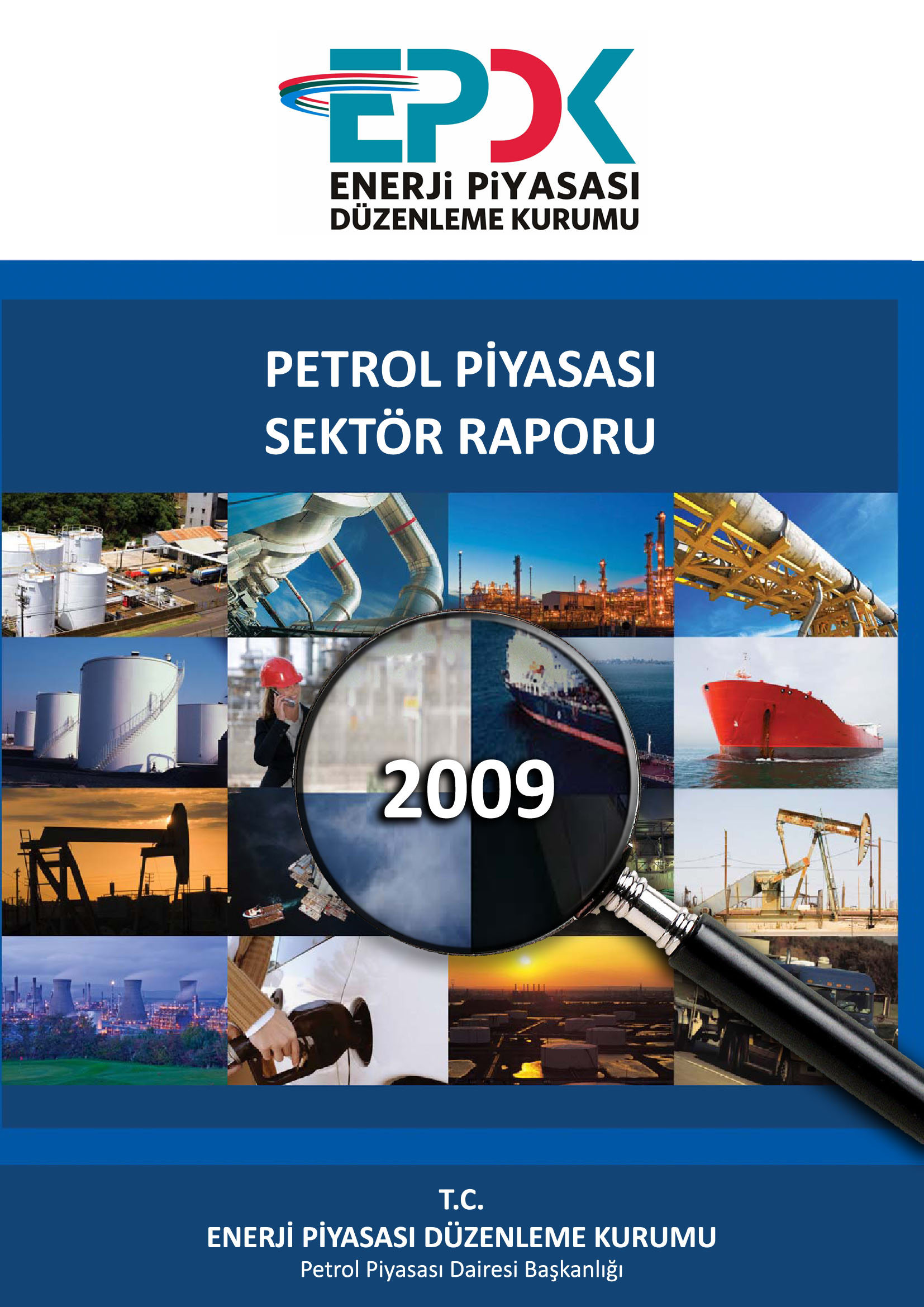 SIVILAŞTIRILMIŞ PETROLGAZLARI (LPG) PİYASASI2019 YILI SEKTÖR RAPORUBu raporda yer alan tüm bilgi, tablo ve şekillerin her hakkı saklıdır.Kaynak gösterilmeden kullanılamaz.T.C. ENERJİ PİYASASI DÜZENLEME KURUMUStrateji Geliştirme Dairesi BaşkanlığıANKARA, 2020Önemli Hatırlatma: Lisans sahibi firmalar, Enerji Piyasası Bildirim Yönetmeliğinin ilgili hükümleri çerçevesinde bildirim düzeltme talebinde bulunarak daha önce Kuruma sundukları verilerde düzeltme yapabilmektedir. Bu sebeple yayımlanan raporlar arasında veri farklılıkları olabilmektedir. Bu rapor, Resmi İstatistik Programı kapsamında yayımlanmaktadır.BAŞKANIN MESAJIBilindiği üzere, 5307 sayılı Sıvılaştırılmış Petrol Gazları (LPG) Piyasası Kanunu ve Elektrik Piyasası Kanununda Değişiklik Yapılmasına Dair Kanun ile yurt içi ve yurt dışı kaynaklardan temin edilen sıvılaştırılmış petrol gazlarının (LPG) güvenli ve ekonomik olarak rekabet ortamı içerisinde kullanıcılara sunumuna ilişkin piyasa faaliyetlerinin şeffaf, eşitlikçi ve istikrarlı biçimde sürdürülmesi için gerekli düzenleme, yönlendirme, gözetim ve denetim faaliyetlerini yerine getirmek üzere Kurumumuz görevlendirilmiştir.Ülkemiz, bugün dünyanın en büyük on altıncı LPG pazarıdır. 2019 yılında otogaz kullanımı açısından Güney Kore'yi geçerek birinciliğe yükseldik. Otogazlı araç ve istasyon sayısı bakamından ise liderliğimizi devam ettiriyoruz. 2019 yılında, böylesine büyük bir sektörün adil, öngörülebilir ve rekabetçi yapısını koruma amaçlı çalışmalarımız ile LPG piyasasının işleyişi, lisanslandırma, fiyat oluşumu gibi sektörel hususlarda yerli ve yabancı yatırımcılara yol gösterici ve tüketicilerin, teknik düzenlemelere uygun LPG’ye güvenli, istikrarlı ve rekabet ortamı içerisinde erişebilmesi için tüketici odaklı çalışmalarımızı sürdürmüş bulunmaktayız. 2019 yılı, Kurum olarak LPG sektöründe deyim yerindeyse bütün taşların tam manasıyla yerine oturduğu bir yıl olmuştur. 2017 yılında lisans süre uzatımları işlemleriyle başlattığımız elektronik başvuru hizmetlerini 2018 yılında giderek yaygınlaştırmış; 2019 yılı ise LPG sektöründeki bütün lisans iş ve işlemlerinin elektronik ortamda, üstelik de e-devlet üzerinden entegre bir biçimde yapılabildiği ve artık yazılı lisans/tadil başvurusunun kabul edilmediği bir yıl olmuştur. Elektronik başvuruyu başlattığımız günden bu yana toplamda 10.686 elektronik başvuruda bulunulmuş; bunun 5.644 adedi 2019 yılında sonuçlandırılmıştır. Bu çalışmalarda Kurum personelimizin göstermiş olduğu yoğun gayret ve piyasa aktörlerinin buna verdiği olumlu tepki ve katkılar da takdire şayandır.Kurumumuzun görev ve yetkisi dahilinde olan LPG piyasasının izlenmesi çalışmaları Kanunun yürürlüğe giriş tarihinden itibaren etkin bir şekilde sürdürülmüş olup, piyasa faaliyetlerinin düzenlenmesi ve denetlenmesi süreçlerinde doğru ve güvenilir bilginin gerekliliği ve Kanunun temel hedeflerinden olan piyasada şeffaflığın sağlanması amacıyla piyasaya ilişkin verilerin derlenmesi, analiz edilmesi ve aylık ve yıllık olarak raporlanarak kamuoyu ile paylaşılmasına büyük önem verilmiştir. Söz konusu raporlar, LPG piyasasında faaliyet gösteren kişiler, ulusal ve uluslararası kuruluşlar ile ülkemiz LPG piyasası hakkında bilgi edinmek ve gelişmeleri takip etmek isteyen herkes için önemli bir referans kaynak haline gelmiştir.Düzenlemeye esas doğru ve güvenilir piyasa bilgilerine sahip olunması amacıyla Kurumumuz tarafından hayata geçirilen EPDK Bilişim Sistemleri (EBİS) aracılığıyla, Kanunun piyasa katılımcılarına getirmiş olduğu Bildirim Yükümlülükleri kapsamında piyasa faaliyetlerine ilişkin veriler 2019 yılında da Kurumumuzca derlenmiş ve analiz edilmiş olup, LPG piyasası faaliyetlerinin ve piyasada meydana gelen değişimlerin önceki yıllar ile karşılaştırmalı olarak verilmesi şeklinde büyük bir titizlikle hazırlanmış olan LPG Piyasası 2019 Yılı Sektör Raporu’nu ilgililerin yararlanacağı bir kaynak olarak kamuoyunun istifadesine sunuyoruz.İlgili tüm kesimlerce merakla beklenen LPG Piyasası 2019 Yılı Sektör Raporu’nun tüm paydaşlarımıza faydalı olmasını diler, raporun hazırlanmasına kaynak teşkil eden ve bildirim yükümlülükleri kapsamında gösterdikleri duyarlılık ve katılımcı yaklaşımlarından ötürü sektörde faaliyet gösteren firmalar ve sektör temsilcileri ile bu raporun hazırlanmasında emeği geçen Kurumumuz personelini kutlarım. Mustafa YILMAZKurum BaşkanıYönetici ÖzetiÜretimRafinerici lisansı sahiplerinin, 2019 yılı toplam LPG üretimi geçen yıla göre %17,98 artarak 1.081.577 ton olmuştur.İthalatRafinerici, dağıtıcı ve işleme lisansı sahiplerince 2019 yılında yapılan LPG ithalatı, geçen yıla göre %6,11 azalarak 3.103.979 ton olmuştur.2019 yılında 20 farklı ülkeden/bölgeden LPG ithalatı yapılmış olup en çok ithalat yapılan ilk 5 ülke Cezayir, ABD, Kazakistan, Norveç ve Rusya olmuştur.İhracatRafinerici ve dağıtıcı lisansı sahiplerince 2019 yılında yapılan LPG ihracatı, geçen yıla göre %8,92 azalarak 100.225 ton olmuştur.2019 yılında 11 farklı ülkeye/bölgeye LPG ihracatı yapılmış olup en çok ihracat yapılan ilk 5 ülke İsviçre, K.K.T.C., Lübnan, Yunanistan ve Mısır olmuştur. Yurtiçi Satışlar Dağıtıcı lisansı sahiplerince 2019 yılında 728.643 ton tüplü LPG, 94.540  ton dökme LPG,  3.354.429 ton otogaz olmak üzere toplam 4.177.612 ton LPG satışı yapılmıştır. 2019 yılı satış rakamları bir önceki yılın satış rakamları ile karşılaştırıldığında, tüplü LPG satışı %30,19 azalmış, dökme LPG satışı %31,5 azalmış ve otogaz satışı %34,74 artmış olup toplam LPG satışı %13,8 artmıştır.2019 yılında tüplü LPG %17,44, dökme LPG %2,26 ve otogaz %80,30 pazar payına sahip olmuştur.Dağıtıcı lisansı sahiplerince 2019 yılında 37.990 ton Standardize LPG satışı yapılmıştır.2019 YILI LPG PİYASASI GENEL GÖRÜNÜMÜ2019 Yılı LPG İthalat-İhracat-Üretim-Satış Miktarları ve Oranları*Standardize LPG dahil toplam satış2019 Yılı LPG Arz Miktarları ve Oranları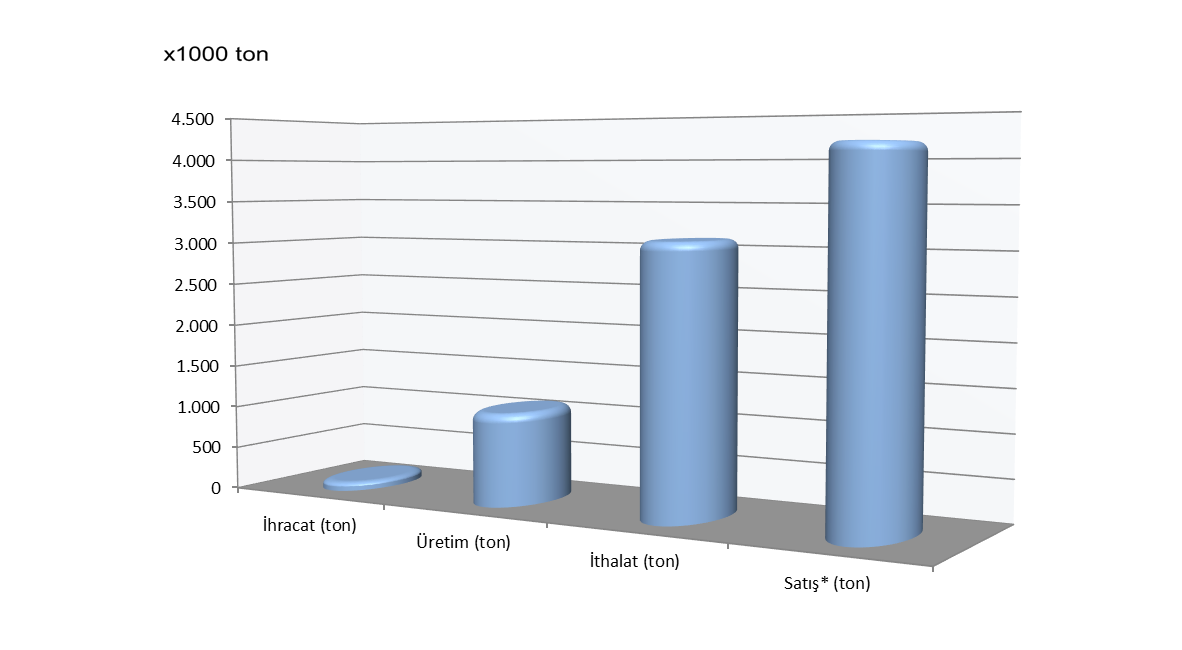 	2019 Yılı LPG İthalat-İhracat-Üretim-Satış MiktarlarıİÇİNDEKİLER1. LPG Üretimi	12.Yurt Dışı LPG Ticareti	32.1. İthalat	32.2. İhracat	93. Yurt İçi LPG Ticareti	133.1. Ürün Türüne Göre LPG Satışları	133.2. Dağıtıcılara Göre LPG Satışları	183.2.1. İllere Göre LPG Satışları	28Ankara	36İstanbul	40İzmir	433.2.2. Dağıtıcılar Arası Toptan LPG Ticareti	463.3. LPG Piyasasında Rekabet Durumu	484. LPG Fiyatları	504.1. 2019 Yılında Uluslararası Piyasalarda Ürün Fiyatlarının Seyri	504.2. 2019 Yılı LPG (Otogaz) Fiyat Oluşumu (İstanbul Avrupa Yakası)	515. Tüm İller Bazında 2019 Yılı LPG Satışlarının Dağıtıcılara ve Ürün Türlerine Göre Ayrıntılı Dağılımı	53TABLOLAR LİSTESİTablo 1.1: 2019 Yılı LPG Üretiminin Ürün ve Dönem Bazında Dağılımı	1Tablo 2.1: 2018-2019 Yılları İthalat Miktarlarının Menşei Ülkelere Göre Dağılımı	3Tablo 2.2: 2009-2019 Yılları İthalat Miktarlarının Yıllara Göre Değişimi	4Tablo 2.3: 2010-2019 Yılları Ülkelere Göre LPG İthalat Miktarları (ton)	5Tablo 2.4: 2019 Yılı LPG İthalatının Lisans Sahiplerine Göre Dağılımı	6Tablo 2.5: 2019 Yılında İthal Edilen Ürünler	8Tablo 2.6: 2019 Yılı LPG İthalatının İthalatın Yapıldığı Gümrük Müdürlüklerine Göre Dağılımı	8Tablo 2.7: 2018-2019 Yıllarında İhracat Yapılan Ülkeler	9Tablo 2.8: 2008-2019 Yılları İhracat Miktarlarının Yıllara Göre Değişimi	10Tablo 2.9: 2010-2019 Yılları Ülkelere Göre LPG İhracat Miktarları (ton)	11Tablo 2.10: 2019 Yılı LPG İhracatının İhracatın Yapıldığı  Gümrük Müdürlüklerine Göre Dağılımı	12Tablo 2.11: 2019 Yılı LPG İhracatının Lisans Sahiplerine Göre Dağılımı	12Tablo 3.1: 2010-2018 Yılları Arasında LPG Satışının Ürün Türlerine Göre Dağılımı*	13Tablo 3.2: 2019 Yılı LPG Satışlarının Ürün Türlerine ve Dönemlere Göre Dağılımı*	14Tablo 3.5: 2019 Yılı Standardize LPG Satışlarının Dağıtıcılara Göre Dağılımı	17Tablo 3.6: 2019 Yılı LPG Satışlarının Dağıtıcılara ve Dönemlere Göre Dağılımı	18Tablo 3.7: Yıllara Göre LPG Piyasasında Faaliyet Gösteren İlk On Şirketin Pazar Payları (%)	22Tablo 3.8: Yıllara Göre Otogaz LPG Piyasasında Faaliyet Gösteren İlk On Şirketin Otogaz Pazar Payları(%)	23Tablo 3.9: 2019 Yılı LPG Satışlarının Dağıtıcılara ve Ürün Türlerine Göre Dağılımı	24Tablo 3.10: 2019 Yılı LPG Satışlarının İllere ve Dönemlere Göre Dağılımı	28Tablo 3.11: 2019 Yılı LPG Satışlarının İllere ve Ürün Türlerine Göre Dağılımı	31Tablo 3.12: 2019 Yılı Aralık Ayı İtibariyle LPG Satışı Yapılan Tüplügaz ve Otogaz Bayi  Sayısı ile Dökme Kullanıcı Sayısının İllere Göre Dağılımı	34Tablo 3.13: Ankara İli 2019 Yılı LPG Satışlarının Dağıtıcılara ve Dönemlere Göre Dağılımı	36Tablo 3.14: Ankara İli 2019 Yılı LPG Satışlarının Ürün Türlerine ve Dönemlere Göre Dağılımı	38Tablo 3.15: İstanbul İli 2019 Yılı LPG Satışlarının Dağıtıcılara ve Dönemlere Göre Dağılımı	40Tablo 3.16: İstanbul İli 2019 Yılı LPG Satışlarının Ürün Türlerine ve Dönemlere Göre Dağılımı	41Tablo 3.17: İzmir İli 2019 Yılı LPG Satışlarının Dağıtıcılara ve Dönemlere Göre Dağılımı	43Tablo 3.18: İzmir İli 2019 Yılı LPG Satışlarının Ürün Türlerine ve Dönemlere Göre Dağılımı	45Tablo 3.19: 2019 Yılı Toptan LPG Satışlarının Ürün Türlerine ve Dönemlere Göre Dağılımı	46Tablo 3.20: 2019 Yılı Toptan LPG Satışlarının Dağıtıcılara ve Ürün Türlerine Göre Dağılımı	46Tablo 3.21: LPG Piyasası için CR ve HHI İndeksleri	49Tablo 4.1: Yurt İçi Otogaz Fiyat Oluşumu (TL/lt)	51Tablo 5.1: Adana	53Tablo 5.2: Adıyaman	54Tablo 5.3: Afyonkarahisar	55Tablo 5.4: Ağrı	56Tablo 5.5: Aksaray	57Tablo 5.6: Amasya	58Tablo 5.7: Ankara	59Tablo 5.8: Antalya	61Tablo 5.9: Ardahan	62Tablo 5.10: Artvin	62Tablo 5.11: Aydın	63Tablo 5.12: Balıkesir	64Tablo 5.13: Bartın	65Tablo 5.14: Batman	66Tablo 5.15: Bayburt	67Tablo 5.16: Bilecik	67Tablo 5.17: Bingöl	68Tablo 5.18: Bitlis	69Tablo 5.19: Bolu	70Tablo 5.20: Burdur	71Tablo 5.21: Bursa	72Tablo 5.22: Çanakkale	73Tablo 5.23: Çankırı	74Tablo 5.24: Çorum	75Tablo 5.25: Denizli	76Tablo 5.26: Diyarbakır	77Tablo 5.27:Düzce	78Tablo 5.28: Edirne	79Tablo 5.29: Elazığ	80Tablo 5.30: Erzincan	81Tablo 5.31: Erzurum	82Tablo 5.32:Eskişehir	83Tablo 5.33: Gaziantep	84Tablo 5.34: Giresun	85Tablo 5.35: Gümüşhane	86Tablo 5.36: Hakkari	86Tablo 5.37: Hatay	87Tablo 5.38: Iğdır	88Tablo 5.39: Isparta	89Tablo 5.40: İstanbul	90Tablo 5.41: İzmir	91Tablo 5.42: Kahramanmaraş	92Tablo 5.43: Karabük	93Tablo 5.44: Karaman	94Tablo 5.45: Kars	95Tablo 5.46: Kastamonu	96Tablo 5.47: Kayseri	97Tablo 5.48: Kırıkkale	98Tablo 5.49: Kırklareli	99Tablo 5.50: Kırşehir	100Tablo 5.51: Kilis	101Tablo 5.52: Kocaeli	102Tablo 5.53: Konya	103Tablo 5.54: Kütahya	104Tablo 5.55: Malatya	105Tablo 5.56: Manisa	106Tablo 5.57: Mardin	107Tablo 5.58: Mersin	108Tablo 5.59: Muğla	109Tablo 5.60: Muş	110Tablo 5.61: Nevşehir	111Tablo 5.62: Niğde	112Tablo 5.63: Ordu	113Tablo 5.64: Osmaniye	114Tablo 5.65: Rize	115Tablo 5.66: Sakarya	116Tablo 5.67: Samsun	117Tablo 5.68: Siirt	118Tablo 5.69: Sinop	119Tablo 5.70: Sivas	120Tablo 5.71: Şanlıurfa	121Tablo 5.72: Şırnak	122Tablo 5.73: Tekirdağ	123Tablo 5.74: Tokat	124Tablo 5.75: Trabzon	125Tablo 5.76: Tunceli	126Tablo 5.77: Uşak	127Tablo 5.78: Van	128Tablo 5.79: Yalova	129Tablo 5.80: Yozgat	130Tablo 5.81: Zonguldak	131ŞEKİLLER LİSTESİŞekil 1.1: 2018-2019 Yılları LPG Üretim Miktarlarının Karşılaştırılması	1Şekil 1.2: 2019 Yılı LPG Üretiminin Rafinerilere Göre Dağılımı	2	2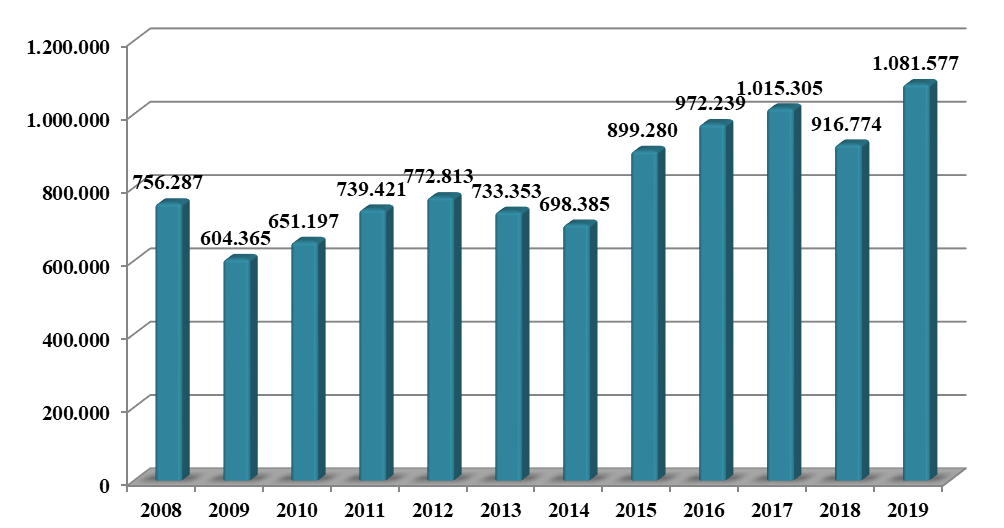 Şekil 1.3: 2008-2019 Yılları LPG Üretim Dağılımı (ton)	2Şekil 2.1: 2019 Yılı LPG İthalatının Ülkelere Göre Dağılımı	4Şekil 2.2: 2019 Yılı LPG İthalatının Aylara Göre Dağılımı	7Şekil 2.3: 2018-2019 Yılları LPG İthalat Miktarlarının Dönemler Arası  Karşılaştırması	7Şekil 2.4: 2019 Yılı LPG İhracatının Ülkelere Göre Dağılımı	10Şekil 2.5: 2018-2019 Yılları LPG İhracat Miktarlarının Dönemler Arası  Karşılaştırması	12Şekil 3.1: LPG Satışının 2010-2019 Yılları Arası Dağılımı	14Şekil 3.2: 2018-2019 Yılları LPG Satışlarının Dönemler Arası  Karşılaştırması	15Şekil 3.3: 2019 Yılı LPG Satışlarının Ürün Bazında Dağılımı	15Şekil 3.4: LPG Satışının Ürün Bazında Dönemsel Değişimi	16Şekil 3.5: 2019 Yılında Dağıtım Şirketlerinin Pazar Payları	21Şekil 3.6: Dağıtıcıların Ankara İli Pazar Payları	38Şekil 3.7: Ankara İli LPG Satışlarının Ürün Bazında Dağılımı	39	39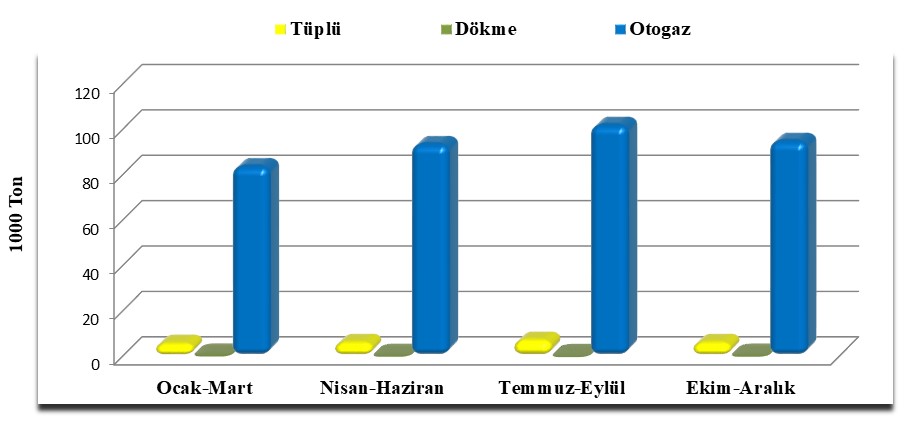 Şekil 3.8: 2019 Yılı Ankara İli Dönemsel Bazda Ürün Satışları	39Şekil 3.9: Dağıtıcıların İstanbul İli Pazar Payları	41	42Şekil 3.10: İstanbul İli 2019 Yılı LPG Satışlarının Ürün Bazında Dağılımı	42Şekil 3.11: 2019 Yılı İstanbul İli Dönemsel Bazda Ürün Satışları	42Şekil 3.13: İzmir İli Ürün Bazında Pazar Payları	45Şekil 3.14: 2019 Yılı İzmir İli Dönemsel Bazda Ürün Satışları	45Şekil 3.15: Ürünlerin Toptan LPG Satışları İçindeki Payları	46Şekil 4.1: 2019 Yılı LPG ($/Ton) ve Brent (Dtd-$/Varil) Fiyat Seyri	50Şekil 4.3: 2019 Yılı Yurt İçi Otogaz Fiyat Oluşumu (TL/LT)	511. LPG Üretimi2019 yılında ülkemizde gerçekleştirilen 1.081.576,919 ton LPG üretiminin tamamına yakını karışım LPG’dir. Tablo 1.1: 2019 Yılı LPG Üretiminin Ürün ve Dönem Bazında Dağılımı*Rafineri üretim süreçlerinde kullanılan/tüketilen Propan/Bütan eksi olarak gösterilmiştir2019 yılında gerçekleştirilen toplam 1.081.576,919 ton LPG üretiminin 244.860 tonluk kısmı ilk üç aylık dönemde, 278.351 tonluk kısmı ikinci üç aylık dönemde, 299.148 tonluk kısmı üçüncü üç aylık dönemde, 259.218 tonluk kısmı ise dördüncü üç aylık dönemde gerçekleşmiştir. Bir önceki yıl ile 2019 yılı üretimini karşılaştırdığımızda; 2019 yılı üretiminin bir önceki yılda gerçekleştirilen üretim miktarından 164.803 ton fazla olduğu görülmektedir. 2019 yılı üretimi bir önceki yılının üretimine göre; birinci dönemde %18,31, ikinci dönemde 26,16, üçüncü dönemde 8,37, dördüncü dönemde 21,62 artmıştır. 2019 yılı üretimi 2018 yılı üretimine göre toplamda %17,98 artmıştır.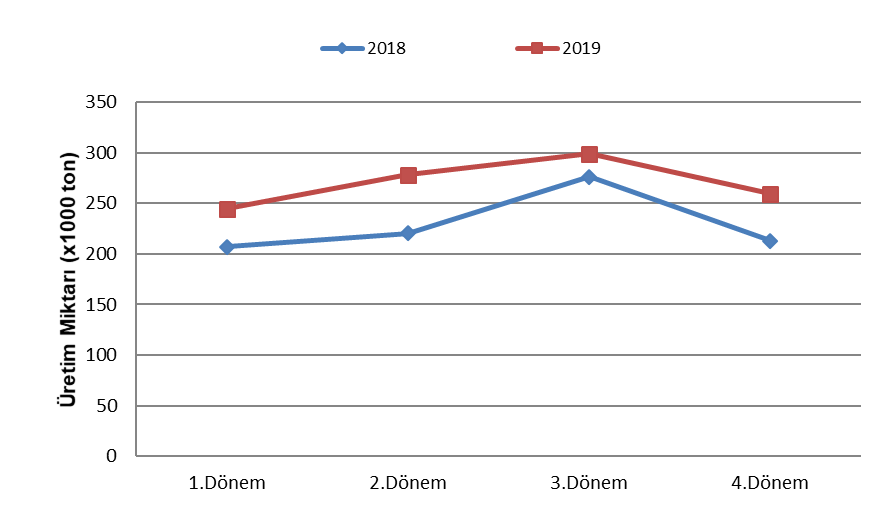 Şekil 1.1: 2018-2019 Yılları LPG Üretim Miktarlarının Karşılaştırılması2019 yılında gerçekleştirilen LPG üretiminin rafinerilere göre dağılımına bakıldığında, 514.912 tonluk üretimin Tüpraş (İzmit), 346.271 tonluk üretimin Tüpraş (İzmir), 113.549 tonluk üretimin Tüpraş (Kırıkkale) ve 106.845 tonluk üretimin Star Rafinerisi’nde gerçekleştiği görülmektedir. 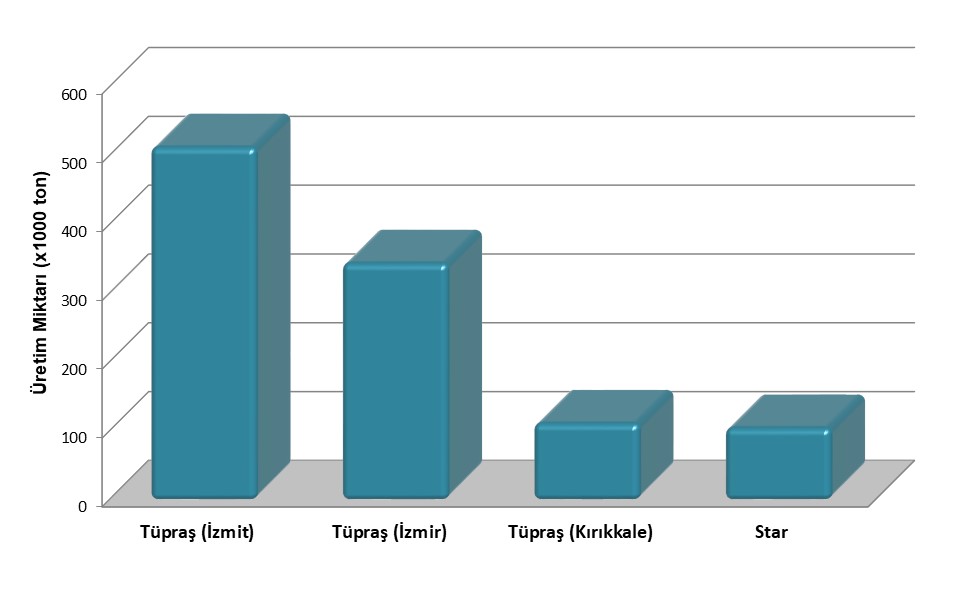 Şekil 1.2: 2019 Yılı LPG Üretiminin Rafinerilere Göre DağılımıŞekil 1.3: 2008-2019 Yılları LPG Üretim Dağılımı (ton)2.Yurt Dışı LPG Ticareti2.1. İthalatLPG Dağıtım Şirketleri, Rafinerici ve İşleme(Petrokimya) Lisans Sahiplerinden alınan ithalat bildirimi kapsamındaki beyanlara göre; 2019 yılında 20 farklı ülkeden/bölgeden toplam 3.103.979 ton LPG ithal edilmiştir. En çok ithalat yapılan ülkeler sırasıyla Cezayir, ABD, Kazakistan, Norveç ve Rusya’dır. Tablo 2.1: 2018-2019 Yılları İthalat Miktarlarının Menşei Ülkelere Göre DağılımıBir önceki yıla göre toplam ithalat miktarında yaklaşık %6,11’lik bir azalış yaşanırken, ilk 5 tedarikçi ülkeden yapılan ithalatta; Cezayir’de %9,20, Norveç’te %40,13, Rusya’da %60,53’lük bir azalış yaşanırken, ABD’de %35,41 ve Kazakistan’da %23,90’lık bir  artış yaşandığı görülmektedir. 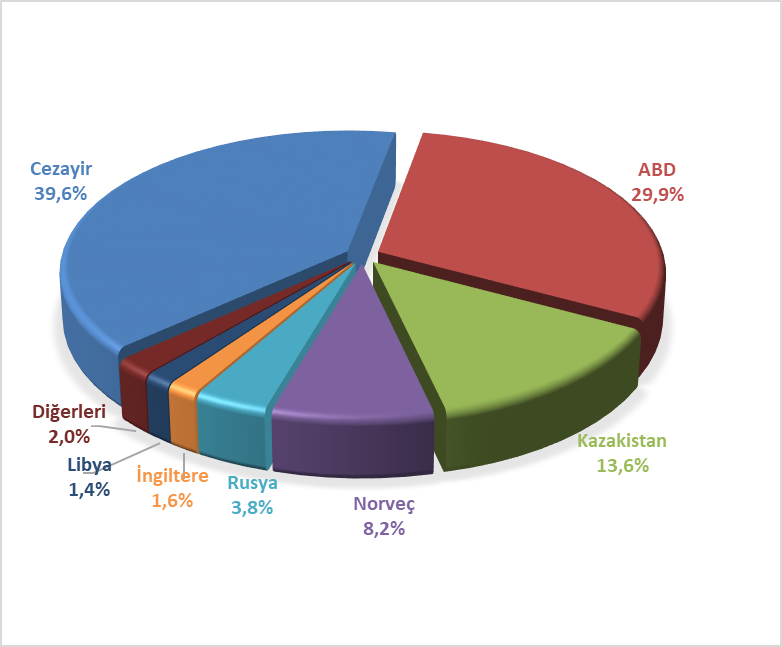 Şekil 2.1: 2019 Yılı LPG İthalatının Ülkelere Göre DağılımıTablo 2.2: 2009-2019 Yılları İthalat Miktarlarının Yıllara Göre DeğişimiTablo 2.3: 2010-2019 Yılları Ülkelere Göre LPG İthalat Miktarları (ton)Tablo 2.4: 2019 Yılı LPG İthalatının Lisans Sahiplerine Göre Dağılımı    *1.1.2015 tarihinden itibaren Petrol İşleme(Petrokimya) Lisansı Sahiplerinden de LPG ithalat beyanı alınmaya başlanmıştır.2019 yılı içerisinde ithalat miktarları aylık bazda incelendiğinde Mayıs, Temmuz, Ağustos ve Eylül aylarında ithalatın 275.000 tonun üzerinde gerçekleştiği görülmektedir. Aylık en yüksek ithalat miktarı 327.293 ton ile Ağustos ayında gerçekleşmiştir.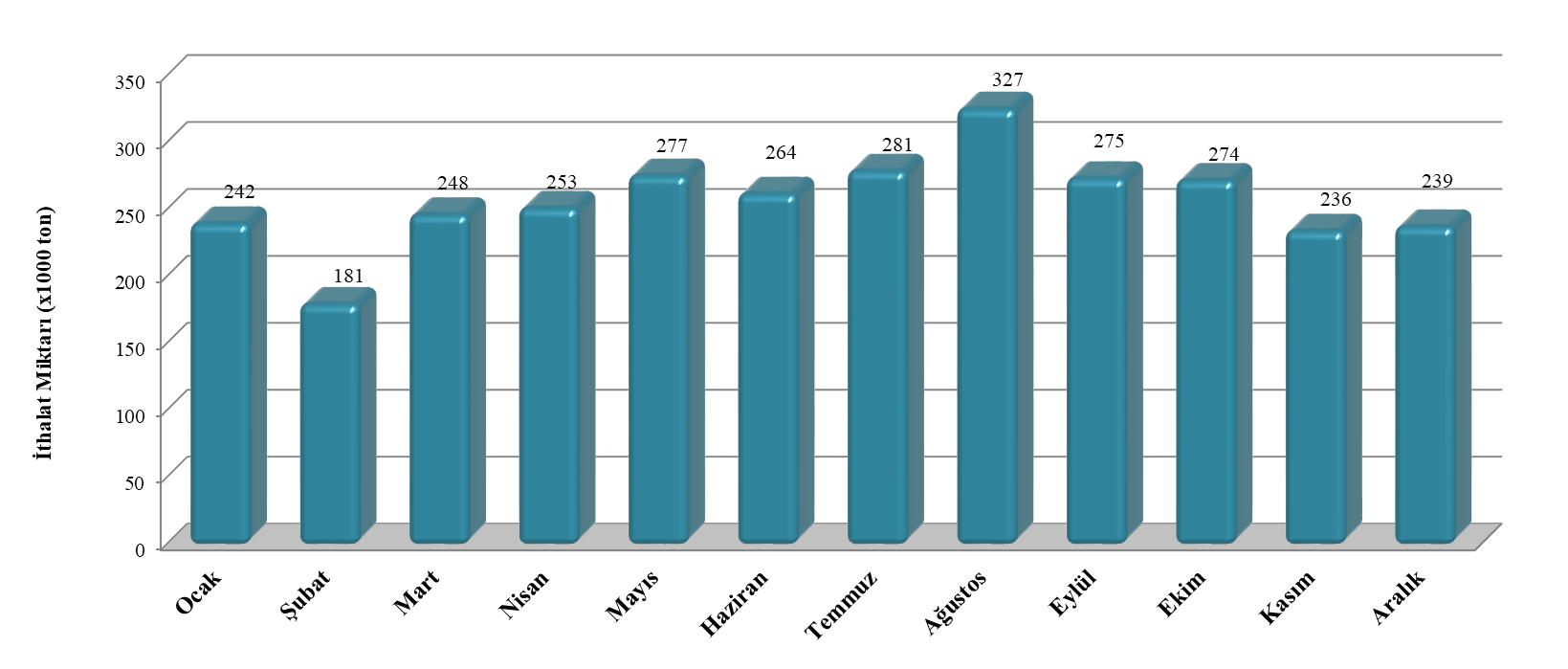 Şekil 2.2: 2019 Yılı LPG İthalatının Aylara Göre Dağılımı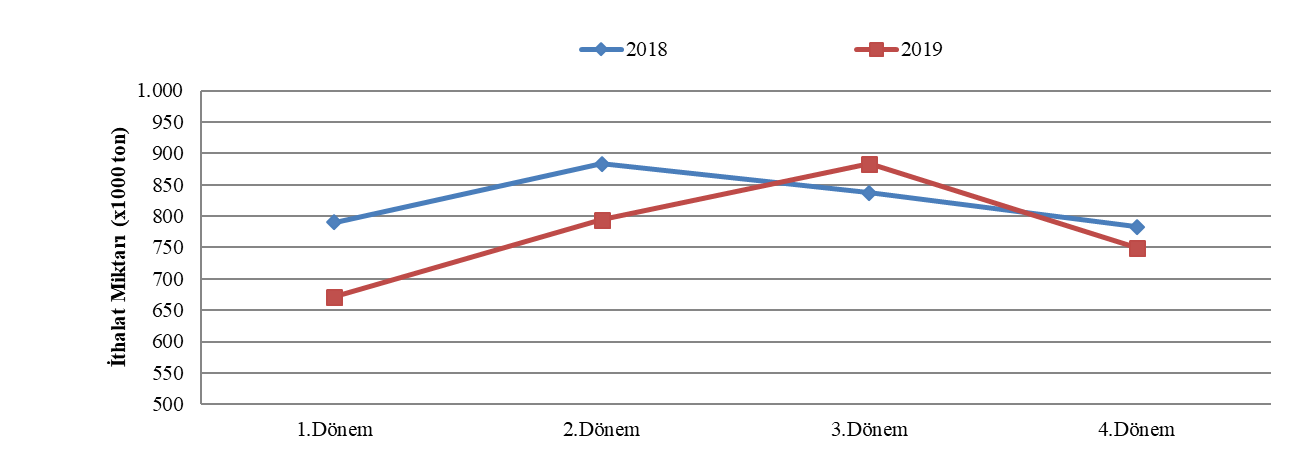 Şekil 2.3: 2018-2019 Yılları LPG İthalat Miktarlarının Dönemler Arası  KarşılaştırmasıTablo 2.5: 2019 Yılında İthal Edilen Ürünler2019 yılında ithal edilen LPG’nin yaklaşık %43,72’si İsdemir Gümrük Müdürlüğünden, %27,51’i Körfez Gümrük Müdürlüğünden, %10,69’u Aliağa Gümrük Müdürlüğünden, %5,62’si Samsun Gümrük Müdürlüğünden, %4,04’ü Beylikdüzü Gümrük Muhafaza Müdürlüğünden ülkeye giriş yapmıştır. Tablo 2.6: 2019 Yılı LPG İthalatının İthalatın Yapıldığı Gümrük Müdürlüklerine Göre Dağılımı2.2. İhracat2019 yılında LPG Dağıtım Şirketleri ve TÜPRAŞ tarafından, serbest bölgeler de dahil edildiğinde toplam 100.225 tonluk LPG ihracatı yapılmıştır. İhracat yapılan ülkeler arasında ilk sırada %34,42’lik payla İsviçre yer almaktadır. İsviçre’yi %20,67’lik payla K.K.T.C., %17,83’lük payla Lübnan ve %13,85’lik payla Yunanistan takip etmektedir.Tablo 2.7: 2018-2019 Yıllarında İhracat Yapılan Ülkeler*Serbest bölgelere yapılan satış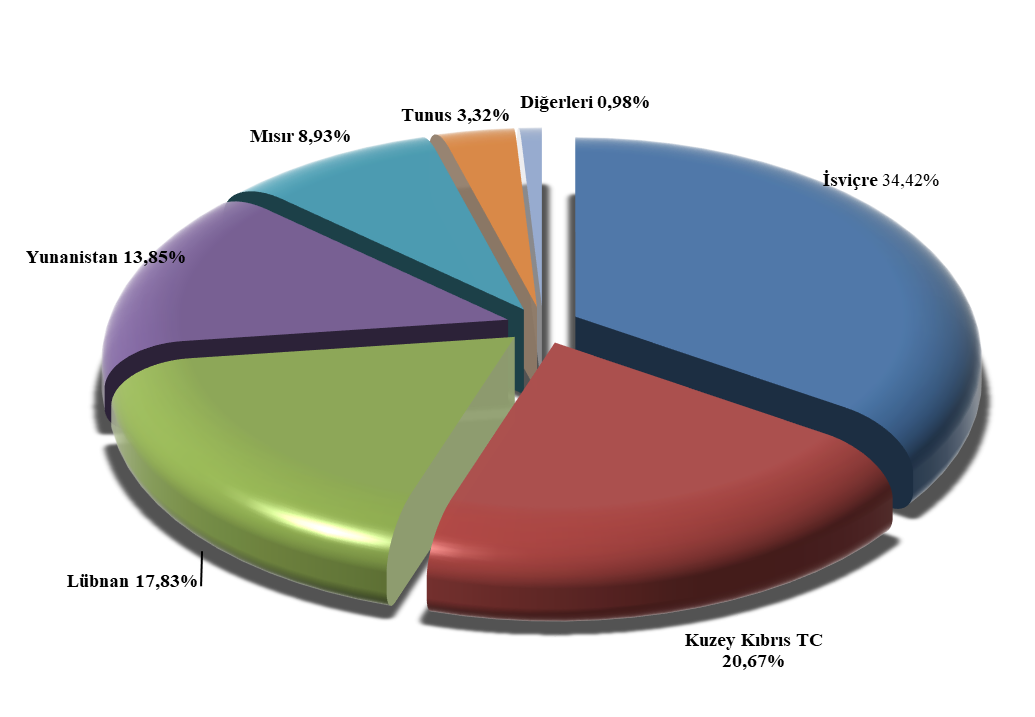 Şekil 2.4: 2019 Yılı LPG İhracatının Ülkelere Göre DağılımıTablo 2.8: 2008-2019 Yılları İhracat Miktarlarının Yıllara Göre DeğişimiTablo 2.9: 2010-2019 Yılları Ülkelere Göre LPG İhracat Miktarları (ton)2019 yılında, LPG ihracat işlemlerinin gerçekleştirildiği gümrük müdürlükleri sırası ile Tablo 2.10’da verilmektedir. Bunlar incelendiğinde ihracat faaliyetinin başlıca İsdemir, Aliağa ve Körfez Petrokimya Gümrük Müdürlüklerinden yürütüldüğü görülmektedir.Tablo 2.10: 2019 Yılı LPG İhracatının İhracatın Yapıldığı 
Gümrük Müdürlüklerine Göre DağılımıTablo 2.11: 2019 Yılı LPG İhracatının Lisans Sahiplerine Göre Dağılımı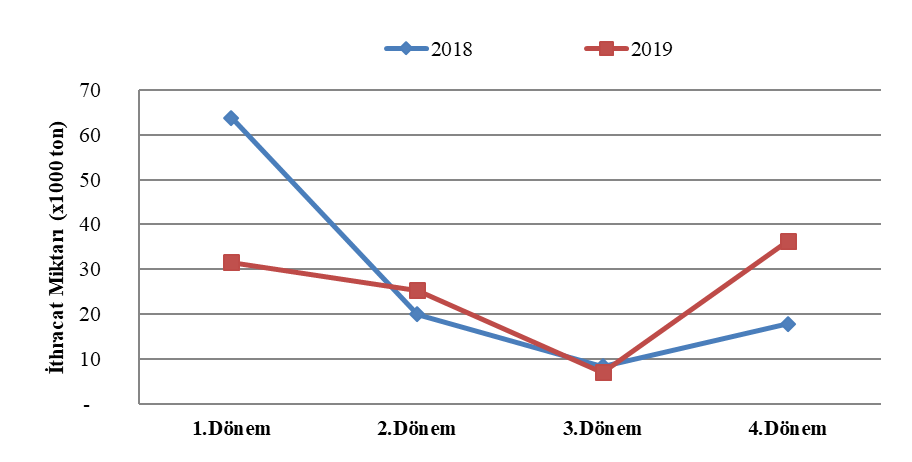 Şekil 2.5: 2018-2019 Yılları LPG İhracat Miktarlarının Dönemler Arası  Karşılaştırması3. Yurt İçi LPG Ticareti3.1. Ürün Türüne Göre LPG Satışları	2019 yılında yurt içinde 728.643 ton tüplü, 94.540 ton dökme ve 3.354.429 ton otogaz LPG olmak üzere toplam 4.177.612 ton LPG satışı yapılmıştır.Tablo 3.1: 2010-2018 Yılları Arasında LPG Satışının Ürün Türlerine Göre Dağılımı**Standardize LPG satışı dahil.2019 yılı yurt içi satış rakamları ürün bazında bir önceki yıl ile birlikte değerlendirildiğinde; tüplü LPG satışında %2,88 azalma, dökme LPG satışında %16,33 azalma ve otogaz LPG satışında
% 2,17 artma olup, toplam LPG satışında %0,75’lik artma yaşandığı gözlemlenmiştir.Sektörün 2019 yılı satış rakamları 2010 yılı rakamları ile karşılaştırıldığında ise, tüplü LPG satışında % 30,19 ve dökme LPG satışında %31,50 azalma yaşanırken otogaz LPG satışında ise
%34,74’lük bir artış yaşandığı görülmektedir. Toplam LPG satışında ise % 13,8’lik bir artış ortaya çıkmaktadır. Sektörün iki ürün segmentinde yaşadığı kayıpları otogaz ile telafi ettiği görülmektedir.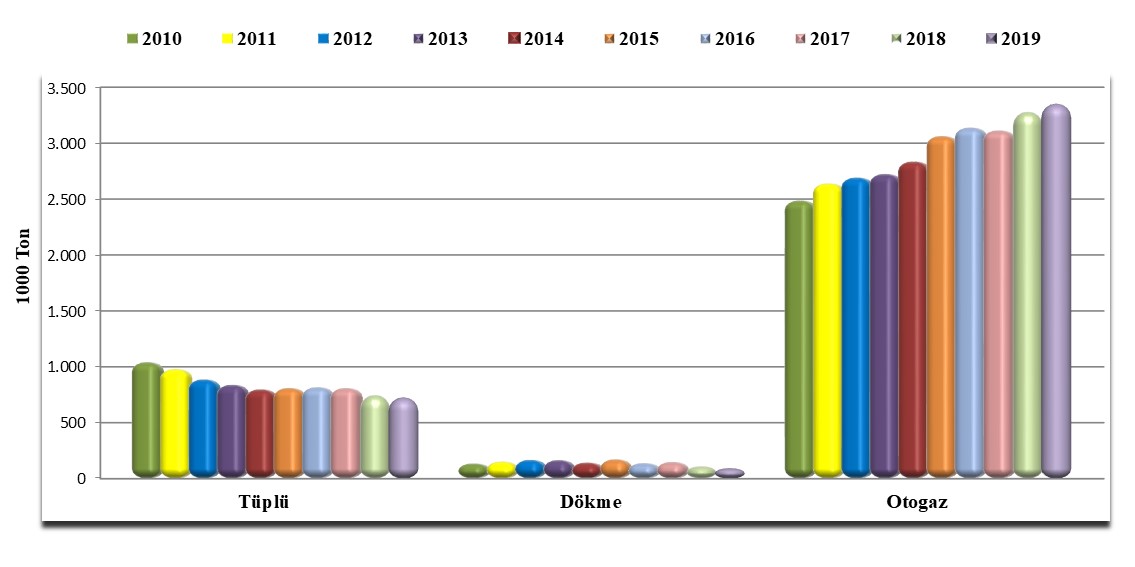 Şekil 3.1: LPG Satışının 2010-2019 Yılları Arası DağılımıTablo 3.2: 2019 Yılı LPG Satışlarının Ürün Türlerine ve Dönemlere Göre Dağılımı**Standardize LPG satışı dahil.Daha önceki yıllardaki ürün bazında satış rakamları incelendiğinde, 2018 yılında tüplü LPG satışının toplam satıştaki payının azalmaya devam ettiği ve %17,44 olduğu, dökme LPG satışının bir önceki yıla göre azalarak toplam satıştaki payının %2,26 olduğu, otogaz satışının ise artarak  toplam satıştaki payının %80,3 olduğu görülmektedir. 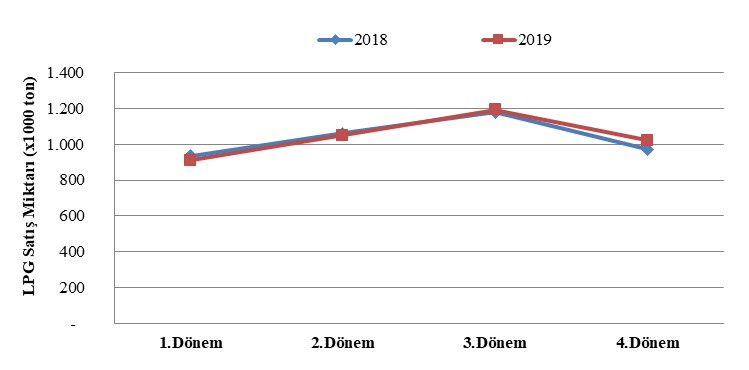 Şekil 3.2: 2018-2019 Yılları LPG Satışlarının Dönemler Arası  Karşılaştırması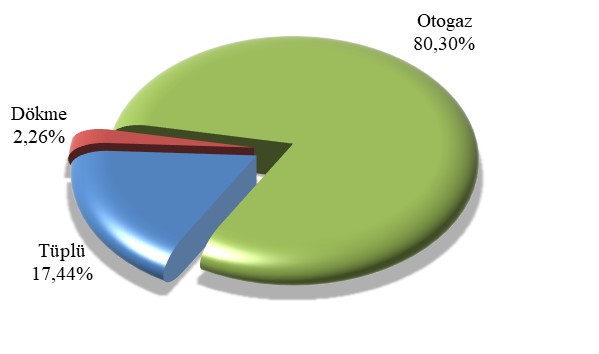 Şekil 3.3: 2019 Yılı LPG Satışlarının Ürün Bazında Dağılımı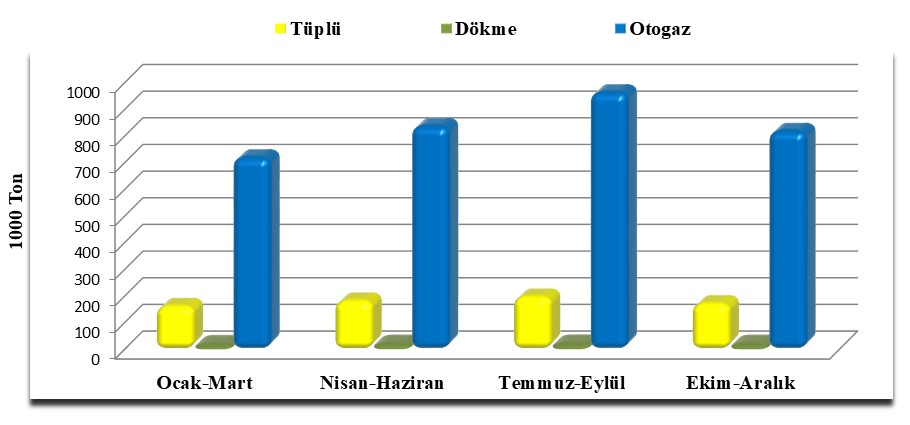 Şekil 3.4: LPG Satışının Ürün Bazında Dönemsel DeğişimiTablo 3.3: 2019 Yılı Tüplü LPG Satışlarının Dönemlere Göre DağılımıTablo 3.4: 2019 Yılı Dökme LPG Satışlarının Dönemlere Göre DağılımıTablo 3.5: 2019 Yılı Standardize LPG Satışlarının Dağıtıcılara Göre DağılımıDağıtıcı lisansı sahiplerince 2019 yılında 37.990  ton Standardize LPG satışı yapıldığı beyan edilmiş olup,  2018 yılında 39.515  ton olarak gerçekleşen Standardize LPG satışları ile birlikte değerlendirildiğinde, 2019 yılında Standardize LPG satışlarında %3,86’lık bir azalış olmuştur.3.2. Dağıtıcılara Göre LPG SatışlarıTablo 3.6: 2019 Yılı LPG Satışlarının Dağıtıcılara ve Dönemlere Göre Dağılımı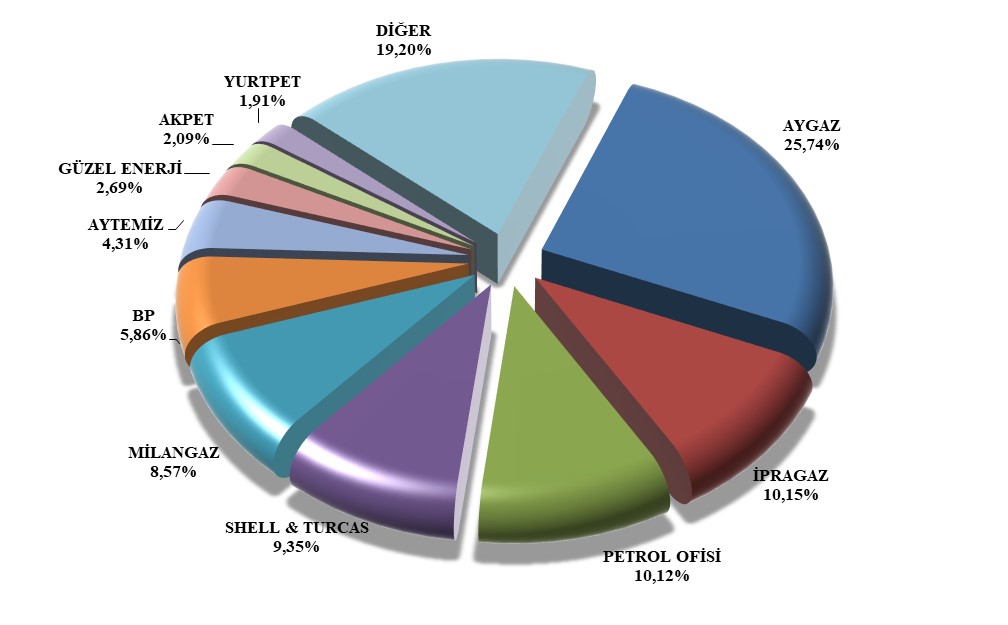 Şekil 3.5: 2019 Yılında Dağıtım Şirketlerinin Pazar PaylarıŞekil 3.5’te 2019 yılı satış rakamlarına göre ilk onda yer alan dağıtım şirketlerinin pazar payları verilmiştir. Şekilde “Diğer” başlığı altında % 19,2 olarak verilen bölümde ise 2019 yılında piyasada faaliyette bulunan 71 adet dağıtım şirketi yer almaktadır.Dağıtım şirketlerinin 2019 pazar payı rakamlarına bakıldığında; ilk on şirketin toplam satışların %80,8’ini gerçekleştirdiği görülmektedir. 2019 yılında pazar paylarına göre ilk on şirket sırasıyla Aygaz, İpragaz, Petrol Ofisi, Shell&Turcas, Milangaz, BP, Aytemiz, Güzel Enerji, Akpet ve Yurtpet’ten oluşmaktadır.Tablo 3.7: Yıllara Göre LPG Piyasasında Faaliyet Gösteren İlk On Şirketin Pazar Payları (%)Tablo 3.8: Yıllara Göre Otogaz LPG Piyasasında Faaliyet Gösteren İlk On Şirketin Otogaz Pazar Payları(%)Tablo 3.9: 2019 Yılı LPG Satışlarının Dağıtıcılara ve Ürün Türlerine Göre Dağılımı3.2.1. İllere Göre LPG SatışlarıTablo 3.10: 2019 Yılı LPG Satışlarının İllere ve Dönemlere Göre DağılımıTablo 3.11: 2019 Yılı LPG Satışlarının İllere ve Ürün Türlerine Göre DağılımıTablo 3.12: 2019 Yılı Aralık Ayı İtibariyle LPG Satışı Yapılan Tüplügaz ve Otogaz Bayi  Sayısı ile Dökme Kullanıcı Sayısının İllere Göre DağılımıAnkaraTablo 3.13: Ankara İli 2019 Yılı LPG Satışlarının Dağıtıcılara ve Dönemlere Göre Dağılımı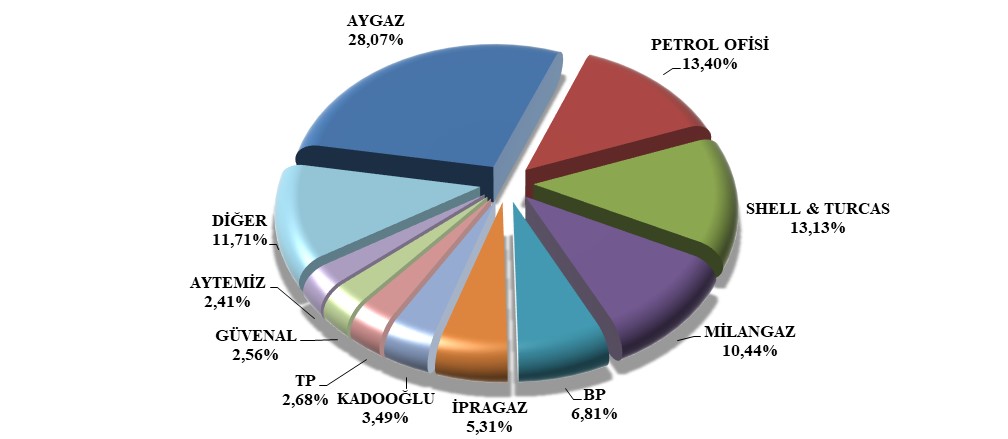 Şekil 3.6: Dağıtıcıların Ankara İli Pazar PaylarıTablo 3.14: Ankara İli 2019 Yılı LPG Satışlarının Ürün Türlerine ve Dönemlere Göre DağılımıAnkara ili LPG satışları bir önceki yıla göre ürün bazında değerlendirildiğinde; tüplü satışlarda %7,45’lik azalış, dökme satışlarda %17,15’lik azalış ve otogaz satışlarında ise %0,65’lik artış ile toplamda %0,03’lük bir azalış yaşandığı görülmektedir.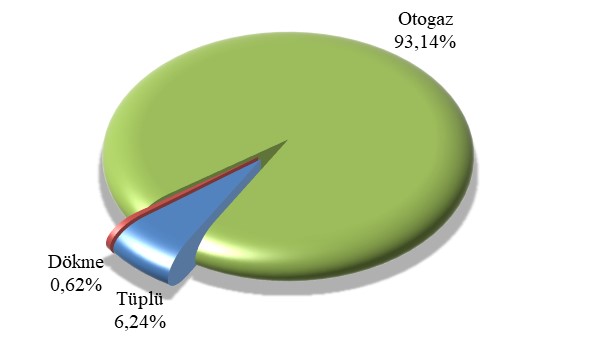 Şekil 3.7: Ankara İli LPG Satışlarının Ürün Bazında DağılımıŞekil 3.8: 2019 Yılı Ankara İli Dönemsel Bazda Ürün SatışlarıİstanbulTablo 3.15: İstanbul İli 2019 Yılı LPG Satışlarının Dağıtıcılara ve Dönemlere Göre Dağılımı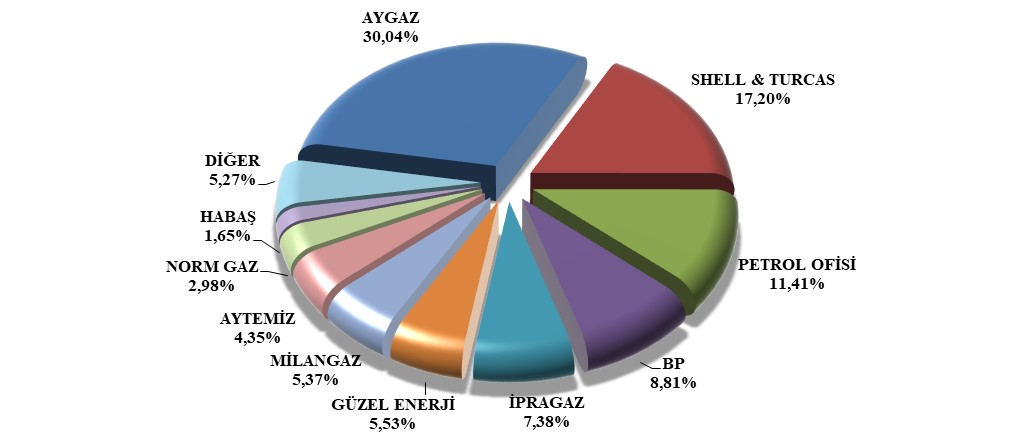 Şekil 3.9: Dağıtıcıların İstanbul İli Pazar PaylarıTablo 3.16: İstanbul İli 2019 Yılı LPG Satışlarının Ürün Türlerine ve Dönemlere Göre Dağılımı	İstanbul ili LPG satışları bir önceki yıla göre ürün bazında değerlendirildiğinde; tüplü satışlarda %5,19’luk azalış, dökme satışlarda %1,01’lik artış ve otogaz satışlarında ise %2,39’luk artış ile toplamda %1,11’lik bir artış yaşandığı görülmektedir.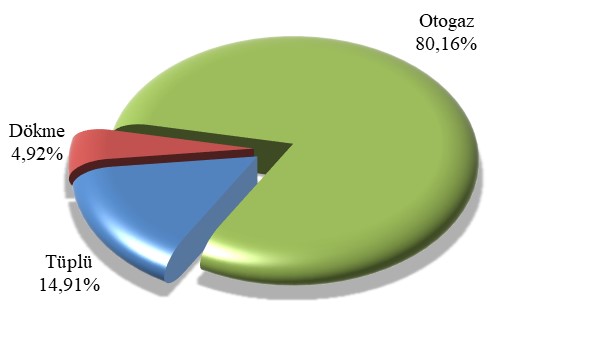 Şekil 3.10: İstanbul İli 2019 Yılı LPG Satışlarının Ürün Bazında Dağılımı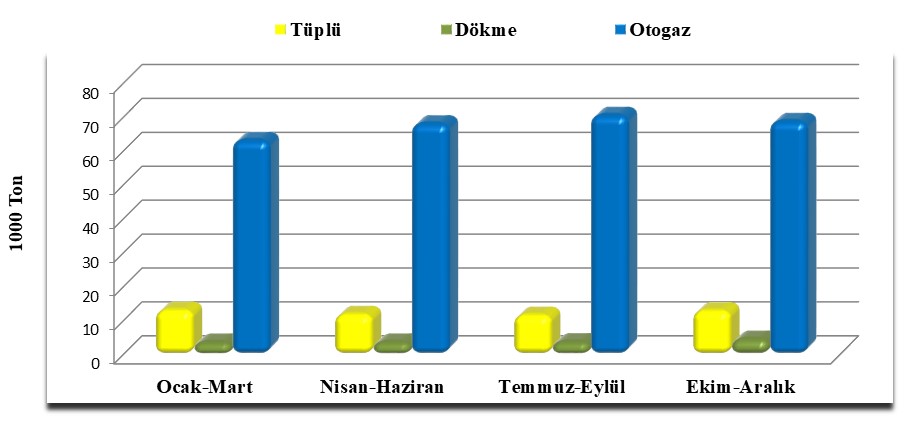 Şekil 3.11: 2019 Yılı İstanbul İli Dönemsel Bazda Ürün SatışlarıİzmirTablo 3.17: İzmir İli 2019 Yılı LPG Satışlarının Dağıtıcılara ve Dönemlere Göre Dağılımı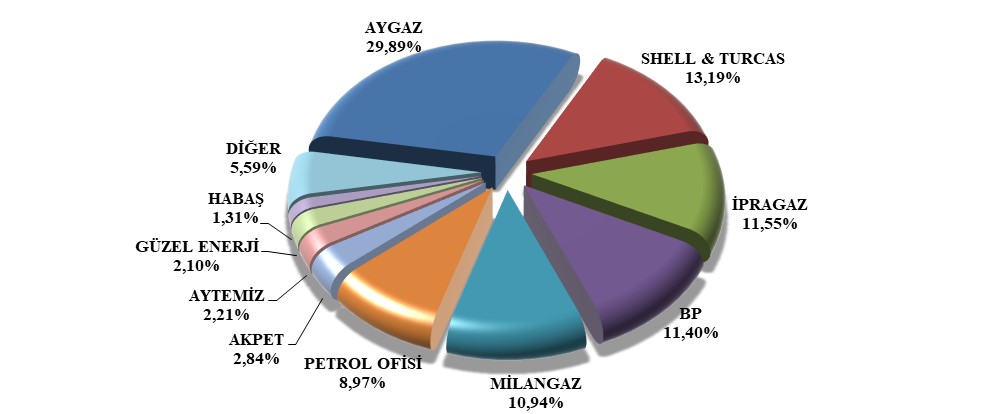 Şekil 3.12: Dağıtıcıların İzmir İli Pazar PaylarıTablo 3.18: İzmir İli 2019 Yılı LPG Satışlarının Ürün Türlerine ve Dönemlere Göre Dağılımıİzmir ili LPG satışları bir önceki yıla göre ürün bazında değerlendirildiğinde; tüplü satışlarda %0,53’lük azalış, dökme satışlarda %47,36’lık azalış ve otogaz satışlarında ise %2,0’lık azalış ile toplamda %5,88’lik bir azalış yaşandığı görülmektedir.  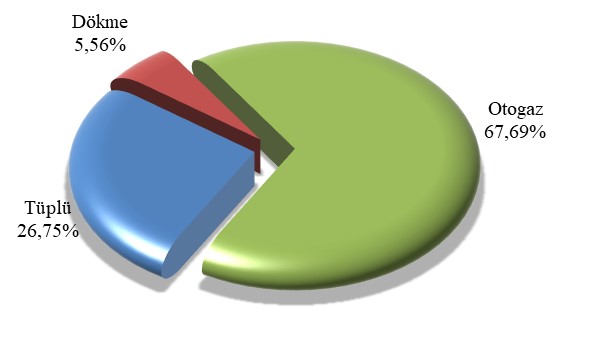 Şekil 3.13: İzmir İli Ürün Bazında Pazar Payları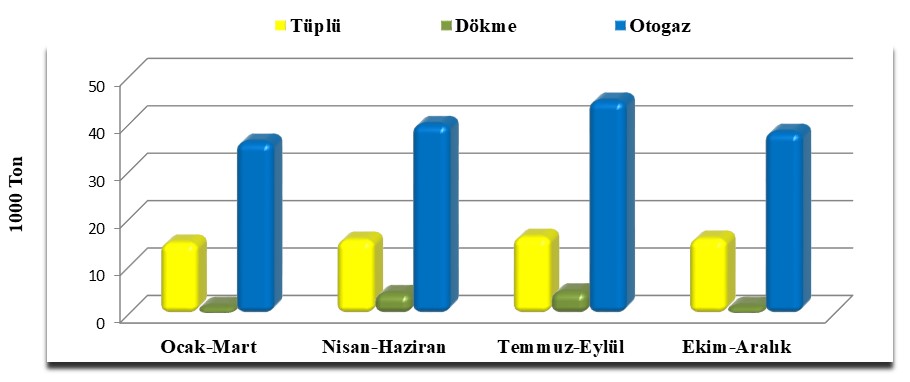 Şekil 3.14: 2019 Yılı İzmir İli Dönemsel Bazda Ürün Satışları3.2.2. Dağıtıcılar Arası Toptan LPG TicaretiTablo 3.19: 2019 Yılı Toptan LPG Satışlarının Ürün Türlerine ve Dönemlere Göre Dağılımı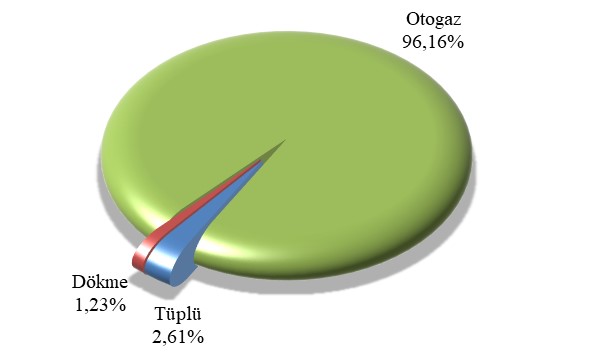 Şekil 3.15: Ürünlerin Toptan LPG Satışları İçindeki PaylarıTablo 3.20: 2019 Yılı Toptan LPG Satışlarının Dağıtıcılara ve Ürün Türlerine Göre Dağılımı2019 yılında dağıtım şirketleri arasındaki toptan ticaret miktarı, bir önceki yıla (2.748.987 ton)  göre 37.742 ton (%16,2) azalarak 2.711.245 ton olarak gerçekleşirken, tüplü LPG satışlarının oranı bir önceki yıl gerçekleşen %2,57’lik orandan % 2,61’e artmış, dökme LPG satışlarının oranı %2,99’dan %1,23’e düşmüş ve otogaz LPG satışlarının oranı ise %94,44’ten %96,16’ya çıkmıştır. 3.3. LPG Piyasasında Rekabet DurumuLPG sektörü genel olarak sektör oyuncuları tarafından da rekabetçi bir piyasa olarak gösterilmektedir. LPG sektöründe dağıtım şirketlerinin alt kırılımlar (tüplü, dökme, otogaz ve toplam) olarak satış miktarları ve piyasa oranları bilinmektedir. Bu satış paylarından hareketle, şirketlerin bu rekabetçi piyasayı nasıl şekillendirdiğini görebilmek için Yoğunlaşma İndeksleri ve Herfindahl-Hirschman İndeksleri (HHI) ile analiz edilmiştir.Yoğunlaşma indeksleri ilk 4(CR4) ve ilk 10(CR10) firmanın piyasa paylarının toplamı üzerinden hesaplanmaktadır. Hesaplamalar sonucunda CRn < 30 ise düşük derecede yoğunlaşma, 30 ≤ CR4 <50 ise orta derecede yoğunlaşma, 50 ≤ CRn <70 ise yüksek derecede yoğunlaşma, CRn ≥ 70 ise çok yüksek derecede yoğunlaşma olduğu değerlendirir. HHI indeksi ise piyasada faaliyet gösteren bütün firmaların payları üzerinden hesaplanmaktadır. HHI için ABD Adalet Bakanlığı 1000 ve altı değerleri rekabetçi, 1000-1800 arasını orta yoğunluklu, 1800 üstünü de çokça konsantre bir piyasa olarak değerlendirir. Aynı şekilde birleşmelerde HHI, 100 puandan fazla artarsa o birleşmenin rekabetçiliği düşürdüğü konusunda kaygılar oluşur. 2019 yılı verileri üzerinden LPG piyasasında yapılan hesaplamalar sonucunda aşağıdaki indeks değerleri hesaplanmıştır.Tablo 3.21: LPG Piyasası için CR ve HHI İndeksleriYukarıdaki tablo incelendiğinde;Tüplü ve Dökme gaz piyasaları daralan bir yapısına sahiptir. Doğalgazın yaygınlaşması ile birlikte, tüplü ve dökme faaliyeti genel tüketim kalemi olmaktan farklılaşarak daha özellikli bir tüketim halini almıştır. Bu piyasalarda faaliyet gösteren ilk 3 firmanın piyasanın çoğunluğunu oluşturduğu ve rekabetçi bir piyasadan çok oligopol bir yapının hakim olduğu söylenebilir.Otogaz piyasasında ise diğer iki piyasaya göre rekabetçiliği kabul edilebilir seviyelerdedir. LPG sektörünün büyük kısmını Otogaz piyasası oluşturduğu için bu rekabetçi ortam bütün sektöre yansımaktadır. 4. LPG Fiyatları 4.1. 2019 Yılında Uluslararası Piyasalarda Ürün Fiyatlarının SeyriÜlkemiz LPG ürün fiyatları bakımından Sonatrach piyasa fiyatlarını takip etmekte olup, LPG fiyatları Propan ve Bütan olmak üzere ayda bir kere yayımlanmaktadır. Referans fiyat hesaplanırken söz konusu piyasada yayımlanan Bütan fiyatının %70’i ve Propan fiyatının %30’u alınır. Bu kapsamda karışım LPG (FOB) ürünü ve Brent tipi ham petrol (FOB) için fiyatların 2019 yılı boyunca seyri Şekil-4.1’de sunulmuştur.Şekil 4.1: 2019 Yılı LPG ($/Ton) ve Brent (Dtd-$/Varil) Fiyat Seyri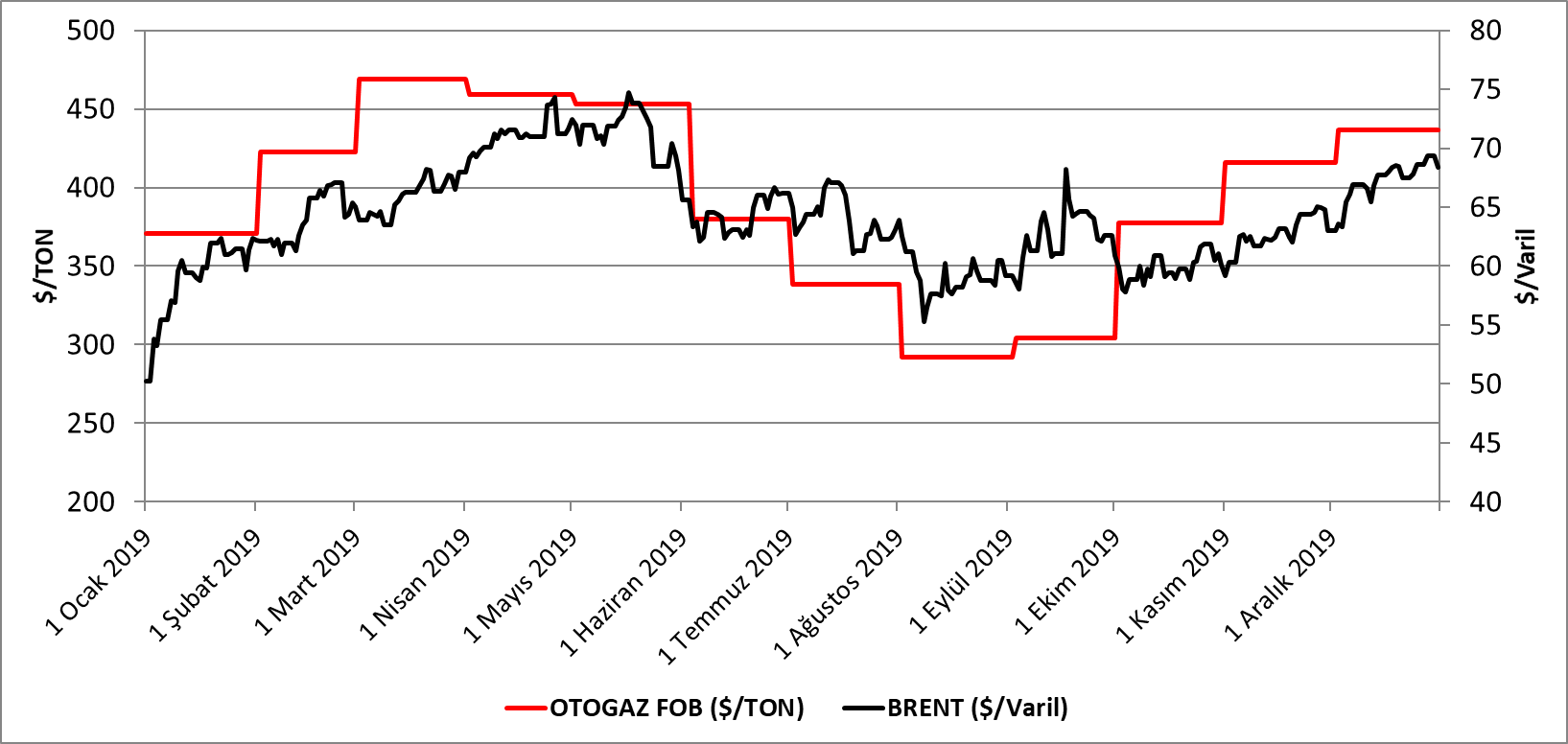 Söz konusu veriler TL/lt’ye çevrilerek Şekil-4.2’de sunulmuştur.Şekil 4.2: 2019 Yılı LPG ve Brent (Dtd) Seyri (TL/lt)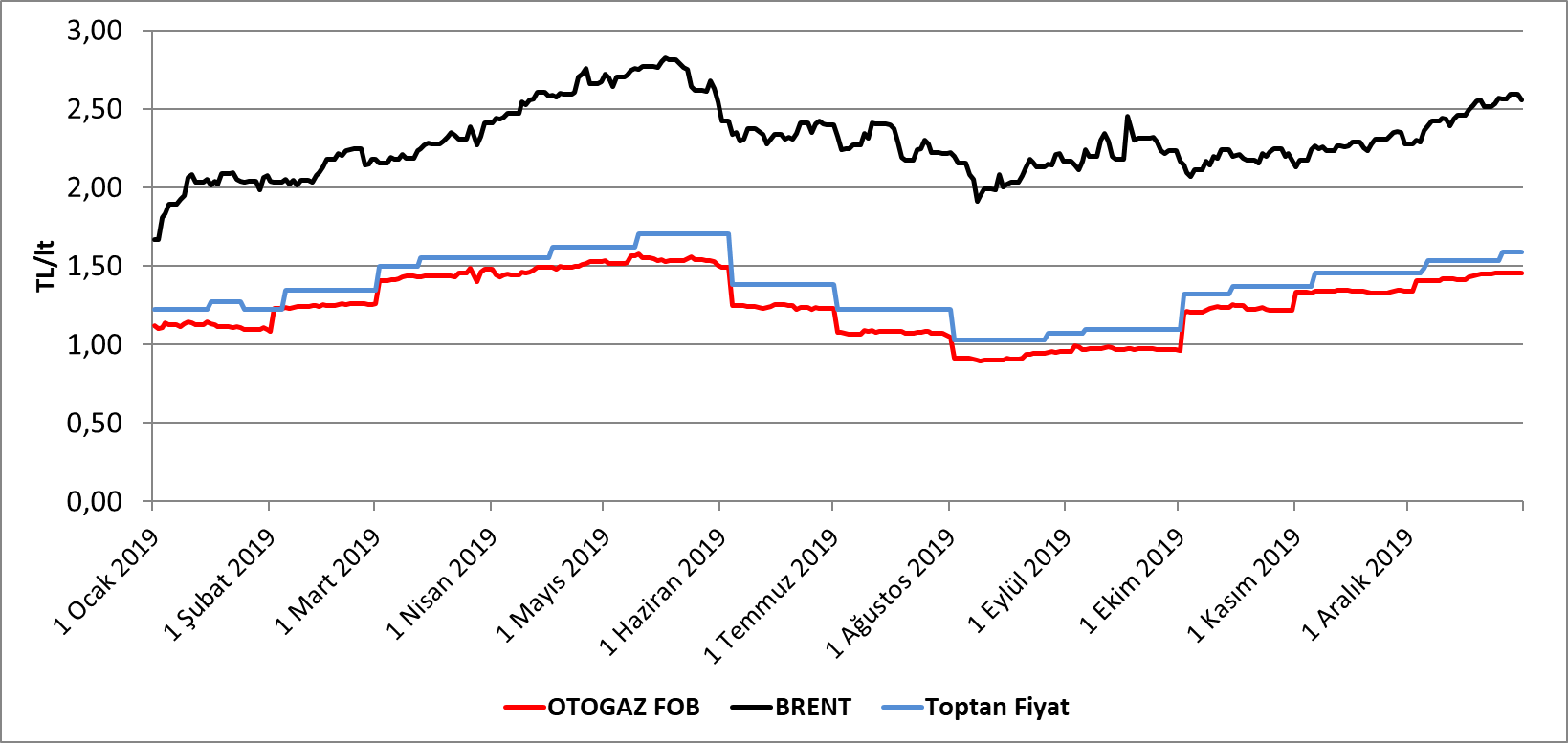  4.2. 2019 Yılı LPG (Otogaz) Fiyat Oluşumu (İstanbul Avrupa Yakası)Bu bölümde, gösterge niteliğinde olması açısından, en yüksek hacimli ilk sekiz firmaya ait İstanbul Avrupa Yakası vergiler dahil LPG (Otogaz) nihai fiyatının içerisindeki payların dağılımı Tablo-4.1 ve Şekil-4.3’te incelenmektedir.Tablo 4.1: Yurt İçi Otogaz Fiyat Oluşumu (TL/lt)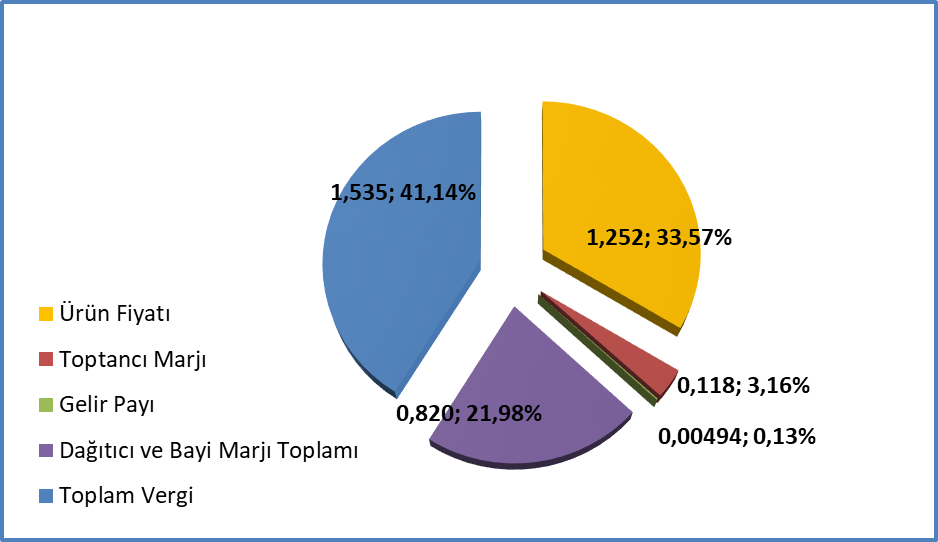 Şekil 4.3: 2019 Yılı Yurt İçi Otogaz Fiyat Oluşumu (TL/LT)Tablo 4.1 ve Şekil 4.3 incelendiğinde, 3,73 TL/lt düzeyindeki nihai otogaz fiyatının %41,28’lik kısmının vergi ve gelir payı, %33,57’lik kısmının ürün maliyeti, %25,15’lik kısmının ise piyasada faaliyet gösteren şirketlerin brüt kar marjından oluştuğu görülmektedir. TANIMLAR:Ürün Fiyatı:Ülkemiz LPG ürün fiyatları bakımından referans olması açısından Sonatrach piyasa fiyatlarını takip etmekte olup, bahse konu piyasada LPG fiyatları Propan ve Bütan olmak üzere ayda bir kere yayımlanmaktadır.Hesaplama yapılırken söz konusu piyasada yayımlanan “Bütan” fiyatının %70’i ve “Propan” fiyatının %30’u alınır ve hesaplanan rakam, her gün için TCMB tarafından belirlenen gösterge niteliğindeki ABD doları döviz satış kuru ve ürünün yoğunluğu ile çarpılması ile bulunan fiyattır.Uluslararası piyasalarda LPG fiyatları ayda bir defa yayımlandığı için ve ham petrol fiyatlarından farklı yönde hareket edebildiği için (örneğin ham petrol fiyatları azalırken otogaz fiyatlarının artması vb.) ürün fiyatlarının direk olarak ham petrol fiyatlarıyla ilişkilendirilmesi yanıltıcı olabilmektedir.Toptancı Marjı: Rafinerici veya dağıtıcılar tarafından ürün fiyatı üzerine eklenen marjdır.Gelir Payı: Ulusal petrol stoğunun tamamlayıcı kısmının tutulabilmesi için tüketici fiyatlarına ilave edilen rakamlardır. LPG türleri için 0,00494 TL/lt olarak belirlenmiştir.Dağıtıcı ve Bayi Marjı Toplamı: Ürünlerin temin edilmesinden (Rafineriden, ithalat yoluyla veya diğer dağıtıcılardan) son kullanıcıya ulaştırılmasına kadar maliyetleri içeren marjdır.  Toplam Vergi: Hazine ve Maliye Bakanlığı tarafından belirlenen Özel Tüketim Vergisi (ÖTV) ve Katma Değer Vergisinin (KDV) toplamıdır.NOT: 14/05/2018 tarihli ve 2018/11818 sayılı Bakanlar Kurulu Kararı gereği ÖTV tutarları rafineri fiyatlarına bağlı olarak değiştiği için günlük ÖTV tutarlarından hareketle yıllık ortalama hesaplanmıştır.5. Tüm İller Bazında 2019 Yılı LPG Satışlarının Dağıtıcılara ve Ürün Türlerine Göre Ayrıntılı DağılımıTablo 5.1: AdanaTablo 5.2: AdıyamanTablo 5.3: AfyonkarahisarTablo 5.4: AğrıTablo 5.5: AksarayTablo 5.6: AmasyaTablo 5.7: AnkaraTablo 5.8: AntalyaTablo 5.9: ArdahanTablo 5.10: ArtvinTablo 5.11: AydınTablo 5.12: BalıkesirTablo 5.13: BartınTablo 5.14: BatmanTablo 5.15: BayburtTablo 5.16: BilecikTablo 5.17: BingölTablo 5.18: BitlisTablo 5.19: BoluTablo 5.20: BurdurTablo 5.21: BursaTablo 5.22: ÇanakkaleTablo 5.23: ÇankırıTablo 5.24: ÇorumTablo 5.25: DenizliTablo 5.26: DiyarbakırTablo 5.27:DüzceTablo 5.28: EdirneTablo 5.29: ElazığTablo 5.30: ErzincanTablo 5.31: ErzurumTablo 5.32:EskişehirTablo 5.33: GaziantepTablo 5.34: GiresunTablo 5.35: GümüşhaneTablo 5.36: HakkariTablo 5.37: HatayTablo 5.38: IğdırTablo 5.39: IspartaTablo 5.40: İstanbulTablo 5.41: İzmirTablo 5.42: KahramanmaraşTablo 5.43: KarabükTablo 5.44: KaramanTablo 5.45: KarsTablo 5.46: KastamonuTablo 5.47: KayseriTablo 5.48: KırıkkaleTablo 5.49: KırklareliTablo 5.50: KırşehirTablo 5.51: KilisTablo 5.52: KocaeliTablo 5.53: KonyaTablo 5.54: KütahyaTablo 5.55: MalatyaTablo 5.56: ManisaTablo 5.57: MardinTablo 5.58: MersinTablo 5.59: MuğlaTablo 5.60: MuşTablo 5.61: NevşehirTablo 5.62: NiğdeTablo 5.63: OrduTablo 5.64: OsmaniyeTablo 5.65: RizeTablo 5.66: SakaryaTablo 5.67: SamsunTablo 5.68: SiirtTablo 5.69: SinopTablo 5.70: SivasTablo 5.71: ŞanlıurfaTablo 5.72: ŞırnakTablo 5.73: TekirdağTablo 5.74: TokatTablo 5.75: TrabzonTablo 5.76: TunceliTablo 5.77: UşakTablo 5.78: VanTablo 5.79: YalovaTablo 5.80: YozgatTablo 5.81: ZonguldakÜretim (ton)Satış*İthalatİhracat (ton)Üretim/ satış (%)Üretim / ithalat (%)İhracat / ithalat (%)Üretim (ton)(ton)(ton)İhracat (ton)Üretim/ satış (%)Üretim / ithalat (%)İhracat / ithalat (%)1.081.5774.177.6123.103.979100.22525,8934,843,23ÜretimİthalatToplam Talep (ton)Toplam arz  (ton)Üretim /İthalat /(ton)(ton)Toplam Talep (ton)Toplam arz  (ton)Toplam Arz (%)Toplam Arz (%)1.081.5773.103.9794.277.8374.185.55625,8474,16ÜrünlerOcak-MartNisan-HaziranTemmuz-EylülEkim-AralıkToplamÜrünlerMiktar (ton)Miktar (ton)Miktar (ton)Miktar (ton)Miktar (ton)Karışım LPG240.590,280255.688,536259.685,248218.814,193974.778,257Bütan-120,935559,064-44,308-334,98758,834Propan-0,881-39,2327,319-72,129-104,923Otogaz4.391,93722.142,63439.499,31740.810,863106.844,751Toplam244.860,401278.351,002299.147,576259.217,9401.081.576,919Ülke2018201820192019Değişim (%)ÜlkeMiktar (ton)Pay (%)Miktar (ton)Pay (%)Değişim (%)Cezayir1.352.72840,921.228.29839,57-9,20ABD685.64620,74928.45029,9135,41Kazakistan339.54910,27420.71813,5523,90Norveç424.33412,84254.0438,18-40,13Rusya Federasyonu295.8198,95116.7613,76-60,53İngiltere37.6401,1449.2941,5930,96Libya96.5902,9243.9021,41-54,55Hollanda00,0015.6940,51-Santa Kitts ve Nevis15.5730,4715.3430,49-1,48Yunanistan4.5570,148.3860,2784,04Ekvator Ginesi00,007.3030,24-Fransa00,006.3990,21-İspanya2.0000,063.4580,1172,88İsviçre5.5810,172.9820,10-46,56Bahama Adaları00,001.5000,05-Malta5.5000,171.4500,05-73,64Romanya5.5930,1700,00-100,00Ukrayna3.9650,1200,00-100,00İtalya2.5260,0800,00-100,00Nijerya28.4440,8600,00-100,00Genel Toplam3.306.0441003.103.979100-6,11Yıl Miktar (ton) Bir Önceki Yıla Göre Değişim (%)20093.086.25811,7620103.097.0510,3520113.047.949-1,5920122.999.079-1,620133.088.1902,9720143.132.6051,4420153.512.74312,1320163.417.583-2,7120173.385.734-0,9320183.306.044-2,3520193.103.979-6,11Ülke2010201120122013201420152016201720182019CEZAYİR1.168.090971.23387822476251410029401087996108055613816261.352.7281.228.298A.B.D.00005201280462381775439338685.646928.450KAZAKİSTAN543.344567.438455210494108476317494917489263385198339.549420.718NORVEÇ395.959311.681541664493845396783454918615587801668424.334254.043RUSYA528.217591.904761946862863879661907148683728287212295.819116.761İNGİLTERE31.1450000300149537.64049.294LİBYA51.4670811365494612002378210512096.59043.902HOLLANDA00000000015.694SANTA KİTTS VE NEVİS0000000537315.57315.343YUNANİSTAN5.29027.6141408216889884.5578.386EKVATOR GİNESİ038300000007.303FRANSA16.47026.2411265511383401735886269359551606.399İSPANYA000000002.0003.458İSVİÇRE15.1371.8000000005.5812.982BAHAMA ADALARI000000001.500MALTA000049900047025.5001.450NİJERYA169.791259.032200398492968375708533523969128.4440ROMANYA2.987007733161991732385705.5930UKRAYNA89.401109.2712291062878902337054791125069172413.9650İTALYA12.9983.080226034005095359468025672.5260ALMANYA3.19318.9458831096929990000ANGOLA000170970012569000ARJANTİN0000000000AZERBAYCAN4.076000015460000B.A.E057.46000000000BAHREYN0000000000GÜRCİSTAN1.0000001963200000İRAN0000000000İSVEÇ3.808000000000KATAR49.50645.41500000000LÜBNAN 0000000000MISIR1.38100066500000PORTEKİZ0004943000000SUUDİ ARABİSTAN3.79156.452154380000000TRİNİDAD0000000000TUNUS0000112000000TÜRKİYE0000100033530000 TOPLAM 3.097.0513.047.9492.999.0793.088.1903.132.6053.461.8493.417.5833.385.7343.306.0443.103.979Lisans Sahibinin Unvanı20192019Lisans Sahibinin Unvanı Miktar (ton)Pay (%)AYGAZ ANONİM ŞİRKETİ1.159.44437,35MİLANGAZ LPG DAĞITIM TİCARET VE SANAYİ ANONİM ŞİRKETİ586.36418,89İPRAGAZ ANONİM ŞİRKETİ382.68212,33YURTPET AKARYAKIT LPG DAĞITIM PAZARLAMA SANAYİ VE TİCARET LİMİTED ŞİRKETİ271.9398,76GASRALL LPG PETROL ANONİM ŞİRKETİ149.9764,83AYTEMİZ AKARYAKIT DAĞITIM ANONİM ŞİRKETİ141.8874,57PETROL OFİSİ ANONİM ŞİRKETİ128.8654,15PET GAZ ANONİM ŞİRKETİ123.9503,99SHELL & TURCAS PETROL ANONİM ŞİRKETİ96.6383,11AKPET GAZ ANONİM ŞİRKETİ31.6481,02ARGAZ LPG DOLUM TEVZİİ İNŞAAT SANAYİ VE TİCARET ANONİM ŞİRKETİ18.3250,59PETKİM PETROKİMYA HOLDİNG ANONİM ŞİRKETİ*5.5100,18HANGAZ PETROL ÜRÜNLERİ SANAYİ VE TİCARET ANONİM ŞİRKETİ4.5020,15HABAŞ PETROL ÜRÜNLERİ SANAYİ VE TİCARET ANONİM ŞİRKETİ1.2510,04ORALGAZ SANAYİ VE TİCARET ANONİM ŞİRKETİ1.0000,03Genel Toplam3.103.979100GTİP KoduÜrün AdıMiktar (ton)2711.19.00.00.11Karışım LPG2.987.5242711.12.11.00.00Propan (min %99)14.9632711.12.94.00.00Propan (min%90-99)101.4922711.13.97.00.00Bütan0Toplam3.103.979Gümrük MüdürlükleriMiktar (ton)Pay (%)İsdemir Gümrük Müdürlüğü1.357.00643,72Körfez Petrokimya Gümrük Müdürlüğü854.01327,51Aliağa Gümrük Müdürlüğü331.69810,69Samsun Gümrük Müdürlüğü174.4465,62Beylikdüzü Akaryakıt Gümrük Müdürlüğü125.5254,04Tekirdağ Gümrük Müdürlüğü102.1633,29Trabzon Gümrük Müdürlüğü74.1272,39Alanya Gümrük Müdürlüğü67.7602,18Giresun Gümrük Müdürlüğü17.2410,56TOPLAM3.103.979100Ülke2018201820192019Değişim (%)ÜlkeMiktar (ton)Pay (%)Miktar (ton)Pay (%)Değişim (%)İsviçre36.78233,42634.50234,42-6,20Kuzey Kıbrıs TC17.96716,32820.71520,6715,30Lübnan00,00017.87117,83-Yunanistan5.0814,61713.88513,85173,30Mısır30.88228,0658.9488,93-71,03Tunus1.1981,0893.3233,32177,39Türkiye7330,6666780,68-7,43Singapur00,0001600,16-Bahama Adaları00,000650,07-Suriye1.9501,772410,04-97,90Malta00,000350,04-Birleşik Arap Emirlikleri5.9005,36200,00-100,00Santa Kitts ve Nevis6.1555,59400,00-100,00Romanya3.3923,08200,00-100,00Genel Toplam110.040100100.225100-8,92Yıl Miktar (ton) Bir Önceki Yıla Göre Değişim (%)200899.241-10,53200987.685-11,64201066.519-24,142011105.15958,09201287.765-16,54201379.994-8,852014111.38239,242015257.643131,312016212.926-17,362017266.36825,12018110.040-58,692019100.225-8,92Ülke2010201120122013201420152016201720182019İSVİÇRE07.9134.81847.79884.453177.61572.85546.99236.78234.502K.K.T.C.19.79923.48924.80921.82922.98829.57927.38133.05117.96720.715LÜBNAN8.8503.500000000017.871YUNANİSTAN77210.03014.1088.17104.501675.7315.08113.885MISIR0000022.59874.71360.03330.8828.948TUNUS06.9236.746006.20028.42622.9931.1983.323SERBEST BÖLGE17.43244.99634.287296276287407798733678SİNGAPUR435001.9003.665001190160DİĞER ÜLKELER00000017400101SURİYE16.35600000001.95041Santa Kitts ve Nevis000000503006.155BİRLEŞİK ARAP EMİRLİKLERİ000000029.6225.900ROMANYA0000003.64313.3433.392BULGARİSTAN1936.1784730004.75040.1200İNGİLTERE000008009.6030BANGLADEŞ00000002.5240RUSYA800000001.0500DANİMARKA0000000890A.B.D.00000046000ALMANYA002.450000000BAHREYN0000016.683000ÇİN00000100000FİLİPİNLER0054000000GÜRCİSTAN2.4521.06520000000IRAK000000000İRAN4200000000MAKEDONYA381.0650000000UKRAYNA7000000000ÜRDÜN000000000TOPLAM66.519105.15987.76579.994111.382257.643212.926266.368110.040100.225Gümrük MüdürlüğüMiktar (ton)Pay (%)Gümrük MüdürlüğüMiktar (ton)Pay (%)İsdemir 45.15845,06Aliağa21.60121,55Körfez Petrokimya20.72220,68Diğer12.74412,72Toplam100.225100 Lisans Sahibinin Unvanı20192019 Lisans Sahibinin UnvanıMiktar (ton)Pay (%)AYGAZ ANONİM ŞİRKETİ43.33943,24MİLANGAZ LPG DAĞITIM TİCARET VE SANAYİ ANONİM ŞİRKETİ22.27722,23TÜPRAŞ, TÜRKİYE PETROL RAFİNERİLERİ ANONİM ŞİRKETİ18.50718,47ARGAZ LPG DOLUM TEVZİİ İNŞAAT SANAYİ VE TİCARET ANONİM ŞİRKETİ6.7506,73İPRAGAZ ANONİM ŞİRKETİ5.9885,97PET GAZ ANONİM ŞİRKETİ3.3233,32ORALGAZ SANAYİ VE TİCARET ANONİM ŞİRKETİ410,04Genel Toplam100.225100YılÜrün TürüÜrün TürüÜrün TürüÜrün TürüÜrün TürüYılTüplüDökmeOtogazToplamBir Önceki Yıla Göre Değişim (%)2010Satış (ton)1.043.809138.0062.489.5013.671.3161,412010Pay (%)28,433,7667,811001,412011Satış (ton)981.652154.9612.641.9903.778.6032,922011Pay (%)25,984,169,921002,922012Satış (ton)889.877170.2922.694.8573.755.026-0,622012Pay (%)23,704,5471,77100-0,622013Satış (ton)841.646168.2482.726.9253.736.819-0,482013Pay (%)22,524,5072,97100-0,482014Satış (ton)800.949145.8952.838.4083.785.2521,302014Pay (%)21,163,8574,991001,302015Satış (ton)812.872175.2313.065.8534.053.9557,102015Pay (%)19,814,2774,731007,102016Satış (ton)819.912141.0103.141.9014.102.8231,212016Pay (%)19,983,4476,581001,212017Satış (ton)812.208151.5823.116.5694.080.359-0,552017Pay (%)19,913,7176,38100-0,552018Satış (ton)750.284112.9943.283.1704.146.4481,622018Pay (%)18,092,7379,181001,622019Satış (ton)728.64394.5403.354.4294.177.6120,752019Pay (%)17,442,2680,301000,75Ürün
TürüOcak-MartOcak-MartNisan-HaziranNisan-HaziranTemmuz-EylülTemmuz-EylülEkim-AralıkEkim-AralıkToplamToplamÜrün
TürüMiktar (ton)Pay (%)Miktar (ton)Pay (%)Miktar (ton)Pay (%)Miktar (ton)Pay (%)Miktar (ton)Pay (%)Tüplü165.80418,19186.11317,71200.93016,84175.79517,20728.64317,44Dökme*22.0902,4224.0052,2824.6782,0723.7672,3394.5402,26Otogaz723.50479,38841.01980,01967.40081,09822.50680,473.354.42980,30Toplam911.3981001.051.1361001.193.0091001.022.0691004.177.612100Ürün TürüOcak-MartOcak-MartNisan-HaziranNisan-HaziranTemmuz-EylülTemmuz-EylülEkim-AralıkEkim-AralıkToplamToplamÜrün TürüMiktar (ton)Pay (%)Miktar (ton)Pay (%)Miktar (ton)Pay (%)Miktar (ton)Pay (%)Miktar (ton)Pay (%)2 kg13.4638,1216.7419,0020.08910,0016.7059,5066.9989,1912 kg131.08579,06148.32879,70160.13379,70137.90778,45577.45379,2524 kg4.1472,504.0582,183.8561,923.9052,2215.9662,1945 kg4.6582,815.1062,744.8652,424.6802,6619.3092,65Propan12.4467,5111.8786,3811.9885,9712.5997,1748.9116,71Bütan50,0000,0000,0000,0050,00Toplam165.804100186.113100200.930100175.795100728.643100Ürün TürüOcak-MartOcak-MartNisan-HaziranNisan-HaziranTemmuz-EylülTemmuz-EylülEkim-AralıkEkim-AralıkToplamToplamÜrün TürüMiktar (ton)Pay (%)Miktar (ton)Pay (%)Miktar (ton)Pay (%)Miktar (ton)Pay (%)Miktar (ton)Pay (%)LPG Mix4.15118,794.40218,344.04316,384.78320,1217.37918,38Petrokimya Tesislerine Satış 00,002.70011,253.00512,1800,005.7056,03Standardize LPG8.37037,899.43039,2810.29741,739.89341,6337.99040,18Propan9.56943,327.47131,127.33329,719.09138,2533.46435,40Bütan00,0010,0100,0000,0010,00Toplam22.09010024.00510024.67810023.76710094.540100 Lisans Sahibinin UnvanıMiktar (ton)Miktar (ton)Miktar (ton)Miktar (ton)Miktar (ton)Pay (%) Lisans Sahibinin UnvanıOcak-MartNisan-HaziranTemmuz-EylülEkim-AralıkToplamPay (%)AYGAZ A.Ş.4.7315.4245.4104.58220.14753,03İPRAGAZ A.Ş.3.6394.0064.8875.31117.84346,97TOPLAM8.3709.43010.2979.89337.990100Lisans Sahibinin UnvanıOcak-MartOcak-MartNisan-HaziranNisan-HaziranTemmuz-EylülTemmuz-EylülEkim-AralıkEkim-AralıkToplamToplamLisans Sahibinin UnvanıMiktar (ton)Pay (%)Miktar (ton)Pay (%)Miktar (ton)Pay (%)Miktar (ton)Pay (%)Miktar (ton)Pay (%)AYGAZ A.Ş.231.09425,36269.85625,67316.80026,55257.36025,181.075.11025,74İPRAGAZ A.Ş.95.86210,52106.11210,10116.0519,73106.17610,39424.20210,15PETROL OFİSİ A.Ş.89.5449,82107.28210,21121.18210,16104.61810,24422.62610,12SHELL & TURCAS PETROL A.Ş.83.7069,1898.8439,40112.4789,4395.5489,35390.5769,35MİLANGAZ LPG DAĞITIM TİC. VE SAN. A.Ş.80.0208,7891.5928,71100.2958,4186.2778,44358.1838,57BP PETROLLERİ A.Ş.54.4815,9862.6525,9670.0115,8757.8605,66245.0045,86AYTEMİZ AKARYAKIT DAĞITIM A.Ş.39.2234,3044.8524,2750.4904,2345.6734,47180.2394,31GÜZEL ENERJİ AKARYAKIT A.Ş.25.7832,8327.7802,6430.2832,5428.4902,79112.3362,69AKPET GAZ A.Ş.19.2832,1222.0872,1025.6922,1520.1211,9787.1842,09YURTPET AKARYAKIT LPG DAĞITIM PAZ. SAN. VE TİC. LTD. ŞTİ.16.6681,8319.0291,8122.6621,9021.6402,1280.0001,91GÜVENAL GAZ SAN. VE TİC. A.Ş.15.4761,7016.8761,6122.1901,8624.0312,3578.5741,88TP PETROL DAĞITIM A.Ş.15.5581,7118.9201,8021.8021,8319.7711,9376.0511,82KADOOĞLU PETROLCÜLÜK TAŞIMACILIK TİCARET SANAYİ İTHALAT VE İHRACAT A.Ş.11.1291,2212.0551,1513.0301,0912.0071,1748.2221,15GESAN YATIRIM VE TİCARET A.Ş.9.4461,0411.8131,1215.1291,2711.7821,1548.1701,15YILDIRIM PETROL TİCARET VE NAKLİYAT A.Ş.11.1451,2212.1791,1613.4651,1310.4381,0247.2271,13ERAGAZ PETROL ÜRÜNLERİ SAN. VE TİC. A.Ş.7.6410,848.8010,8410.0140,848.8400,8635.2960,84ERGAZ SAN. VE TİC. A.Ş.6.4180,707.3910,708.2880,697.7580,7629.8550,71HABAŞ PETROL ÜRÜNLERİ SAN. VE TİC. A.Ş.6.8920,767.5610,728.1290,686.9540,6829.5360,71ORALGAZ SAN. VE TİC. A.Ş.5.3470,596.6170,638.0470,677.4310,7327.4430,66YÜCEL GAZ SAN. VE TİC. A.Ş.5.8760,646.4460,616.8900,586.3020,6225.5130,61MARGAZ LPG DOLUM TEVZİİ TİC. VE SAN. A.Ş.5.6550,626.5830,636.9460,585.2210,5124.4050,58HÜRGAZ TİC. VE SAN. A.Ş.4.2630,475.2840,506.2360,524.5370,4420.3200,49NORM GAZ PETROL ÜRÜNLERİ SANAYİ TİCARET A.Ş.4.1230,455.0340,484.6760,395.6790,5619.5120,47KALELİ BEST GAZ İNŞAAT NAKLİYE SAN. VE TİC. LTD. ŞTİ.3.8170,424.5580,435.7950,494.3960,4318.5650,44SOİL GAZ DAĞITIM PETROL DEPOLAMA PAZ. SAN. VE TİC. A.Ş.4.2850,474.6600,444.9180,414.5130,4418.3760,44TERMOPET AKARYAKIT A.Ş.3.3910,374.3810,425.0160,423.8280,3716.6150,40KOÇGAZ DOLUM TESİSLERİ VE PETROL ÜRÜNLERİ, NAKLİYAT, OTOMOTİV, İNŞAAT, GIDA, İTHALAT İHR. SAN. VE TİC. LTD. ŞTİ.3.5570,394.0880,394.5560,383.8700,3816.0720,38HAS-GAZ LPG DAĞITIM VE METAL SANAYİ TİCARET A.Ş.3.3110,363.3760,324.0770,344.0540,4014.8180,35ENERJİ GAZ A.Ş.3.2650,363.3980,323.6490,313.1860,3113.4980,32KONGAZ PETROL ÜRÜNLERİ PAZARLAMA SAN. VE TİC. A.Ş.2.7290,303.4270,333.7930,323.1700,3113.1200,31ARGAZ LPG DOLUM TEVZİİ İNŞAAT SAN. VE TİC. A.Ş.2.2850,253.0070,293.4410,293.4140,3312.1470,29OFİSGAZ LPG PETROL TAŞIMACILIK İNŞAAT İTHALAT İHRACAT SANAYİ TİCARET A.Ş.2.6580,292.7870,273.0340,253.0810,3011.5600,28MAVİGÖL GAZ OTOMOTİV TEKSTİL İNŞAAT İLETİŞİM TURİZM GIDA EĞİTİM SAN. VE TİC. A.Ş.2.2190,242.5930,252.8900,242.6650,2610.3670,25SUN LPG ENERJİ SAN. VE TİC. LTD. ŞTİ.1.1740,132.5220,243.0290,252.0220,208.7470,21GÜÇGAZ PETROL ÜRÜNLERİ TİCARET A.Ş.00,002620,024.6090,393.7620,378.6330,21EUROPETGAZ LPG DAĞITIM TAŞIMACILIK SAN. VE TİC. A.Ş.1.5470,171.9320,182.6570,222.0680,208.2030,20YENİ ULAŞLI GAZ LPG DOLUM DEPOLAMA OTOGAZ DAĞITIM PAZARLAMA NAKLİYE İMALAT İTHALAT İHRACAT SAN. VE TİC. LTD. ŞTİ.2.1290,232.1770,212.1340,181.6970,178.1370,19AKGAZ TİC. VE SAN. A.Ş.3.1440,343.1470,301570,01990,016.5470,16ANTGAZ LİKİT PETROL GAZI SAN. VE TİC. LTD. ŞTİ.1.3940,151.6180,151.7060,141.5690,156.2870,15MRMAY PETROL VE PETROL ÜRÜLERİ LPG DAĞITIM TAŞIMACILIK GIDA SAN. VE TİC. A.Ş.2.1810,241.9410,181.9700,171000,016.1910,15TRABZONGAZ LPG SANAYİ NAKLİYAT VE TİCARET A.Ş.1.8090,201.5880,151.4630,121.2360,126.0960,15ALGAZ AKARYAKIT LPG DAĞITIM VE NAKLİYE TİC. LTD. ŞTİ.9910,111.3210,131.8840,161.5900,165.7860,14ATA LİKİT PETROL GAZI VE PETROL ÜRÜNLERİ SANAYİ TİCARET LTD. ŞTİ.1.2730,141.2650,121.4480,121.3490,135.3350,13ANADOLUGAZ TİC. VE SAN. A.Ş.1.2460,141.2550,121.3810,129940,104.8760,12AKÇAGAZ PETROL ÜRÜNLERİ SAN. VE TİC. A.Ş.5010,061.0280,101.9980,171.3480,134.8750,12NARGAZ LPG DOLUM TEVZİİ İNŞAAT SAN. VE TİC. A.Ş.1.1270,121.1420,111.1900,101.2020,124.6600,11BİRGAZ PETROL ÜRÜNLERİ İNŞAAT NAK. SAN. VE TİC. LTD. ŞTİ.9150,101.0870,101.4370,121.0990,114.5370,11PAMUKKALE GAZ LPG DAĞITIM VE TAŞIMACILIK BETON MADEN PETROL KİMYA SAN. VE TİC. LTD. ŞTİ.1.2190,131.1600,111.1790,109670,094.5250,11ŞARKGAZ VE MADENİ YAĞLAR A.Ş.1.0110,111.0550,101.1730,109590,094.1980,10COŞKUNAL GAZ NAKLİYAT İNŞAAT SANAYİ TİCARET A.Ş.8980,101.6130,151.1750,102960,033.9820,10ECOGAZ LPG DAĞITIM A.Ş.1.0860,121.2060,111.1570,10470,003.4970,08ÇELEBİ GAZ DOLUM ÜNİTESİ PETROL ÜR. NAK. MOTORLU TAŞIT VE OTO GAZ MONTAJ OTO PARÇA SAN. VE TİC. A.Ş.8010,098560,088920,077430,073.2910,08STAR SIVILAŞTIRILMIŞ GAZLAR DAĞITIM VE PAZARLAMA A.Ş.8660,108580,087110,067200,073.1540,08EROL GAZ İNŞAAT NAKLIYE GIDA VE PETROL ÜRÜNLERİ OTOMOTİV SAN. VE TİC. A.Ş.9250,108200,086890,066780,073.1130,07ŞİRİNGAZ PETROL ÜRÜNLERİ VE TÜP İMALAT SAN. TİC. A.Ş.5050,067170,071.0870,097540,073.0630,07AVGAZ ENERJİ A.Ş.2490,031.0700,101.0050,085610,052.8840,07ULUSGAZ PETROL VE PETROL ÜRÜNLERİ NAKLİYE SAN. VE TİC. LTD. ŞTİ.6260,079020,094790,042000,022.2060,05GAZPA AKARYAKIT ÜRÜNLERİ PAZ. SAN. VE TİC. LTD. ŞTİ.1.1840,134290,042220,021260,011.9620,05GÜNEYGAZ LPG SAN. VE TİC. A.Ş.6970,088790,083400,0300,001.9160,05DASPET AKARYAKIT VE LPG DAĞITIM TİCARET A.Ş.00,001350,011.7050,171.8400,04GÜNEŞ GAZ ULUSLARARASI NAKLİYAT TİC. VE SAN. A.Ş.5310,063860,043040,035220,051.7430,04KALEGAZ PETROL ÜRÜNLERİ TİC. VE SAN. A.Ş.8610,098210,08440,0000,001.7260,04TORSAN ORMAN SAN. VE TİC. LTD. ŞTİ.3810,044480,044170,033630,041.6090,04ADAGAZ LPG AKARYAKIT VE MADENİ YAĞLAR DEPOLAMA PAZARLAMA SAN. VE TİC. A.Ş.5700,063720,043630,032370,021.5420,04EUROGAZ GAZ DAĞITIM A.Ş.4200,052890,032960,025300,051.5350,04SORGUNGAZ PETROL ÜRÜNLERİ SAN. VE TİC. LTD. ŞTİ.3850,044560,043550,033000,031.4960,04GAZMER PETROL ÜR. PLASTİK VE KAUÇUK SAN. VE TİC. A.Ş.5350,067700,071570,0100,001.4620,03PARK GAZ SAN. VE TİC. LTD. ŞTİ.3500,043790,043540,032670,031.3500,03ASGAZ ANADOLU SINAİGAZLAR A.Ş.1480,022850,033780,033700,041.1800,03PEGAGAZ A.Ş.2360,032900,033090,032860,031.1220,03ŞAHGAZ LPG PETROL SAN. VE TİC. LTD. ŞTİ.2050,022350,022470,022290,029170,02LİKİTGAZ DAĞITIM VE ENDÜSTRİ A.Ş.1910,021940,021840,021700,027390,02YAMAN GAZ TİC. VE SAN. A.Ş.4000,041400,0100,0000,005400,01HİSARGAZ AKARYAKIT NAKLİYE SANAYİ İNŞAAT TİCARET TURİZM İTHALAT İHRACAT LTD. ŞTİ.940,011110,011370,01800,014230,01AVGAZ LPG DOLUM TEVZİİ PETROL İNŞAAT NAKLİYAT TARIM GIDA SAN. VE TİC. LTD. ŞTİ.3030,0300,0000,0000,003030,01EGAZ LPG DAĞITIM PETROL SAN. VE TİC. A.Ş.690,011020,01840,0100,002550,01GASCOME PETROL DAĞITIM SAN. VE TİC. A.Ş.630,01920,011000,0100,002550,01ALASCA PETROL VE GAZ DAGITIM TİCARET A.Ş.0 0,0000,0000,001210,011210,00SOCAR TURKEY PETROL ENERJİ DAĞITIM SAN. VE TİC. A.Ş.0 0,0000,00150,00130,00280,00SURGAZ AKARYAKIT NAKLİYE SAN. VE TİC. LTD. ŞTİ.50,0000,0000,0000,0050,00PET GAZ A.Ş.0 0,0000,000 0,0000,0000,00TOPLAM911.3981001.051.1361001.193.0091001.022.0691004.177.612100Yıllar1.Şirket2.Şirket3.Şirket4.Şirket5.Şirket6.Şirket7.Şirket8.Şirket9.Şirket10.ŞirketŞirketlerin Piyasa Paylarının Toplamı (%)2010AygazOMV Petrol OfisiİpragazMilangazShellMogazBP GazTotalAkpetBizimgaz79,942010 22,8910,409,588,157,885,715,704,692,692,2579,942011AygazOMV Petrol OfisiMilangazShellİpragazMogazBP GazTotalAkpetBizimgaz78,052011 22,3810,519,068,117,835,825,473,912,922,0478,052012AygazOMV Petrol OfisiİpragazMilangazShell&TurcasMogazBP GazTotalAkpetYıldırım80,652012 22,1010,69 9,96 9,47 8,16 6,95 5,52 3,35 2,56 1,8980,652013AygazOMV Petrol OfisiMilangazİpragazShell&TurcasBP GazTotalAkpetAytemizYıldırım84,112013 28,48 11,59 10,00 9,91 9,16 5,13 3,46 2,51 2,03 1,8484,112014AygazOMV Petrol OfisiMilangazİpragazShell&TurcasBP GazTotalAkpetAytemizYıldırım84,132014 28,6411,759,949,669,264,773,292,922,071,8384,132015AygazOMV Petrol OfisiMilangazİpragazShell&TurcasBP GazTotalAkpetAytemizYıldırım82,642015 29,3610,619,529,499,034,473,572,712,141,7482,642016AygazİpragazOMV Petrol OfisiShell&TurcasMilangazBP TotalAytemizAkpetGüvenal83,25201628,6511,239,739,469,204,933,012,842,381,8283,252017AygazİpragazPetrol OfisiShell&TurcasMilangazBP AytemizTotalAkpetGüvenal80,84201727,6710,819,378,998,525,433,222,682,281,8780,842018AygazİpragazPetrol OfisiShell&TurcasMilangazBP AytemizTotalAkpetGüvenal80,70201826,3510,439,579,228,705,484,062,812,221,8680,702019AygazİpragazPetrol OfisiShell&TurcasMilangazBP AytemizGüzel EnerjiAkpetYurtpet80,80201925,7410,1510,129,358,575,864,312,692,091,9180,80Yıllar1.Şirket2.Şirket3.Şirket4.Şirket5.Şirket6.Şirket7.Şirket8.Şirket9.Şirket10.ŞirketŞirketlerin Otogaz Piyasa Paylarının Toplamı (%)2010AygazOMV Petrol OfisiShellBP GazMilangazİpragazTotalMogazAkpetGüvenal78,572010 18,58 15,29 11,17 6,32 6,18 4,89 4,794,64 3,91 2,8078,572011AygazOMV Petrol OfisiShellMilangazBP GazTotalMogazAkpetİpragazYıldırım76,532011 18,44 14,90 11,15 7,5 6,02 4,46 4,414,11 2,98 2,5676,532012AygazOMV Petrol OfisiShell&TurcasMilangazBP GazİpragazMogazTotalAkpetYıldırım78,332012 18,64 14,8911,33 8,12 6,14 4,47 4,39 4,18 3,55 2,6278,332013AygazOMV Petrol OfisiShell&TurcasMilangazBP GazİpragazTotalAkpetAytemizYıldırım84,272013 24,0815,5712,308,686,224,674,223,352,722,4684,272014AygazOMV Petrol OfisiShell&TurcasMilangazBP GazİpragazTotalAkpetAytemizYıldırım84,552014 24,24 15,42 12,15 8,63 6,26 4,73 4,21 3,81 2,71 2,3984,552015AygazOMV Petrol OfisiShell&TurcasMilangazBP GazİpragazTotalAkpetAytemizYıldırım83,492015 25,31 14,03 11,94 8,36 5,92 5,07 4,17 3,57 2,83 2,3083,492016AygazOMV Petrol OfisiShell&TurcasMilangazBP İpragazTotalAytemizAkpetGüvenal83,28201625,2012,7012,357,866,445,713,883,703,102,3383,282017AygazPetrol OfisiShell&TurcasBP MilangazİpragazAytemizTotalAkpetGüvenal80,79201724,3512,2611,777,117,005,214,213,452,982,4380,792018AygazPetrol OfisiShell&TurcasMilangazBPAytemizİpragazTotalAkpetGüvenal78,73201822,2412,0911,656,976,925,135,083,522,802,3378,732019AygazPetrol OfisiShell&TurcasBPMilangazAytemizİpragazGüzel EnerjiAkpetYurtpet78,69201921,9012,6011,647,306,475,375,103,322,602,3878,69Lisans Sahibinin UnvanıTüplü Tüplü DökmeDökmeOtogazOtogazToplamToplamLisans Sahibinin UnvanıMiktar (ton)Pay (%)Miktar (ton)Pay (%)Miktar (ton)Pay (%)Miktar (ton)Pay (%)AYGAZ A.Ş.302.477,5741,5138.135,3540,34734.496,8321,901.075.109,7525,74İPRAGAZ A.Ş.211.623,5929,0441.426,2643,82171.152,585,10424.202,4310,15PETROL OFİSİ A.Ş.5,390,000,000,00422.620,8112,60422.626,2010,12SHELL & TURCAS PETROL A.Ş.1,220,000,000,00390.574,3011,64390.575,529,35MİLANGAZ LPG DAĞITIM TİC. VE SAN. A.Ş.138.094,1818,953.073,953,25217.014,786,47358.182,928,57BP PETROLLERİ A.Ş.9,600,000,000,00244.994,167,30245.003,765,86AYTEMİZ AKARYAKIT DAĞITIM A.Ş.30,420,000,000,00180.209,055,37180.239,464,31GÜZEL ENERJİ AKARYAKIT A.Ş.9,060,001.004,841,06111.322,023,32112.335,922,69AKPET GAZ A.Ş.3,260,0017,730,0287.162,732,6087.183,732,09YURTPET AKARYAKIT LPG DAĞITIM PAZ. SAN. VE TİC. LTD. ŞTİ.0,000,0025,940,0379.973,852,3879.999,791,91GÜVENAL GAZ SAN. VE TİC. A.Ş.344,170,0513,820,0178.215,592,3378.573,571,88TP PETROL DAĞITIM A.Ş.0,000,000,000,0076.051,042,2776.051,041,82KADOOĞLU PETROLCÜLÜK TAŞIMACILIK TİCARET SANAYİ İTHALAT VE İHRACAT A.Ş.0,000,000,000,0048.222,041,4448.222,041,15GESAN YATIRIM VE TİCARET A.Ş.5.981,640,8243,030,0542.145,211,2648.169,871,15YILDIRIM PETROL TİCARET VE NAKLİYAT A.Ş.80,900,010,000,0047.145,681,4147.226,581,13ERAGAZ PETROL ÜRÜNLERİ SAN. VE TİC. A.Ş.0,000,00824,800,8734.470,981,0335.295,780,84ERGAZ SAN. VE TİC. A.Ş.25.118,663,45822,720,873.913,540,1229.854,920,71HABAŞ PETROL ÜRÜNLERİ SAN. VE TİC. A.Ş.13.881,341,9196,850,1015.557,900,4629.536,090,71ORALGAZ SAN. VE TİC. A.Ş.270,560,04158,120,1727.014,180,8127.442,850,66YÜCEL GAZ SAN. VE TİC. A.Ş.2.185,260,30354,570,3822.973,250,6825.513,080,61MARGAZ LPG DOLUM TEVZİİ TİC. VE SAN. A.Ş.3.580,830,49627,190,6620.197,110,6024.405,130,58HÜRGAZ TİC. VE SAN. A.Ş.445,700,0628,930,0319.845,510,5920.320,140,49NORM GAZ PETROL ÜRÜNLERİ SAN. TİC. A.Ş.0,000,000,000,0019.512,170,5819.512,170,47KALELİ BEST GAZ İNŞAAT NAKLİYE SAN. VE TİC. LTD. ŞTİ.0,000,0024,040,0318.540,940,5518.564,980,44SOİL GAZ DAĞITIM PETROL DEPOLAMA PAZ. SAN. VE TİC. A.Ş.0,000,000,000,0018.375,550,5518.375,550,44TERMOPET AKARYAKIT A.Ş.0,000,000,000,0016.615,490,5016.615,490,40KOÇGAZ DOLUM TESİSLERİ VE PETROL ÜRÜNLERİ, NAKLİYAT, OTOMOTİV, İNŞAAT, GIDA, İTHALAT, İHRACAT SAN. VE TİC. LTD. ŞTİ.0,000,002,520,0016.069,700,4816.072,220,38HAS-GAZ LPG DAĞITIM VE METAL SAN. TİC. A.Ş.1.405,890,19819,950,8712.592,360,3814.818,200,35ENERJİ GAZ A.Ş.0,000,000,000,0013.497,720,4013.497,720,32KONGAZ PETROL ÜRÜNLERİ PAZARLAMA SAN. VE TİC. A.Ş.7.060,250,97120,200,135.939,130,1813.119,580,31ARGAZ LPG DOLUM TEVZİİ İNŞAAT SAN. VE TİC. A.Ş.786,950,111.166,451,2310.193,240,3012.146,640,29OFİSGAZ LPG PETROL TAŞIMACILIK İNŞ. İTH. İHR. SAN. TİC. A.Ş.0,000,00843,590,8910.716,300,3211.559,890,28MAVİGÖL GAZ OTOMOTİV TEKSTİL İNŞAAT İLETİŞİM TURİZM GIDA EĞİTİM SAN. VE TİC. A.Ş.25,600,00185,950,2010.155,420,3010.366,970,25SUN LPG ENERJİ SAN. VE TİC. LTD. ŞTİ.0,000,000,000,008.747,380,268.747,380,21GÜÇGAZ PETROL ÜRÜNLERİ TİCARET A.Ş.0,540,0016,600,028.615,690,268.632,830,21EUROPETGAZ LPG DAĞITIM TAŞIMACILIK SAN. VE TİC. A.Ş.0,000,00103,330,118.099,920,248.203,240,20YENİ ULAŞLI GAZ LPG DOLUM DEPOLAMA OTOGAZ DAĞITIM PAZARLAMA NAKLİYE İMALAT İTHALAT İHR. SAN. VE TİC. LTD. ŞTİ.0,000,000,000,008.137,330,248.137,330,19AKGAZ TİC. VE SAN. A.Ş.98,720,0116,720,026.431,250,196.546,690,16ANTGAZ LİKİT PETROL GAZI SAN. VE TİC. LTD. ŞTİ.1.898,940,26377,930,404.009,880,126.286,740,15MRMAY PETROL VE PETROL ÜRÜLERİ LPG DAĞITIM TAŞIMACILIK GIDA SAN. VE TİC. A.Ş.18,970,003,100,006.169,200,186.191,270,15TRABZONGAZ LPG SANAYİ NAKLİYAT VE TİCARET A.Ş.1.367,460,19902,450,953.825,770,116.095,680,15ALGAZ AKARYAKIT LPG DAĞITIM VE NAKLİYE TİCARET LTD. ŞTİ.0,000,000,000,005.785,720,175.785,720,14ATA LİKİT PETROL GAZI VE PETROL ÜRÜNLERİ SAN. TİC. LTD. ŞTİ.103,860,0121,240,025.209,820,165.334,920,13ANADOLUGAZ TİC. VE SAN. A.Ş.585,600,081.147,131,213.143,590,094.876,320,12AKÇAGAZ PETROL ÜRÜNLERİ SAN. VE TİC. A.Ş.2.466,470,3431,060,032.377,700,074.875,230,12NARGAZ LPG DOLUM TEVZİİ İNŞAAT SAN. VE TİC. A.Ş.140,430,02124,140,134.395,810,134.660,380,11BİRGAZ PETROL ÜRÜNLERİ İNŞAAT NAKLİYE SAN. VE TİC. LTD. ŞTİ.0,000,000,000,004.537,380,144.537,380,11PAMUKKALE GAZ LPG DAĞITIM VE TAŞIMACILIK BETON MADEN PETROL KİMYA SAN. VE TİC. LTD. ŞTİ.0,000,000,000,004.525,300,134.525,300,11ŞARKGAZ VE MADENİ YAĞLAR A.Ş.370,560,0534,420,043.792,960,114.197,940,10COŞKUNAL GAZ NAKLİYAT İNŞAAT SAN. TİC. A.Ş.0,000,00217,130,233.764,390,113.981,520,10ECOGAZ LPG DAĞITIM A.Ş.0,000,000,000,003.497,060,103.497,060,08ÇELEBİ GAZ DOLUM ÜNİTESİ PETROL ÜRÜNLERİ NAKLİYE MOTORLU TAŞIT VE OTO GAZ MONTAJ OTO PARÇA SAN. VE TİC. A.Ş.15,720,0045,690,053.229,930,103.291,340,08STAR SIVILAŞTIRILMIŞ GAZLAR DAĞITIM VE PAZARLAMA A.Ş.0,000,000,000,003.154,430,093.154,430,08EROL GAZ İNŞAAT NAKLIYE GIDA VE PETROL ÜRÜNLERİ OTOMOTİV SAN. VE TİC. A.Ş.0,000,0058,320,063.054,560,093.112,880,07ŞİRİNGAZ PETROL ÜRÜNLERİ VE TÜP İMALAT SAN. TİC. A.Ş.103,510,013,600,002.955,990,093.063,100,07AVGAZ ENERJİ A.Ş.0,000,000,000,002.884,310,092.884,310,07ULUSGAZ PETROL VE PETROL ÜRÜNLERİ NAK. SAN. VE TİC. LTD. ŞTİ.0,000,00152,790,162.053,270,062.206,060,05GAZPA AKARYAKIT ÜRÜNLERİ PAZARLAMA SAN. VE TİC. LTD. ŞTİ.812,630,111,160,001.148,100,031.961,890,05GÜNEYGAZ LPG SAN. VE TİC. A.Ş.363,210,050,000,001.552,560,051.915,770,05DASPET AKARYAKIT VE LPG DAĞITIM TİCARET A.Ş.0,000,000,000,001.839,560,051.839,560,04GÜNEŞ GAZ ULUSLARARASI NAKLİYAT TİC. VE SAN. A.Ş.870,760,12872,290,920,000,001.743,040,04KALEGAZ PETROL ÜRÜNLERİ TİC. VE SAN. A.Ş.1,620,000,000,001.723,940,051.725,560,04TORSAN ORMAN SAN. VE TİC. LTD. ŞTİ.981,580,130,000,00627,520,021.609,100,04ADAGAZ LPG AKARYAKIT VE MADENİ YAĞLAR DEPOLAMA PAZARLAMA SAN. VE TİC. A.Ş.794,430,110,000,00747,630,021.542,060,04EUROGAZ GAZ DAĞITIM A.Ş.0,000,00585,270,62949,740,031.535,010,04SORGUNGAZ PETROL ÜRÜNLERİ SAN. VE TİC. LTD. ŞTİ.267,820,048,880,011.219,230,041.495,930,04GAZMER PETROL ÜRÜNLERİ PLASTİK VE KAUÇUK SAN. VE TİC. A.Ş.1.462,070,200,000,000,000,001.462,070,03PARK GAZ SAN. VE TİC. LTD. ŞTİ.0,000,000,000,001.349,580,041.349,580,03ASGAZ ANADOLU SINAİGAZLAR A.Ş.635,220,090,000,00545,250,021.180,480,03PEGAGAZ A.Ş.1.121,520,150,000,000,000,001.121,520,03ŞAHGAZ LPG PETROL SAN. VE TİC. LTD. ŞTİ.0,000,000,000,00916,630,03916,630,02LİKİTGAZ DAĞITIM VE ENDÜSTRİ A.Ş.739,040,100,000,000,000,00739,040,02YAMAN GAZ TİC. VE SAN. A.Ş.0,000,000,000,00540,240,02540,240,01HİSARGAZ AKARYAKIT NAKLİYE SANAYİ İNŞAAT TİCARET TURİZM İTHALAT İHRACAT LTD. ŞTİ.0,000,000,000,00422,530,01422,530,01AVGAZ LPG DOLUM TEVZİİ PETROL İNŞAAT NAKLİYAT TARIM GIDA SAN. VE TİC. LTD. ŞTİ.0,000,000,000,00302,990,01302,990,01EGAZ LPG DAĞITIM PETROL SAN. VE TİC. A.Ş.0,000,000,000,00255,260,01255,260,01GASCOME PETROL DAĞITIM SAN. VE TİC. A.Ş.0,000,000,000,00254,790,01254,790,01ALASCA PETROL VE GAZ DAGITIM TİCARET A.Ş.0,000,000,000,00120,700,00120,700,00SOCAR TURKEY PETROL ENERJİ DAĞITIM SAN. VE TİC. A.Ş.0,000,000,000,0027,950,0027,950,00SURGAZ AKARYAKIT NAKLİYE SAN. VE TİC. LTD. ŞTİ.0,000,000,000,005,300,005,300,00PET GAZ A.Ş.0,120,000,000,000,000,000,120,00TOPLAM728.643 10094.540 1003.354.429 1004.177.612 100İlOcak-MartOcak-MartNisan-HaziranNisan-HaziranTemmuz-EylülTemmuz-EylülEkim-AralıkEkim-AralıkToplamToplamİlMiktar (ton)Pay (%)Miktar (ton)Pay (%)Miktar (ton)Pay (%)Miktar (ton)Pay (%)Miktar (ton)Pay (%)ANKARA90.2819,91100.1529,53109.3699,17101.5889,94401.3919,61İSTANBUL80.6888,8584.4208,0386.7337,2787.0448,52338.8858,11İZMİR53.4975,8760.4835,7566.3895,5656.4285,52236.7975,67ANTALYA37.0564,0741.0653,9145.4593,8139.7923,89163.3723,91KONYA33.7383,7040.1623,8246.4953,9038.4793,76158.8753,80ADANA31.4533,4533.8063,2236.1733,0333.3633,26134.7953,23BURSA26.0572,8630.0932,8633.8452,8429.5352,89119.5302,86MERSİN26.7752,9429.2802,7933.4602,8028.8262,82118.3412,83MANİSA24.3442,6726.6312,5329.6642,4926.7722,62107.4112,57KAYSERİ20.2462,2224.5902,3428.8502,4223.3392,2897.0252,32KOCAELİ21.6132,3724.5482,3426.9382,2623.8442,3396.9432,32GAZİANTEP22.4892,4724.1612,3025.5482,1424.2732,3796.4712,31ŞANLIURFA22.6982,4922.7842,1723.5961,9825.2492,4794.3282,26HATAY20.1182,2121.2912,0323.6421,9821.8372,1486.8882,08KAHRAMANMARAŞ17.8481,9620.9832,0024.0422,0220.6672,0283.5402,00SAKARYA18.0501,9820.6531,9623.7881,9920.5342,0183.0251,99MUĞLA17.4971,9221.0302,0025.0922,1019.0921,8782.7111,98BALIKESİR16.7371,8419.8221,8924.5312,0618.7841,8479.8751,91DENİZLİ17.1951,8919.3681,8422.2481,8619.0251,8677.8361,86AYDIN16.9791,8618.8891,8021.8731,8318.3661,8076.1081,82SAMSUN15.3561,6818.5381,7622.2421,8617.5171,7173.6521,76AFYONKARAHİSAR11.8961,3114.6481,3918.5081,5513.4131,3158.4641,40TEKİRDAĞ10.9441,2012.8511,2214.5731,2212.8351,2651.2021,23DİYARBAKIR11.4091,2512.2541,1712.9921,0912.8591,2649.5141,19ESKİŞEHİR9.1261,0011.3141,0813.2731,1110.4891,0344.2031,06KÜTAHYA9.1091,0011.2241,0712.8681,0810.6461,0443.8471,05ÇORUM8.3770,9211.0941,0613.3701,129.7760,9642.6171,02OSMANİYE9.1581,009.9560,9511.8530,9910.1871,0041.1540,99MALATYA7.8810,8610.0910,9611.8210,999.5670,9439.3590,94ORDU7.7630,859.9300,9412.4961,059.0630,8939.2520,94ZONGULDAK7.5170,829.2130,8810.5810,898.6670,8535.9770,86ADIYAMAN8.3370,919.0980,879.7260,828.7310,8535.8920,86SİVAS6.3980,709.0570,8611.5980,977.8920,7734.9460,84TOKAT6.6820,738.9530,8510.7580,908.0170,7834.4090,82TRABZON7.0090,778.5590,8110.6280,897.9860,7834.1820,82YOZGAT6.1740,688.7630,8310.9350,927.5160,7433.3890,80KIRIKKALE6.5510,728.0690,7710.0100,847.7520,7632.3820,78ISPARTA6.6460,737.7030,739.0220,767.4140,7330.7850,74DÜZCE6.2560,697.5010,718.8810,747.4370,7330.0760,72AKSARAY5.9900,667.4400,719.3390,787.1120,7029.8800,72KASTAMONU5.6400,627.6820,739.3510,786.8930,6729.5660,71ÇANAKKALE6.2190,687.5040,718.9020,756.8670,6729.4920,71BOLU5.3750,597.3470,709.1840,776.5870,6428.4930,68ERZURUM5.3820,597.0670,678.3110,706.5750,6427.3350,65AMASYA5.4920,606.8740,658.4010,706.3930,6327.1590,65UŞAK5.8180,646.8110,657.8460,666.6050,6527.0790,65ELAZIĞ5.4020,596.7710,648.0370,676.3420,6226.5500,64NEVŞEHİR4.9390,546.7180,648.1620,686.2940,6226.1120,63VAN5.4360,606.5660,627.1640,606.3270,6225.4920,61BURDUR5.1940,576.2940,607.5880,645.9130,5824.9890,60GİRESUN4.6310,516.0900,587.9530,675.5740,5524.2480,58NİĞDE4.5580,505.6800,547.2610,615.4160,5322.9160,55MARDİN4.8370,535.8170,555.6790,485.1980,5121.5320,52EDİRNE4.3890,485.2630,506.0370,515.0100,4920.7000,50KIRŞEHİR3.5680,394.7070,455.7970,494.2320,4118.3030,44KIRKLARELİ3.6910,414.2930,415.0290,424.2750,4217.2890,41KARABÜK3.3560,374.2430,404.9570,423.9240,3816.4800,39KARAMAN3.2410,364.0550,394.6680,393.8330,3815.7970,38SİNOP3.0810,343.7250,354.7580,403.3880,3314.9520,36RİZE2.6410,293.7140,354.5670,383.2520,3214.1740,34BARTIN2.7260,303.4440,334.1740,353.1890,3113.5320,32ÇANKIRI2.3620,263.4800,334.5940,392.9330,2913.3690,32BATMAN2.9050,323.1370,303.2440,273.4790,3412.7640,31AĞRI2.6690,293.3510,323.6950,312.9760,2912.6910,30BİLECİK2.5440,283.2440,313.7580,323.0970,3012.6430,30ERZİNCAN2.3410,263.2530,314.0500,342.8590,2812.5040,30YALOVA2.1950,242.5340,243.0880,262.5590,2510.3770,25MUŞ1.8800,212.5840,252.9220,242.4400,249.8260,24BİTLİS1.7910,202.3710,232.8380,242.3680,239.3680,22KİLİS1.7890,201.8050,171.8510,161.8810,187.3270,18ARTVİN1.4400,161.8400,182.1780,181.6720,167.1300,17BİNGÖL1.4030,151.7770,172.0080,171.7340,176.9230,17KARS1.3390,151.7880,171.9780,171.7030,176.8080,16ŞIRNAK1.6220,181.6180,151.5680,131.8670,186.6750,16GÜMÜŞHANE8980,101.4110,131.8720,161.1470,115.3280,13SİİRT1.2330,141.3920,131.3170,111.3660,135.3080,13HAKKARİ8720,101.0100,101.0430,091.0950,114.0200,10IĞDIR8830,101.0430,101.0370,099510,093.9140,09BAYBURT5940,078380,081.1340,107710,083.3380,08TUNCELİ5740,067770,078780,077210,072.9500,07ARDAHAN5100,067530,079200,086480,062.8310,07TOPLAM911.3981001.051.1361001.193.0091001.022.0691004.177.612100İlTüplü Tüplü DökmeDökmeOtogazOtogazToplamToplamİlMiktar (ton)Pay (%)Miktar (ton)Pay (%)Miktar (ton)Pay (%)Miktar (ton)Pay (%)ANKARA25.0593,442.4732,62373.85911,15401.3919,61İSTANBUL50.5406,9416.69017,65271.6568,10338.8858,11İZMİR63.3458,6913.16913,93160.2834,78236.7975,67ANTALYA44.8026,154.7935,07113.7763,39163.3723,91KONYA21.5492,967610,80136.5654,07158.8753,80ADANA30.2944,161.9602,07102.5403,06134.7953,23BURSA17.1282,351.4701,55100.9323,01119.5302,86MERSİN30.1454,141.1801,2587.0162,59118.3412,83MANİSA20.7152,849280,9885.7682,56107.4112,57KAYSERİ11.6821,601740,1885.1692,5497.0252,32KOCAELİ8.8801,2212.42513,1475.6382,2596.9432,32GAZİANTEP20.9562,888390,8974.6762,2396.4712,31ŞANLIURFA11.5801,599721,0381.7762,4494.3282,26HATAY23.5153,231.0901,1562.2841,8686.8882,08KAHRAMANMARAŞ11.1691,537150,7671.6562,1483.5402,00SAKARYA9.8591,351.1791,2571.9872,1583.0251,99MUĞLA21.3022,921.5281,6259.8801,7982.7111,98BALIKESİR17.4052,398360,8861.6331,8479.8751,91DENİZLİ11.4411,578360,8865.5591,9577.8361,86AYDIN18.3722,524690,5057.2671,7176.1081,82SAMSUN12.2771,683050,3261.0711,8273.6521,76AFYONKARAHİSAR9.4091,294360,4648.6201,4558.4641,40TEKİRDAĞ9.5961,3214.02514,8327.5820,8251.2021,23DİYARBAKIR9.2291,271730,1840.1121,2049.5141,19ESKİŞEHİR4.7670,655680,6038.8681,1644.2031,06KÜTAHYA5.1570,71870,0938.6031,1543.8471,05ÇORUM4.0590,56170,0238.5421,1542.6171,02OSMANİYE5.8490,802130,2235.0931,0541.1540,99MALATYA5.5320,761100,1233.7171,0139.3590,94ORDU12.3151,69950,1026.8420,8039.2520,94ZONGULDAK8.1971,121440,1527.6360,8235.9770,86ADIYAMAN3.9580,541260,1331.8070,9535.8920,86SİVAS3.8760,531040,1130.9670,9234.9460,84TOKAT5.6450,77860,0928.6780,8534.4090,82TRABZON12.9181,774530,4820.8110,6234.1820,82YOZGAT4.5060,62740,0828.8100,8633.3890,80KIRIKKALE2.4040,332050,2229.7740,8932.3820,78ISPARTA4.8730,671050,1125.8070,7730.7850,74DÜZCE3.5190,481450,1526.4120,7930.0760,72AKSARAY3.6610,502010,2126.0180,7829.8800,72KASTAMONU5.5490,761550,1623.8620,7129.5660,71ÇANAKKALE7.2360,995910,6321.6650,6529.4920,71BOLU2.8450,396900,7324.9580,7428.4930,68ERZURUM4.8160,662190,2322.2990,6627.3350,65AMASYA3.0030,411370,1524.0190,7227.1590,65UŞAK3.3300,46590,0623.6900,7127.0790,65ELAZIĞ4.9300,683130,3321.3080,6426.5500,64NEVŞEHİR2.5000,343.7063,9219.9070,5926.1120,63VAN7.6101,04380,0417.8450,5325.4920,61BURDUR3.4370,471560,1621.3960,6424.9890,60GİRESUN8.5411,17840,0915.6220,4724.2480,58NİĞDE1.9370,27730,0820.9060,6222.9160,55MARDİN4.2320,581.3981,4815.9020,4721.5320,52EDİRNE5.4440,753470,3714.9080,4420.7000,50KIRŞEHİR1.3260,18400,0416.9370,5018.3030,44KIRKLARELİ3.6840,513110,3313.2930,4017.2890,41KARABÜK2.3790,33350,0414.0660,4216.4800,39KARAMAN1.7900,256700,7113.3360,4015.7970,38SİNOP3.8140,523420,3610.7960,3214.9520,36RİZE5.5150,761020,118.5580,2614.1740,34BARTIN3.4410,47560,0610.0350,3013.5320,32ÇANKIRI1.2200,17770,0812.0720,3613.3690,32BATMAN2.3820,331260,1310.2560,3112.7640,31AĞRI2.5930,361350,149.9630,3012.6910,30BİLECİK1.3930,194510,4810.7980,3212.6430,30ERZİNCAN1.7050,231040,1110.6940,3212.5040,30YALOVA1.7890,255320,568.0560,2410.3770,25MUŞ1.8660,26590,067.9020,249.8260,24BİTLİS2.5400,351220,136.7060,209.3680,22KİLİS1.8340,2540,005.4890,167.3270,18ARTVİN3.2600,452400,253.6300,117.1300,17BİNGÖL1.9990,27940,104.8310,146.9230,17KARS2.3290,32980,104.3810,136.8080,16ŞIRNAK3.4660,483160,332.8930,096.6750,16GÜMÜŞHANE1.4470,20340,043.8470,115.3280,13SİİRT1.6470,231450,153.5160,105.3080,13HAKKARİ2.6560,361500,161.2130,044.0200,10IĞDIR2.1700,30320,031.7120,053.9140,09BAYBURT7710,11240,032.5430,083.3380,08TUNCELİ1.4400,20680,071.4410,042.9500,07ARDAHAN1.2910,18500,051.4900,042.8310,07TOPLAM728.64310094.5401003.354.4291004.177.612100İlTüplügaz Bayi SayısıDökme Kullanıcı SayısıOtogaz Bayi SayısıADANA23298268ADIYAMAN9114151AFYONKARAHİSAR6547225AĞRI35584AKSARAY3317163AMASYA4615109ANKARA178167474ANTALYA406431367ARDAHAN28323ARTVİN45122AYDIN15035210BALIKESİR12668234BARTIN38525BATMAN27473BAYBURT15217BİLECİK281942BİNGÖL24938BİTLİS27456BOLU345069BURDUR8423119BURSA25284220ÇANAKKALE6520103ÇANKIRI31358ÇORUM5819140DENİZLİ10551214DİYARBAKIR8412207DÜZCE361088EDİRNE401676ELAZIĞ10445106ERZİNCAN33343ERZURUM1307106ESKİŞEHİR5919105GAZİANTEP26233224GİRESUN1311373GÜMÜŞHANE32426HAKKARİ20110HATAY141230215IĞDIR22326ISPARTA638100İSTANBUL332311515İZMİR367235339KAHRAMANMARAŞ155120220KARABÜK28531KARAMAN361456KARS44554KASTAMONU6910102KAYSERİ10616215KIRIKKALE221793KIRKLARELİ313166KIRŞEHİR21568KİLİS28120KOCAELİ13395180KONYA25369469KÜTAHYA417103MALATYA8313127MANİSA11758320MARDİN5312114MERSİN17283268MUĞLA155139195MUŞ36456NEVŞEHİR6935113NİĞDE247112ORDU17412108OSMANİYE702293RİZE521038SAKARYA7758203SAMSUN12228231SİİRT28535SİNOP421147SİVAS6011141ŞANLIURFA10036310ŞIRNAK31733TEKİRDAĞ8773136TOKAT738142TRABZON1884989TUNCELİ23018UŞAK25588VAN682111YALOVA201132YOZGAT8715162ZONGULDAK1121379TOPLAM7.1943.26610.841 Lisans Sahibinin UnvanıOcak-MartOcak-MartNisan-HaziranNisan-HaziranTemmuz-EylülTemmuz-EylülEkim-AralıkEkim-AralıkToplamToplam Lisans Sahibinin UnvanıMiktar (ton)Pay (%)Miktar (ton)Pay (%)Miktar (ton)Pay (%)Miktar (ton)Pay (%)Miktar (ton)Pay (%)AYGAZ A.Ş.24.45527,0927.21027,1731.72629,0129.26928,81112.66028,07PETROL OFİSİ A.Ş.11.81113,0813.85513,8314.39913,1713.72213,5153.78713,40SHELL & TURCAS PETROL A.Ş.12.94114,3312.84112,8213.83912,6513.10112,9052.72213,13MİLANGAZ LPG DAĞITIM TİC. VE SAN. A.Ş.9.65710,7011.09211,0811.26910,309.8789,7241.89610,44BP PETROLLERİ A.Ş.6.0346,686.8866,887.7317,076.6746,5727.3256,81İPRAGAZ A.Ş.4.4564,945.1565,156.0575,545.6375,5521.3075,31KADOOĞLU PETROLCÜLÜK TAŞIMACILIK TİCARET SANAYİ İTHALAT VE İHRACAT A.Ş.3.3143,673.6903,683.6313,323.3683,3214.0033,49TP PETROL DAĞITIM A.Ş.2.3962,652.7602,762.7502,512.8582,8110.7642,68GÜVENAL GAZ SAN. VE TİC. A.Ş.2.4492,712.0932,092.6902,463.0392,9910.2722,56AYTEMİZ AKARYAKIT DAĞITIM A.Ş.2.0352,252.3732,372.6812,452.5782,549.6672,41HABAŞ PETROL ÜRÜNLERİ SAN. VE TİC. A.Ş.1.7251,912.0142,012.1411,961.9831,957.8631,96GÜZEL ENERJİ AKARYAKIT A.Ş.1.8702,071.8631,861.9621,792.0352,007.7301,93AKPET GAZ A.Ş.1.4411,601.5291,531.6881,541.4741,456.1331,53TERMOPET AKARYAKIT A.Ş.1.1511,281.2021,201.3291,221.2401,224.9221,23YURTPET AKARYAKIT LPG DAĞITIM PAZARLAMA SAN. VE TİC. LTD. ŞTİ.2350,263480,357530,692.1862,153.5220,88ECOGAZ LPG DAĞITIM A.Ş.1.0861,201.2061,201.1571,0600,003.4500,86AKÇAGAZ PETROL ÜRÜNLERİ SAN. VE TİC. A.Ş.00,003180,326400,596240,611.5830,39GESAN YATIRIM VE TİCARET A.Ş.1660,184150,415150,473110,311.4070,35ADAGAZ LPG AKARYAKIT VE MADENİ YAĞLAR DEPOLAMA PAZ. SAN. VE TİC. A.Ş.4370,482950,293630,332290,231.3230,33YILDIRIM PETROL TİCARET VE NAKLİYAT A.Ş.2640,293070,313230,301580,161.0510,26MRMAY PETROL VE PETROL ÜRÜLERİ LPG DAĞITIM TAŞIMACILIK GIDA SAN. VE TİC. A.Ş.3830,423710,372520,2300,001.0060,25KALEGAZ PETROL ÜRÜNLERİ TİC. VE SAN. A.Ş.5040,564890,49120,0100,001.0050,25ERAGAZ PETROL ÜRÜNLERİ SAN. VE TİC. A.Ş.340,042390,242840,264040,409610,24TRABZONGAZ LPG SANAYİ NAKLİYAT VE TİCARET A.Ş.5360,592240,2200,0000,007600,19ALGAZ AKARYAKIT LPG DAĞITIM VE NAKLİYE TİCARET LTD. ŞTİ.1230,142250,221860,171470,146810,17KALELİ BEST GAZ İNŞAAT NAKLİYE SAN. VE TİC. LTD. ŞTİ.1180,131310,131630,151630,165750,14GÜNEYGAZ LPG SAN. VE TİC. A.Ş.2190,242390,24600,0500,005180,13ORALGAZ SAN. VE TİC. A.Ş.430,05720,07900,081410,143460,09EUROPETGAZ LPG DAĞITIM TAŞIMACILIK SAN. VE TİC. A.Ş.00,001210,121940,1800,003150,08SUN LPG ENERJİ SAN. VE TİC. LTD. ŞTİ.410,05770,08950,09730,072860,07HÜRGAZ TİC. VE SAN. A.Ş.610,07620,06730,07590,062560,06STAR SIVILAŞTIRILMIŞ GAZLAR DAĞITIM VE PAZARLAMA A.Ş.590,07550,06530,05380,042060,05ERGAZ SAN. VE TİC. A.Ş.470,05510,05510,05570,062060,05GÜÇGAZ PETROL ÜRÜNLERİ TİCARET A.Ş.00,0060,01980,09560,061600,04ULUSGAZ PETROL VE PETROL ÜRÜNLERİ NAKLİYE SAN. VE TİC. LTD. ŞTİ.50,011470,1500,0000,001530,04YÜCEL GAZ SAN. VE TİC. A.Ş.270,03340,03430,04470,051500,04AKGAZ TİC. VE SAN. A.Ş.560,06770,0800,0000,001330,03EGAZ LPG DAĞITIM PETROL SAN. VE TİC. A.Ş.00,00300,03300,0300,00600,01KONGAZ PETROL ÜRÜNLERİ PAZARLAMA SAN. VE TİC. A.Ş.80,01220,02170,02100,01570,01GÜNEŞ GAZ ULUSLARARASI NAKLİYAT TİC. VE SAN. A.Ş.320,04100,0100,0040,00470,01NARGAZ LPG DOLUM TEVZİİ İNŞAAT SAN. VE TİC. A.Ş.100,0190,01100,01140,01430,01SOİL GAZ DAĞITIM PETROL DEPOLAMA PAZARLAMA SAN. VE TİC. A.Ş.00,0070,01150,01130,01350,01GAZPA AKARYAKIT ÜRÜNLERİ PAZARLAMA SAN. VE TİC. LTD. ŞTİ.240,0300,0000,0000,00240,01ANADOLUGAZ TİC. VE SAN. A.Ş.200,0200,0000,0000,00200,00ARGAZ LPG DOLUM TEVZİİ İNŞAAT SAN. VE TİC. A.Ş.60,0100,0000,0000,0060,00TOPLAM90.281100100.152100109.369100101.588100401.391100Ocak-MartOcak-MartNisan-HaziranNisan-HaziranTemmuz-EylülTemmuz-EylülEkim-AralıkEkim-AralıkToplamToplamÜrün TürüMiktar (ton)Pay (%)Miktar (ton)Pay (%)Miktar (ton)Pay (%)Miktar (ton)Pay (%)Miktar (ton)Pay (%)Tüplü5.7036,326.1146,107.1276,526.1156,0225.0596,24Dökme8810,986070,613460,326390,632.4730,62Otogaz83.69792,7193.43293,29101.89693,1794.83593,35373.85993,14Toplam90.281100100.152100109.369100101.588100401.391100 Lisans Sahibinin UnvanıOcak-MartOcak-MartNisan-HaziranNisan-HaziranTemmuz-EylülTemmuz-EylülEkim-AralıkEkim-AralıkToplamToplam Lisans Sahibinin UnvanıMiktar (ton)Pay (%)Miktar (ton)Pay (%)Miktar (ton)Pay (%)Miktar (ton)Pay (%)Miktar (ton)Pay (%)AYGAZ A.Ş.24.32630,1524.65329,2026.53030,5926.28130,19101.78930,04SHELL & TURCAS PETROL A.Ş.12.76115,8114.69717,4115.45617,8215.36117,6558.27417,20PETROL OFİSİ A.Ş.9.13711,329.97111,819.94111,469.63411,0738.68311,41BP PETROLLERİ A.Ş.6.9548,627.8119,257.9129,127.1798,2529.8568,81İPRAGAZ A.Ş.6.4998,055.8836,975.8766,786.7657,7725.0247,38GÜZEL ENERJİ AKARYAKIT A.Ş.4.8245,984.5755,424.7525,484.5985,2818.7505,53MİLANGAZ LPG DAĞITIM TİC. VE SAN. A.Ş.4.5225,604.8215,714.2574,914.6055,2918.2045,37AYTEMİZ AKARYAKIT DAĞITIM A.Ş.3.5374,383.7954,503.5334,073.8684,4414.7344,35NORM GAZ PETROL ÜRÜNLERİ SANAYİ TİC. A.Ş.2.1972,722.3722,812.7233,142.8093,2310.1002,98HABAŞ PETROL ÜRÜNLERİ SAN.VE TİC. A.Ş.1.3661,691.3331,581.3491,561.5531,785.6011,65ENERJİ GAZ A.Ş.1.4531,801.4281,691.3681,581.3481,555.5971,65TP PETROL DAĞITIM A.Ş.4370,547250,867080,826850,792.5560,75ERGAZ SAN.VE TİC. A.Ş.4760,594320,515480,636130,702.0690,61AKPET GAZ A.Ş.4940,614640,554660,543300,381.7530,52YILDIRIM PETROL TİCARET VE NAKLİYAT A.Ş.4420,554510,533690,432500,291.5130,45KADOOĞLU PETROLCÜLÜK TAŞIMACILIK TİCARET SANAYİ İTHALAT VE İHRACAT A.Ş.3600,452670,322960,343410,391.2640,37YURTPET AKARYAKIT LPG DAĞITIM PAZARLAMA SAN.VE TİC. LTD. ŞTİ.3490,432980,352850,332360,271.1670,34STAR SIVILAŞTIRILMIŞ GAZLAR DAĞITIM VE PAZARLAMA A.Ş.3560,442420,29890,101090,137970,24ARGAZ LPG DOLUM TEVZİİ İNŞ. SAN.VE TİC. A.Ş.990,121000,12890,10860,103730,11ERAGAZ PETROL ÜRÜNLERİ SAN.VE TİC. A.Ş.220,03330,04930,112230,263710,11GÜVENAL GAZ SAN.VE TİC. A.Ş.440,05290,03350,04510,061590,05TERMOPET AKARYAKIT A.Ş.140,02240,03250,03270,03900,03ECOGAZ LPG DAĞITIM A.Ş.00,0000,0000,00470,05470,01GÜNEŞ GAZ ULUSLAR. NAK. TİC. VE SAN. A.Ş.60,0180,0190,01170,02400,01AKÇAGAZ PETROL ÜRÜNLERİ SAN.VE TİC. A.Ş.90,0160,0170,0170,01290,01SOCAR TURKEY PETROL ENERJİ DAĞITIM SAN.VE TİC. A.Ş.00,0000,00150,02130,02280,01TRABZONGAZ LPG SAN. NAKLİYAT VE TİC. A.Ş.40,0020,0040,0040,00130,00GESAN YATIRIM VE TİCARET A.Ş.20,0010,0000,0040,0060,00TOPLAM80.68810084.42010086.73310087.044100338.885100Ocak-MartOcak-MartNisan-HaziranNisan-HaziranTemmuz-EylülTemmuz-EylülEkim-AralıkEkim-AralıkToplamToplamÜrün TürüMiktar (ton)Pay (%)Miktar (ton)Pay (%)Miktar (ton)Pay (%)Miktar (ton)Pay (%)Miktar (ton)Pay (%)Tüplü13.34016,5312.12214,3611.88413,7013.19515,1650.54014,91Dökme3.9144,853.9454,674.0254,644.8065,5216.6904,92Otogaz63.43578,6268.35380,9770.82481,6669.04479,32271.65680,16Toplam80.68810084.42010086.73310087.044100338.885100Lisans Sahibinin UnvanıOcak-MartOcak-MartNisan-HaziranNisan-HaziranTemmuz-EylülTemmuz-EylülEkim-AralıkEkim-AralıkToplamToplamLisans Sahibinin UnvanıMiktar (ton)Pay (%)Miktar (ton)Pay (%)Miktar (ton)Pay (%)Miktar (ton)Pay (%)Miktar (ton)Pay (%)AYGAZ A.Ş.14.70327,4818.83631,1421.22531,9716.01828,3970.78229,89SHELL & TURCAS PETROL A.Ş.7.48113,988.05313,318.63913,017.06612,5231.23913,19İPRAGAZ A.Ş.7.09413,266.67811,046.75510,186.82412,0927.35111,55BP PETROLLERİ A.Ş.6.36211,896.99011,567.57511,416.07910,7727.00611,40MİLANGAZ LPG DAĞITIM TİC. VE SAN. A.Ş.5.85010,946.67311,036.71010,116.68411,8425.91610,94PETROL OFİSİ A.Ş.4.7358,855.2698,715.9829,015.2459,3021.2328,97AKPET GAZ A.Ş.1.2092,261.4882,462.1303,211.8993,376.7262,84AYTEMİZ AKARYAKIT DAĞITIM A.Ş.1.1602,171.2332,041.4312,161.4202,525.2442,21GÜZEL ENERJİ AKARYAKIT A.Ş.1.2072,261.2712,101.3822,081.1111,974.9712,10HABAŞ PETROL ÜRÜNLERİ SAN. VE TİC. A.Ş.8251,547841,308451,276501,153.1051,31KADOOĞLU PETROLCÜLÜK TAŞIMACILIK TİCARET SANAYİ İTHALAT VE İHRACAT A.Ş.7881,477481,247631,157681,363.0671,30YURTPET AKARYAKIT LPG DAĞITIM PAZARLAMA SAN. VE TİC. LTD. ŞTİ.2200,412290,382970,453600,641.1060,47TP PETROL DAĞITIM A.Ş.1390,261690,284340,653540,631.0960,46YILDIRIM PETROL TİCARET VE NAKLİYAT A.Ş.2440,462460,412840,432650,471.0390,44ERGAZ SAN. VE TİC. A.Ş.2250,422380,392350,352550,459520,40GÜVENAL GAZ SAN. VE TİC. A.Ş.1740,322140,352560,392050,368490,36ORALGAZ SAN. VE TİC. A.Ş.1730,322240,372330,351820,328110,34KOÇGAZ DOLUM TESİSLERİ VE PETROL ÜRÜNLERİ, NAKLİYAT, OTOMOTİV, İNŞAAT, GIDA, İTHALAT, İHRACAT SAN. VE TİC. LTD. ŞTİ.1970,372460,412080,311280,237780,33ARGAZ LPG DOLUM TEVZİİ İNŞAAT SAN. VE TİC. A.Ş.2490,461590,262540,38820,157430,31ERAGAZ PETROL ÜRÜNLERİ SAN. VE TİC. A.Ş.2340,442920,481110,17950,177320,31EUROPETGAZ LPG DAĞITIM TAŞIMACILIK SAN. VE TİC. A.Ş.560,101610,272350,352100,376620,28TERMOPET AKARYAKIT A.Ş.340,061840,302050,311990,356220,26GÜNEŞ GAZ ULUSLARARASI NAKLİYAT TİC. VE SAN. A.Ş.520,10430,07390,06480,091820,08GÜÇGAZ PETROL ÜRÜNLERİ TİCARET A.Ş.00,0000,00740,11920,161660,07GÜNEYGAZ LPG SAN. VE TİC. A.Ş.500,09380,06260,0400,001140,05DASPET AKARYAKIT VE LPG DAĞITIM TİCARET A.Ş.00,0000,0080,01920,161000,04PEGAGAZ A.Ş.90,0290,01370,06320,06870,04GESAN YATIRIM VE TİCARET A.Ş.170,0350,01150,02330,06700,03NORM GAZ PETROL ÜRÜNLERİ SANAYİ TİCARET A.Ş.00,0000,0000,00320,06320,01ANADOLUGAZ TİC. VE SAN. A.Ş.150,0340,0100,0000,00190,01TOPLAM53.49710060.48310066.38910056.428100236.797100Ocak-MartOcak-MartNisan-HaziranNisan-HaziranTemmuz-EylülTemmuz-EylülEkim-AralıkEkim-AralıkToplamToplamÜrün TürüMiktar (ton)Pay (%)Miktar (ton)Pay (%)Miktar (ton)Pay (%)Miktar (ton)Pay (%)Miktar (ton)Pay (%)Tüplü15.16628,3515.78926,1116.38924,6916.00128,3663.34526,75Dökme1.8763,514.5227,484.8737,341.8993,3613.1695,56Otogaz36.45568,1440.17266,4245.12767,9738.52968,28160.28367,69Toplam53.49710060.48310066.38910056.428100236.797100ÜrünTürüOcak-MartOcak-MartNisan-HaziranNisan-HaziranTemmuz-EylülTemmuz-EylülEkim-AralıkEkim-AralıkToplamToplamÜrünTürüMiktar (ton)Pay (%)Miktar (ton)Pay (%)Miktar (ton)Pay (%)Miktar (ton)Pay (%)Miktar (ton)Pay (%)Tüplü13.3032,3422.0283,0224.0703,1511.4121,7670.8142,61Dökme8.0301,4114.4561,986.0120,794.8410,7433.3391,23Otogaz546.59896,24693.56595,00732.94396,06633.98697,502.607.09296,16Toplam567.931100730.050100763.025100650.2401002.711.245100Satış Yapan Lisans Sahibinin UnvanıTüplüTüplüDökmeDökmeOtogazOtogazToplamToplamSatış Yapan Lisans Sahibinin UnvanıMiktar (ton)Pay (%)Miktar (ton)Pay (%)Miktar (ton)Pay (%)Miktar (ton)Pay (%)YURTPET AKARYAKIT LPG DAĞITIM PAZARLAMA SAN. VE TİC. LTD. ŞTİ.10.69015,101.4924,47390.31314,97402.49414,85AYGAZ A.Ş.16.17122,843.2239,67320.13912,28339.53412,52MİLANGAZ LPG DAĞITIM TİC. VE SAN. A.Ş.00,004.95614,87306.38211,75311.33811,48DOLUGAZ DEPOLAMA LPG PETROL ÜRÜNLERİ SAN. VE TİC. LTD. ŞTİ.00,0000,00199.5147,65199.5147,36İPRAGAZ A.Ş.7.18710,155.22615,67160.2786,15172.6916,37GASRALL LPG PETROL A.Ş.1.2221,7300,00164.6316,31165.8536,12PETROL OFİSİ A.Ş.180,0300,00160.1466,14160.1655,91İSTANBUL LİKİT GAZ ENERJİ VE PETROL A.Ş.1210,1700,00155.9225,98156.0435,76PET GAZ A.Ş.6.2268,7900,00146.7945,63153.0205,64AYTEMİZ AKARYAKIT DAĞITIM A.Ş.00,0000,00110.0494,22110.0494,06ÇINAR LPG PETROL ÜRÜNLERİ SANAYİ TİCARET LTD. ŞTİ.5.7308,0900,0087.7933,3793.5233,45GASLİNE LPG SAN. VE TİC. LTD. ŞTİ.5.8308,234001,2084.9783,2691.2083,36BP PETROLLERİ A.Ş.160,0200,0066.9452,5766.9612,47KİLİS AKARYAKIT LPG SAN. VE TİC. LTD. ŞTİ.4.3596,168002,4058.7632,2563.9222,36GÜZEL ENERJİ AKARYAKIT A.Ş.00,0020,0157.4632,2057.4652,12AKPET GAZ A.Ş.3.3454,7200,0022.8520,8826.1970,97ARGAZ LPG DOLUM TEVZİİ İNŞAAT SAN. VE TİC. A.Ş.2.0302,874.73814,2115.2810,5922.0490,81AVGAZ ENERJİ A.Ş.6360,90430,1319.3550,7420.0340,74AKGAZ TİC. VE SAN. A.Ş.3.2924,653.1539,468.0450,3114.4890,53SHELL & TURCAS PETROL A.Ş.50,0100,0014.3560,5514.3610,53HABAŞ PETROL ÜRÜNLERİ SAN. VE TİC. A.Ş.1670,2460,0210.1820,3910.3550,38GÜNEŞ GAZ ULUSLARARASI NAKLİYAT TİC. VE SAN. A.Ş.00,008.11824,352200,018.3380,31GÜVENAL GAZ SAN. VE TİC. A.Ş.310,0400,006.9650,276.9960,26AVGAZ LPG DOLUM TEVZİİ PETROL İNŞ. NAK. TARIM GIDA SAN. VE TİC. LTD. ŞTİ.00,001300,394.1200,164.2500,16TP PETROL DAĞITIM A.Ş.00,0000,004.1480,164.1480,15GESAN YATIRIM VE TİCARET A.Ş.3560,5000,003.2400,123.5950,13AKÇAGAZ PETROL ÜR. SAN. VE TİC. A.Ş.360,05110,033.4660,133.5130,13GAZPA AKARYAKIT ÜRÜNLERİ PAZARLAMA SAN. VE TİC. LTD. ŞTİ.00,0000,003.4640,133.4640,13MİRGAZ LPG DOLUM DAĞITIM TAŞIMACILIK SAN. VE TİC. A.Ş.00,001280,383.3340,133.4620,13ORALGAZ SAN. VE TİC. A.Ş.3690,5200,002.6190,102.9880,11KALELİ BEST GAZ İNŞAAT NAKLİYE SAN. VE TİC. LTD. ŞTİ.390,0600,002.8430,112.8830,11SOCAR TURKEY PETROL ENERJİ DAĞITIM SAN. VE TİC. A.Ş.00,0000,002.5120,102.5120,09EKSENGAZ LPG DAĞITIM TAŞIMACILIK SAN. VE TİC. A.Ş.00,001280,381.4990,061.6260,06MAVİGÖL GAZ OTOMOTİV TEKSTİL İNŞ. İLETİŞİM TUR. GIDA EĞİTİM SAN. VE TİC. A.Ş.2280,3200,001.1020,041.3300,05COŞKUNAL GAZ NAKLİYAT İNŞAAT SANAYİ TİCARET A.Ş.00,00190,061.1850,051.2030,04MRMAY PETROL VE PETROL ÜRÜLERİ LPG DAĞITIM TAŞ. GIDA SAN. VE TİC. A.Ş.1.1401,6100,0000,001.1400,04YILDIRIM PETROL TİCARET VE NAK. A.Ş.3210,4500,006530,039740,04NORM GAZ PETROL ÜRÜNLERİ SANAYİ TİCARET A.Ş.00,002510,757210,039720,04KOÇGAZ DOLUM TESİSLERİ VE PETROL ÜRÜNLERİ, NAKLİYAT, OTOMOTİV, İNŞAAT, GIDA, İTHALAT İHR. SAN. VE TİC. LTD. ŞTİ.820,1200,005690,026510,02İSTANBUL LPG SAN. VE TİC. A.Ş.2500,351700,512020,016220,02ADAGAZ LPG AKARYAKIT VE MADENİ YAĞLAR DEPOLAMA PAZARLAMA SAN. VE TİC. A.Ş.00,0000,005830,025830,02KADOOĞLU PETROLCÜLÜK TAŞIMACILIK TİCARET SANAYİ İTHALAT VE İHRACAT A.Ş.00,0000,005480,025480,02HÜRGAZ TİC. VE SAN. A.Ş.1210,1700,003970,025180,02TRABZONGAZ LPG SANAYİ NAKLİYAT VE TİCARET A.Ş.270,041280,383220,014770,02HAS-GAZ LPG DAĞITIM VE METAL SANAYİ TİCARET A.Ş.1040,1500,003400,014440,02YÜCEL GAZ SAN. VE TİC. A.Ş.4190,5900,0050,004240,02OFİSGAZ LPG PETROL TAŞIMACILIK İNŞAAT İTHALAT İHRACAT SANAYİ TİCARET A.Ş.110,02660,202220,012990,01EUROPETGAZ LPG DAĞITIM TAŞIMACILIK SAN. VE TİC. A.Ş.00,0000,002950,012950,01ATLANTIC AKARYAKIT PETROL ÜRÜNLERİ BOYA KİMYEVİ MADDELER İNŞAAT SAN. VE TİC. LTD. ŞTİ.00,0000,002240,012240,01TURKUAZ PETROL ÜRÜNLERİ A.Ş.00,0000,001870,011870,01STAR SIVILAŞTIRILMIŞ GAZLAR DAĞITIM VE PAZARLAMA A.Ş.00,0000,001850,011850,01ERGAZ SAN. VE TİC. A.Ş.1450,2000,00210,001650,01PAMUKKALE GAZ LPG DAĞITIM VE TAŞIMACILIK BETON MADEN PETROL KİMYA SAN. VE TİC. LTD. ŞTİ.00,001400,4200,001400,01ŞAHGAZ LPG PETROL SAN. VE TİC. LTD. ŞTİ.00,0000,001150,001150,00SUN LPG ENERJİ SAN. VE TİC. LTD. ŞTİ.00,0000,001030,001030,00GÜNEYGAZ LPG SAN. VE TİC. A.Ş.00,0000,00990,00990,00BİRGAZ PETROL ÜRÜNLERİ İNŞAAT NAKLİYE SAN. VE TİC. LTD. ŞTİ.460,0600,00500,00960,00GÜÇGAZ PETROL ÜRÜNLERİ TİCARET A.Ş.00,0000,00850,00850,00ULUSGAZ PETROL VE PETROL ÜRÜNLERİ NAKLİYE SAN. VE TİC. LTD. ŞTİ.00,0000,00580,00580,00ANTGAZ LİKİT PETROL GAZI SAN. VE TİC. LTD. ŞTİ.150,0200,00310,00460,00PARK GAZ SAN. VE TİC. LTD. ŞTİ.00,0000,00440,00440,00ALASCA PETROL VE GAZ DAGITIM TİC. A.Ş.00,0000,00410,00410,00GASCOME PETROL DAĞ. SAN. VE TİC. A.Ş.00,0000,00390,00390,00ERAGAZ PETROL ÜRÜNLERİ SAN. VE TİC. A.Ş.00,0000,00360,00360,00SELÇUK GAZ VE PRES DÖKÜM SAN. VE TİC. A.Ş.270,0440,0100,00300,00LİKİTGAZ DAĞITIM VE ENDÜSTRİ A.Ş.00,00100,0300,00100,00ŞİRİNGAZ PETROL ÜRÜNLERİ VE TÜP İMALAT SANAYİ TİCARET A.Ş.00,0000,00100,00100,00KONGAZ PETROL ÜRÜNLERİ PAZARLAMA SAN. VE TİC. A.Ş.00,0000,0060,0060,00ŞARKGAZ VE MADENİ YAĞLAR A.Ş.00,0000,0060,0060,00KALEGAZ PETROL ÜR. TİC. VE SAN. A.Ş.00,0000,0010,0010,00TOPLAM70.81410033.3391002.607.0921002.711.245100Ürün TürüCR4CR10HHIŞirket SayısıYoğunluk Derecesi Tüplü93972.94449Çok Yüksek Dökme89923.56844Çok Yüksek Otogaz537996977Yüksek Toplam55811.11384Yüksek DönemÜrünÜrün FiyatıToptancı MarjıGelir PayıDağıtıcı ve Bayi Marjı ToplamıToplam VergiToplam Fiyat2019LPG Otogaz1,2520,1180,004940,8201,5353,730LPG (Otogaz) içinÖTV 1,7244 TL/kgKDV oranı %18Lisans Sahibinin UnvanıTüplügazTüplügazDökmegazDökmegazOtogazOtogazToplamToplamLisans Sahibinin UnvanıSatış(ton)Pay(%)Satış(ton)Pay(%)Satış(ton)Pay(%)Satış(ton)Pay(%)AYGAZ A.Ş.14.453,55447,71360,81618,4013.803,73813,4628.618,10821,23PETROL OFİSİ A.Ş.0,0000,000,0000,0017.172,67416,7517.172,67412,74SHELL & TURCAS PETROL A.Ş.0,0000,000,0000,0015.047,14714,6715.047,14711,16MİLANGAZ LPG DAĞ. TİC. VE SAN. A.Ş.4.888,14816,140,0000,008.549,7498,3413.437,8979,97BP PETROLLERİ A.Ş.0,0000,000,0000,0010.763,67910,5010.763,6797,99İPRAGAZ A.Ş.7.487,70724,721.340,99168,401.732,6851,6910.561,3837,84AYTEMİZ AKAR. DAĞ. A.Ş.0,0000,000,0000,009.053,5828,839.053,5826,72YÜCEL GAZ SAN. VE TİC. A.Ş.651,9722,15164,8208,416.459,5806,307.276,3725,40GÜVENAL GAZ SAN. VE TİC. A.Ş.0,0000,004,7110,243.844,3153,753.849,0262,86AKPET GAZ A.Ş.0,0000,000,0000,002.860,4002,792.860,4002,12MARGAZ LPG DOLUM TEVZİİ TİC. VE SAN. A.Ş.784,0432,5951,5402,631.422,7901,392.258,3731,68ERAGAZ PETROL ÜRÜN. SAN. VE TİC. A.Ş.0,0000,000,0000,002.094,5032,042.094,5031,55YURTPET AKAR. LPG DAĞ. PAZ. SAN. VE TİC. LTD. ŞTİ.0,0000,000,0000,001.765,7531,721.765,7531,31YILDIRIM PETROL TİC. VE NAK. A.Ş.0,0000,000,0000,001.746,3161,701.746,3161,30KADOOĞLU PET. TAŞ. TİC. SAN. İTH. VE İHR. A.Ş.0,0000,000,0000,001.536,2181,501.536,2181,14GÜZEL ENERJİ AKAR. A.Ş.0,0000,000,0000,001.519,2411,481.519,2411,13ERGAZ SAN. VE TİC. A.Ş.1.322,5434,370,0000,000,0000,001.322,5430,98TP PETROL DAĞ. A.Ş.0,0000,000,0000,00988,6190,96988,6190,73TORSAN ORMAN SAN. VE TİC. LTD. ŞTİ.702,0182,320,0000,000,0000,00702,0180,52YENİ ULAŞLI GAZ LPG DOLUM DEPOLAMA OTOGAZ DAĞ. PAZ. NAK. İML. İTH. İHR. SAN. VE TİC. LTD. ŞTİ.0,0000,000,0000,00575,1300,56575,1300,43SOİL GAZ DAĞ. PETROL DEPOLAMA PAZ. SAN. VE TİC. A.Ş.0,0000,000,0000,00535,8270,52535,8270,40MAVİGÖL GAZ OTO. TEKSTİL İNŞAAT İLETİŞİM TURİZM GIDA EĞT. SAN. VE TİC. A.Ş.0,0000,000,0000,00200,6700,20200,6700,15ŞİRİNGAZ PETROL ÜRÜN. VE TÜP İML. SAN. TİC. A.Ş.0,0000,000,0000,00191,3400,19191,3400,14HAS-GAZ LPG DAĞ. VE METAL SAN. TİC. A.Ş.0,0000,000,0000,00172,1700,17172,1700,13DASPET AKAR. VE LPG DAĞ. TİC. A.Ş.0,0000,000,0000,00148,2300,14148,2300,11GÜÇGAZ PETROL ÜRÜN. TİC. A.Ş.0,0000,000,0000,00114,7800,11114,7800,09ORALGAZ SAN. VE TİC. A.Ş.0,0000,000,0000,00112,0370,11112,0370,08AKGAZ TİC. VE SAN. A.Ş.0,0000,000,0000,0049,5000,0549,5000,04EROL GAZ İNŞAAT NAKLIYE GIDA VE PETROL ÜRÜN. OTO. SAN. VE TİC. A.Ş.0,0000,0037,6201,922,3500,0039,9700,03TERMOPET AKAR. A.Ş.0,0000,000,0000,0033,3010,0333,3010,02ŞAHGAZ LPG PETROL SAN. VE TİC. LTD. ŞTİ.0,0000,000,0000,0021,6500,0221,6500,02COŞKUNAL GAZ NAK. İNŞAAT SAN. TİC. A.Ş.0,0000,000,0000,0011,4000,0111,4000,01STAR SIVILAŞTIRILMIŞ GAZLAR DAĞ. VE PAZ. A.Ş.0,0000,000,0000,0010,5400,0110,5400,01GÜNEŞ GAZ ULUSLARARASI NAK. TİC. VE SAN. A.Ş.4,5000,010,0000,000,0000,004,5000,00TOPLAM30.294,485100,001.960,498100,00102.539,914100,00134.794,897100,00Lisans Sahibinin UnvanıTüplügazTüplügazDökmegazDökmegazOtogazOtogazToplamToplamLisans Sahibinin UnvanıSatış(ton)Pay(%)Satış(ton)Pay(%)Satış(ton)Pay(%)Satış(ton)Pay(%)AYGAZ A.Ş.1.424,37135,980,0000,003.156,3549,924.580,72512,76GÜVENAL GAZ SAN. VE TİC. A.Ş.0,0000,000,0000,004.097,01612,884.097,01611,41MİLANGAZ LPG DAĞ. TİC. VE SAN. A.Ş.738,62518,663,5292,792.835,4128,913.577,5669,97YÜCEL GAZ SAN. VE TİC. A.Ş.340,4848,6060,81048,152.672,3708,403.073,6648,56İPRAGAZ A.Ş.993,33425,097,4025,861.635,1195,142.635,8557,34ATA LİKİT PETROL GAZI VE PETROL ÜRÜN. SAN. TİC. LTD. ŞTİ.69,1351,751,1200,892.013,7336,332.083,9885,81TP PETROL DAĞ. A.Ş.0,0000,000,0000,001.804,8915,671.804,8915,03KOÇGAZ DOLUM TESİSLERİ VE PETROL ÜRÜN., NAK., OTO., İNŞAAT, GIDA, İTH., İHR. SAN. VE TİC. LTD. ŞTİ.0,0000,000,0000,001.775,2995,581.775,2994,95ERAGAZ PETROL ÜRÜN. SAN. VE TİC. A.Ş.0,0000,000,0000,001.597,3525,021.597,3524,45SOİL GAZ DAĞ. PETROL DEPOLAMA PAZ. SAN. VE TİC. A.Ş.0,0000,000,0000,001.167,8483,671.167,8483,25COŞKUNAL GAZ NAK. İNŞAAT SAN. TİC. A.Ş.0,0000,000,0000,001.056,8603,321.056,8602,94PETROL OFİSİ A.Ş.0,0000,000,0000,00958,9413,01958,9412,67SHELL & TURCAS PETROL A.Ş.0,0000,000,0000,00957,7003,01957,7002,67KADOOĞLU PET. TAŞ. TİC. SAN. İTH. VE İHR. A.Ş.0,0000,000,0000,00947,0832,98947,0832,64MAVİGÖL GAZ OTO. TEKSTİL İNŞAAT İLETİŞİM TURİZM GIDA EĞT. SAN. VE TİC. A.Ş.25,4770,6429,17023,10651,3502,05705,9971,97AYTEMİZ AKAR. DAĞ. A.Ş.0,0000,000,0000,00700,4482,20700,4481,95YURTPET AKAR. LPG DAĞ. PAZ. SAN. VE TİC. LTD. ŞTİ.0,0000,000,0000,00617,6961,94617,6961,72BP PETROLLERİ A.Ş.0,0000,000,0000,00603,8821,90603,8821,68GÜNEYGAZ LPG SAN. VE TİC. A.Ş.363,2099,180,0000,00211,0500,66574,2591,60HÜRGAZ TİC. VE SAN. A.Ş.0,0000,000,0000,00503,9801,58503,9801,40GÜÇGAZ PETROL ÜRÜN. TİC. A.Ş.0,0000,000,0000,00490,9801,54490,9801,37EROL GAZ İNŞAAT NAKLIYE GIDA VE PETROL ÜRÜN. OTO. SAN. VE TİC. A.Ş.0,0000,0014,36011,37415,1701,31429,5301,20AKPET GAZ A.Ş.0,0000,000,0000,00357,2931,12357,2931,00AKGAZ TİC. VE SAN. A.Ş.0,0000,000,0000,00314,2200,99314,2200,88YAMAN GAZ TİC. VE SAN. A.Ş.0,0000,000,0000,00188,3600,59188,3600,52AVGAZ ENERJİ A.Ş.0,0000,000,0000,0077,0800,2477,0800,21EUROGAZ GAZ DAĞ. A.Ş.0,0000,009,9037,840,0000,009,9030,03ORALGAZ SAN. VE TİC. A.Ş.3,7000,090,0000,000,0000,003,7000,01TOPLAM3.958,335100,00126,294100,0031.807,487100,0035.892,116100,00Lisans Sahibinin UnvanıTüplügazTüplügazDökmegazDökmegazOtogazOtogazToplamToplamLisans Sahibinin UnvanıSatış(ton)Pay(%)Satış(ton)Pay(%)Satış(ton)Pay(%)Satış(ton)Pay(%)AYGAZ A.Ş.4.243,49245,10104,31023,9314.359,55129,5318.707,35332,00MİLANGAZ LPG DAĞ. TİC. VE SAN. A.Ş.2.703,15528,730,0000,003.326,4186,846.029,57310,31İPRAGAZ A.Ş.2.107,29922,40298,11168,392.839,4955,845.244,9058,97YURTPET AKAR. LPG DAĞ. PAZ. SAN. VE TİC. LTD. ŞTİ.0,0000,000,0000,004.406,7239,064.406,7237,54SHELL & TURCAS PETROL A.Ş.0,0000,000,0000,003.628,3467,463.628,3466,21PETROL OFİSİ A.Ş.0,0000,000,0000,003.294,8426,783.294,8425,64BP PETROLLERİ A.Ş.0,0000,000,0000,003.183,4556,553.183,4555,45TP PETROL DAĞ. A.Ş.0,0000,000,0000,002.551,6465,252.551,6464,36GESAN YATIRIM VE TİC. A.Ş.0,0000,000,0000,002.312,8204,762.312,8203,96GÜVENAL GAZ SAN. VE TİC. A.Ş.0,0000,000,0000,001.823,8013,751.823,8013,12AYTEMİZ AKAR. DAĞ. A.Ş.0,0000,000,0000,001.536,8483,161.536,8482,63GÜZEL ENERJİ AKAR. A.Ş.0,0000,000,0000,00995,6172,05995,6171,70HÜRGAZ TİC. VE SAN. A.Ş.0,0000,000,0000,00960,1701,97960,1701,64KOÇGAZ DOLUM TESİSLERİ VE PETROL ÜRÜN., NAK., OTO., İNŞAAT, GIDA, İTH., İHR. SAN. VE TİC. LTD. ŞTİ.0,0000,000,0000,00621,9701,28621,9701,06AKPET GAZ A.Ş.0,0000,000,0000,00517,0521,06517,0520,88YILDIRIM PETROL TİC. VE NAK. A.Ş.0,0000,000,0000,00431,8760,89431,8760,74EUROPETGAZ LPG DAĞ. TAŞ. SAN. VE TİC. A.Ş.0,0000,000,0000,00408,9280,84408,9280,70HABAŞ PETROL ÜRÜN. SAN. VE TİC. A.Ş.0,0000,000,0000,00382,1100,79382,1100,65ORALGAZ SAN. VE TİC. A.Ş.0,0000,000,0000,00375,1810,77375,1810,64KADOOĞLU PET. TAŞ. TİC. SAN. İTH. VE İHR. A.Ş.0,0000,000,0000,00314,3170,65314,3170,54ERGAZ SAN. VE TİC. A.Ş.275,6862,930,0000,000,0000,00275,6860,47GÜNEYGAZ LPG SAN. VE TİC. A.Ş.0,0000,000,0000,00120,1600,25120,1600,21KONGAZ PETROL ÜRÜN. PAZ. SAN. VE TİC. A.Ş.43,6570,460,8900,2062,2800,13106,8270,18GÜNEŞ GAZ ULUSLARARASI NAK. TİC. VE SAN. A.Ş.35,6880,3832,1997,390,0000,0067,8870,12ANTGAZ LİKİT PETROL GAZI SAN. VE TİC. LTD. ŞTİ.0,0000,000,4000,0965,2400,1365,6400,11MRMAY PETROL VE PETROL ÜRÜLERİ LPG DAĞ. TAŞ. GIDA SAN. VE TİC. A.Ş.0,0000,000,0000,0059,9600,1259,9600,10TERMOPET AKAR. A.Ş.0,0000,000,0000,0019,9500,0419,9500,03COŞKUNAL GAZ NAK. İNŞAAT SAN. TİC. A.Ş.0,0000,000,0000,0015,7000,0315,7000,03TRABZONGAZ LPG SAN. NAK. VE TİC. A.Ş.0,0000,000,0000,005,0800,015,0800,01TOPLAM9.408,977100,00435,910100,0048.619,536100,0058.464,423100,00Lisans Sahibinin UnvanıTüplügazTüplügazDökmegazDökmegazOtogazOtogazToplamToplamLisans Sahibinin UnvanıSatış(ton)Pay(%)Satış(ton)Pay(%)Satış(ton)Pay(%)Satış(ton)Pay(%)YURTPET AKAR. LPG DAĞ. PAZ. SAN. VE TİC. LTD. ŞTİ.0,0000,000,0000,002.623,98426,342.623,98420,68OFİSGAZ LPG PETROL TAŞ. İNŞAAT İTH. İHR. SAN. TİC. A.Ş.0,0000,0054,26040,211.558,88115,651.613,14112,71AYGAZ A.Ş.958,83936,975,5004,08552,4515,551.516,79011,95İPRAGAZ A.Ş.1.013,52239,0875,18155,71270,9302,721.359,63310,71PETROL OFİSİ A.Ş.0,0000,000,0000,001.140,40711,451.140,4078,99AYTEMİZ AKAR. DAĞ. A.Ş.0,0000,000,0000,00866,1998,69866,1996,83MİLANGAZ LPG DAĞ. TİC. VE SAN. A.Ş.390,50815,060,0000,00340,9303,42731,4385,76HÜRGAZ TİC. VE SAN. A.Ş.0,0000,000,0000,00595,2905,98595,2904,69KADOOĞLU PET. TAŞ. TİC. SAN. İTH. VE İHR. A.Ş.0,0000,000,0000,00359,5653,61359,5652,83ENERJİ GAZ A.Ş.0,0000,000,0000,00310,6983,12310,6982,45AKPET GAZ A.Ş.0,0000,000,0000,00294,1092,95294,1092,32ERGAZ SAN. VE TİC. A.Ş.230,4038,880,0000,003,1200,03233,5231,84SHELL & TURCAS PETROL A.Ş.0,0000,000,0000,00217,3152,18217,3151,71BP PETROLLERİ A.Ş.0,0000,000,0000,00199,0042,00199,0041,57NARGAZ LPG DOLUM TEVZİİ İNŞAAT SAN. VE TİC. A.Ş.0,0000,000,0000,00192,3201,93192,3201,52YILDIRIM PETROL TİC. VE NAK. A.Ş.0,0000,000,0000,00164,3591,65164,3591,30SOİL GAZ DAĞ. PETROL DEPOLAMA PAZ. SAN. VE TİC. A.Ş.0,0000,000,0000,00125,5051,26125,5050,99ÇELEBİ GAZ DOLUM ÜNİTESİ PETROL ÜRÜN. NAK. MOTORLU TAŞIT VE OTO GAZ MONTAJ OTO PARÇA SAN. VE TİC. A.Ş.0,0000,000,0000,0099,9601,0099,9600,79ARGAZ LPG DOLUM TEVZİİ İNŞAAT SAN. VE TİC. A.Ş.0,0000,000,0000,0027,3200,2727,3200,22TP PETROL DAĞ. A.Ş.0,0000,000,0000,0020,2320,2020,2320,16TOPLAM2.593,272100,00134,941100,009.962,579100,0012.690,792100,00Lisans Sahibinin UnvanıTüplügazTüplügazDökmegazDökmegazOtogazOtogazToplamToplamLisans Sahibinin UnvanıSatış(ton)Pay(%)Satış(ton)Pay(%)Satış(ton)Pay(%)Satış(ton)Pay(%)AYGAZ A.Ş.1.671,92245,678,5804,273.345,22212,865.025,72416,82YURTPET AKAR. LPG DAĞ. PAZ. SAN. VE TİC. LTD. ŞTİ.0,0000,000,0000,003.400,73113,073.400,73111,38BP PETROLLERİ A.Ş.0,0000,000,0000,002.657,44410,212.657,4448,89MİLANGAZ LPG DAĞ. TİC. VE SAN. A.Ş.705,25619,260,0000,001.791,0156,882.496,2718,35SHELL & TURCAS PETROL A.Ş.0,0000,000,0000,002.466,1379,482.466,1378,25PETROL OFİSİ A.Ş.5,3920,150,0000,001.818,4476,991.823,8396,10TP PETROL DAĞ. A.Ş.0,0000,000,0000,001.812,7716,971.812,7716,07GÜVENAL GAZ SAN. VE TİC. A.Ş.0,0000,000,0000,001.406,7355,411.406,7354,71İPRAGAZ A.Ş.650,59717,77165,81082,42406,7711,561.223,1784,09ORALGAZ SAN. VE TİC. A.Ş.0,0000,000,0000,00953,3483,66953,3483,19ANADOLUGAZ TİC. VE SAN. A.Ş.137,7623,768,9004,42747,5002,87894,1622,99YÜCEL GAZ SAN. VE TİC. A.Ş.0,0000,000,0000,00888,8703,42888,8702,97GESAN YATIRIM VE TİC. A.Ş.0,0000,000,0000,00593,2782,28593,2781,99KALELİ BEST GAZ İNŞAAT NAK. SAN. VE TİC. LTD. ŞTİ.0,0000,0017,5828,74536,6032,06554,1851,85YILDIRIM PETROL TİC. VE NAK. A.Ş.0,0000,000,0000,00524,5992,02524,5991,76KONGAZ PETROL ÜRÜN. PAZ. SAN. VE TİC. A.Ş.0,0000,000,3000,15511,3701,97511,6701,71ERGAZ SAN. VE TİC. A.Ş.490,00313,380,0000,000,0000,00490,0031,64KADOOĞLU PET. TAŞ. TİC. SAN. İTH. VE İHR. A.Ş.0,0000,000,0000,00449,0951,73449,0951,50AYTEMİZ AKAR. DAĞ. A.Ş.0,0000,000,0000,00344,8501,33344,8501,15MRMAY PETROL VE PETROL ÜRÜLERİ LPG DAĞ. TAŞ. GIDA SAN. VE TİC. A.Ş.0,0000,000,0000,00273,4501,05273,4500,92GÜZEL ENERJİ AKAR. A.Ş.0,0000,000,0000,00222,5970,86222,5970,74GÜÇGAZ PETROL ÜRÜN. TİC. A.Ş.0,0000,000,0000,00175,9600,68175,9600,59MAVİGÖL GAZ OTO. TEKSTİL İNŞAAT İLETİŞİM TURİZM GIDA EĞT. SAN. VE TİC. A.Ş.0,0000,000,0000,00125,2200,48125,2200,42AKGAZ TİC. VE SAN. A.Ş.0,0000,000,0000,00104,0800,40104,0800,35COŞKUNAL GAZ NAK. İNŞAAT SAN. TİC. A.Ş.0,0000,000,0000,0081,6790,3181,6790,27SOİL GAZ DAĞ. PETROL DEPOLAMA PAZ. SAN. VE TİC. A.Ş.0,0000,000,0000,0080,2870,3180,2870,27AKPET GAZ A.Ş.0,0000,000,0000,0054,5860,2154,5860,18HABAŞ PETROL ÜRÜN. SAN. VE TİC. A.Ş.0,0000,000,0000,0050,2400,1950,2400,17DASPET AKAR. VE LPG DAĞ. TİC. A.Ş.0,0000,000,0000,0047,3500,1847,3500,16HÜRGAZ TİC. VE SAN. A.Ş.0,0000,000,0000,0033,1400,1333,1400,11TERMOPET AKAR. A.Ş.0,0000,000,0000,0024,9120,1024,9120,08ANTGAZ LİKİT PETROL GAZI SAN. VE TİC. LTD. ŞTİ.0,0000,000,0000,0024,7200,1024,7200,08GAZPA AKAR. ÜRÜN. PAZ. SAN. VE TİC. LTD. ŞTİ.0,0000,000,0000,0023,0500,0923,0500,08MARGAZ LPG DOLUM TEVZİİ TİC. VE SAN. A.Ş.0,0000,000,0000,0015,4800,0615,4800,05SUN LPG ENERJİ SAN. VE TİC. LTD. ŞTİ.0,0000,000,0000,0011,4600,0411,4600,04SURGAZ AKAR. NAK. SAN. VE TİC. LTD. ŞTİ.0,0000,000,0000,005,3000,025,3000,02EROL GAZ İNŞAAT NAKLIYE GIDA VE PETROL ÜRÜN. OTO. SAN. VE TİC. A.Ş.0,0000,000,0000,005,1600,025,1600,02GÜNEYGAZ LPG SAN. VE TİC. A.Ş.0,0000,000,0000,004,4800,024,4800,01TOPLAM3.660,932100,00201,172100,0026.017,937100,0029.880,041100,00Lisans Sahibinin UnvanıTüplügazTüplügazDökmegazDökmegazOtogazOtogazToplamToplamLisans Sahibinin UnvanıSatış(ton)Pay(%)Satış(ton)Pay(%)Satış(ton)Pay(%)Satış(ton)Pay(%)AYGAZ A.Ş.896,43929,8521,62015,752.315,6999,643.233,75811,91GESAN YATIRIM VE TİC. A.Ş.116,9243,890,0000,002.446,23210,182.563,1569,44PETROL OFİSİ A.Ş.0,0000,000,0000,002.401,69710,002.401,6978,84İPRAGAZ A.Ş.655,82621,8465,39347,63775,1703,231.496,3895,51SUN LPG ENERJİ SAN. VE TİC. LTD. ŞTİ.0,0000,000,0000,001.467,0906,111.467,0905,40SHELL & TURCAS PETROL A.Ş.0,0000,000,0000,001.459,3336,081.459,3335,37GÜVENAL GAZ SAN. VE TİC. A.Ş.0,0000,000,0000,001.440,9906,001.440,9905,31TP PETROL DAĞ. A.Ş.0,0000,000,0000,001.109,6614,621.109,6614,09TRABZONGAZ LPG SAN. NAK. VE TİC. A.Ş.0,0000,0025,76018,761.046,3504,361.072,1103,95ORALGAZ SAN. VE TİC. A.Ş.0,0000,000,0000,00997,4854,15997,4853,67YILDIRIM PETROL TİC. VE NAK. A.Ş.0,0000,000,0000,00907,5523,78907,5523,34MİLANGAZ LPG DAĞ. TİC. VE SAN. A.Ş.513,07217,090,0000,00392,9251,64905,9973,34HÜRGAZ TİC. VE SAN. A.Ş.22,0700,730,0000,00829,0103,45851,0803,13GÜÇGAZ PETROL ÜRÜN. TİC. A.Ş.0,5400,0210,9207,95838,7803,49850,2403,13AYTEMİZ AKAR. DAĞ. A.Ş.0,0000,000,0000,00836,0553,48836,0553,08KALELİ BEST GAZ İNŞAAT NAK. SAN. VE TİC. LTD. ŞTİ.0,0000,000,0000,00686,8372,86686,8372,53YURTPET AKAR. LPG DAĞ. PAZ. SAN. VE TİC. LTD. ŞTİ.0,0000,000,0000,00652,5252,72652,5252,40GÜZEL ENERJİ AKAR. A.Ş.0,0000,000,0000,00648,1762,70648,1762,39AKPET GAZ A.Ş.0,0000,000,0000,00646,9052,69646,9052,38AKGAZ TİC. VE SAN. A.Ş.23,7020,7912,5809,16550,6802,29586,9622,16MRMAY PETROL VE PETROL ÜRÜLERİ LPG DAĞ. TAŞ. GIDA SAN. VE TİC. A.Ş.0,0000,000,0000,00439,4501,83439,4501,62ERAGAZ PETROL ÜRÜN. SAN. VE TİC. A.Ş.0,0000,000,0000,00438,2601,82438,2601,61BP PETROLLERİ A.Ş.0,0000,000,0000,00358,0361,49358,0361,32HABAŞ PETROL ÜRÜN. SAN. VE TİC. A.Ş.300,39010,000,0000,0010,0000,04310,3901,14AKÇAGAZ PETROL ÜRÜN. SAN. VE TİC. A.Ş.301,29910,030,0000,000,0000,00301,2991,11GAZPA AKAR. ÜRÜN. PAZ. SAN. VE TİC. LTD. ŞTİ.18,7140,620,0000,00164,0600,68182,7740,67ALGAZ AKAR. LPG DAĞ. VE NAK. TİC. LTD. ŞTİ.0,0000,000,0000,00151,1300,63151,1300,56ERGAZ SAN. VE TİC. A.Ş.149,9574,990,0000,000,0000,00149,9570,55SORGUNGAZ PETROL ÜRÜN. SAN. VE TİC. LTD. ŞTİ.0,0000,000,0000,008,5400,048,5400,03GÜNEŞ GAZ ULUSLARARASI NAK. TİC. VE SAN. A.Ş.4,0370,131,0300,750,0000,005,0670,02TOPLAM3.002,970100,00137,303100,0024.018,628100,0027.158,901100,00Lisans Sahibinin UnvanıTüplügazTüplügazDökmegazDökmegazOtogazOtogazToplamToplamLisans Sahibinin UnvanıSatış(ton)Pay(%)Satış(ton)Pay(%)Satış(ton)Pay(%)Satış(ton)Pay(%)AYGAZ A.Ş.11.800,57247,09747,67930,24100.111,36126,78112.659,61228,07PETROL OFİSİ A.Ş.0,0000,000,0000,0053.786,70914,3953.786,70913,40SHELL & TURCAS PETROL A.Ş.0,0000,000,0000,0052.721,53014,1052.721,53013,13MİLANGAZ LPG DAĞ. TİC. VE SAN. A.Ş.4.805,80619,18158,9206,4336.931,1659,8841.895,89110,44BP PETROLLERİ A.Ş.0,0000,000,0000,0027.325,3147,3127.325,3146,81İPRAGAZ A.Ş.7.198,32528,731.327,46353,6812.780,8743,4221.306,6625,31KADOOĞLU PET. TAŞ. TİC. SAN. İTH. VE İHR. A.Ş.0,0000,000,0000,0014.002,5313,7514.002,5313,49TP PETROL DAĞ. A.Ş.0,0000,000,0000,0010.763,6112,8810.763,6112,68GÜVENAL GAZ SAN. VE TİC. A.Ş.0,0000,007,8880,3210.263,9252,7510.271,8132,56AYTEMİZ AKAR. DAĞ. A.Ş.0,0000,000,0000,009.667,1972,599.667,1972,41HABAŞ PETROL ÜRÜN. SAN. VE TİC. A.Ş.249,7291,0021,8000,887.591,2402,037.862,7691,96GÜZEL ENERJİ AKAR. A.Ş.0,0000,000,0000,007.729,7102,077.729,7101,93AKPET GAZ A.Ş.0,0000,000,0000,006.132,7271,646.132,7271,53TERMOPET AKAR. A.Ş.0,0000,000,0000,004.922,3961,324.922,3961,23YURTPET AKAR. LPG DAĞ. PAZ. SAN. VE TİC. LTD. ŞTİ.0,0000,000,0000,003.521,6520,943.521,6520,88ECOGAZ LPG DAĞ. A.Ş.0,0000,000,0000,003.449,6520,923.449,6520,86AKÇAGAZ PETROL ÜRÜN. SAN. VE TİC. A.Ş.0,0000,000,0000,001.582,9400,421.582,9400,39GESAN YATIRIM VE TİC. A.Ş.0,0000,000,0000,001.407,0380,381.407,0380,35ADAGAZ LPG AKAR. VE MADENİ YAĞLAR DEPOLAMA PAZ. SAN. VE TİC. A.Ş.794,4303,170,0000,00529,0200,141.323,4500,33YILDIRIM PETROL TİC. VE NAK. A.Ş.0,0000,000,0000,001.050,9890,281.050,9890,26MRMAY PETROL VE PETROL ÜRÜLERİ LPG DAĞ. TAŞ. GIDA SAN. VE TİC. A.Ş.0,0000,000,0000,001.006,0420,271.006,0420,25KALEGAZ PETROL ÜRÜN. TİC. VE SAN. A.Ş.0,0000,000,0000,001.005,2000,271.005,2000,25ERAGAZ PETROL ÜRÜN. SAN. VE TİC. A.Ş.0,0000,000,0000,00960,7600,26960,7600,24TRABZONGAZ LPG SAN. NAK. VE TİC. A.Ş.0,0000,000,0000,00759,8500,20759,8500,19ALGAZ AKAR. LPG DAĞ. VE NAK. TİC. LTD. ŞTİ.0,0000,000,0000,00680,5190,18680,5190,17KALELİ BEST GAZ İNŞAAT NAK. SAN. VE TİC. LTD. ŞTİ.0,0000,000,0000,00575,2460,15575,2460,14GÜNEYGAZ LPG SAN. VE TİC. A.Ş.0,0000,000,0000,00517,9200,14517,9200,13ORALGAZ SAN. VE TİC. A.Ş.0,0000,004,0000,16342,1740,09346,1740,09EUROPETGAZ LPG DAĞ. TAŞ. SAN. VE TİC. A.Ş.0,0000,000,0000,00314,5950,08314,5950,08SUN LPG ENERJİ SAN. VE TİC. LTD. ŞTİ.0,0000,000,0000,00285,7400,08285,7400,07HÜRGAZ TİC. VE SAN. A.Ş.0,0000,000,0000,00255,5700,07255,5700,06STAR SIVILAŞTIRILMIŞ GAZLAR DAĞ. VE PAZ. A.Ş.0,0000,000,0000,00206,2610,06206,2610,05ERGAZ SAN. VE TİC. A.Ş.205,6040,820,0000,000,0000,00205,6040,05GÜÇGAZ PETROL ÜRÜN. TİC. A.Ş.0,0000,000,0000,00160,1000,04160,1000,04ULUSGAZ PETROL VE PETROL ÜRÜN. NAK. SAN. VE TİC. LTD. ŞTİ.0,0000,00152,7906,180,0000,00152,7900,04YÜCEL GAZ SAN. VE TİC. A.Ş.0,0000,000,0000,00150,0800,04150,0800,04AKGAZ TİC. VE SAN. A.Ş.0,0000,000,0000,00133,4400,04133,4400,03EGAZ LPG DAĞ. PETROL SAN. VE TİC. A.Ş.0,0000,000,0000,0060,0400,0260,0400,01KONGAZ PETROL ÜRÜN. PAZ. SAN. VE TİC. A.Ş.0,0000,000,0000,0056,8000,0256,8000,01GÜNEŞ GAZ ULUSLARARASI NAK. TİC. VE SAN. A.Ş.0,0000,0046,5861,880,0000,0046,5860,01NARGAZ LPG DOLUM TEVZİİ İNŞAAT SAN. VE TİC. A.Ş.0,0000,000,0000,0043,1800,0143,1800,01SOİL GAZ DAĞ. PETROL DEPOLAMA PAZ. SAN. VE TİC. A.Ş.0,0000,000,0000,0035,0270,0135,0270,01GAZPA AKAR. ÜRÜN. PAZ. SAN. VE TİC. LTD. ŞTİ.1,4550,010,0000,0022,3800,0123,8350,01ANADOLUGAZ TİC. VE SAN. A.Ş.3,0300,010,0000,0016,8000,0019,8300,00ARGAZ LPG DOLUM TEVZİİ İNŞAAT SAN. VE TİC. A.Ş.0,0000,005,7400,230,0000,005,7400,00TOPLAM25.058,951100,002.472,866100,00373.859,305100,00401.391,122100,00Lisans Sahibinin UnvanıTüplügazTüplügazDökmegazDökmegazOtogazOtogazToplamToplamLisans Sahibinin UnvanıSatış(ton)Pay(%)Satış(ton)Pay(%)Satış(ton)Pay(%)Satış(ton)Pay(%)AYGAZ A.Ş.18.724,71141,791.393,37329,0723.590,41620,7343.708,50026,75İPRAGAZ A.Ş.13.661,30930,491.487,67031,046.156,0175,4121.304,99613,04MİLANGAZ LPG DAĞ. TİC. VE SAN. A.Ş.6.202,90413,85116,6052,4310.599,0669,3216.918,57510,36PETROL OFİSİ A.Ş.0,0000,000,0000,0016.313,07914,3416.313,0799,99AYTEMİZ AKAR. DAĞ. A.Ş.0,0000,000,0000,0012.943,15711,3812.943,1577,92SHELL & TURCAS PETROL A.Ş.0,0000,000,0000,0011.601,61010,2011.601,6107,10BP PETROLLERİ A.Ş.0,0000,000,0000,007.712,7766,787.712,7764,72ANTGAZ LİKİT PETROL GAZI SAN. VE TİC. LTD. ŞTİ.1.869,2614,17372,3477,772.951,8802,595.193,4883,18GÜZEL ENERJİ AKAR. A.Ş.0,0000,000,0000,003.912,9883,443.912,9882,40TP PETROL DAĞ. A.Ş.0,0000,000,0000,003.381,6812,973.381,6812,07GESAN YATIRIM VE TİC. A.Ş.0,0000,000,0000,003.048,7582,683.048,7581,87AKPET GAZ A.Ş.0,0000,0017,7270,372.942,1282,592.959,8551,81KONGAZ PETROL ÜRÜN. PAZ. SAN. VE TİC. A.Ş.2.283,5015,1042,6700,8956,9000,052.383,0711,46OFİSGAZ LPG PETROL TAŞ. İNŞAAT İTH. İHR. SAN. TİC. A.Ş.0,0000,00727,46915,181.278,4501,122.005,9191,23GÜVENAL GAZ SAN. VE TİC. A.Ş.0,0000,000,0000,001.927,9371,691.927,9371,18YURTPET AKAR. LPG DAĞ. PAZ. SAN. VE TİC. LTD. ŞTİ.0,0000,000,0000,001.897,1531,671.897,1531,16ERGAZ SAN. VE TİC. A.Ş.1.589,5903,550,0000,000,0000,001.589,5900,97TERMOPET AKAR. A.Ş.0,0000,000,0000,001.316,3781,161.316,3780,81ERAGAZ PETROL ÜRÜN. SAN. VE TİC. A.Ş.0,0000,00612,70012,78568,5190,501.181,2190,72KALELİ BEST GAZ İNŞAAT NAK. SAN. VE TİC. LTD. ŞTİ.0,0000,000,0000,00603,8300,53603,8300,37HABAŞ PETROL ÜRÜN. SAN. VE TİC. A.Ş.458,7901,020,0000,000,0000,00458,7900,28KADOOĞLU PET. TAŞ. TİC. SAN. İTH. VE İHR. A.Ş.0,0000,000,0000,00370,3010,33370,3010,23HÜRGAZ TİC. VE SAN. A.Ş.0,0000,000,0000,00211,7800,19211,7800,13DASPET AKAR. VE LPG DAĞ. TİC. A.Ş.0,0000,000,0000,00174,5100,15174,5100,11ORALGAZ SAN. VE TİC. A.Ş.0,0000,000,0000,00173,2450,15173,2450,11ANADOLUGAZ TİC. VE SAN. A.Ş.0,0000,000,0000,0043,7400,0443,7400,03ÇELEBİ GAZ DOLUM ÜNİTESİ PETROL ÜRÜN. NAK. MOTORLU TAŞIT VE OTO GAZ MONTAJ OTO PARÇA SAN. VE TİC. A.Ş.0,0000,0022,8600,480,0000,0022,8600,01GÜNEŞ GAZ ULUSLARARASI NAK. TİC. VE SAN. A.Ş.12,1430,030,0000,000,0000,0012,1430,01TOPLAM44.802,209100,004.793,421100,00113.776,299100,00163.371,929100,00Lisans Sahibinin UnvanıTüplügazTüplügazDökmegazDökmegazOtogazOtogazToplamToplamLisans Sahibinin UnvanıSatış(ton)Pay(%)Satış(ton)Pay(%)Satış(ton)Pay(%)Satış(ton)Pay(%)AYGAZ A.Ş.561,46743,480,0000,00594,93239,931.156,39940,85İPRAGAZ A.Ş.457,66935,4449,930100,00196,32613,18703,92524,86MİLANGAZ LPG DAĞ. TİC. VE SAN. A.Ş.150,96611,690,0000,0060,7434,08211,7097,48PETROL OFİSİ A.Ş.0,0000,000,0000,00201,76113,54201,7617,13AYTEMİZ AKAR. DAĞ. A.Ş.0,0000,000,0000,00190,83012,81190,8306,74ERGAZ SAN. VE TİC. A.Ş.121,2089,390,0000,000,0000,00121,2084,28AKPET GAZ A.Ş.0,0000,000,0000,00106,5817,15106,5813,76YILDIRIM PETROL TİC. VE NAK. A.Ş.0,0000,000,0000,0098,2366,5998,2363,47GÜVENAL GAZ SAN. VE TİC. A.Ş.0,0000,000,0000,0040,4582,7240,4581,43TOPLAM1.291,310100,0049,930100,001.489,867100,002.831,107100,00Lisans Sahibinin UnvanıTüplügazTüplügazDökmegazDökmegazOtogazOtogazToplamToplamLisans Sahibinin UnvanıSatış(ton)Pay(%)Satış(ton)Pay(%)Satış(ton)Pay(%)Satış(ton)Pay(%)PETROL OFİSİ A.Ş.0,0000,000,0000,001.913,68652,721.913,68626,84AYGAZ A.Ş.1.516,85946,532,7391,14345,4099,521.865,00726,16İPRAGAZ A.Ş.1.092,83433,521,1000,460,0000,001.093,93415,34MİLANGAZ LPG DAĞ. TİC. VE SAN. A.Ş.445,38213,660,0000,000,0000,00445,3826,25TRABZONGAZ LPG SAN. NAK. VE TİC. A.Ş.0,0000,00236,58098,4082,9402,28319,5204,48SHELL & TURCAS PETROL A.Ş.0,0000,000,0000,00315,3378,69315,3374,42AYTEMİZ AKAR. DAĞ. A.Ş.0,0000,000,0000,00287,4627,92287,4624,03YURTPET AKAR. LPG DAĞ. PAZ. SAN. VE TİC. LTD. ŞTİ.0,0000,000,0000,00271,4947,48271,4943,81AKPET GAZ A.Ş.0,0000,000,0000,00222,3206,12222,3203,12ERGAZ SAN. VE TİC. A.Ş.204,9716,290,0000,000,0000,00204,9712,87TP PETROL DAĞ. A.Ş.0,0000,000,0000,00113,5023,13113,5021,59KALELİ BEST GAZ İNŞAAT NAK. SAN. VE TİC. LTD. ŞTİ.0,0000,000,0000,0073,0602,0173,0601,02GESAN YATIRIM VE TİC. A.Ş.0,0000,000,0000,004,8000,134,8000,07TOPLAM3.260,046100,00240,419100,003.630,010100,007.130,475100,00Lisans Sahibinin UnvanıTüplügazTüplügazDökmegazDökmegazOtogazOtogazToplamToplamLisans Sahibinin UnvanıSatış(ton)Pay(%)Satış(ton)Pay(%)Satış(ton)Pay(%)Satış(ton)Pay(%)AYGAZ A.Ş.6.813,90937,0956,02611,9410.834,51718,9217.704,45223,26MİLANGAZ LPG DAĞ. TİC. VE SAN. A.Ş.4.195,32422,840,0000,006.523,23311,3910.718,55714,08İPRAGAZ A.Ş.5.942,75132,35400,93285,463.351,3765,859.695,05912,74PETROL OFİSİ A.Ş.0,0000,000,0000,009.574,01616,729.574,01612,58SHELL & TURCAS PETROL A.Ş.0,0000,000,0000,006.664,83911,646.664,8398,76GÜVENAL GAZ SAN. VE TİC. A.Ş.0,0000,000,0000,004.026,6067,034.026,6065,29BP PETROLLERİ A.Ş.0,0000,000,0000,002.715,8264,742.715,8263,57YURTPET AKAR. LPG DAĞ. PAZ. SAN. VE TİC. LTD. ŞTİ.0,0000,000,0000,002.472,5784,322.472,5783,25GÜZEL ENERJİ AKAR. A.Ş.0,0000,007,7091,641.727,3773,021.735,0862,28KOÇGAZ DOLUM TESİSLERİ VE PETROL ÜRÜN., NAK., OTO., İNŞAAT, GIDA, İTH., İHR. SAN. VE TİC. LTD. ŞTİ.0,0000,000,0000,001.621,6862,831.621,6862,13KADOOĞLU PET. TAŞ. TİC. SAN. İTH. VE İHR. A.Ş.0,0000,000,0000,001.403,1482,451.403,1481,84ERGAZ SAN. VE TİC. A.Ş.1.274,5936,940,0000,000,0000,001.274,5931,67AKPET GAZ A.Ş.0,0000,000,0000,00771,0231,35771,0231,01TERMOPET AKAR. A.Ş.0,0000,000,0000,00770,6791,35770,6791,01AYTEMİZ AKAR. DAĞ. A.Ş.0,0000,000,0000,00734,6281,28734,6280,97ORALGAZ SAN. VE TİC. A.Ş.0,0000,000,0000,00717,5731,25717,5730,94ERAGAZ PETROL ÜRÜN. SAN. VE TİC. A.Ş.0,0000,000,0000,00687,7861,20687,7860,90GÜÇGAZ PETROL ÜRÜN. TİC. A.Ş.0,0000,000,0000,00538,1600,94538,1600,71AKGAZ TİC. VE SAN. A.Ş.0,0000,000,0000,00488,5000,85488,5000,64PAMUKKALE GAZ LPG DAĞ. VE TAŞ. BETON MADEN PETROL KİMYA SAN. VE TİC. LTD. ŞTİ.0,0000,000,0000,00403,7700,71403,7700,53YILDIRIM PETROL TİC. VE NAK. A.Ş.0,0000,000,0000,00333,1020,58333,1020,44TP PETROL DAĞ. A.Ş.0,0000,000,0000,00292,7650,51292,7650,38GESAN YATIRIM VE TİC. A.Ş.0,0000,000,0000,00271,6640,47271,6640,36ARGAZ LPG DOLUM TEVZİİ İNŞAAT SAN. VE TİC. A.Ş.0,0000,000,0000,00208,3700,36208,3700,27ANADOLUGAZ TİC. VE SAN. A.Ş.0,0000,000,0000,00119,7200,21119,7200,16GÜNEŞ GAZ ULUSLARARASI NAK. TİC. VE SAN. A.Ş.78,3000,434,5000,960,0000,0082,8000,11HABAŞ PETROL ÜRÜN. SAN. VE TİC. A.Ş.66,9570,360,0000,000,0000,0066,9570,09EGAZ LPG DAĞ. PETROL SAN. VE TİC. A.Ş.0,0000,000,0000,0014,1400,0214,1400,02TOPLAM18.371,834100,00469,167100,0057.267,082100,0076.108,083100,00Lisans Sahibinin UnvanıTüplügazTüplügazDökmegazDökmegazOtogazOtogazToplamToplamLisans Sahibinin UnvanıSatış(ton)Pay(%)Satış(ton)Pay(%)Satış(ton)Pay(%)Satış(ton)Pay(%)AYGAZ A.Ş.8.142,85446,7883,3179,9616.225,01126,3224.451,18230,61PETROL OFİSİ A.Ş.0,0000,000,0000,008.728,21614,168.728,21610,93MİLANGAZ LPG DAĞ. TİC. VE SAN. A.Ş.3.844,14222,092,0010,243.512,0045,707.358,1479,21İPRAGAZ A.Ş.3.676,70121,12369,53744,192.883,5094,686.929,7478,68SHELL & TURCAS PETROL A.Ş.0,0000,000,0000,006.651,97110,796.651,9718,33BP PETROLLERİ A.Ş.4,5600,030,0000,004.298,3136,974.302,8735,39GÜZEL ENERJİ AKAR. A.Ş.0,0000,00281,51633,673.098,6795,033.380,1954,23AYTEMİZ AKAR. DAĞ. A.Ş.0,0000,000,0000,003.221,9155,233.221,9154,03AKPET GAZ A.Ş.0,0000,000,0000,003.081,9135,003.081,9133,86GÜVENAL GAZ SAN. VE TİC. A.Ş.0,0000,000,0000,002.738,7814,442.738,7813,43KOÇGAZ DOLUM TESİSLERİ VE PETROL ÜRÜN., NAK., OTO., İNŞAAT, GIDA, İTH., İHR. SAN. VE TİC. LTD. ŞTİ.0,0000,000,0000,001.679,1452,721.679,1452,10HABAŞ PETROL ÜRÜN. SAN. VE TİC. A.Ş.1.038,1305,960,0000,00107,3800,171.145,5101,43YURTPET AKAR. LPG DAĞ. PAZ. SAN. VE TİC. LTD. ŞTİ.0,0000,002,7170,321.092,6861,771.095,4031,37GÜÇGAZ PETROL ÜRÜN. TİC. A.Ş.0,0000,000,0000,00728,3001,18728,3000,91HÜRGAZ TİC. VE SAN. A.Ş.0,0000,000,0000,00702,8501,14702,8500,88ERGAZ SAN. VE TİC. A.Ş.671,4243,860,0000,000,0000,00671,4240,84GESAN YATIRIM VE TİC. A.Ş.0,0000,000,0000,00608,4240,99608,4240,76TP PETROL DAĞ. A.Ş.0,0000,000,0000,00541,9330,88541,9330,68YILDIRIM PETROL TİC. VE NAK. A.Ş.0,0000,000,0000,00399,8880,65399,8880,50NORM GAZ PETROL ÜRÜN. SAN. TİC. A.Ş.0,0000,000,0000,00330,4450,54330,4450,41ERAGAZ PETROL ÜRÜN. SAN. VE TİC. A.Ş.0,0000,000,0000,00264,2340,43264,2340,33GASCOME PETROL DAĞ. SAN. VE TİC. A.Ş.0,0000,000,0000,00246,4830,40246,4830,31TERMOPET AKAR. A.Ş.0,0000,000,0000,00232,2880,38232,2880,29AKGAZ TİC. VE SAN. A.Ş.0,0000,000,0000,00166,1000,27166,1000,21GÜNEŞ GAZ ULUSLARARASI NAK. TİC. VE SAN. A.Ş.27,0570,1697,10911,610,0000,00124,1660,16KADOOĞLU PET. TAŞ. TİC. SAN. İTH. VE İHR. A.Ş.0,0000,000,0000,0093,0180,1593,0180,12TOPLAM17.404,868100,00836,197100,0061.633,486100,0079.874,551100,00Lisans Sahibinin UnvanıTüplügazTüplügazDökmegazDökmegazOtogazOtogazToplamToplamLisans Sahibinin UnvanıSatış(ton)Pay(%)Satış(ton)Pay(%)Satış(ton)Pay(%)Satış(ton)Pay(%)AYGAZ A.Ş.2.156,51362,676,58511,822.281,12022,734.444,21832,84PETROL OFİSİ A.Ş.0,0000,000,0000,003.699,89636,873.699,89627,34SHELL & TURCAS PETROL A.Ş.0,0000,000,0000,001.097,79610,941.097,7968,11İPRAGAZ A.Ş.650,03818,8949,13688,18180,2311,80879,4056,50YILDIRIM PETROL TİC. VE NAK. A.Ş.0,0000,000,0000,00833,0148,30833,0146,16GÜZEL ENERJİ AKAR. A.Ş.0,0000,000,0000,00760,7197,58760,7195,62MİLANGAZ LPG DAĞ. TİC. VE SAN. A.Ş.495,08014,390,0000,000,0000,00495,0803,66BP PETROLLERİ A.Ş.0,0000,000,0000,00407,0584,06407,0583,01TP PETROL DAĞ. A.Ş.0,0000,000,0000,00279,6432,79279,6432,07ERAGAZ PETROL ÜRÜN. SAN. VE TİC. A.Ş.0,0000,000,0000,00180,2301,80180,2301,33ORALGAZ SAN. VE TİC. A.Ş.0,0000,000,0000,00158,5091,58158,5091,17YURTPET AKAR. LPG DAĞ. PAZ. SAN. VE TİC. LTD. ŞTİ.0,0000,000,0000,00156,9361,56156,9361,16AKÇAGAZ PETROL ÜRÜN. SAN. VE TİC. A.Ş.75,5892,200,0000,000,0000,0075,5890,56ERGAZ SAN. VE TİC. A.Ş.63,2921,840,0000,000,0000,0063,2920,47GÜNEŞ GAZ ULUSLARARASI NAK. TİC. VE SAN. A.Ş.0,6060,020,0000,000,0000,000,6060,00TOPLAM3.441,118100,0055,721100,0010.035,152100,0013.531,991100,00Lisans Sahibinin UnvanıTüplügazTüplügazDökmegazDökmegazOtogazOtogazToplamToplamLisans Sahibinin UnvanıSatış(ton)Pay(%)Satış(ton)Pay(%)Satış(ton)Pay(%)Satış(ton)Pay(%)ARGAZ LPG DOLUM TEVZİİ İNŞAAT SAN. VE TİC. A.Ş.0,0000,000,0000,002.896,06028,242.896,06022,69AYGAZ A.Ş.885,35837,1724,03119,051.651,98116,112.561,37020,07İPRAGAZ A.Ş.1.383,02858,0641,72033,07643,1266,272.067,87416,20MİLANGAZ LPG DAĞ. TİC. VE SAN. A.Ş.111,9574,700,0000,001.692,38016,501.804,33714,14ERAGAZ PETROL ÜRÜN. SAN. VE TİC. A.Ş.0,0000,000,0000,00851,3138,30851,3136,67BP PETROLLERİ A.Ş.0,0000,000,0000,00517,5885,05517,5884,06PETROL OFİSİ A.Ş.0,0000,000,0000,00392,3443,83392,3443,07NARGAZ LPG DOLUM TEVZİİ İNŞAAT SAN. VE TİC. A.Ş.0,0000,0060,40047,88266,1802,60326,5802,56ÇELEBİ GAZ DOLUM ÜNİTESİ PETROL ÜRÜN. NAK. MOTORLU TAŞIT VE OTO GAZ MONTAJ OTO PARÇA SAN. VE TİC. A.Ş.0,0000,000,0000,00214,3002,09214,3001,68YÜCEL GAZ SAN. VE TİC. A.Ş.1,7040,070,0000,00209,9902,05211,6941,66GÜZEL ENERJİ AKAR. A.Ş.0,0000,000,0000,00204,9062,00204,9061,61AYTEMİZ AKAR. DAĞ. A.Ş.0,0000,000,0000,00174,8311,70174,8311,37KADOOĞLU PET. TAŞ. TİC. SAN. İTH. VE İHR. A.Ş.0,0000,000,0000,00163,4101,59163,4101,28AKPET GAZ A.Ş.0,0000,000,0000,00138,3891,35138,3891,08YILDIRIM PETROL TİC. VE NAK. A.Ş.0,0000,000,0000,00110,5311,08110,5310,87YURTPET AKAR. LPG DAĞ. PAZ. SAN. VE TİC. LTD. ŞTİ.0,0000,000,0000,0063,5830,6263,5830,50SOİL GAZ DAĞ. PETROL DEPOLAMA PAZ. SAN. VE TİC. A.Ş.0,0000,000,0000,0042,8460,4242,8460,34TP PETROL DAĞ. A.Ş.0,0000,000,0000,0022,0010,2122,0010,17TOPLAM2.382,047100,00126,151100,0010.255,759100,0012.763,957100,00Lisans Sahibinin UnvanıTüplügazTüplügazDökmegazDökmegazOtogazOtogazToplamToplamLisans Sahibinin UnvanıSatış(ton)Pay(%)Satış(ton)Pay(%)Satış(ton)Pay(%)Satış(ton)Pay(%)AYGAZ A.Ş.318,78141,330,0000,00638,13925,10956,92028,67SHELL & TURCAS PETROL A.Ş.0,0000,000,0000,00606,48623,85606,48618,17MİLANGAZ LPG DAĞ. TİC. VE SAN. A.Ş.349,08345,250,0000,00189,8867,47538,96916,15PETROL OFİSİ A.Ş.0,0000,000,0000,00401,65315,80401,65312,03BP PETROLLERİ A.Ş.0,0000,000,0000,00270,17410,63270,1748,09AYTEMİZ AKAR. DAĞ. A.Ş.0,0000,000,0000,00214,0988,42214,0986,41ORALGAZ SAN. VE TİC. A.Ş.0,0000,000,0000,00145,7845,73145,7844,37YILDIRIM PETROL TİC. VE NAK. A.Ş.0,0000,000,0000,0076,2923,0076,2922,29İPRAGAZ A.Ş.53,7856,974,12017,080,0000,0057,9051,73ERGAZ SAN. VE TİC. A.Ş.39,4205,1110,50043,530,0000,0049,9201,50TRABZONGAZ LPG SAN. NAK. VE TİC. A.Ş.10,3221,340,0000,000,0000,0010,3220,31EUROGAZ GAZ DAĞ. A.Ş.0,0000,009,50439,400,0000,009,5040,28TOPLAM771,391100,0024,124100,002.542,512100,003.338,027100,00Lisans Sahibinin UnvanıTüplügazTüplügazDökmegazDökmegazOtogazOtogazToplamToplamLisans Sahibinin UnvanıSatış(ton)Pay(%)Satış(ton)Pay(%)Satış(ton)Pay(%)Satış(ton)Pay(%)PETROL OFİSİ A.Ş.0,0000,000,0000,003.295,80030,523.295,80026,07AYGAZ A.Ş.849,57460,97113,29225,091.871,11717,332.833,98322,42MİLANGAZ LPG DAĞ. TİC. VE SAN. A.Ş.372,94326,760,0000,00820,2117,601.193,1549,44AYTEMİZ AKAR. DAĞ. A.Ş.0,0000,000,0000,001.135,82610,521.135,8268,98SHELL & TURCAS PETROL A.Ş.0,0000,000,0000,00923,1848,55923,1847,30İPRAGAZ A.Ş.105,5607,58330,00373,09309,8162,87745,3795,90BP PETROLLERİ A.Ş.0,0000,000,0000,00651,2616,03651,2615,15NORM GAZ PETROL ÜRÜN. SAN. TİC. A.Ş.0,0000,000,0000,00618,5435,73618,5434,89GÜVENAL GAZ SAN. VE TİC. A.Ş.0,0000,000,0000,00459,9434,26459,9433,64GÜZEL ENERJİ AKAR. A.Ş.0,0000,000,0000,00258,7552,40258,7552,05HABAŞ PETROL ÜRÜN. SAN. VE TİC. A.Ş.57,2344,117,2501,61168,9801,56233,4641,85YURTPET AKAR. LPG DAĞ. PAZ. SAN. VE TİC. LTD. ŞTİ.0,0000,000,0000,00217,7232,02217,7231,72ERGAZ SAN. VE TİC. A.Ş.0,0000,000,9400,2154,3700,5055,3100,44YÜCEL GAZ SAN. VE TİC. A.Ş.0,0000,000,0000,0012,6000,1212,6000,10GÜNEŞ GAZ ULUSLARARASI NAK. TİC. VE SAN. A.Ş.8,1000,580,0000,000,0000,008,1000,06TOPLAM1.393,411100,00451,485100,0010.798,129100,0012.643,025100,00Lisans Sahibinin UnvanıTüplügazTüplügazDökmegazDökmegazOtogazOtogazToplamToplamLisans Sahibinin UnvanıSatış(ton)Pay(%)Satış(ton)Pay(%)Satış(ton)Pay(%)Satış(ton)Pay(%)AYGAZ A.Ş.1.278,03463,9417,94619,161.812,90437,533.108,88444,91İPRAGAZ A.Ş.559,50927,9943,66746,631.455,05030,122.058,22629,73KADOOĞLU PET. TAŞ. TİC. SAN. İTH. VE İHR. A.Ş.0,0000,000,0000,00378,1387,83378,1385,46YILDIRIM PETROL TİC. VE NAK. A.Ş.0,0000,000,0000,00338,7097,01338,7094,89SHELL & TURCAS PETROL A.Ş.0,0000,000,0000,00311,7586,45311,7584,50PETROL OFİSİ A.Ş.0,0000,000,0000,00257,5285,33257,5283,72BP PETROLLERİ A.Ş.0,0000,000,0000,00130,4772,70130,4771,88MİLANGAZ LPG DAĞ. TİC. VE SAN. A.Ş.105,2805,270,0000,0024,1440,50129,4241,87ERGAZ SAN. VE TİC. A.Ş.55,8312,7932,03534,210,0000,0087,8661,27ORALGAZ SAN. VE TİC. A.Ş.0,0000,000,0000,0063,2931,3163,2930,91ERAGAZ PETROL ÜRÜN. SAN. VE TİC. A.Ş.0,0000,000,0000,0033,4030,6933,4030,48GÜVENAL GAZ SAN. VE TİC. A.Ş.0,0000,000,0000,0025,3140,5225,3140,37TOPLAM1.998,654100,0093,648100,004.830,718100,006.923,020100,00Lisans Sahibinin UnvanıTüplügazTüplügazDökmegazDökmegazOtogazOtogazToplamToplamLisans Sahibinin UnvanıSatış(ton)Pay(%)Satış(ton)Pay(%)Satış(ton)Pay(%)Satış(ton)Pay(%)AYGAZ A.Ş.1.346,17753,0126,99022,121.291,52119,262.664,68828,44İPRAGAZ A.Ş.732,37528,847,0045,74221,4793,30960,85810,26PETROL OFİSİ A.Ş.0,0000,000,0000,00942,25714,05942,25710,06MİLANGAZ LPG DAĞ. TİC. VE SAN. A.Ş.461,06618,150,0000,00185,2352,76646,3016,90YURTPET AKAR. LPG DAĞ. PAZ. SAN. VE TİC. LTD. ŞTİ.0,0000,000,0000,00589,1288,78589,1286,29OFİSGAZ LPG PETROL TAŞ. İNŞAAT İTH. İHR. SAN. TİC. A.Ş.0,0000,000,0000,00559,5198,34559,5195,97AYTEMİZ AKAR. DAĞ. A.Ş.0,0000,000,0000,00411,6036,14411,6034,39SHELL & TURCAS PETROL A.Ş.0,0000,000,0000,00354,3255,28354,3253,78BP PETROLLERİ A.Ş.0,0000,000,0000,00290,2784,33290,2783,10AKPET GAZ A.Ş.0,0000,000,0000,00288,7374,31288,7373,08ÇELEBİ GAZ DOLUM ÜNİTESİ PETROL ÜRÜN. NAK. MOTORLU TAŞIT VE OTO GAZ MONTAJ OTO PARÇA SAN. VE TİC. A.Ş.0,0000,000,0000,00277,0004,13277,0002,96YILDIRIM PETROL TİC. VE NAK. A.Ş.0,0000,000,0000,00260,3153,88260,3152,78SOİL GAZ DAĞ. PETROL DEPOLAMA PAZ. SAN. VE TİC. A.Ş.0,0000,000,0000,00238,3873,55238,3872,54GÜVENAL GAZ SAN. VE TİC. A.Ş.0,0000,000,0000,00206,6493,08206,6492,21TP PETROL DAĞ. A.Ş.0,0000,000,0000,00186,8712,79186,8711,99NARGAZ LPG DOLUM TEVZİİ İNŞAAT SAN. VE TİC. A.Ş.0,0000,000,0000,00139,2802,08139,2801,49KADOOĞLU PET. TAŞ. TİC. SAN. İTH. VE İHR. A.Ş.0,0000,000,0000,00116,8211,74116,8211,25MAVİGÖL GAZ OTO. TEKSTİL İNŞAAT İLETİŞİM TURİZM GIDA EĞT. SAN. VE TİC. A.Ş.0,0000,000,0000,0091,8801,3791,8800,98ERGAZ SAN. VE TİC. A.Ş.0,0000,0088,03972,140,0000,0088,0390,94HÜRGAZ TİC. VE SAN. A.Ş.0,0000,000,0000,0055,0000,8255,0000,59TOPLAM2.539,618100,00122,033100,006.706,285100,009.367,936100,00Lisans Sahibinin UnvanıTüplügazTüplügazDökmegazDökmegazOtogazOtogazToplamToplamLisans Sahibinin UnvanıSatış(ton)Pay(%)Satış(ton)Pay(%)Satış(ton)Pay(%)Satış(ton)Pay(%)AYGAZ A.Ş.1.312,39046,14201,75829,249.526,49338,1711.040,64138,75SHELL & TURCAS PETROL A.Ş.0,0000,000,0000,005.633,35322,575.633,35319,77PETROL OFİSİ A.Ş.0,0000,000,0000,002.242,2248,982.242,2247,87İPRAGAZ A.Ş.529,83818,63469,79468,08990,3253,971.989,9576,98BP PETROLLERİ A.Ş.0,0000,000,0000,001.214,7264,871.214,7264,26AKPET GAZ A.Ş.0,0000,000,0000,00950,0243,81950,0243,33GESAN YATIRIM VE TİC. A.Ş.0,0000,000,0000,00842,3423,37842,3422,96MİLANGAZ LPG DAĞ. TİC. VE SAN. A.Ş.578,65120,340,0000,00233,2810,93811,9322,85YURTPET AKAR. LPG DAĞ. PAZ. SAN. VE TİC. LTD. ŞTİ.0,0000,000,0000,00811,5033,25811,5032,85KADOOĞLU PET. TAŞ. TİC. SAN. İTH. VE İHR. A.Ş.0,0000,000,0000,00767,8733,08767,8732,69GÜVENAL GAZ SAN. VE TİC. A.Ş.0,0000,000,0000,00371,3211,49371,3211,30AYTEMİZ AKAR. DAĞ. A.Ş.0,0000,000,0000,00338,1811,35338,1811,19HABAŞ PETROL ÜRÜN. SAN. VE TİC. A.Ş.313,67911,030,0000,000,0000,00313,6791,10HÜRGAZ TİC. VE SAN. A.Ş.0,0000,0016,3402,37277,2201,11293,5601,03TERMOPET AKAR. A.Ş.0,0000,000,0000,00288,5771,16288,5771,01AKÇAGAZ PETROL ÜRÜN. SAN. VE TİC. A.Ş.67,3142,370,0000,00116,4600,47183,7740,64TP PETROL DAĞ. A.Ş.0,0000,000,0000,00161,3460,65161,3460,57ERGAZ SAN. VE TİC. A.Ş.42,6661,500,0000,0047,4700,1990,1360,32GÜZEL ENERJİ AKAR. A.Ş.0,0000,000,0000,0075,3900,3075,3900,26TRABZONGAZ LPG SAN. NAK. VE TİC. A.Ş.0,0000,000,0000,0041,5200,1741,5200,15ULUSGAZ PETROL VE PETROL ÜRÜN. NAK. SAN. VE TİC. LTD. ŞTİ.0,0000,000,0000,0028,6600,1128,6600,10ANADOLUGAZ TİC. VE SAN. A.Ş.0,0000,002,2000,320,0000,002,2000,01TOPLAM2.844,538100,00690,092100,0024.958,289100,0028.492,919100,00Lisans Sahibinin UnvanıTüplügazTüplügazDökmegazDökmegazOtogazOtogazToplamToplamLisans Sahibinin UnvanıSatış(ton)Pay(%)Satış(ton)Pay(%)Satış(ton)Pay(%)Satış(ton)Pay(%)AYGAZ A.Ş.1.117,09732,5112,1067,783.392,73915,864.521,94218,10GESAN YATIRIM VE TİC. A.Ş.0,0000,000,0000,004.013,87418,764.013,87416,06İPRAGAZ A.Ş.1.389,36040,4392,66459,521.305,2496,102.787,27311,15PETROL OFİSİ A.Ş.0,0000,000,0000,002.616,18412,232.616,18410,47TP PETROL DAĞ. A.Ş.0,0000,000,0000,002.227,19410,412.227,1948,91MİLANGAZ LPG DAĞ. TİC. VE SAN. A.Ş.377,00910,970,0000,001.218,3935,691.595,4026,38BP PETROLLERİ A.Ş.0,0000,000,0000,00974,6464,56974,6463,90YURTPET AKAR. LPG DAĞ. PAZ. SAN. VE TİC. LTD. ŞTİ.0,0000,007,4994,82932,6794,36940,1783,76KONGAZ PETROL ÜRÜN. PAZ. SAN. VE TİC. A.Ş.444,66712,9441,69026,78408,6301,91894,9873,58AKPET GAZ A.Ş.0,0000,000,0000,00787,3653,68787,3653,15SHELL & TURCAS PETROL A.Ş.0,0000,000,0000,00713,3913,33713,3912,85TERMOPET AKAR. A.Ş.0,0000,000,0000,00683,6813,20683,6812,74HÜRGAZ TİC. VE SAN. A.Ş.0,0000,000,0000,00580,5702,71580,5702,32ANTGAZ LİKİT PETROL GAZI SAN. VE TİC. LTD. ŞTİ.29,6740,861,7201,10533,0202,49564,4142,26KALELİ BEST GAZ İNŞAAT NAK. SAN. VE TİC. LTD. ŞTİ.0,0000,000,0000,00526,9702,46526,9702,11GÜZEL ENERJİ AKAR. A.Ş.0,0000,000,0000,00191,2370,89191,2370,77AYTEMİZ AKAR. DAĞ. A.Ş.0,0000,000,0000,00130,6160,61130,6160,52ERGAZ SAN. VE TİC. A.Ş.76,9112,240,0000,000,0000,0076,9110,31HABAŞ PETROL ÜRÜN. SAN. VE TİC. A.Ş.0,0000,000,0000,0070,6500,3370,6500,28YILDIRIM PETROL TİC. VE NAK. A.Ş.0,0000,000,0000,0063,2100,3063,2100,25ANADOLUGAZ TİC. VE SAN. A.Ş.0,0000,000,0000,0026,0600,1226,0600,10GÜNEŞ GAZ ULUSLARARASI NAK. TİC. VE SAN. A.Ş.1,9540,060,0000,000,0000,001,9540,01TOPLAM3.436,672100,00155,679100,0021.396,358100,0024.988,709100,00Lisans Sahibinin UnvanıTüplügazTüplügazDökmegazDökmegazOtogazOtogazToplamToplamLisans Sahibinin UnvanıSatış(ton)Pay(%)Satış(ton)Pay(%)Satış(ton)Pay(%)Satış(ton)Pay(%)AYGAZ A.Ş.8.071,35247,12236,61716,1032.409,43932,1140.717,40834,06SHELL & TURCAS PETROL A.Ş.0,0000,000,0000,0018.132,72117,9718.132,72115,17PETROL OFİSİ A.Ş.0,0000,000,0000,0014.670,74714,5414.670,74712,27BP PETROLLERİ A.Ş.0,0000,000,0000,0010.503,52210,4110.503,5228,79GÜZEL ENERJİ AKAR. A.Ş.0,0000,0016,0391,099.162,2709,089.178,3097,68İPRAGAZ A.Ş.4.255,30824,841.184,99480,632.006,7171,997.447,0196,23MİLANGAZ LPG DAĞ. TİC. VE SAN. A.Ş.3.002,69617,530,0000,001.084,1891,074.086,8853,42NORM GAZ PETROL ÜRÜN. SAN. TİC. A.Ş.0,0000,000,0000,003.473,1313,443.473,1312,91AYTEMİZ AKAR. DAĞ. A.Ş.0,0000,000,0000,002.011,8451,992.011,8451,68TP PETROL DAĞ. A.Ş.0,0000,000,0000,001.333,8031,321.333,8031,12ORALGAZ SAN. VE TİC. A.Ş.0,0000,000,0000,001.244,0161,231.244,0161,04ASGAZ ANADOLU SINAİGAZLAR A.Ş.635,2233,710,0000,00545,2550,541.180,4780,99ERGAZ SAN. VE TİC. A.Ş.1.088,1386,359,5400,6571,2900,071.168,9680,98GÜVENAL GAZ SAN. VE TİC. A.Ş.0,0000,000,0000,00901,8640,89901,8640,75AKPET GAZ A.Ş.0,0000,000,0000,00895,8870,89895,8870,75GESAN YATIRIM VE TİC. A.Ş.0,0000,000,0000,00678,5020,67678,5020,57YURTPET AKAR. LPG DAĞ. PAZ. SAN. VE TİC. LTD. ŞTİ.0,0000,000,0000,00626,1430,62626,1430,52HABAŞ PETROL ÜRÜN. SAN. VE TİC. A.Ş.64,9000,380,0000,00435,5800,43500,4800,42KOÇGAZ DOLUM TESİSLERİ VE PETROL ÜRÜN., NAK., OTO., İNŞAAT, GIDA, İTH., İHR. SAN. VE TİC. LTD. ŞTİ.0,0000,000,0000,00203,9600,20203,9600,17STAR SIVILAŞTIRILMIŞ GAZLAR DAĞ. VE PAZ. A.Ş.0,0000,000,0000,00183,5680,18183,5680,15GÜÇGAZ PETROL ÜRÜN. TİC. A.Ş.0,0000,000,0000,0072,8800,0772,8800,06HÜRGAZ TİC. VE SAN. A.Ş.0,0000,000,0000,0065,6400,0765,6400,05YILDIRIM PETROL TİC. VE NAK. A.Ş.0,0000,000,0000,0064,8130,0664,8130,05KADOOĞLU PET. TAŞ. TİC. SAN. İTH. VE İHR. A.Ş.0,0000,000,0000,0045,3050,0445,3050,04ALGAZ AKAR. LPG DAĞ. VE NAK. TİC. LTD. ŞTİ.0,0000,000,0000,0040,7800,0440,7800,03ULUSGAZ PETROL VE PETROL ÜRÜN. NAK. SAN. VE TİC. LTD. ŞTİ.0,0000,000,0000,0031,9600,0331,9600,03AKÇAGAZ PETROL ÜRÜN. SAN. VE TİC. A.Ş.8,3600,0519,4201,320,0000,0027,7800,02TERMOPET AKAR. A.Ş.0,0000,000,0000,0019,8910,0219,8910,02AKGAZ TİC. VE SAN. A.Ş.0,0000,000,0000,008,3800,018,3800,01GASCOME PETROL DAĞ. SAN. VE TİC. A.Ş.0,0000,000,0000,008,3050,018,3050,01GÜNEŞ GAZ ULUSLARARASI NAK. TİC. VE SAN. A.Ş.1,8570,012,9980,200,0000,004,8550,00TOPLAM17.127,834100,001.469,608100,00100.932,403100,00119.529,845100,00Lisans Sahibinin UnvanıTüplügazTüplügazDökmegazDökmegazOtogazOtogazToplamToplamLisans Sahibinin UnvanıSatış(ton)Pay(%)Satış(ton)Pay(%)Satış(ton)Pay(%)Satış(ton)Pay(%)AYGAZ A.Ş.3.517,60848,6157,2119,684.588,53521,188.163,35427,68PETROL OFİSİ A.Ş.0,0000,000,0000,006.053,53027,946.053,53020,53İPRAGAZ A.Ş.1.922,14826,56217,41836,771.009,9204,663.149,48610,68SHELL & TURCAS PETROL A.Ş.0,0000,000,0000,002.658,10112,272.658,1019,01MİLANGAZ LPG DAĞ. TİC. VE SAN. A.Ş.1.508,16220,841,0050,17600,9322,772.110,0997,15GÜVENAL GAZ SAN. VE TİC. A.Ş.0,0000,000,0000,001.242,3785,731.242,3784,21GÜZEL ENERJİ AKAR. A.Ş.0,0000,0012,8822,181.080,1874,991.093,0693,71YURTPET AKAR. LPG DAĞ. PAZ. SAN. VE TİC. LTD. ŞTİ.0,0000,000,0000,001.013,3924,681.013,3923,44BP PETROLLERİ A.Ş.0,0000,000,0000,00969,3034,47969,3033,29AKPET GAZ A.Ş.0,0000,000,0000,00760,7703,51760,7702,58TP PETROL DAĞ. A.Ş.0,0000,000,0000,00572,5282,64572,5281,94AYTEMİZ AKAR. DAĞ. A.Ş.0,0000,000,0000,00384,3361,77384,3361,30HABAŞ PETROL ÜRÜN. SAN. VE TİC. A.Ş.3,4000,050,0000,00267,6601,24271,0600,92GÜNEŞ GAZ ULUSLARARASI NAK. TİC. VE SAN. A.Ş.170,0522,3588,69715,000,0000,00258,7490,88YILDIRIM PETROL TİC. VE NAK. A.Ş.0,0000,000,0000,00219,3401,01219,3400,74COŞKUNAL GAZ NAK. İNŞAAT SAN. TİC. A.Ş.0,0000,00214,06036,200,0000,00214,0600,73HÜRGAZ TİC. VE SAN. A.Ş.0,0000,000,0000,00111,8800,52111,8800,38GÜÇGAZ PETROL ÜRÜN. TİC. A.Ş.0,0000,000,0000,00102,2200,47102,2200,35ERGAZ SAN. VE TİC. A.Ş.73,1251,010,0000,000,0000,0073,1250,25TRABZONGAZ LPG SAN. NAK. VE TİC. A.Ş.41,5760,570,0000,000,0000,0041,5760,14TERMOPET AKAR. A.Ş.0,0000,000,0000,0023,5550,1123,5550,08KADOOĞLU PET. TAŞ. TİC. SAN. İTH. VE İHR. A.Ş.0,0000,000,0000,006,0010,036,0010,02TOPLAM7.236,071100,00591,273100,0021.664,568100,0029.491,912100,00Lisans Sahibinin UnvanıTüplügazTüplügazDökmegazDökmegazOtogazOtogazToplamToplamLisans Sahibinin UnvanıSatış(ton)Pay(%)Satış(ton)Pay(%)Satış(ton)Pay(%)Satış(ton)Pay(%)AYGAZ A.Ş.651,36653,4014,49818,822.149,72817,812.815,59221,06MİLANGAZ LPG DAĞ. TİC. VE SAN. A.Ş.162,78613,340,0000,001.423,98711,801.586,77311,87TP PETROL DAĞ. A.Ş.0,0000,000,0000,001.512,88012,531.512,88011,32İPRAGAZ A.Ş.401,40032,9158,73976,25773,5856,411.233,7249,23PETROL OFİSİ A.Ş.0,0000,000,0000,001.071,7258,881.071,7258,02SHELL & TURCAS PETROL A.Ş.0,0000,000,0000,00846,8727,01846,8726,33AYTEMİZ AKAR. DAĞ. A.Ş.0,0000,000,0000,00819,2926,79819,2926,13KALELİ BEST GAZ İNŞAAT NAK. SAN. VE TİC. LTD. ŞTİ.0,0000,000,0000,00786,2346,51786,2345,88HÜRGAZ TİC. VE SAN. A.Ş.0,0000,000,0000,00420,5703,48420,5703,15KADOOĞLU PET. TAŞ. TİC. SAN. İTH. VE İHR. A.Ş.0,0000,000,0000,00348,5962,89348,5962,61BP PETROLLERİ A.Ş.0,0000,000,0000,00297,0522,46297,0522,22GÜVENAL GAZ SAN. VE TİC. A.Ş.0,0000,000,0000,00239,7171,99239,7171,79GESAN YATIRIM VE TİC. A.Ş.0,0000,000,0000,00238,1291,97238,1291,78SUN LPG ENERJİ SAN. VE TİC. LTD. ŞTİ.0,0000,000,0000,00224,4301,86224,4301,68GÜÇGAZ PETROL ÜRÜN. TİC. A.Ş.0,0000,000,0000,00188,5601,56188,5601,41YURTPET AKAR. LPG DAĞ. PAZ. SAN. VE TİC. LTD. ŞTİ.0,0000,000,0000,00162,7231,35162,7231,22AKGAZ TİC. VE SAN. A.Ş.0,0000,000,0000,00152,6401,26152,6401,14ORALGAZ SAN. VE TİC. A.Ş.0,0000,000,0000,00100,3330,83100,3330,75AKPET GAZ A.Ş.0,0000,000,0000,0084,7790,7084,7790,63TERMOPET AKAR. A.Ş.0,0000,000,0000,0079,4610,6679,4610,59ANADOLUGAZ TİC. VE SAN. A.Ş.4,3000,350,0000,0062,4000,5266,7000,50HABAŞ PETROL ÜRÜN. SAN. VE TİC. A.Ş.0,0000,000,0000,0066,4000,5566,4000,50BİRGAZ PETROL ÜRÜN. İNŞAAT NAK. SAN. VE TİC. LTD. ŞTİ.0,0000,000,0000,0016,4900,1416,4900,12GAZPA AKAR. ÜRÜN. PAZ. SAN. VE TİC. LTD. ŞTİ.0,0000,000,0000,005,8900,055,8900,04GÜNEŞ GAZ ULUSLARARASI NAK. TİC. VE SAN. A.Ş.0,0000,003,8004,930,0000,003,8000,03TOPLAM1.219,852100,0077,037100,0012.072,473100,0013.369,362100,00Lisans Sahibinin UnvanıTüplügazTüplügazDökmegazDökmegazOtogazOtogazToplamToplamLisans Sahibinin UnvanıSatış(ton)Pay(%)Satış(ton)Pay(%)Satış(ton)Pay(%)Satış(ton)Pay(%)AYGAZ A.Ş.2.020,54749,780,1801,094.740,86812,306.761,59515,87KALELİ BEST GAZ İNŞAAT NAK. SAN. VE TİC. LTD. ŞTİ.0,0000,006,46039,065.972,60515,505.979,06514,03MİLANGAZ LPG DAĞ. TİC. VE SAN. A.Ş.1.058,21026,070,0000,003.814,4479,904.872,65711,43TP PETROL DAĞ. A.Ş.0,0000,000,0000,004.446,98111,544.446,98110,43SHELL & TURCAS PETROL A.Ş.0,0000,000,0000,003.720,0619,653.720,0618,73SUN LPG ENERJİ SAN. VE TİC. LTD. ŞTİ.0,0000,000,0000,003.154,4208,183.154,4207,40İPRAGAZ A.Ş.772,03219,028,73952,842.161,2335,612.942,0046,90AYTEMİZ AKAR. DAĞ. A.Ş.0,0000,000,0000,002.130,7025,532.130,7025,00PETROL OFİSİ A.Ş.0,0000,000,0000,001.959,7775,081.959,7774,60ALGAZ AKAR. LPG DAĞ. VE NAK. TİC. LTD. ŞTİ.0,0000,000,0000,001.264,1523,281.264,1522,97HABAŞ PETROL ÜRÜN. SAN. VE TİC. A.Ş.0,0000,000,0000,00893,4902,32893,4902,10HÜRGAZ TİC. VE SAN. A.Ş.0,0000,000,0000,00849,1102,20849,1101,99GÜZEL ENERJİ AKAR. A.Ş.0,0000,000,0000,00806,5072,09806,5071,89AKPET GAZ A.Ş.0,0000,000,0000,00562,3611,46562,3611,32GAZPA AKAR. ÜRÜN. PAZ. SAN. VE TİC. LTD. ŞTİ.149,3163,681,1607,01323,8800,84474,3561,11GÜÇGAZ PETROL ÜRÜN. TİC. A.Ş.0,0000,000,0000,00304,1200,79304,1200,71BİRGAZ PETROL ÜRÜN. İNŞAAT NAK. SAN. VE TİC. LTD. ŞTİ.0,0000,000,0000,00256,0800,66256,0800,60TRABZONGAZ LPG SAN. NAK. VE TİC. A.Ş.0,0000,000,0000,00217,5900,56217,5900,51GÜVENAL GAZ SAN. VE TİC. A.Ş.0,0000,000,0000,00215,2050,56215,2050,50GESAN YATIRIM VE TİC. A.Ş.0,0000,000,0000,00177,8240,46177,8240,42GÜNEYGAZ LPG SAN. VE TİC. A.Ş.0,0000,000,0000,00153,6400,40153,6400,36YILDIRIM PETROL TİC. VE NAK. A.Ş.0,0000,000,0000,00119,7950,31119,7950,28AKGAZ TİC. VE SAN. A.Ş.0,0000,000,0000,0099,0000,2699,0000,23SOİL GAZ DAĞ. PETROL DEPOLAMA PAZ. SAN. VE TİC. A.Ş.0,0000,000,0000,0093,0080,2493,0080,22COŞKUNAL GAZ NAK. İNŞAAT SAN. TİC. A.Ş.0,0000,000,0000,0059,6600,1559,6600,14ERGAZ SAN. VE TİC. A.Ş.58,7761,450,0000,000,0000,0058,7760,14BP PETROLLERİ A.Ş.0,0000,000,0000,0019,6630,0519,6630,05ENERJİ GAZ A.Ş.0,0000,000,0000,0015,0000,0415,0000,04ORALGAZ SAN. VE TİC. A.Ş.0,0000,000,0000,0010,8300,0310,8300,03TOPLAM4.058,881100,0016,539100,0038.542,009100,0042.617,429100,00Lisans Sahibinin UnvanıTüplügazTüplügazDökmegazDökmegazOtogazOtogazToplamToplamLisans Sahibinin UnvanıSatış(ton)Pay(%)Satış(ton)Pay(%)Satış(ton)Pay(%)Satış(ton)Pay(%)AYGAZ A.Ş.4.915,58442,9683,89810,0416.750,47925,5521.749,96127,94İPRAGAZ A.Ş.4.135,68236,15745,87389,274.999,2467,639.880,80112,69PETROL OFİSİ A.Ş.0,0000,000,0000,008.138,66612,418.138,66610,46BP PETROLLERİ A.Ş.0,0000,000,0000,006.297,2039,616.297,2038,09MİLANGAZ LPG DAĞ. TİC. VE SAN. A.Ş.1.783,05715,580,0000,004.452,9256,796.235,9828,01SHELL & TURCAS PETROL A.Ş.0,0000,000,0000,004.595,6587,014.595,6585,90PAMUKKALE GAZ LPG DAĞ. VE TAŞ. BETON MADEN PETROL KİMYA SAN. VE TİC. LTD. ŞTİ.0,0000,000,0000,003.741,0855,713.741,0854,81ORALGAZ SAN. VE TİC. A.Ş.0,0000,000,0000,003.679,5845,613.679,5844,73GESAN YATIRIM VE TİC. A.Ş.0,0000,000,0000,002.493,7493,802.493,7493,20YILDIRIM PETROL TİC. VE NAK. A.Ş.0,0000,000,0000,001.539,5652,351.539,5651,98YURTPET AKAR. LPG DAĞ. PAZ. SAN. VE TİC. LTD. ŞTİ.0,0000,000,0000,001.499,1092,291.499,1091,93KOÇGAZ DOLUM TESİSLERİ VE PETROL ÜRÜN., NAK., OTO., İNŞAAT, GIDA, İTH., İHR. SAN. VE TİC. LTD. ŞTİ.0,0000,000,0000,001.435,4412,191.435,4411,84GÜZEL ENERJİ AKAR. A.Ş.0,0000,000,0000,001.357,0472,071.357,0471,74GÜVENAL GAZ SAN. VE TİC. A.Ş.0,0000,000,0000,001.163,9081,781.163,9081,50EUROPETGAZ LPG DAĞ. TAŞ. SAN. VE TİC. A.Ş.0,0000,000,0000,00589,1970,90589,1970,76HÜRGAZ TİC. VE SAN. A.Ş.0,0000,000,0000,00542,1500,83542,1500,70PEGAGAZ A.Ş.536,6644,690,0000,000,0000,00536,6640,69AYTEMİZ AKAR. DAĞ. A.Ş.0,0000,000,0000,00525,6020,80525,6020,68AKPET GAZ A.Ş.0,0000,000,0000,00457,4640,70457,4640,59TP PETROL DAĞ. A.Ş.0,0000,000,0000,00432,5030,66432,5030,56ERGAZ SAN. VE TİC. A.Ş.45,5120,400,0000,00322,9200,49368,4320,47TERMOPET AKAR. A.Ş.0,0000,000,0000,00327,0520,50327,0520,42ANADOLUGAZ TİC. VE SAN. A.Ş.0,0000,000,0000,00102,4700,16102,4700,13DASPET AKAR. VE LPG DAĞ. TİC. A.Ş.0,0000,000,0000,0044,3700,0744,3700,06ENERJİ GAZ A.Ş.0,0000,000,0000,0033,6280,0533,6280,04GÜNEŞ GAZ ULUSLARARASI NAK. TİC. VE SAN. A.Ş.24,7350,225,8000,690,0000,0030,5350,04GÜÇGAZ PETROL ÜRÜN. TİC. A.Ş.0,0000,000,0000,0018,1600,0318,1600,02NORM GAZ PETROL ÜRÜN. SAN. TİC. A.Ş.0,0000,000,0000,0012,9840,0212,9840,02COŞKUNAL GAZ NAK. İNŞAAT SAN. TİC. A.Ş.0,0000,000,0000,007,0800,017,0800,01TOPLAM11.441,234100,00835,571100,0065.559,245100,0077.836,050100,00Lisans Sahibinin UnvanıTüplügazTüplügazDökmegazDökmegazOtogazOtogazToplamToplamLisans Sahibinin UnvanıSatış(ton)Pay(%)Satış(ton)Pay(%)Satış(ton)Pay(%)Satış(ton)Pay(%)İPRAGAZ A.Ş.4.291,35346,5037,54621,704.559,80011,378.888,69917,95AYGAZ A.Ş.2.985,34332,3533,62519,435.768,69314,388.787,66117,75SHELL & TURCAS PETROL A.Ş.0,0000,000,0000,005.703,16214,225.703,16211,52MİLANGAZ LPG DAĞ. TİC. VE SAN. A.Ş.1.842,45819,960,0000,002.506,0056,254.348,4638,78ERAGAZ PETROL ÜRÜN. SAN. VE TİC. A.Ş.0,0000,0012,6017,284.030,25210,054.042,8538,17PETROL OFİSİ A.Ş.0,0000,000,0000,003.294,0108,213.294,0106,65KADOOĞLU PET. TAŞ. TİC. SAN. İTH. VE İHR. A.Ş.0,0000,000,0000,002.905,0717,242.905,0715,87AKPET GAZ A.Ş.0,0000,000,0000,001.552,2723,871.552,2723,14ARGAZ LPG DOLUM TEVZİİ İNŞAAT SAN. VE TİC. A.Ş.107,6721,1758,34033,711.021,2452,551.187,2572,40SOİL GAZ DAĞ. PETROL DEPOLAMA PAZ. SAN. VE TİC. A.Ş.0,0000,000,0000,001.002,9092,501.002,9092,03AYTEMİZ AKAR. DAĞ. A.Ş.0,0000,000,0000,00928,0512,31928,0511,87YÜCEL GAZ SAN. VE TİC. A.Ş.0,0000,001,2400,72872,0502,17873,2901,76BP PETROLLERİ A.Ş.0,0000,000,0000,00872,7492,18872,7491,76GÜVENAL GAZ SAN. VE TİC. A.Ş.0,0000,000,0000,00641,0641,60641,0641,29YURTPET AKAR. LPG DAĞ. PAZ. SAN. VE TİC. LTD. ŞTİ.0,0000,000,0000,00563,5941,41563,5941,14KOÇGAZ DOLUM TESİSLERİ VE PETROL ÜRÜN., NAK., OTO., İNŞAAT, GIDA, İTH., İHR. SAN. VE TİC. LTD. ŞTİ.0,0000,000,0000,00514,3771,28514,3771,04OFİSGAZ LPG PETROL TAŞ. İNŞAAT İTH. İHR. SAN. TİC. A.Ş.0,0000,000,0000,00483,1421,20483,1420,98NARGAZ LPG DOLUM TEVZİİ İNŞAAT SAN. VE TİC. A.Ş.0,0000,007,7604,48433,4501,08441,2100,89MAVİGÖL GAZ OTO. TEKSTİL İNŞAAT İLETİŞİM TURİZM GIDA EĞT. SAN. VE TİC. A.Ş.0,0000,000,0000,00407,9601,02407,9600,82ÇELEBİ GAZ DOLUM ÜNİTESİ PETROL ÜRÜN. NAK. MOTORLU TAŞIT VE OTO GAZ MONTAJ OTO PARÇA SAN. VE TİC. A.Ş.0,0000,002,9401,70385,0000,96387,9400,78GÜZEL ENERJİ AKAR. A.Ş.0,0000,000,0000,00382,5190,95382,5190,77DASPET AKAR. VE LPG DAĞ. TİC. A.Ş.0,0000,000,0000,00355,4200,89355,4200,72AVGAZ ENERJİ A.Ş.0,0000,000,0000,00290,5000,72290,5000,59EUROPETGAZ LPG DAĞ. TAŞ. SAN. VE TİC. A.Ş.0,0000,000,0000,00125,4360,31125,4360,25HÜRGAZ TİC. VE SAN. A.Ş.0,0000,000,0000,00118,1900,29118,1900,24YILDIRIM PETROL TİC. VE NAK. A.Ş.2,0400,020,0000,00106,4720,27108,5120,22EROL GAZ İNŞAAT NAKLIYE GIDA VE PETROL ÜRÜN. OTO. SAN. VE TİC. A.Ş.0,0000,001,4200,82104,0600,26105,4800,21TP PETROL DAĞ. A.Ş.0,0000,000,0000,0065,6410,1665,6410,13HABAŞ PETROL ÜRÜN. SAN. VE TİC. A.Ş.0,0000,000,0000,0065,6200,1665,6200,13AVGAZ LPG DOLUM TEVZİİ PETROL İNŞAAT NAK. TARIM GIDA SAN. VE TİC. LTD. ŞTİ.0,0000,000,0000,0051,6600,1351,6600,10EUROGAZ GAZ DAĞ. A.Ş.0,0000,0014,2708,250,0000,0014,2700,03MARGAZ LPG DOLUM TEVZİİ TİC. VE SAN. A.Ş.0,0000,003,3201,920,0000,003,3200,01ŞARKGAZ VE MADENİ YAĞLAR A.Ş.0,0000,000,0000,001,3800,001,3800,00TOPLAM9.228,866100,00173,062100,0040.111,754100,0049.513,682100,00Lisans Sahibinin UnvanıTüplügazTüplügazDökmegazDökmegazOtogazOtogazToplamToplamLisans Sahibinin UnvanıSatış(ton)Pay(%)Satış(ton)Pay(%)Satış(ton)Pay(%)Satış(ton)Pay(%)AYGAZ A.Ş.1.290,47036,6766,96446,314.128,59915,635.486,03318,24PETROL OFİSİ A.Ş.0,0000,000,0000,004.397,36016,654.397,36014,62SHELL & TURCAS PETROL A.Ş.0,0000,000,0000,003.325,92412,593.325,92411,06BP PETROLLERİ A.Ş.0,0000,000,0000,003.051,40511,553.051,40510,15İPRAGAZ A.Ş.1.385,26639,3677,63553,691.162,7344,402.625,6358,73YURTPET AKAR. LPG DAĞ. PAZ. SAN. VE TİC. LTD. ŞTİ.0,0000,000,0000,002.163,0308,192.163,0307,19GÜVENAL GAZ SAN. VE TİC. A.Ş.0,0000,000,0000,001.481,2005,611.481,2004,92MİLANGAZ LPG DAĞ. TİC. VE SAN. A.Ş.368,35910,470,0000,001.023,9353,881.392,2944,63ULUSGAZ PETROL VE PETROL ÜRÜN. NAK. SAN. VE TİC. LTD. ŞTİ.0,0000,000,0000,001.263,6104,781.263,6104,20AYTEMİZ AKAR. DAĞ. A.Ş.0,0000,000,0000,00991,0503,75991,0503,30GÜZEL ENERJİ AKAR. A.Ş.0,0000,000,0000,00822,5093,11822,5092,73AKÇAGAZ PETROL ÜRÜN. SAN. VE TİC. A.Ş.0,0000,000,0000,00597,9002,26597,9001,99AKPET GAZ A.Ş.0,0000,000,0000,00565,3562,14565,3561,88GESAN YATIRIM VE TİC. A.Ş.0,0000,000,0000,00500,9751,90500,9751,67HABAŞ PETROL ÜRÜN. SAN. VE TİC. A.Ş.350,1689,950,0000,000,0000,00350,1681,16YILDIRIM PETROL TİC. VE NAK. A.Ş.0,0000,000,0000,00277,0431,05277,0430,92TP PETROL DAĞ. A.Ş.0,0000,000,0000,00256,0180,97256,0180,85KADOOĞLU PET. TAŞ. TİC. SAN. İTH. VE İHR. A.Ş.0,0000,000,0000,00187,3900,71187,3900,62ERGAZ SAN. VE TİC. A.Ş.53,1531,510,0000,00100,2400,38153,3930,51ARGAZ LPG DOLUM TEVZİİ İNŞAAT SAN. VE TİC. A.Ş.71,8202,040,0000,000,0000,0071,8200,24TRABZONGAZ LPG SAN. NAK. VE TİC. A.Ş.0,0000,000,0000,0068,7800,2668,7800,23HÜRGAZ TİC. VE SAN. A.Ş.0,0000,000,0000,0046,9300,1846,9300,16TOPLAM3.519,236100,00144,599100,0026.411,988100,0030.075,823100,00Lisans Sahibinin UnvanıTüplügazTüplügazDökmegazDökmegazOtogazOtogazToplamToplamLisans Sahibinin UnvanıSatış(ton)Pay(%)Satış(ton)Pay(%)Satış(ton)Pay(%)Satış(ton)Pay(%)AYGAZ A.Ş.2.474,90345,46149,09242,952.688,27718,035.312,27225,66ENERJİ GAZ A.Ş.0,0000,000,0000,003.358,66622,533.358,66616,23SHELL & TURCAS PETROL A.Ş.0,0000,000,0000,002.570,29517,242.570,29512,42İPRAGAZ A.Ş.1.305,18923,97182,67052,63566,0703,802.053,9299,92PETROL OFİSİ A.Ş.0,0000,000,0000,001.860,91212,481.860,9128,99MİLANGAZ LPG DAĞ. TİC. VE SAN. A.Ş.1.124,20720,650,0000,00682,0804,581.806,2878,73BP PETROLLERİ A.Ş.0,0000,000,0000,00898,4346,03898,4344,34AYTEMİZ AKAR. DAĞ. A.Ş.0,0000,000,0000,00555,9403,73555,9402,69YURTPET AKAR. LPG DAĞ. PAZ. SAN. VE TİC. LTD. ŞTİ.0,0000,000,0000,00429,7402,88429,7402,08GÜZEL ENERJİ AKAR. A.Ş.0,0000,000,0000,00393,8042,64393,8041,90AKPET GAZ A.Ş.0,0000,000,0000,00359,4612,41359,4611,74ERGAZ SAN. VE TİC. A.Ş.355,9246,540,0000,000,0000,00355,9241,72HABAŞ PETROL ÜRÜN. SAN. VE TİC. A.Ş.132,9562,440,0000,00154,4101,04287,3661,39TRABZONGAZ LPG SAN. NAK. VE TİC. A.Ş.17,5540,320,0000,00205,6931,38223,2471,08TP PETROL DAĞ. A.Ş.0,0000,000,0000,0073,4150,4973,4150,35YILDIRIM PETROL TİC. VE NAK. A.Ş.0,0000,000,0000,0059,9710,4059,9710,29TERMOPET AKAR. A.Ş.0,0000,000,0000,0051,0540,3451,0540,25GÜNEŞ GAZ ULUSLARARASI NAK. TİC. VE SAN. A.Ş.28,0110,5115,3414,420,0000,0043,3520,21ARGAZ LPG DOLUM TEVZİİ İNŞAAT SAN. VE TİC. A.Ş.5,5160,100,0000,000,0000,005,5160,03TOPLAM5.444,260100,00347,103100,0014.908,222100,0020.699,585100,00Lisans Sahibinin UnvanıTüplügazTüplügazDökmegazDökmegazOtogazOtogazToplamToplamLisans Sahibinin UnvanıSatış(ton)Pay(%)Satış(ton)Pay(%)Satış(ton)Pay(%)Satış(ton)Pay(%)AYGAZ A.Ş.2.805,35156,90171,76754,964.253,29519,967.230,41327,23PETROL OFİSİ A.Ş.0,0000,000,0000,004.023,69818,884.023,69815,15İPRAGAZ A.Ş.1.477,85929,989,9573,191.837,5098,623.325,32512,52BP PETROLLERİ A.Ş.0,0000,000,0000,002.188,96310,272.188,9638,24AYTEMİZ AKAR. DAĞ. A.Ş.0,0000,000,0000,001.891,9968,881.891,9967,13SHELL & TURCAS PETROL A.Ş.0,0000,000,0000,001.510,1927,091.510,1925,69ERAGAZ PETROL ÜRÜN. SAN. VE TİC. A.Ş.0,0000,008,7012,781.411,7586,631.420,4595,35MİLANGAZ LPG DAĞ. TİC. VE SAN. A.Ş.376,4797,640,0000,00724,7603,401.101,2394,15SOİL GAZ DAĞ. PETROL DEPOLAMA PAZ. SAN. VE TİC. A.Ş.0,0000,000,0000,00874,0364,10874,0363,29YILDIRIM PETROL TİC. VE NAK. A.Ş.0,0000,000,0000,00508,4012,39508,4011,91YURTPET AKAR. LPG DAĞ. PAZ. SAN. VE TİC. LTD. ŞTİ.0,0000,000,0000,00460,9802,16460,9801,74GÜVENAL GAZ SAN. VE TİC. A.Ş.0,0000,000,0000,00424,1431,99424,1431,60ORALGAZ SAN. VE TİC. A.Ş.32,6950,66115,30836,90244,5811,15392,5841,48KADOOĞLU PET. TAŞ. TİC. SAN. İTH. VE İHR. A.Ş.0,0000,000,0000,00313,0041,47313,0041,18TP PETROL DAĞ. A.Ş.0,0000,000,0000,00239,3561,12239,3560,90ŞARKGAZ VE MADENİ YAĞLAR A.Ş.205,5724,176,7892,1723,9820,11236,3430,89GÜZEL ENERJİ AKAR. A.Ş.0,0000,000,0000,00164,7540,77164,7540,62DASPET AKAR. VE LPG DAĞ. TİC. A.Ş.0,0000,000,0000,00129,6800,61129,6800,49AKPET GAZ A.Ş.0,0000,000,0000,0049,9730,2349,9730,19NARGAZ LPG DOLUM TEVZİİ İNŞAAT SAN. VE TİC. A.Ş.0,0000,000,0000,0032,9000,1532,9000,12ERGAZ SAN. VE TİC. A.Ş.28,4840,580,0000,000,0000,0028,4840,11GÜNEŞ GAZ ULUSLARARASI NAK. TİC. VE SAN. A.Ş.3,1500,060,0000,000,0000,003,1500,01YÜCEL GAZ SAN. VE TİC. A.Ş.0,3750,010,0000,000,0000,000,3750,00TOPLAM4.929,965100,00312,522100,0021.307,961100,0026.550,448100,00Lisans Sahibinin UnvanıTüplügazTüplügazDökmegazDökmegazOtogazOtogazToplamToplamLisans Sahibinin UnvanıSatış(ton)Pay(%)Satış(ton)Pay(%)Satış(ton)Pay(%)Satış(ton)Pay(%)AYGAZ A.Ş.776,17345,5215,24114,592.381,12522,273.172,53925,37GESAN YATIRIM VE TİC. A.Ş.0,0000,000,0000,001.993,03518,641.993,03515,94MİLANGAZ LPG DAĞ. TİC. VE SAN. A.Ş.238,63013,990,0000,001.069,45610,001.308,08610,46PETROL OFİSİ A.Ş.0,0000,000,0000,001.258,78911,771.258,78910,07SHELL & TURCAS PETROL A.Ş.0,0000,000,0000,001.190,51411,131.190,5149,52İPRAGAZ A.Ş.546,81732,0757,00054,58277,1492,59880,9667,05ERAGAZ PETROL ÜRÜN. SAN. VE TİC. A.Ş.0,0000,000,0000,00578,0375,41578,0374,62AYTEMİZ AKAR. DAĞ. A.Ş.0,0000,000,0000,00562,2465,26562,2464,50YURTPET AKAR. LPG DAĞ. PAZ. SAN. VE TİC. LTD. ŞTİ.0,0000,000,0000,00432,9374,05432,9373,46AKPET GAZ A.Ş.0,0000,000,0000,00368,6383,45368,6382,95TERMOPET AKAR. A.Ş.0,0000,000,0000,00246,9722,31246,9721,98ERGAZ SAN. VE TİC. A.Ş.143,4928,4232,18930,820,0000,00175,6811,41HÜRGAZ TİC. VE SAN. A.Ş.0,0000,000,0000,00105,1800,98105,1800,84SOİL GAZ DAĞ. PETROL DEPOLAMA PAZ. SAN. VE TİC. A.Ş.0,0000,000,0000,0068,2010,6468,2010,55TP PETROL DAĞ. A.Ş.0,0000,000,0000,0058,7890,5558,7890,47ALGAZ AKAR. LPG DAĞ. VE NAK. TİC. LTD. ŞTİ.0,0000,000,0000,0047,7500,4547,7500,38GÜVENAL GAZ SAN. VE TİC. A.Ş.0,0000,000,0000,0032,2930,3032,2930,26YILDIRIM PETROL TİC. VE NAK. A.Ş.0,0000,000,0000,0023,0170,2223,0170,18TOPLAM1.705,112100,00104,430100,0010.694,128100,0012.503,670100,00Lisans Sahibinin UnvanıTüplügazTüplügazDökmegazDökmegazOtogazOtogazToplamToplamLisans Sahibinin UnvanıSatış(ton)Pay(%)Satış(ton)Pay(%)Satış(ton)Pay(%)Satış(ton)Pay(%)AYGAZ A.Ş.1.167,74024,2513,8806,333.027,38613,584.209,00615,40AYTEMİZ AKAR. DAĞ. A.Ş.0,0000,000,0000,003.618,37116,233.618,37113,24PETROL OFİSİ A.Ş.0,0000,000,0000,003.274,64414,693.274,64411,98İPRAGAZ A.Ş.1.139,06523,6543,95520,051.961,0578,793.144,07711,50ERGAZ SAN. VE TİC. A.Ş.1.520,37931,57161,42073,621.414,7926,343.096,59111,33MİLANGAZ LPG DAĞ. TİC. VE SAN. A.Ş.989,19920,540,0000,001.171,5315,252.160,7307,90SHELL & TURCAS PETROL A.Ş.0,0000,000,0000,001.938,6028,691.938,6027,09YURTPET AKAR. LPG DAĞ. PAZ. SAN. VE TİC. LTD. ŞTİ.0,0000,000,0000,001.784,8138,001.784,8136,53AKPET GAZ A.Ş.0,0000,000,0000,001.288,2435,781.288,2434,71ORALGAZ SAN. VE TİC. A.Ş.0,0000,000,0000,001.095,0404,911.095,0404,01HÜRGAZ TİC. VE SAN. A.Ş.0,0000,000,0000,00360,5301,62360,5301,32BP PETROLLERİ A.Ş.0,0000,000,0000,00355,0721,59355,0721,30TRABZONGAZ LPG SAN. NAK. VE TİC. A.Ş.0,0000,000,0000,00233,6701,05233,6700,85KADOOĞLU PET. TAŞ. TİC. SAN. İTH. VE İHR. A.Ş.0,0000,000,0000,00187,3730,84187,3730,69GÜZEL ENERJİ AKAR. A.Ş.0,0000,000,0000,00176,5470,79176,5470,65ÇELEBİ GAZ DOLUM ÜNİTESİ PETROL ÜRÜN. NAK. MOTORLU TAŞIT VE OTO GAZ MONTAJ OTO PARÇA SAN. VE TİC. A.Ş.0,0000,000,0000,00139,1700,62139,1700,51TP PETROL DAĞ. A.Ş.0,0000,000,0000,0097,5880,4497,5880,36GESAN YATIRIM VE TİC. A.Ş.0,0000,000,0000,0092,2380,4192,2380,34OFİSGAZ LPG PETROL TAŞ. İNŞAAT İTH. İHR. SAN. TİC. A.Ş.0,0000,000,0000,0043,5980,2043,5980,16YILDIRIM PETROL TİC. VE NAK. A.Ş.0,0000,000,0000,0038,7010,1738,7010,14TOPLAM4.816,383100,00219,255100,0022.298,966100,0027.334,604100,00Lisans Sahibinin UnvanıTüplügazTüplügazDökmegazDökmegazOtogazOtogazToplamToplamLisans Sahibinin UnvanıSatış(ton)Pay(%)Satış(ton)Pay(%)Satış(ton)Pay(%)Satış(ton)Pay(%)AYGAZ A.Ş.3.103,75765,10357,87463,0010.526,84427,0813.988,47531,65SHELL & TURCAS PETROL A.Ş.0,0000,000,0000,005.130,70213,205.130,70211,61BP PETROLLERİ A.Ş.0,0000,000,0000,005.122,48613,185.122,48611,59MİLANGAZ LPG DAĞ. TİC. VE SAN. A.Ş.968,48720,319,1611,613.046,0177,844.023,6659,10GÜZEL ENERJİ AKAR. A.Ş.0,0000,000,0000,003.319,8448,543.319,8447,51PETROL OFİSİ A.Ş.0,0000,000,0000,003.124,3878,043.124,3877,07KADOOĞLU PET. TAŞ. TİC. SAN. İTH. VE İHR. A.Ş.0,0000,000,0000,002.207,2305,682.207,2304,99İPRAGAZ A.Ş.657,32613,7989,74415,80864,3632,221.611,4333,65YURTPET AKAR. LPG DAĞ. PAZ. SAN. VE TİC. LTD. ŞTİ.0,0000,000,0000,001.607,7994,141.607,7993,64GÜVENAL GAZ SAN. VE TİC. A.Ş.0,0000,000,0000,00885,3692,28885,3692,00TP PETROL DAĞ. A.Ş.0,0000,000,0000,00703,8421,81703,8421,59TERMOPET AKAR. A.Ş.0,0000,000,0000,00487,3921,25487,3921,10HABAŞ PETROL ÜRÜN. SAN. VE TİC. A.Ş.0,0000,000,0000,00486,8001,25486,8001,10YILDIRIM PETROL TİC. VE NAK. A.Ş.0,0000,000,0000,00388,9481,00388,9480,88ERGAZ SAN. VE TİC. A.Ş.23,3750,495,8901,04256,5500,66285,8150,65AYTEMİZ AKAR. DAĞ. A.Ş.0,0000,000,0000,00224,7820,58224,7820,51KALELİ BEST GAZ İNŞAAT NAK. SAN. VE TİC. LTD. ŞTİ.0,0000,000,0000,00181,5900,47181,5900,41HÜRGAZ TİC. VE SAN. A.Ş.0,0000,000,0000,00144,0700,37144,0700,33AKPET GAZ A.Ş.0,0000,000,0000,00124,2000,32124,2000,28GÜNEŞ GAZ ULUSLARARASI NAK. TİC. VE SAN. A.Ş.14,5280,30105,38218,550,0000,00119,9100,27NORM GAZ PETROL ÜRÜN. SAN. TİC. A.Ş.0,0000,000,0000,0021,8750,0621,8750,05GESAN YATIRIM VE TİC. A.Ş.0,0000,000,0000,0012,7500,0312,7500,03TOPLAM4.767,473100,00568,051100,0038.867,840100,0044.203,364100,00Lisans Sahibinin UnvanıTüplügazTüplügazDökmegazDökmegazOtogazOtogazToplamToplamLisans Sahibinin UnvanıSatış(ton)Pay(%)Satış(ton)Pay(%)Satış(ton)Pay(%)Satış(ton)Pay(%)AYGAZ A.Ş.7.577,12636,16159,69119,0314.734,94919,7322.471,76623,29İPRAGAZ A.Ş.9.769,60446,62600,45071,543.829,0155,1314.199,06914,72SHELL & TURCAS PETROL A.Ş.0,0000,000,0000,008.022,26810,748.022,2688,32PETROL OFİSİ A.Ş.0,0000,000,0000,007.407,4919,927.407,4917,68MİLANGAZ LPG DAĞ. TİC. VE SAN. A.Ş.3.393,24816,193,5530,423.210,1454,306.606,9466,85TP PETROL DAĞ. A.Ş.0,0000,000,0000,005.364,9947,185.364,9945,56KADOOĞLU PET. TAŞ. TİC. SAN. İTH. VE İHR. A.Ş.0,0000,000,0000,005.106,0926,845.106,0925,29GÜVENAL GAZ SAN. VE TİC. A.Ş.0,0000,000,0000,004.527,9826,064.527,9824,69AYTEMİZ AKAR. DAĞ. A.Ş.0,0000,000,0000,004.519,5366,054.519,5364,68BP PETROLLERİ A.Ş.0,0000,000,0000,003.361,2404,503.361,2403,48YILDIRIM PETROL TİC. VE NAK. A.Ş.0,0000,000,0000,002.669,1863,572.669,1862,77SOİL GAZ DAĞ. PETROL DEPOLAMA PAZ. SAN. VE TİC. A.Ş.0,0000,000,0000,001.860,0582,491.860,0581,93EROL GAZ İNŞAAT NAKLIYE GIDA VE PETROL ÜRÜN. OTO. SAN. VE TİC. A.Ş.0,0000,004,9200,591.181,7301,581.186,6501,23MARGAZ LPG DOLUM TEVZİİ TİC. VE SAN. A.Ş.21,9780,101,4200,171.026,5861,371.049,9841,09ERAGAZ PETROL ÜRÜN. SAN. VE TİC. A.Ş.0,0000,000,0000,001.026,0261,371.026,0261,06YURTPET AKAR. LPG DAĞ. PAZ. SAN. VE TİC. LTD. ŞTİ.0,0000,0011,1821,33989,4531,331.000,6351,04ORALGAZ SAN. VE TİC. A.Ş.0,0000,000,0000,00878,8131,18878,8130,91AKPET GAZ A.Ş.0,0000,000,0000,00788,3871,06788,3870,82ARGAZ LPG DOLUM TEVZİİ İNŞAAT SAN. VE TİC. A.Ş.0,0000,000,0000,00731,5200,98731,5200,76HÜRGAZ TİC. VE SAN. A.Ş.0,0000,000,0000,00658,0800,88658,0800,68GÜZEL ENERJİ AKAR. A.Ş.0,0000,000,0000,00620,7440,83620,7440,64HAS-GAZ LPG DAĞ. VE METAL SAN. TİC. A.Ş.0,0000,000,0000,00434,2800,58434,2800,45YÜCEL GAZ SAN. VE TİC. A.Ş.47,2020,230,0000,00364,8500,49412,0520,43COŞKUNAL GAZ NAK. İNŞAAT SAN. TİC. A.Ş.0,0000,001,9300,23379,6200,51381,5500,40MAVİGÖL GAZ OTO. TEKSTİL İNŞAAT İLETİŞİM TURİZM GIDA EĞT. SAN. VE TİC. A.Ş.0,0000,0035,7004,25316,0700,42351,7700,36EUROPETGAZ LPG DAĞ. TAŞ. SAN. VE TİC. A.Ş.0,0000,0020,5042,44278,4790,37298,9830,31OFİSGAZ LPG PETROL TAŞ. İNŞAAT İTH. İHR. SAN. TİC. A.Ş.0,0000,000,0000,00276,8330,37276,8330,29LİKİTGAZ DAĞ. VE ENDÜSTRİ A.Ş.120,1140,570,0000,000,0000,00120,1140,12KOÇGAZ DOLUM TESİSLERİ VE PETROL ÜRÜN., NAK., OTO., İNŞAAT, GIDA, İTH., İHR. SAN. VE TİC. LTD. ŞTİ.0,0000,000,0000,0062,9810,0862,9810,07ÇELEBİ GAZ DOLUM ÜNİTESİ PETROL ÜRÜN. NAK. MOTORLU TAŞIT VE OTO GAZ MONTAJ OTO PARÇA SAN. VE TİC. A.Ş.0,0000,000,0000,0023,8200,0323,8200,02ERGAZ SAN. VE TİC. A.Ş.20,1420,100,0000,000,0000,0020,1420,02YENİ ULAŞLI GAZ LPG DOLUM DEPOLAMA OTOGAZ DAĞ. PAZ. NAK. İML. İTH. İHR. SAN. VE TİC. LTD. ŞTİ.0,0000,000,0000,0016,6000,0216,6000,02YAMAN GAZ TİC. VE SAN. A.Ş.0,0000,000,0000,007,7200,017,7200,01GÜNEŞ GAZ ULUSLARARASI NAK. TİC. VE SAN. A.Ş.6,8760,030,0000,000,0000,006,8760,01TOPLAM20.956,290100,00839,350100,0074.675,548100,0096.471,188100,00Lisans Sahibinin UnvanıTüplügazTüplügazDökmegazDökmegazOtogazOtogazToplamToplamLisans Sahibinin UnvanıSatış(ton)Pay(%)Satış(ton)Pay(%)Satış(ton)Pay(%)Satış(ton)Pay(%)AYGAZ A.Ş.4.156,47448,6640,54448,013.318,71521,247.515,73331,00AYTEMİZ AKAR. DAĞ. A.Ş.0,0000,000,0000,003.616,45623,153.616,45614,91İPRAGAZ A.Ş.1.505,41717,6324,70929,26796,7255,102.326,8519,60MİLANGAZ LPG DAĞ. TİC. VE SAN. A.Ş.1.086,20512,720,0000,00841,3485,391.927,5537,95PETROL OFİSİ A.Ş.0,0000,000,0000,001.682,00610,771.682,0066,94GESAN YATIRIM VE TİC. A.Ş.974,76511,419,76911,57462,8972,961.447,4315,97GÜZEL ENERJİ AKAR. A.Ş.0,0000,002,3072,731.137,6937,281.140,0004,70SHELL & TURCAS PETROL A.Ş.0,0000,000,0000,001.013,0996,481.013,0994,18AKPET GAZ A.Ş.0,0000,000,0000,00817,5635,23817,5633,37YILDIRIM PETROL TİC. VE NAK. A.Ş.0,0000,000,0000,00730,9684,68730,9683,01ERGAZ SAN. VE TİC. A.Ş.547,7756,410,0000,000,0000,00547,7752,26YURTPET AKAR. LPG DAĞ. PAZ. SAN. VE TİC. LTD. ŞTİ.0,0000,000,0000,00410,0032,62410,0031,69BP PETROLLERİ A.Ş.0,0000,000,0000,00274,2001,76274,2001,13TRABZONGAZ LPG SAN. NAK. VE TİC. A.Ş.123,9191,457,1208,43126,0000,81257,0391,06TP PETROL DAĞ. A.Ş.0,0000,000,0000,00211,7771,36211,7770,87AKÇAGAZ PETROL ÜRÜN. SAN. VE TİC. A.Ş.146,5911,720,0000,000,0000,00146,5910,60TERMOPET AKAR. A.Ş.0,0000,000,0000,00118,1190,76118,1190,49GÜVENAL GAZ SAN. VE TİC. A.Ş.0,0000,000,0000,0064,8180,4164,8180,27TOPLAM8.541,146100,0084,449100,0015.622,387100,0024.247,982100,00Lisans Sahibinin UnvanıTüplügazTüplügazDökmegazDökmegazOtogazOtogazToplamToplamLisans Sahibinin UnvanıSatış(ton)Pay(%)Satış(ton)Pay(%)Satış(ton)Pay(%)Satış(ton)Pay(%)AYGAZ A.Ş.868,88860,049,82829,33761,88019,801.640,59630,79PETROL OFİSİ A.Ş.0,0000,000,0000,00784,37720,39784,37714,72MİLANGAZ LPG DAĞ. TİC. VE SAN. A.Ş.230,82815,950,0000,00500,05713,00730,88513,72AYTEMİZ AKAR. DAĞ. A.Ş.0,0000,000,0000,00648,55416,86648,55412,17TRABZONGAZ LPG SAN. NAK. VE TİC. A.Ş.75,9425,250,0000,00244,7706,36320,7126,02AKPET GAZ A.Ş.0,0000,000,0000,00294,7837,66294,7835,53KADOOĞLU PET. TAŞ. TİC. SAN. İTH. VE İHR. A.Ş.0,0000,000,0000,00258,7696,73258,7694,86İPRAGAZ A.Ş.139,2139,620,0000,0083,8652,18223,0784,19GESAN YATIRIM VE TİC. A.Ş.47,5743,290,0000,0083,1432,16130,7172,45ERGAZ SAN. VE TİC. A.Ş.84,6725,8523,68470,670,0000,00108,3562,03YILDIRIM PETROL TİC. VE NAK. A.Ş.0,0000,000,0000,0080,4942,0980,4941,51TP PETROL DAĞ. A.Ş.0,0000,000,0000,0078,4712,0478,4711,47GÜVENAL GAZ SAN. VE TİC. A.Ş.0,0000,000,0000,0027,8520,7227,8520,52TOPLAM1.447,117100,0033,512100,003.847,015100,005.327,644100,00Lisans Sahibinin UnvanıTüplügazTüplügazDökmegazDökmegazOtogazOtogazToplamToplamLisans Sahibinin UnvanıSatış(ton)Pay(%)Satış(ton)Pay(%)Satış(ton)Pay(%)Satış(ton)Pay(%)AYGAZ A.Ş.1.001,57737,701,2500,83550,01645,341.552,84338,63İPRAGAZ A.Ş.1.133,98442,690,0000,0020,7511,711.154,73528,73MİLANGAZ LPG DAĞ. TİC. VE SAN. A.Ş.520,91119,610,0000,000,0000,00520,91112,96PETROL OFİSİ A.Ş.0,0000,000,0000,00337,64127,83337,6418,40AYTEMİZ AKAR. DAĞ. A.Ş.0,0000,000,0000,00188,90315,57188,9034,70TRABZONGAZ LPG SAN. NAK. VE TİC. A.Ş.0,0000,00148,80099,170,0000,00148,8003,70YURTPET AKAR. LPG DAĞ. PAZ. SAN. VE TİC. LTD. ŞTİ.0,0000,000,0000,00115,8079,55115,8072,88TOPLAM2.656,472100,00150,050100,001.213,118100,004.019,640100,00Lisans Sahibinin UnvanıTüplügazTüplügazDökmegazDökmegazOtogazOtogazToplamToplamLisans Sahibinin UnvanıSatış(ton)Pay(%)Satış(ton)Pay(%)Satış(ton)Pay(%)Satış(ton)Pay(%)İPRAGAZ A.Ş.9.811,20041,72209,19819,204.730,7807,6014.751,17816,98HAS-GAZ LPG DAĞ. VE METAL SAN. TİC. A.Ş.1.405,8905,98819,94875,2511.248,73018,0613.474,56815,51AYGAZ A.Ş.6.686,43028,4452,5044,826.501,68310,4413.240,61715,24PETROL OFİSİ A.Ş.0,0000,000,0000,0010.583,32216,9910.583,32212,18SHELL & TURCAS PETROL A.Ş.1,0200,000,0000,005.648,5049,075.649,5246,50MİLANGAZ LPG DAĞ. TİC. VE SAN. A.Ş.4.017,67017,090,0000,001.488,2902,395.505,9606,34AYTEMİZ AKAR. DAĞ. A.Ş.0,0000,000,0000,003.950,2376,343.950,2374,55AKPET GAZ A.Ş.0,0000,000,0000,003.383,0655,433.383,0653,89BP PETROLLERİ A.Ş.0,0000,000,0000,002.968,4854,772.968,4853,42TP PETROL DAĞ. A.Ş.0,0000,000,0000,002.795,7214,492.795,7213,22YÜCEL GAZ SAN. VE TİC. A.Ş.247,7821,050,0000,001.392,4902,241.640,2721,89ARGAZ LPG DOLUM TEVZİİ İNŞAAT SAN. VE TİC. A.Ş.0,0000,000,0000,001.573,1202,531.573,1201,81GÜZEL ENERJİ AKAR. A.Ş.0,0000,000,0000,001.123,6721,801.123,6721,29YILDIRIM PETROL TİC. VE NAK. A.Ş.0,0000,000,0000,00988,9201,59988,9201,14ERGAZ SAN. VE TİC. A.Ş.917,7923,900,0000,000,0000,00917,7921,06MAVİGÖL GAZ OTO. TEKSTİL İNŞAAT İLETİŞİM TURİZM GIDA EĞT. SAN. VE TİC. A.Ş.0,0000,000,0000,00686,3801,10686,3800,79EROL GAZ İNŞAAT NAKLIYE GIDA VE PETROL ÜRÜN. OTO. SAN. VE TİC. A.Ş.0,0000,000,0000,00674,3301,08674,3300,78TORSAN ORMAN SAN. VE TİC. LTD. ŞTİ.0,0000,000,0000,00627,5201,01627,5200,72ORALGAZ SAN. VE TİC. A.Ş.0,0000,000,0000,00568,2730,91568,2730,65GÜVENAL GAZ SAN. VE TİC. A.Ş.0,0000,000,0000,00466,3640,75466,3640,54YURTPET AKAR. LPG DAĞ. PAZ. SAN. VE TİC. LTD. ŞTİ.0,0000,000,0000,00253,8210,41253,8210,29GÜNEŞ GAZ ULUSLARARASI NAK. TİC. VE SAN. A.Ş.235,6651,000,0000,000,0000,00235,6650,27ERAGAZ PETROL ÜRÜN. SAN. VE TİC. A.Ş.0,0000,000,0000,00220,9740,35220,9740,25SOİL GAZ DAĞ. PETROL DEPOLAMA PAZ. SAN. VE TİC. A.Ş.0,0000,000,0000,00196,0850,31196,0850,23LİKİTGAZ DAĞ. VE ENDÜSTRİ A.Ş.155,5170,660,0000,000,0000,00155,5170,18MARGAZ LPG DOLUM TEVZİİ TİC. VE SAN. A.Ş.35,6110,157,9700,7393,8600,15137,4410,16YENİ ULAŞLI GAZ LPG DOLUM DEPOLAMA OTOGAZ DAĞ. PAZ. NAK. İML. İTH. İHR. SAN. VE TİC. LTD. ŞTİ.0,0000,000,0000,00118,8800,19118,8800,14PET GAZ A.Ş.0,1200,000,0000,000,0000,000,1200,00TOPLAM23.514,697100,001.089,620100,0062.283,506100,0086.887,823100,00Lisans Sahibinin UnvanıTüplügazTüplügazDökmegazDökmegazOtogazOtogazToplamToplamLisans Sahibinin UnvanıSatış(ton)Pay(%)Satış(ton)Pay(%)Satış(ton)Pay(%)Satış(ton)Pay(%)İPRAGAZ A.Ş.896,66241,336,08419,01341,91319,971.244,65931,80AYGAZ A.Ş.700,07232,271,0003,12261,23815,26962,31024,59MİLANGAZ LPG DAĞ. TİC. VE SAN. A.Ş.390,69118,010,0000,007,3360,43398,02710,17AYTEMİZ AKAR. DAĞ. A.Ş.0,0000,000,0000,00313,36418,30313,3648,01HÜRGAZ TİC. VE SAN. A.Ş.0,0000,003,0009,37209,38012,23212,3805,43ERGAZ SAN. VE TİC. A.Ş.182,1268,3921,92068,490,0000,00204,0465,21AKPET GAZ A.Ş.0,0000,000,0000,00196,40911,47196,4095,02PETROL OFİSİ A.Ş.0,0000,000,0000,00181,33610,59181,3364,63YURTPET AKAR. LPG DAĞ. PAZ. SAN. VE TİC. LTD. ŞTİ.0,0000,000,0000,0069,7074,0769,7071,78YILDIRIM PETROL TİC. VE NAK. A.Ş.0,0000,000,0000,0069,5004,0669,5001,78NARGAZ LPG DOLUM TEVZİİ İNŞAAT SAN. VE TİC. A.Ş.0,0000,000,0000,0062,1503,6362,1501,59TOPLAM2.169,551100,0032,004100,001.712,333100,003.913,888100,00Lisans Sahibinin UnvanıTüplügazTüplügazDökmegazDökmegazOtogazOtogazToplamToplamLisans Sahibinin UnvanıSatış(ton)Pay(%)Satış(ton)Pay(%)Satış(ton)Pay(%)Satış(ton)Pay(%)AYGAZ A.Ş.2.350,14548,2326,97525,796.090,55123,608.467,67127,51İPRAGAZ A.Ş.943,32219,3674,14970,904.505,12917,465.522,60017,94PETROL OFİSİ A.Ş.0,0000,000,0000,004.216,48316,344.216,48313,70MİLANGAZ LPG DAĞ. TİC. VE SAN. A.Ş.716,18314,700,0000,002.275,3368,822.991,5199,72ORALGAZ SAN. VE TİC. A.Ş.0,0000,000,0000,002.089,3488,102.089,3486,79SHELL & TURCAS PETROL A.Ş.0,0000,000,0000,001.858,8837,201.858,8836,04BP PETROLLERİ A.Ş.0,0000,000,0000,00889,3673,45889,3672,89GESAN YATIRIM VE TİC. A.Ş.0,0000,000,0000,00647,3072,51647,3072,10GÜÇGAZ PETROL ÜRÜN. TİC. A.Ş.0,0000,000,0000,00528,7002,05528,7001,72ERGAZ SAN. VE TİC. A.Ş.502,65310,320,0000,000,0000,00502,6531,63AKGAZ TİC. VE SAN. A.Ş.0,0000,000,0000,00488,8201,89488,8201,59TP PETROL DAĞ. A.Ş.0,0000,000,0000,00410,7481,59410,7481,33HABAŞ PETROL ÜRÜN. SAN. VE TİC. A.Ş.0,0000,000,0000,00391,6101,52391,6101,27AKPET GAZ A.Ş.0,0000,000,0000,00372,5831,44372,5831,21KONGAZ PETROL ÜRÜN. PAZ. SAN. VE TİC. A.Ş.360,4007,400,0000,000,0000,00360,4001,17AYTEMİZ AKAR. DAĞ. A.Ş.0,0000,000,0000,00343,1101,33343,1101,11HÜRGAZ TİC. VE SAN. A.Ş.0,0000,000,0000,00232,8700,90232,8700,76YILDIRIM PETROL TİC. VE NAK. A.Ş.0,0000,000,0000,00219,5060,85219,5060,71GÜZEL ENERJİ AKAR. A.Ş.0,0000,000,0000,00152,1480,59152,1480,49ANTGAZ LİKİT PETROL GAZI SAN. VE TİC. LTD. ŞTİ.0,0000,003,4603,3161,1400,2464,6000,21YURTPET AKAR. LPG DAĞ. PAZ. SAN. VE TİC. LTD. ŞTİ.0,0000,000,0000,0019,1060,0719,1060,06COŞKUNAL GAZ NAK. İNŞAAT SAN. TİC. A.Ş.0,0000,000,0000,007,6800,037,6800,02KOÇGAZ DOLUM TESİSLERİ VE PETROL ÜRÜN., NAK., OTO., İNŞAAT, GIDA, İTH., İHR. SAN. VE TİC. LTD. ŞTİ.0,0000,000,0000,005,0600,025,0600,02ERAGAZ PETROL ÜRÜN. SAN. VE TİC. A.Ş.0,0000,000,0000,002,0000,012,0000,01TOPLAM4.872,703100,00104,584100,0025.807,485100,0030.784,772100,00Lisans Sahibinin UnvanıTüplügazTüplügazDökmegazDökmegazOtogazOtogazToplamToplamLisans Sahibinin UnvanıSatış(ton)Pay(%)Satış(ton)Pay(%)Satış(ton)Pay(%)Satış(ton)Pay(%)AYGAZ A.Ş.21.702,68242,945.556,11133,2974.530,50327,44101.789,29630,04SHELL & TURCAS PETROL A.Ş.0,0000,000,0000,0058.273,97921,4558.273,97917,20PETROL OFİSİ A.Ş.0,0000,000,0000,0038.682,87914,2438.682,87911,41BP PETROLLERİ A.Ş.0,0000,000,0000,0029.856,09910,9929.856,0998,81İPRAGAZ A.Ş.12.829,17125,389.751,17158,432.443,2220,9025.023,5647,38GÜZEL ENERJİ AKAR. A.Ş.0,0000,0080,9710,4918.668,5536,8718.749,5245,53MİLANGAZ LPG DAĞ. TİC. VE SAN. A.Ş.8.081,80615,991.214,9387,288.907,0673,2818.203,8115,37AYTEMİZ AKAR. DAĞ. A.Ş.0,0000,000,0000,0014.733,7315,4214.733,7314,35NORM GAZ PETROL ÜRÜN. SAN. TİC. A.Ş.0,0000,000,0000,0010.100,2013,7210.100,2012,98HABAŞ PETROL ÜRÜN. SAN. VE TİC. A.Ş.5.601,02511,080,0000,000,0000,005.601,0251,65ENERJİ GAZ A.Ş.0,0000,000,0000,005.597,0482,065.597,0481,65TP PETROL DAĞ. A.Ş.0,0000,000,0000,002.555,6550,942.555,6550,75ERGAZ SAN. VE TİC. A.Ş.2.015,6763,9953,2800,320,0000,002.068,9560,61AKPET GAZ A.Ş.0,0000,000,0000,001.753,4130,651.753,4130,52YILDIRIM PETROL TİC. VE NAK. A.Ş.0,0000,000,0000,001.512,9510,561.512,9510,45KADOOĞLU PET. TAŞ. TİC. SAN. İTH. VE İHR. A.Ş.0,0000,000,0000,001.263,8990,471.263,8990,37YURTPET AKAR. LPG DAĞ. PAZ. SAN. VE TİC. LTD. ŞTİ.0,0000,002,4180,011.164,7100,431.167,1280,34STAR SIVILAŞTIRILMIŞ GAZLAR DAĞ. VE PAZ. A.Ş.0,0000,000,0000,00796,7510,29796,7510,24ARGAZ LPG DOLUM TEVZİİ İNŞAAT SAN. VE TİC. A.Ş.234,8470,4616,6600,10121,1140,04372,6210,11ERAGAZ PETROL ÜRÜN. SAN. VE TİC. A.Ş.0,0000,000,0000,00370,7200,14370,7200,11GÜVENAL GAZ SAN. VE TİC. A.Ş.0,0000,000,0000,00158,6650,06158,6650,05TERMOPET AKAR. A.Ş.0,0000,000,0000,0089,5340,0389,5340,03ECOGAZ LPG DAĞ. A.Ş.0,0000,000,0000,0047,4080,0247,4080,01GÜNEŞ GAZ ULUSLARARASI NAK. TİC. VE SAN. A.Ş.32,5990,067,6300,050,0000,0040,2290,01AKÇAGAZ PETROL ÜRÜN. SAN. VE TİC. A.Ş.28,9960,060,0000,000,0000,0028,9960,01SOCAR TURKEY PETROL ENERJİ DAĞ. SAN. VE TİC. A.Ş.0,0000,000,0000,0027,9500,0127,9500,01TRABZONGAZ LPG SAN. NAK. VE TİC. A.Ş.12,9350,030,0000,000,0000,0012,9350,00GESAN YATIRIM VE TİC. A.Ş.0,0000,006,4020,040,0000,006,4020,00TOPLAM50.539,737100,0016.689,581100,00271.656,052100,00338.885,370100,00Lisans Sahibinin UnvanıTüplügazTüplügazDökmegazDökmegazOtogazOtogazToplamToplamLisans Sahibinin UnvanıSatış(ton)Pay(%)Satış(ton)Pay(%)Satış(ton)Pay(%)Satış(ton)Pay(%)AYGAZ A.Ş.21.551,35434,029.536,48972,4239.694,23624,7770.782,07929,89SHELL & TURCAS PETROL A.Ş.0,0000,000,0000,0031.238,71619,4931.238,71613,19İPRAGAZ A.Ş.20.788,20132,821.791,10313,604.772,1362,9827.351,44011,55BP PETROLLERİ A.Ş.0,0000,000,0000,0027.005,71116,8527.005,71111,40MİLANGAZ LPG DAĞ. TİC. VE SAN. A.Ş.17.150,10327,071.405,24610,677.360,8474,5925.916,19610,94PETROL OFİSİ A.Ş.0,0000,000,0000,0021.231,92313,2521.231,9238,97AKPET GAZ A.Ş.0,0000,000,0000,006.726,2734,206.726,2732,84AYTEMİZ AKAR. DAĞ. A.Ş.0,0000,000,0000,005.244,1133,275.244,1132,21GÜZEL ENERJİ AKAR. A.Ş.0,0000,0020,1910,154.950,5143,094.970,7052,10HABAŞ PETROL ÜRÜN. SAN. VE TİC. A.Ş.2.695,2074,2563,4200,48345,9400,223.104,5671,31KADOOĞLU PET. TAŞ. TİC. SAN. İTH. VE İHR. A.Ş.0,0000,000,0000,003.066,6991,913.066,6991,30YURTPET AKAR. LPG DAĞ. PAZ. SAN. VE TİC. LTD. ŞTİ.0,0000,000,0000,001.105,6520,691.105,6520,47TP PETROL DAĞ. A.Ş.0,0000,000,0000,001.095,8260,681.095,8260,46YILDIRIM PETROL TİC. VE NAK. A.Ş.0,0000,000,0000,001.038,6380,651.038,6380,44ERGAZ SAN. VE TİC. A.Ş.950,5421,501,1600,010,0000,00951,7020,40GÜVENAL GAZ SAN. VE TİC. A.Ş.0,0000,000,0000,00848,6430,53848,6430,36ORALGAZ SAN. VE TİC. A.Ş.0,0000,000,0000,00810,9170,51810,9170,34KOÇGAZ DOLUM TESİSLERİ VE PETROL ÜRÜN., NAK., OTO., İNŞAAT, GIDA, İTH., İHR. SAN. VE TİC. LTD. ŞTİ.0,0000,000,0000,00777,7350,49777,7350,33ARGAZ LPG DOLUM TEVZİİ İNŞAAT SAN. VE TİC. A.Ş.84,1500,13198,2901,51461,0400,29743,4800,31ERAGAZ PETROL ÜRÜN. SAN. VE TİC. A.Ş.0,0000,0010,8100,08721,6150,45732,4250,31EUROPETGAZ LPG DAĞ. TAŞ. SAN. VE TİC. A.Ş.0,0000,000,0000,00662,1660,41662,1660,28TERMOPET AKAR. A.Ş.0,0000,000,0000,00621,7540,39621,7540,26GÜNEŞ GAZ ULUSLARARASI NAK. TİC. VE SAN. A.Ş.39,3330,06142,2751,080,0000,00181,6080,08GÜÇGAZ PETROL ÜRÜN. TİC. A.Ş.0,0000,000,0000,00166,1700,10166,1700,07GÜNEYGAZ LPG SAN. VE TİC. A.Ş.0,0000,000,0000,00114,1400,07114,1400,05DASPET AKAR. VE LPG DAĞ. TİC. A.Ş.0,0000,000,0000,00100,0600,06100,0600,04PEGAGAZ A.Ş.86,5190,140,0000,000,0000,0086,5190,04GESAN YATIRIM VE TİC. A.Ş.0,0000,000,0000,0070,3940,0470,3940,03NORM GAZ PETROL ÜRÜN. SAN. TİC. A.Ş.0,0000,000,0000,0031,8410,0231,8410,01ANADOLUGAZ TİC. VE SAN. A.Ş.0,0000,000,0000,0019,0600,0119,0600,01TOPLAM63.345,409100,0013.168,984100,00160.282,759100,00236.797,152100,00Lisans Sahibinin UnvanıTüplügazTüplügazDökmegazDökmegazOtogazOtogazToplamToplamLisans Sahibinin UnvanıSatış(ton)Pay(%)Satış(ton)Pay(%)Satış(ton)Pay(%)Satış(ton)Pay(%)AYGAZ A.Ş.3.083,22327,6034,2164,7911.116,60815,5114.234,04717,04MARGAZ LPG DOLUM TEVZİİ TİC. VE SAN. A.Ş.2.215,44119,84541,89575,799.865,25513,7712.622,59115,11İPRAGAZ A.Ş.2.583,34123,1376,99310,777.713,96110,7710.374,29512,42MİLANGAZ LPG DAĞ. TİC. VE SAN. A.Ş.3.201,21128,660,0000,006.549,0369,149.750,24711,67PETROL OFİSİ A.Ş.0,0000,000,0000,005.628,9997,865.628,9996,74BP PETROLLERİ A.Ş.0,0000,000,0000,005.175,6747,225.175,6746,20GÜVENAL GAZ SAN. VE TİC. A.Ş.0,0000,001,2180,173.903,3485,453.904,5664,67YURTPET AKAR. LPG DAĞ. PAZ. SAN. VE TİC. LTD. ŞTİ.0,0000,000,0000,003.248,7164,533.248,7163,89YENİ ULAŞLI GAZ LPG DOLUM DEPOLAMA OTOGAZ DAĞ. PAZ. NAK. İML. İTH. İHR. SAN. VE TİC. LTD. ŞTİ.0,0000,000,0000,002.979,6304,162.979,6303,57SHELL & TURCAS PETROL A.Ş.0,0000,000,0000,002.976,8944,152.976,8943,56AYTEMİZ AKAR. DAĞ. A.Ş.0,0000,000,0000,002.748,9693,842.748,9693,29MAVİGÖL GAZ OTO. TEKSTİL İNŞAAT İLETİŞİM TURİZM GIDA EĞT. SAN. VE TİC. A.Ş.0,1200,0059,5308,331.673,3602,341.733,0102,07AKPET GAZ A.Ş.0,0000,000,0000,001.658,6462,311.658,6461,99ORALGAZ SAN. VE TİC. A.Ş.0,0000,000,0000,001.191,6301,661.191,6301,43PARK GAZ SAN. VE TİC. LTD. ŞTİ.0,0000,000,0000,00997,0601,39997,0601,19YÜCEL GAZ SAN. VE TİC. A.Ş.0,0000,000,0000,00806,1501,13806,1500,96YILDIRIM PETROL TİC. VE NAK. A.Ş.0,0000,000,0000,00715,3181,00715,3180,86KOÇGAZ DOLUM TESİSLERİ VE PETROL ÜRÜN., NAK., OTO., İNŞAAT, GIDA, İTH., İHR. SAN. VE TİC. LTD. ŞTİ.0,0000,000,0000,00711,4880,99711,4880,85TP PETROL DAĞ. A.Ş.0,0000,000,0000,00404,8790,57404,8790,48STAR SIVILAŞTIRILMIŞ GAZLAR DAĞ. VE PAZ. A.Ş.0,0000,000,0000,00297,4650,42297,4650,36ERAGAZ PETROL ÜRÜN. SAN. VE TİC. A.Ş.0,0000,000,0000,00296,1940,41296,1940,35ERGAZ SAN. VE TİC. A.Ş.0,0000,000,0000,00165,6950,23165,6950,20ATA LİKİT PETROL GAZI VE PETROL ÜRÜN. SAN. TİC. LTD. ŞTİ.0,0000,000,0000,00163,3500,23163,3500,20COŞKUNAL GAZ NAK. İNŞAAT SAN. TİC. A.Ş.0,0000,001,1400,16146,5500,20147,6900,18EROL GAZ İNŞAAT NAKLIYE GIDA VE PETROL ÜRÜN. OTO. SAN. VE TİC. A.Ş.0,0000,000,0000,00135,9400,19135,9400,16GÜZEL ENERJİ AKAR. A.Ş.0,0000,000,0000,00131,9950,18131,9950,16SOİL GAZ DAĞ. PETROL DEPOLAMA PAZ. SAN. VE TİC. A.Ş.0,0000,000,0000,00130,2420,18130,2420,16LİKİTGAZ DAĞ. VE ENDÜSTRİ A.Ş.85,7650,770,0000,000,0000,0085,7650,10DASPET AKAR. VE LPG DAĞ. TİC. A.Ş.0,0000,000,0000,0082,3350,1182,3350,10TERMOPET AKAR. A.Ş.0,0000,000,0000,0040,5210,0640,5210,05TOPLAM11.169,101100,00714,992100,0071.655,908100,0083.540,001100,00Lisans Sahibinin UnvanıTüplügazTüplügazDökmegazDökmegazOtogazOtogazToplamToplamLisans Sahibinin UnvanıSatış(ton)Pay(%)Satış(ton)Pay(%)Satış(ton)Pay(%)Satış(ton)Pay(%)AYGAZ A.Ş.1.550,63965,172,9618,433.471,17124,685.024,77130,49PETROL OFİSİ A.Ş.0,0000,000,0000,003.398,88324,163.398,88320,62İPRAGAZ A.Ş.450,23518,9228,26080,461.533,88610,912.012,38112,21MİLANGAZ LPG DAĞ. TİC. VE SAN. A.Ş.205,2258,630,0000,001.641,23911,671.846,46411,20GÜZEL ENERJİ AKAR. A.Ş.0,0000,000,0000,001.658,41811,791.658,41810,06BP PETROLLERİ A.Ş.0,0000,000,0000,001.107,5347,871.107,5346,72SHELL & TURCAS PETROL A.Ş.0,0000,000,0000,00873,4166,21873,4165,30HÜRGAZ TİC. VE SAN. A.Ş.0,0000,000,0000,00157,9301,12157,9300,96YURTPET AKAR. LPG DAĞ. PAZ. SAN. VE TİC. LTD. ŞTİ.0,0000,000,0000,00110,7790,79110,7790,67AKÇAGAZ PETROL ÜRÜN. SAN. VE TİC. A.Ş.89,5493,760,0000,0017,9400,13107,4890,65ERGAZ SAN. VE TİC. A.Ş.83,6383,520,0000,000,0000,0083,6380,51ERAGAZ PETROL ÜRÜN. SAN. VE TİC. A.Ş.0,0000,000,0000,0080,7910,5780,7910,49TRABZONGAZ LPG SAN. NAK. VE TİC. A.Ş.0,0000,003,90011,107,5000,0511,4000,07GÜVENAL GAZ SAN. VE TİC. A.Ş.0,0000,000,0000,004,7850,034,7850,03AKPET GAZ A.Ş.0,0000,000,0000,001,3510,011,3510,01TOPLAM2.379,286100,0035,121100,0014.065,623100,0016.480,030100,00Lisans Sahibinin UnvanıTüplügazTüplügazDökmegazDökmegazOtogazOtogazToplamToplamLisans Sahibinin UnvanıSatış(ton)Pay(%)Satış(ton)Pay(%)Satış(ton)Pay(%)Satış(ton)Pay(%)AYGAZ A.Ş.527,12229,44380,36856,734.439,32433,295.346,81433,85İPRAGAZ A.Ş.273,58715,28267,31339,871.275,9049,571.816,80411,50GÜVENAL GAZ SAN. VE TİC. A.Ş.0,0000,000,0000,001.348,42810,111.348,4288,54KONGAZ PETROL ÜRÜN. PAZ. SAN. VE TİC. A.Ş.370,29220,680,0000,00941,8407,061.312,1328,31PETROL OFİSİ A.Ş.0,0000,000,0000,001.127,3948,451.127,3947,14SHELL & TURCAS PETROL A.Ş.0,0000,000,0000,001.000,7127,501.000,7126,33BP PETROLLERİ A.Ş.0,0000,000,0000,00976,5637,32976,5636,18MİLANGAZ LPG DAĞ. TİC. VE SAN. A.Ş.518,72028,975,5010,82220,7441,66744,9654,72ERAGAZ PETROL ÜRÜN. SAN. VE TİC. A.Ş.0,0000,0013,8242,06597,4384,48611,2623,87GÜZEL ENERJİ AKAR. A.Ş.0,0000,000,0000,00358,1842,69358,1842,27MAVİGÖL GAZ OTO. TEKSTİL İNŞAAT İLETİŞİM TURİZM GIDA EĞT. SAN. VE TİC. A.Ş.0,0000,000,0000,00298,5602,24298,5601,89AKPET GAZ A.Ş.0,0000,000,0000,00252,1221,89252,1221,60YILDIRIM PETROL TİC. VE NAK. A.Ş.0,0000,000,0000,00220,1051,65220,1051,39YURTPET AKAR. LPG DAĞ. PAZ. SAN. VE TİC. LTD. ŞTİ.0,0000,000,0000,00171,3941,29171,3941,08ERGAZ SAN. VE TİC. A.Ş.90,0105,030,0000,000,0000,0090,0100,57HÜRGAZ TİC. VE SAN. A.Ş.0,0000,000,0000,0079,1800,5979,1800,50TERMOPET AKAR. A.Ş.0,0000,000,0000,0025,4880,1925,4880,16LİKİTGAZ DAĞ. VE ENDÜSTRİ A.Ş.10,6990,600,0000,000,0000,0010,6990,07GÜNEŞ GAZ ULUSLARARASI NAK. TİC. VE SAN. A.Ş.0,0000,003,4250,510,0000,003,4250,02TP PETROL DAĞ. A.Ş.0,0000,000,0000,002,4730,022,4730,02TOPLAM1.790,430100,00670,431100,0013.335,853100,0015.796,714100,00Lisans Sahibinin UnvanıTüplügazTüplügazDökmegazDökmegazOtogazOtogazToplamToplamLisans Sahibinin UnvanıSatış(ton)Pay(%)Satış(ton)Pay(%)Satış(ton)Pay(%)Satış(ton)Pay(%)AYGAZ A.Ş.823,59635,367,4007,55899,25620,531.730,25225,41SHELL & TURCAS PETROL A.Ş.0,0000,000,0000,00939,04721,43939,04713,79AYTEMİZ AKAR. DAĞ. A.Ş.0,0000,000,0000,00892,03620,36892,03613,10İPRAGAZ A.Ş.703,06230,1963,40964,6868,5531,56835,02412,27PETROL OFİSİ A.Ş.0,0000,000,0000,00742,74816,95742,74810,91ERGAZ SAN. VE TİC. A.Ş.592,81525,4527,22027,770,0000,00620,0359,11AKPET GAZ A.Ş.0,0000,000,0000,00221,1805,05221,1803,25MİLANGAZ LPG DAĞ. TİC. VE SAN. A.Ş.209,6369,000,0000,000,0000,00209,6363,08YURTPET AKAR. LPG DAĞ. PAZ. SAN. VE TİC. LTD. ŞTİ.0,0000,000,0000,00206,5904,72206,5903,03ORALGAZ SAN. VE TİC. A.Ş.0,0000,000,0000,00167,0503,81167,0502,45BP PETROLLERİ A.Ş.0,0000,000,0000,00116,5992,66116,5991,71HÜRGAZ TİC. VE SAN. A.Ş.0,0000,000,0000,0069,5201,5969,5201,02YILDIRIM PETROL TİC. VE NAK. A.Ş.0,0000,000,0000,0055,3751,2655,3750,81KADOOĞLU PET. TAŞ. TİC. SAN. İTH. VE İHR. A.Ş.0,0000,000,0000,002,9880,072,9880,04TOPLAM2.329,109100,0098,029100,004.380,942100,006.808,080100,00Lisans Sahibinin UnvanıTüplügazTüplügazDökmegazDökmegazOtogazOtogazToplamToplamLisans Sahibinin UnvanıSatış(ton)Pay(%)Satış(ton)Pay(%)Satış(ton)Pay(%)Satış(ton)Pay(%)AYGAZ A.Ş.3.659,90665,9642,93727,749.300,28938,9713.003,13243,98PETROL OFİSİ A.Ş.0,0000,000,0000,003.979,93816,683.979,93813,46MİLANGAZ LPG DAĞ. TİC. VE SAN. A.Ş.230,1294,150,0000,002.123,7598,902.353,8887,96İPRAGAZ A.Ş.1.468,40226,468,4505,46491,2412,061.968,0936,66SHELL & TURCAS PETROL A.Ş.0,0000,000,0000,001.752,1947,341.752,1945,93GÜZEL ENERJİ AKAR. A.Ş.0,0000,000,0000,001.627,7216,821.627,7215,51AYTEMİZ AKAR. DAĞ. A.Ş.0,0000,000,0000,00973,4544,08973,4543,29YILDIRIM PETROL TİC. VE NAK. A.Ş.0,0000,000,0000,00697,7412,92697,7412,36BP PETROLLERİ A.Ş.0,0000,000,0000,00611,8702,56611,8702,07TP PETROL DAĞ. A.Ş.0,0000,000,0000,00446,0421,87446,0421,51GESAN YATIRIM VE TİC. A.Ş.0,0000,000,0000,00443,5491,86443,5491,50HÜRGAZ TİC. VE SAN. A.Ş.0,0000,000,0000,00363,4501,52363,4501,23GÜVENAL GAZ SAN. VE TİC. A.Ş.0,0000,000,0000,00319,6061,34319,6061,08AKÇAGAZ PETROL ÜRÜN. SAN. VE TİC. A.Ş.190,2093,430,0000,0062,4600,26252,6690,85HABAŞ PETROL ÜRÜN. SAN. VE TİC. A.Ş.0,0000,000,0000,00201,5900,84201,5900,68TERMOPET AKAR. A.Ş.0,0000,000,0000,00196,0990,82196,0990,66TRABZONGAZ LPG SAN. NAK. VE TİC. A.Ş.0,0000,00103,41066,8043,9800,18147,3900,50AKPET GAZ A.Ş.0,0000,000,0000,00136,3010,57136,3010,46YURTPET AKAR. LPG DAĞ. PAZ. SAN. VE TİC. LTD. ŞTİ.0,0000,000,0000,0091,1180,3891,1180,31TOPLAM5.548,646100,00154,797100,0023.862,402100,0029.565,845100,00Lisans Sahibinin UnvanıTüplügazTüplügazDökmegazDökmegazOtogazOtogazToplamToplamLisans Sahibinin UnvanıSatış(ton)Pay(%)Satış(ton)Pay(%)Satış(ton)Pay(%)Satış(ton)Pay(%)AYGAZ A.Ş.5.238,55544,8494,40854,3517.365,17820,3922.698,14123,39MİLANGAZ LPG DAĞ. TİC. VE SAN. A.Ş.2.418,49820,700,4130,2410.016,02111,7612.434,93212,82SHELL & TURCAS PETROL A.Ş.0,0000,000,0000,0011.534,38813,5411.534,38811,89AYTEMİZ AKAR. DAĞ. A.Ş.0,0000,000,0000,0010.654,19612,5110.654,19610,98PETROL OFİSİ A.Ş.0,0000,000,0000,008.792,82410,328.792,8249,06İPRAGAZ A.Ş.3.812,72632,6453,92331,054.697,7995,528.564,4488,83BP PETROLLERİ A.Ş.0,0000,000,0000,006.455,2787,586.455,2786,65MARGAZ LPG DOLUM TEVZİİ TİC. VE SAN. A.Ş.65,9080,563,7602,163.719,6304,373.789,2983,91AKPET GAZ A.Ş.0,0000,000,0000,003.030,2653,563.030,2653,12GÜZEL ENERJİ AKAR. A.Ş.0,0000,000,0000,002.198,7932,582.198,7932,27ŞİRİNGAZ PETROL ÜRÜN. VE TÜP İML. SAN. TİC. A.Ş.103,5100,893,6002,071.613,9001,891.721,0101,77TP PETROL DAĞ. A.Ş.0,0000,000,0000,00968,1501,14968,1501,00SOİL GAZ DAĞ. PETROL DEPOLAMA PAZ. SAN. VE TİC. A.Ş.0,0000,000,0000,00961,1491,13961,1490,99YURTPET AKAR. LPG DAĞ. PAZ. SAN. VE TİC. LTD. ŞTİ.0,0000,000,0000,00835,2310,98835,2310,86ERAGAZ PETROL ÜRÜN. SAN. VE TİC. A.Ş.0,0000,000,0000,00480,3590,56480,3590,50BİRGAZ PETROL ÜRÜN. İNŞAAT NAK. SAN. VE TİC. LTD. ŞTİ.0,0000,000,0000,00469,8500,55469,8500,48MAVİGÖL GAZ OTO. TEKSTİL İNŞAAT İLETİŞİM TURİZM GIDA EĞT. SAN. VE TİC. A.Ş.0,0000,000,0000,00418,7500,49418,7500,43HÜRGAZ TİC. VE SAN. A.Ş.0,0000,000,0000,00355,2000,42355,2000,37YILDIRIM PETROL TİC. VE NAK. A.Ş.0,8000,010,0000,00269,6710,32270,4710,28GÜVENAL GAZ SAN. VE TİC. A.Ş.0,0000,000,0000,00206,3600,24206,3600,21KALELİ BEST GAZ İNŞAAT NAK. SAN. VE TİC. LTD. ŞTİ.0,0000,000,0000,00117,1990,14117,1990,12ANADOLUGAZ TİC. VE SAN. A.Ş.37,9080,320,0000,008,7200,0146,6280,05ERGAZ SAN. VE TİC. A.Ş.0,0000,0012,5847,250,0000,0012,5840,01GÜNEŞ GAZ ULUSLARARASI NAK. TİC. VE SAN. A.Ş.4,3200,045,0002,880,0000,009,3200,01TOPLAM11.682,225100,00173,688100,0085.168,911100,0097.024,824100,00Lisans Sahibinin UnvanıTüplügazTüplügazDökmegazDökmegazOtogazOtogazToplamToplamLisans Sahibinin UnvanıSatış(ton)Pay(%)Satış(ton)Pay(%)Satış(ton)Pay(%)Satış(ton)Pay(%)TP PETROL DAĞ. A.Ş.0,0000,000,0000,004.814,07216,174.814,07214,87İPRAGAZ A.Ş.444,12718,47105,69251,654.145,33913,924.695,15814,50MİLANGAZ LPG DAĞ. TİC. VE SAN. A.Ş.1.372,83257,100,4020,202.703,8209,084.077,05412,59AYGAZ A.Ş.577,55324,0224,64412,042.741,1889,213.343,38510,32AKPET GAZ A.Ş.3,2640,140,0000,002.488,6308,362.491,8947,70PETROL OFİSİ A.Ş.0,0000,000,0000,001.855,3566,231.855,3565,73GESAN YATIRIM VE TİC. A.Ş.0,0000,000,0000,001.533,9755,151.533,9754,74GÜZEL ENERJİ AKAR. A.Ş.0,0000,000,0000,001.307,4264,391.307,4264,04KALELİ BEST GAZ İNŞAAT NAK. SAN. VE TİC. LTD. ŞTİ.0,0000,000,0000,001.128,2923,791.128,2923,48SHELL & TURCAS PETROL A.Ş.0,0000,000,0000,001.074,6913,611.074,6913,32AYTEMİZ AKAR. DAĞ. A.Ş.3,9120,160,0000,001.034,4313,471.038,3433,21KALEGAZ PETROL ÜRÜN. TİC. VE SAN. A.Ş.1,6240,070,0000,00671,5802,26673,2042,08SUN LPG ENERJİ SAN. VE TİC. LTD. ŞTİ.0,0000,000,0000,00647,2002,17647,2002,00BP PETROLLERİ A.Ş.0,0000,000,0000,00569,7151,91569,7151,76HABAŞ PETROL ÜRÜN. SAN. VE TİC. A.Ş.0,0000,000,0000,00541,0601,82541,0601,67HİSARGAZ AKAR. NAK. SAN. İNŞAAT TİC. TURİZM İTH. İHR. LTD. ŞTİ.0,0000,000,0000,00422,5301,42422,5301,30YURTPET AKAR. LPG DAĞ. PAZ. SAN. VE TİC. LTD. ŞTİ.0,0000,000,0000,00384,5871,29384,5871,19KADOOĞLU PET. TAŞ. TİC. SAN. İTH. VE İHR. A.Ş.0,0000,000,0000,00361,5361,21361,5361,12SOİL GAZ DAĞ. PETROL DEPOLAMA PAZ. SAN. VE TİC. A.Ş.0,0000,000,0000,00339,9211,14339,9211,05GÜVENAL GAZ SAN. VE TİC. A.Ş.0,0000,000,0000,00273,6680,92273,6680,85ADAGAZ LPG AKAR. VE MADENİ YAĞLAR DEPOLAMA PAZ. SAN. VE TİC. A.Ş.0,0000,000,0000,00210,0200,71210,0200,65ANADOLUGAZ TİC. VE SAN. A.Ş.0,9000,040,0000,00130,6600,44131,5600,41HÜRGAZ TİC. VE SAN. A.Ş.0,0000,000,0000,00115,6100,39115,6100,36GÜNEŞ GAZ ULUSLARARASI NAK. TİC. VE SAN. A.Ş.0,0000,0073,88436,110,0000,0073,8840,23TRABZONGAZ LPG SAN. NAK. VE TİC. A.Ş.0,0000,000,0000,0070,4600,2470,4600,22GAZPA AKAR. ÜRÜN. PAZ. SAN. VE TİC. LTD. ŞTİ.0,0000,000,0000,0068,6000,2368,6000,21ORALGAZ SAN. VE TİC. A.Ş.0,0000,000,0000,0056,2040,1956,2040,17SORGUNGAZ PETROL ÜRÜN. SAN. VE TİC. LTD. ŞTİ.0,0000,000,0000,0048,7400,1648,7400,15COŞKUNAL GAZ NAK. İNŞAAT SAN. TİC. A.Ş.0,0000,000,0000,0034,3200,1234,3200,11TOPLAM2.404,212100,00204,622100,0029.773,631100,0032.382,465100,00Lisans Sahibinin UnvanıTüplügazTüplügazDökmegazDökmegazOtogazOtogazToplamToplamLisans Sahibinin UnvanıSatış(ton)Pay(%)Satış(ton)Pay(%)Satış(ton)Pay(%)Satış(ton)Pay(%)AYGAZ A.Ş.1.676,24245,5057,15218,362.983,06822,444.716,46227,28ENERJİ GAZ A.Ş.0,0000,000,0000,001.983,80114,921.983,80111,47PETROL OFİSİ A.Ş.0,0000,000,0000,001.699,28112,781.699,2819,83MİLANGAZ LPG DAĞ. TİC. VE SAN. A.Ş.851,31823,110,0000,00825,3886,211.676,7069,70TP PETROL DAĞ. A.Ş.0,0000,000,0000,001.366,27310,281.366,2737,90İPRAGAZ A.Ş.736,89720,00237,78876,40305,5692,301.280,2547,41BP PETROLLERİ A.Ş.0,0000,000,0000,001.161,3638,741.161,3636,72SHELL & TURCAS PETROL A.Ş.0,0000,000,0000,00902,4586,79902,4585,22AYTEMİZ AKAR. DAĞ. A.Ş.0,0000,000,0000,00798,0856,00798,0854,62HABAŞ PETROL ÜRÜN. SAN. VE TİC. A.Ş.407,38311,060,0000,000,0000,00407,3832,36YURTPET AKAR. LPG DAĞ. PAZ. SAN. VE TİC. LTD. ŞTİ.0,0000,000,0000,00279,3362,10279,3361,62GÜZEL ENERJİ AKAR. A.Ş.0,0000,000,0000,00263,5091,98263,5091,52KADOOĞLU PET. TAŞ. TİC. SAN. İTH. VE İHR. A.Ş.0,0000,000,0000,00216,7021,63216,7021,25ŞİRİNGAZ PETROL ÜRÜN. VE TÜP İML. SAN. TİC. A.Ş.0,0000,000,0000,00155,3401,17155,3400,90YILDIRIM PETROL TİC. VE NAK. A.Ş.0,0000,000,0000,00146,1121,10146,1120,85AKPET GAZ A.Ş.0,0000,000,0000,0073,5300,5573,5300,43TRABZONGAZ LPG SAN. NAK. VE TİC. A.Ş.0,0000,000,0000,0067,4800,5167,4800,39TERMOPET AKAR. A.Ş.0,0000,000,0000,0066,1550,5066,1550,38GÜNEŞ GAZ ULUSLARARASI NAK. TİC. VE SAN. A.Ş.11,9890,3316,3005,240,0000,0028,2890,16TOPLAM3.683,829100,00311,240100,0013.293,450100,0017.288,519100,00Lisans Sahibinin UnvanıTüplügazTüplügazDökmegazDökmegazOtogazOtogazToplamToplamLisans Sahibinin UnvanıSatış(ton)Pay(%)Satış(ton)Pay(%)Satış(ton)Pay(%)Satış(ton)Pay(%)TERMOPET AKAR. A.Ş.0,0000,000,0000,002.649,81215,652.649,81214,48AYGAZ A.Ş.693,28352,297,56318,711.930,71411,402.631,56014,38PETROL OFİSİ A.Ş.0,0000,000,0000,002.572,09415,192.572,09414,05İPRAGAZ A.Ş.446,31933,6621,88854,141.494,6898,831.962,89610,72MİLANGAZ LPG DAĞ. TİC. VE SAN. A.Ş.175,75813,260,0000,001.647,2179,731.822,9759,96COŞKUNAL GAZ NAK. İNŞAAT SAN. TİC. A.Ş.0,0000,000,0000,001.011,3605,971.011,3605,53GÜVENAL GAZ SAN. VE TİC. A.Ş.0,0000,000,0000,00702,5764,15702,5763,84KALELİ BEST GAZ İNŞAAT NAK. SAN. VE TİC. LTD. ŞTİ.0,0000,000,0000,00656,1623,87656,1623,58DASPET AKAR. VE LPG DAĞ. TİC. A.Ş.0,0000,000,0000,00535,5603,16535,5602,93SHELL & TURCAS PETROL A.Ş.0,0000,000,0000,00452,8412,67452,8412,47AKPET GAZ A.Ş.0,0000,000,0000,00425,8272,51425,8272,33AYTEMİZ AKAR. DAĞ. A.Ş.10,4460,790,0000,00384,4552,27394,9012,16GESAN YATIRIM VE TİC. A.Ş.0,0000,000,0000,00348,6642,06348,6641,90TP PETROL DAĞ. A.Ş.0,0000,000,0000,00346,5292,05346,5291,89MARGAZ LPG DOLUM TEVZİİ TİC. VE SAN. A.Ş.0,0000,000,0000,00322,9201,91322,9201,76GÜZEL ENERJİ AKAR. A.Ş.0,0000,000,0000,00298,7311,76298,7311,63BP PETROLLERİ A.Ş.0,0000,000,0000,00242,4741,43242,4741,32SOİL GAZ DAĞ. PETROL DEPOLAMA PAZ. SAN. VE TİC. A.Ş.0,0000,000,0000,00240,6461,42240,6461,31BİRGAZ PETROL ÜRÜN. İNŞAAT NAK. SAN. VE TİC. LTD. ŞTİ.0,0000,000,0000,00221,7401,31221,7401,21SUN LPG ENERJİ SAN. VE TİC. LTD. ŞTİ.0,0000,000,0000,00177,0001,05177,0000,97YURTPET AKAR. LPG DAĞ. PAZ. SAN. VE TİC. LTD. ŞTİ.0,0000,000,0000,00146,4590,86146,4590,80KADOOĞLU PET. TAŞ. TİC. SAN. İTH. VE İHR. A.Ş.0,0000,000,0000,0059,6180,3559,6180,33KALEGAZ PETROL ÜRÜN. TİC. VE SAN. A.Ş.0,0000,000,0000,0047,1600,2847,1600,26YILDIRIM PETROL TİC. VE NAK. A.Ş.0,0000,000,0000,0018,4310,1118,4310,10TRABZONGAZ LPG SAN. NAK. VE TİC. A.Ş.0,0000,0010,98027,160,0000,0010,9800,06MRMAY PETROL VE PETROL ÜRÜLERİ LPG DAĞ. TAŞ. GIDA SAN. VE TİC. A.Ş.0,0000,000,0000,003,2600,023,2600,02TOPLAM1.325,806100,0040,431100,0016.936,939100,0018.303,176100,00Lisans Sahibinin UnvanıTüplügazTüplügazDökmegazDökmegazOtogazOtogazToplamToplamLisans Sahibinin UnvanıSatış(ton)Pay(%)Satış(ton)Pay(%)Satış(ton)Pay(%)Satış(ton)Pay(%)AYGAZ A.Ş.714,77338,971,92050,93580,15810,571.296,85117,70PETROL OFİSİ A.Ş.0,0000,000,0000,001.253,93722,851.253,93717,11ŞAHGAZ LPG PETROL SAN. VE TİC. LTD. ŞTİ.0,0000,000,0000,00894,98016,31894,98012,22SHELL & TURCAS PETROL A.Ş.0,0000,000,0000,00699,27812,74699,2789,54BP PETROLLERİ A.Ş.0,0000,000,0000,00697,04012,70697,0409,51İPRAGAZ A.Ş.693,47137,811,85049,070,0000,00695,3219,49GÜVENAL GAZ SAN. VE TİC. A.Ş.0,0000,000,0000,00446,1798,13446,1796,09MARGAZ LPG DOLUM TEVZİİ TİC. VE SAN. A.Ş.0,0000,000,0000,00429,8607,83429,8605,87TP PETROL DAĞ. A.Ş.0,0000,000,0000,00303,2555,52303,2554,14ERGAZ SAN. VE TİC. A.Ş.239,28013,050,0000,000,0000,00239,2803,27MİLANGAZ LPG DAĞ. TİC. VE SAN. A.Ş.186,64810,180,0000,000,0000,00186,6482,55AKPET GAZ A.Ş.0,0000,000,0000,00106,2491,94106,2491,45KADOOĞLU PET. TAŞ. TİC. SAN. İTH. VE İHR. A.Ş.0,0000,000,0000,0077,8621,4277,8621,06TOPLAM1.834,172100,003,770100,005.488,798100,007.326,740100,00Lisans Sahibinin UnvanıTüplügazTüplügazDökmegazDökmegazOtogazOtogazToplamToplamLisans Sahibinin UnvanıSatış(ton)Pay(%)Satış(ton)Pay(%)Satış(ton)Pay(%)Satış(ton)Pay(%)AYGAZ A.Ş.4.082,08345,9710.558,19084,9721.034,48027,8135.674,75336,80SHELL & TURCAS PETROL A.Ş.0,0000,000,0000,0011.863,67915,6811.863,67912,24PETROL OFİSİ A.Ş.0,0000,000,0000,0011.485,81915,1911.485,81911,85BP PETROLLERİ A.Ş.0,0000,000,0000,007.620,73610,087.620,7367,86İPRAGAZ A.Ş.2.691,98830,311.796,33014,462.894,1793,837.382,4977,62MİLANGAZ LPG DAĞ. TİC. VE SAN. A.Ş.819,3619,239,4010,083.811,9405,044.640,7024,79AYTEMİZ AKAR. DAĞ. A.Ş.0,0000,000,0000,004.290,6165,674.290,6164,43GÜZEL ENERJİ AKAR. A.Ş.0,0000,000,0000,003.470,1174,593.470,1173,58NORM GAZ PETROL ÜRÜN. SAN. TİC. A.Ş.0,0000,000,0000,001.977,3932,611.977,3932,04GESAN YATIRIM VE TİC. A.Ş.0,0000,000,0000,001.971,2822,611.971,2822,03AKPET GAZ A.Ş.0,0000,000,0000,001.786,5662,361.786,5661,84ERGAZ SAN. VE TİC. A.Ş.753,5438,4943,0300,35265,4400,351.062,0131,10YILDIRIM PETROL TİC. VE NAK. A.Ş.0,0000,000,0000,00818,5721,08818,5720,84STAR SIVILAŞTIRILMIŞ GAZLAR DAĞ. VE PAZ. A.Ş.0,0000,000,0000,00727,5510,96727,5510,75TP PETROL DAĞ. A.Ş.0,0000,000,0000,00647,7140,86647,7140,67KALELİ BEST GAZ İNŞAAT NAK. SAN. VE TİC. LTD. ŞTİ.0,0000,000,0000,00376,5880,50376,5880,39AKÇAGAZ PETROL ÜRÜN. SAN. VE TİC. A.Ş.307,5143,4611,6400,090,0000,00319,1540,33YURTPET AKAR. LPG DAĞ. PAZ. SAN. VE TİC. LTD. ŞTİ.0,0000,002,1240,02301,5460,40303,6700,31HABAŞ PETROL ÜRÜN. SAN. VE TİC. A.Ş.225,6532,544,3800,040,0000,00230,0330,24ERAGAZ PETROL ÜRÜN. SAN. VE TİC. A.Ş.0,0000,000,0000,00172,1330,23172,1330,18TERMOPET AKAR. A.Ş.0,0000,000,0000,0072,1320,1072,1320,07ALASCA PETROL VE GAZ DAGITIM TİC. A.Ş.0,0000,000,0000,0049,2770,0749,2770,05GÜNEŞ GAZ ULUSLARARASI NAK. TİC. VE SAN. A.Ş.0,2700,000,0000,000,0000,000,2700,00TOPLAM8.880,412100,0012.425,095100,0075.637,760100,0096.943,267100,00Lisans Sahibinin UnvanıTüplügazTüplügazDökmegazDökmegazOtogazOtogazToplamToplamLisans Sahibinin UnvanıSatış(ton)Pay(%)Satış(ton)Pay(%)Satış(ton)Pay(%)Satış(ton)Pay(%)AYGAZ A.Ş.6.689,53931,04178,17123,4221.378,58415,6528.246,29417,78İPRAGAZ A.Ş.4.894,31722,71224,58329,5215.305,78211,2120.424,68212,86AYTEMİZ AKAR. DAĞ. A.Ş.0,0000,000,0000,0016.179,23611,8516.179,23610,18BP PETROLLERİ A.Ş.0,0000,000,0000,0013.432,7479,8413.432,7478,45GÜVENAL GAZ SAN. VE TİC. A.Ş.0,0000,000,0000,0010.209,0907,4810.209,0906,43SHELL & TURCAS PETROL A.Ş.0,0000,000,0000,008.920,6946,538.920,6945,61MİLANGAZ LPG DAĞ. TİC. VE SAN. A.Ş.4.622,54821,453,3650,443.864,3182,838.490,2315,34YURTPET AKAR. LPG DAĞ. PAZ. SAN. VE TİC. LTD. ŞTİ.0,0000,000,0000,008.185,7245,998.185,7245,15PETROL OFİSİ A.Ş.0,0000,000,0000,008.078,6225,928.078,6225,08AKPET GAZ A.Ş.0,0000,000,0000,007.474,3845,477.474,3844,70KONGAZ PETROL ÜRÜN. PAZ. SAN. VE TİC. A.Ş.3.106,41214,4230,4904,013.365,0252,466.501,9274,09MRMAY PETROL VE PETROL ÜRÜLERİ LPG DAĞ. TAŞ. GIDA SAN. VE TİC. A.Ş.18,9730,093,1000,414.049,1852,974.071,2582,56GÜZEL ENERJİ AKAR. A.Ş.0,0000,000,0000,002.758,6432,022.758,6431,74TP PETROL DAĞ. A.Ş.0,0000,000,0000,002.249,7111,652.249,7111,42YILDIRIM PETROL TİC. VE NAK. A.Ş.0,0000,000,0000,002.215,5101,622.215,5101,39ERAGAZ PETROL ÜRÜN. SAN. VE TİC. A.Ş.0,0000,00137,74218,111.741,6031,281.879,3451,18GAZMER PETROL ÜRÜN. PLASTİK VE KAUÇUK SAN. VE TİC. A.Ş.1.462,0706,780,0000,000,0000,001.462,0700,92HÜRGAZ TİC. VE SAN. A.Ş.0,0000,000,0000,001.313,4800,961.313,4800,83ERGAZ SAN. VE TİC. A.Ş.687,6213,1976,29810,03331,2400,241.095,1590,69MAVİGÖL GAZ OTO. TEKSTİL İNŞAAT İLETİŞİM TURİZM GIDA EĞT. SAN. VE TİC. A.Ş.0,0000,000,0000,001.014,0200,741.014,0200,64KOÇGAZ DOLUM TESİSLERİ VE PETROL ÜRÜN., NAK., OTO., İNŞAAT, GIDA, İTH., İHR. SAN. VE TİC. LTD. ŞTİ.0,0000,000,0000,001.001,3700,731.001,3700,63HABAŞ PETROL ÜRÜN. SAN. VE TİC. A.Ş.58,3100,270,0000,00736,1100,54794,4200,50EUROPETGAZ LPG DAĞ. TAŞ. SAN. VE TİC. A.Ş.0,0000,000,0000,00780,3020,57780,3020,49ORALGAZ SAN. VE TİC. A.Ş.0,0000,000,0000,00567,9230,42567,9230,36KADOOĞLU PET. TAŞ. TİC. SAN. İTH. VE İHR. A.Ş.0,0000,000,0000,00529,2860,39529,2860,33TERMOPET AKAR. A.Ş.0,0000,000,0000,00274,6760,20274,6760,17ANTGAZ LİKİT PETROL GAZI SAN. VE TİC. LTD. ŞTİ.0,0000,000,0000,00210,4800,15210,4800,13GÜNEŞ GAZ ULUSLARARASI NAK. TİC. VE SAN. A.Ş.8,6550,04103,37713,590,0000,00112,0320,07KALELİ BEST GAZ İNŞAAT NAK. SAN. VE TİC. LTD. ŞTİ.0,0000,000,0000,0085,0910,0685,0910,05SOİL GAZ DAĞ. PETROL DEPOLAMA PAZ. SAN. VE TİC. A.Ş.0,0000,000,0000,0079,3690,0679,3690,05COŞKUNAL GAZ NAK. İNŞAAT SAN. TİC. A.Ş.0,0000,000,0000,0076,6300,0676,6300,05EROL GAZ İNŞAAT NAKLIYE GIDA VE PETROL ÜRÜN. OTO. SAN. VE TİC. A.Ş.0,0000,000,0000,0057,8100,0457,8100,04MARGAZ LPG DOLUM TEVZİİ TİC. VE SAN. A.Ş.0,0000,000,0000,0045,6840,0345,6840,03STAR SIVILAŞTIRILMIŞ GAZLAR DAĞ. VE PAZ. A.Ş.0,0000,000,0000,0039,6500,0339,6500,02ADAGAZ LPG AKAR. VE MADENİ YAĞLAR DEPOLAMA PAZ. SAN. VE TİC. A.Ş.0,0000,000,0000,008,5880,018,5880,01ANADOLUGAZ TİC. VE SAN. A.Ş.0,0000,003,6500,484,4900,008,1400,01YÜCEL GAZ SAN. VE TİC. A.Ş.0,5660,000,0000,000,0000,000,5660,00TOPLAM21.549,011100,00760,776100,00136.565,057100,00158.874,844100,00Lisans Sahibinin UnvanıTüplügazTüplügazDökmegazDökmegazOtogazOtogazToplamToplamLisans Sahibinin UnvanıSatış(ton)Pay(%)Satış(ton)Pay(%)Satış(ton)Pay(%)Satış(ton)Pay(%)AYGAZ A.Ş.3.258,50863,189,71311,159.762,45825,2913.030,67929,72MİLANGAZ LPG DAĞ. TİC. VE SAN. A.Ş.1.227,48623,800,0000,003.079,1207,984.306,6069,82PETROL OFİSİ A.Ş.0,0000,000,0000,003.380,8368,763.380,8367,71SHELL & TURCAS PETROL A.Ş.0,0000,000,0000,003.311,2718,583.311,2717,55GÜVENAL GAZ SAN. VE TİC. A.Ş.0,0000,000,0000,003.238,8648,393.238,8647,39İPRAGAZ A.Ş.599,55011,6277,43188,852.345,7366,083.022,7176,89YURTPET AKAR. LPG DAĞ. PAZ. SAN. VE TİC. LTD. ŞTİ.0,0000,000,0000,002.822,6257,312.822,6256,44AYTEMİZ AKAR. DAĞ. A.Ş.0,0000,000,0000,002.753,6677,132.753,6676,28BP PETROLLERİ A.Ş.0,0000,000,0000,002.572,0696,662.572,0695,87GÜZEL ENERJİ AKAR. A.Ş.0,0000,000,0000,001.903,6584,931.903,6584,34ORALGAZ SAN. VE TİC. A.Ş.0,0000,000,0000,001.307,6303,391.307,6302,98AKPET GAZ A.Ş.0,0000,000,0000,001.093,8232,831.093,8232,49TP PETROL DAĞ. A.Ş.0,0000,000,0000,00295,6600,77295,6600,67NORM GAZ PETROL ÜRÜN. SAN. TİC. A.Ş.0,0000,000,0000,00281,6670,73281,6670,64KADOOĞLU PET. TAŞ. TİC. SAN. İTH. VE İHR. A.Ş.0,0000,000,0000,00191,1250,50191,1250,44YILDIRIM PETROL TİC. VE NAK. A.Ş.0,0000,000,0000,00111,7060,29111,7060,25HÜRGAZ TİC. VE SAN. A.Ş.0,0000,000,0000,0065,4900,1765,4900,15TERMOPET AKAR. A.Ş.0,0000,000,0000,0060,1680,1660,1680,14ERGAZ SAN. VE TİC. A.Ş.53,3821,040,0000,000,0000,0053,3820,12GÜNEYGAZ LPG SAN. VE TİC. A.Ş.0,0000,000,0000,0022,9800,0622,9800,05GÜNEŞ GAZ ULUSLARARASI NAK. TİC. VE SAN. A.Ş.18,5450,360,0000,000,0000,0018,5450,04HABAŞ PETROL ÜRÜN. SAN. VE TİC. A.Ş.0,0000,000,0000,002,2600,012,2600,01TOPLAM5.157,471100,0087,144100,0038.602,813100,0043.847,428100,00Lisans Sahibinin UnvanıTüplügazTüplügazDökmegazDökmegazOtogazOtogazToplamToplamLisans Sahibinin UnvanıSatış(ton)Pay(%)Satış(ton)Pay(%)Satış(ton)Pay(%)Satış(ton)Pay(%)AYGAZ A.Ş.2.393,17843,2610,1019,177.371,06721,869.774,34624,83SHELL & TURCAS PETROL A.Ş.0,0000,000,0000,005.634,62616,715.634,62614,32PETROL OFİSİ A.Ş.0,0000,000,0000,004.246,60712,594.246,60710,79ORALGAZ SAN. VE TİC. A.Ş.232,5714,2038,80735,243.471,74710,303.743,1259,51İPRAGAZ A.Ş.1.890,20934,1733,57630,49990,5112,942.914,2967,40ATA LİKİT PETROL GAZI VE PETROL ÜRÜN. SAN. TİC. LTD. ŞTİ.10,5000,190,0000,002.432,0017,212.442,5016,21AKPET GAZ A.Ş.0,0000,000,0000,002.285,8436,782.285,8435,81ERAGAZ PETROL ÜRÜN. SAN. VE TİC. A.Ş.0,0000,000,0000,001.842,2865,461.842,2864,68MİLANGAZ LPG DAĞ. TİC. VE SAN. A.Ş.840,41815,190,0000,00737,0352,191.577,4534,01YURTPET AKAR. LPG DAĞ. PAZ. SAN. VE TİC. LTD. ŞTİ.0,0000,000,0000,00746,9002,22746,9001,90GÜZEL ENERJİ AKAR. A.Ş.0,0000,000,0000,00739,8032,19739,8031,88BP PETROLLERİ A.Ş.0,0000,000,0000,00661,9811,96661,9811,68YILDIRIM PETROL TİC. VE NAK. A.Ş.0,5280,010,0000,00587,8621,74588,3901,49AYTEMİZ AKAR. DAĞ. A.Ş.0,0000,000,0000,00557,3341,65557,3341,42TP PETROL DAĞ. A.Ş.0,0000,000,0000,00353,2491,05353,2490,90SOİL GAZ DAĞ. PETROL DEPOLAMA PAZ. SAN. VE TİC. A.Ş.0,0000,000,0000,00251,3840,75251,3840,64ŞARKGAZ VE MADENİ YAĞLAR A.Ş.164,9882,9827,63025,090,0000,00192,6180,49ÇELEBİ GAZ DOLUM ÜNİTESİ PETROL ÜRÜN. NAK. MOTORLU TAŞIT VE OTO GAZ MONTAJ OTO PARÇA SAN. VE TİC. A.Ş.0,0000,000,0000,00189,6000,56189,6000,48STAR SIVILAŞTIRILMIŞ GAZLAR DAĞ. VE PAZ. A.Ş.0,0000,000,0000,00162,9200,48162,9200,41YÜCEL GAZ SAN. VE TİC. A.Ş.0,0000,000,0000,00114,9000,34114,9000,29MARGAZ LPG DOLUM TEVZİİ TİC. VE SAN. A.Ş.0,0000,000,0000,00104,0100,31104,0100,26KADOOĞLU PET. TAŞ. TİC. SAN. İTH. VE İHR. A.Ş.0,0000,000,0000,0092,3400,2792,3400,23MAVİGÖL GAZ OTO. TEKSTİL İNŞAAT İLETİŞİM TURİZM GIDA EĞT. SAN. VE TİC. A.Ş.0,0000,000,0000,0068,1700,2068,1700,17HÜRGAZ TİC. VE SAN. A.Ş.0,0000,000,0000,0048,5300,1448,5300,12YAMAN GAZ TİC. VE SAN. A.Ş.0,0000,000,0000,0015,9000,0515,9000,04COŞKUNAL GAZ NAK. İNŞAAT SAN. TİC. A.Ş.0,0000,000,0000,0010,1400,0310,1400,03TOPLAM5.532,392100,00110,114100,0033.716,746100,0039.359,252100,00Lisans Sahibinin UnvanıTüplügazTüplügazDökmegazDökmegazOtogazOtogazToplamToplamLisans Sahibinin UnvanıSatış(ton)Pay(%)Satış(ton)Pay(%)Satış(ton)Pay(%)Satış(ton)Pay(%)AYGAZ A.Ş.8.574,72841,39243,97726,3013.262,14915,4622.080,85420,56PETROL OFİSİ A.Ş.0,0000,000,0000,0012.409,17214,4712.409,17211,55MİLANGAZ LPG DAĞ. TİC. VE SAN. A.Ş.3.867,04918,6710,4351,128.466,0379,8712.343,52111,49İPRAGAZ A.Ş.6.728,28032,48630,00567,924.289,2795,0011.647,56410,84SHELL & TURCAS PETROL A.Ş.0,0000,000,0000,0011.600,18613,5311.600,18610,80BP PETROLLERİ A.Ş.0,0000,000,0000,006.577,4357,676.577,4356,12AYTEMİZ AKAR. DAĞ. A.Ş.0,0000,000,0000,004.591,0865,354.591,0864,27GÜZEL ENERJİ AKAR. A.Ş.9,0620,040,0000,004.252,3274,964.261,3893,97AKPET GAZ A.Ş.0,0000,000,0000,004.215,1824,914.215,1823,92KOÇGAZ DOLUM TESİSLERİ VE PETROL ÜRÜN., NAK., OTO., İNŞAAT, GIDA, İTH., İHR. SAN. VE TİC. LTD. ŞTİ.0,0000,002,5200,273.360,9453,923.363,4653,13EUROPETGAZ LPG DAĞ. TAŞ. SAN. VE TİC. A.Ş.0,0000,000,0000,002.605,1703,042.605,1702,43HABAŞ PETROL ÜRÜN. SAN. VE TİC. A.Ş.573,1862,770,0000,001.120,1901,311.693,3761,58GESAN YATIRIM VE TİC. A.Ş.0,0000,000,0000,001.505,0271,751.505,0271,40YURTPET AKAR. LPG DAĞ. PAZ. SAN. VE TİC. LTD. ŞTİ.0,0000,000,0000,001.444,6371,681.444,6371,34HÜRGAZ TİC. VE SAN. A.Ş.0,0000,000,0000,001.205,0301,401.205,0301,12KADOOĞLU PET. TAŞ. TİC. SAN. İTH. VE İHR. A.Ş.0,0000,000,0000,001.121,4491,311.121,4491,04ERAGAZ PETROL ÜRÜN. SAN. VE TİC. A.Ş.0,0000,000,0000,00953,9931,11953,9930,89YILDIRIM PETROL TİC. VE NAK. A.Ş.0,0000,000,0000,00736,1750,86736,1750,69ERGAZ SAN. VE TİC. A.Ş.441,8322,131,5100,16269,7000,31713,0420,66TP PETROL DAĞ. A.Ş.0,0000,000,0000,00698,8480,81698,8480,65PEGAGAZ A.Ş.498,3392,410,0000,000,0000,00498,3390,46ORALGAZ SAN. VE TİC. A.Ş.0,0000,000,0000,00375,5940,44375,5940,35GÜVENAL GAZ SAN. VE TİC. A.Ş.0,0000,000,0000,00287,1550,33287,1550,27ENERJİ GAZ A.Ş.0,0000,000,0000,00199,7680,23199,7680,19KONGAZ PETROL ÜRÜN. PAZ. SAN. VE TİC. A.Ş.0,0000,002,7000,29134,8100,16137,5100,13GÜNEŞ GAZ ULUSLARARASI NAK. TİC. VE SAN. A.Ş.22,5400,1136,4303,930,0000,0058,9700,05ANADOLUGAZ TİC. VE SAN. A.Ş.0,0000,000,0000,0044,1800,0544,1800,04TERMOPET AKAR. A.Ş.0,0000,000,0000,0042,7680,0542,7680,04TOPLAM20.715,016100,00927,577100,0085.768,292100,00107.410,885100,00Lisans Sahibinin UnvanıTüplügazTüplügazDökmegazDökmegazOtogazOtogazToplamToplamLisans Sahibinin UnvanıSatış(ton)Pay(%)Satış(ton)Pay(%)Satış(ton)Pay(%)Satış(ton)Pay(%)AYGAZ A.Ş.1.588,39837,5330,1202,161.724,80710,853.343,32515,53İPRAGAZ A.Ş.2.048,90548,417,9340,57548,1943,452.605,03312,10AVGAZ ENERJİ A.Ş.0,0000,000,0000,002.512,11415,802.512,11411,67MİLANGAZ LPG DAĞ. TİC. VE SAN. A.Ş.480,81411,360,0000,001.812,85711,402.293,67110,65ARGAZ LPG DOLUM TEVZİİ İNŞAAT SAN. VE TİC. A.Ş.0,0000,00887,42063,50819,8855,161.707,3057,93EUROGAZ GAZ DAĞ. A.Ş.0,0000,00373,72826,74949,7355,971.323,4636,15EUROPETGAZ LPG DAĞ. TAŞ. SAN. VE TİC. A.Ş.0,0000,0042,4033,031.154,6217,261.197,0245,56KADOOĞLU PET. TAŞ. TİC. SAN. İTH. VE İHR. A.Ş.0,0000,000,0000,001.105,9776,961.105,9775,14SHELL & TURCAS PETROL A.Ş.0,0000,000,0000,00956,2836,01956,2834,44BP PETROLLERİ A.Ş.0,0000,000,0000,00656,2474,13656,2473,05NARGAZ LPG DOLUM TEVZİİ İNŞAAT SAN. VE TİC. A.Ş.114,2262,7055,9804,01442,4702,78612,6762,85YURTPET AKAR. LPG DAĞ. PAZ. SAN. VE TİC. LTD. ŞTİ.0,0000,000,0000,00531,8853,34531,8852,47ERAGAZ PETROL ÜRÜN. SAN. VE TİC. A.Ş.0,0000,000,0000,00456,5262,87456,5262,12PETROL OFİSİ A.Ş.0,0000,000,0000,00453,7832,85453,7832,11YÜCEL GAZ SAN. VE TİC. A.Ş.0,0000,000,0000,00408,2602,57408,2601,90SOİL GAZ DAĞ. PETROL DEPOLAMA PAZ. SAN. VE TİC. A.Ş.0,0000,000,0000,00320,7912,02320,7911,49AVGAZ LPG DOLUM TEVZİİ PETROL İNŞAAT NAK. TARIM GIDA SAN. VE TİC. LTD. ŞTİ.0,0000,000,0000,00251,3301,58251,3301,17AYTEMİZ AKAR. DAĞ. A.Ş.0,0000,000,0000,00225,6881,42225,6881,05TP PETROL DAĞ. A.Ş.0,0000,000,0000,00167,1281,05167,1280,78STAR SIVILAŞTIRILMIŞ GAZLAR DAĞ. VE PAZ. A.Ş.0,0000,000,0000,00147,9300,93147,9300,69GÜVENAL GAZ SAN. VE TİC. A.Ş.0,0000,000,0000,0093,2220,5993,2220,43HÜRGAZ TİC. VE SAN. A.Ş.0,0000,000,0000,0084,0500,5384,0500,39YILDIRIM PETROL TİC. VE NAK. A.Ş.0,0000,000,0000,0066,9050,4266,9050,31ÇELEBİ GAZ DOLUM ÜNİTESİ PETROL ÜRÜN. NAK. MOTORLU TAŞIT VE OTO GAZ MONTAJ OTO PARÇA SAN. VE TİC. A.Ş.0,0000,000,0000,0010,9000,0710,9000,05TOPLAM4.232,343100,001.397,585100,0015.901,588100,0021.531,516100,00Lisans Sahibinin UnvanıTüplügazTüplügazDökmegazDökmegazOtogazOtogazToplamToplamLisans Sahibinin UnvanıSatış(ton)Pay(%)Satış(ton)Pay(%)Satış(ton)Pay(%)Satış(ton)Pay(%)AYGAZ A.Ş.10.952,18336,33207,11217,5522.334,73925,6733.494,03428,30MİLANGAZ LPG DAĞ. TİC. VE SAN. A.Ş.7.222,75623,9648,4044,108.001,9339,2015.273,09312,91İPRAGAZ A.Ş.10.616,87535,22882,51474,783.037,9533,4914.537,34212,28PETROL OFİSİ A.Ş.0,0000,000,0000,007.680,5678,837.680,5676,49YILDIRIM PETROL TİC. VE NAK. A.Ş.0,0000,000,0000,006.891,0987,926.891,0985,82SHELL & TURCAS PETROL A.Ş.0,2040,000,0000,006.796,5677,816.796,7715,74BP PETROLLERİ A.Ş.0,0000,000,0000,006.019,9596,926.019,9595,09AYTEMİZ AKAR. DAĞ. A.Ş.0,0000,000,0000,005.551,4046,385.551,4044,69YURTPET AKAR. LPG DAĞ. PAZ. SAN. VE TİC. LTD. ŞTİ.0,0000,000,0000,003.026,1053,483.026,1052,56SOİL GAZ DAĞ. PETROL DEPOLAMA PAZ. SAN. VE TİC. A.Ş.0,0000,000,0000,002.706,5253,112.706,5252,29GÜVENAL GAZ SAN. VE TİC. A.Ş.0,0000,000,0000,002.676,7373,082.676,7372,26GÜZEL ENERJİ AKAR. A.Ş.0,0000,000,0000,002.177,4832,502.177,4831,84AKPET GAZ A.Ş.0,0000,000,0000,002.147,2962,472.147,2961,81ERAGAZ PETROL ÜRÜN. SAN. VE TİC. A.Ş.0,0000,000,0000,001.992,3472,291.992,3471,68TP PETROL DAĞ. A.Ş.0,0000,000,0000,001.542,1121,771.542,1121,30NARGAZ LPG DOLUM TEVZİİ İNŞAAT SAN. VE TİC. A.Ş.0,0000,000,0000,001.235,0201,421.235,0201,04ERGAZ SAN. VE TİC. A.Ş.933,0243,100,0000,000,0000,00933,0240,79YÜCEL GAZ SAN. VE TİC. A.Ş.0,0000,002,3600,20905,8301,04908,1900,77KADOOĞLU PET. TAŞ. TİC. SAN. İTH. VE İHR. A.Ş.0,0000,000,0000,00881,3031,01881,3030,74STAR SIVILAŞTIRILMIŞ GAZLAR DAĞ. VE PAZ. A.Ş.0,0000,000,0000,00473,3900,54473,3900,40LİKİTGAZ DAĞ. VE ENDÜSTRİ A.Ş.361,6761,200,0000,000,0000,00361,6760,31MARGAZ LPG DOLUM TEVZİİ TİC. VE SAN. A.Ş.0,0000,004,3400,37356,4900,41360,8300,30DASPET AKAR. VE LPG DAĞ. TİC. A.Ş.0,0000,000,0000,00222,0400,26222,0400,19EGAZ LPG DAĞ. PETROL SAN. VE TİC. A.Ş.0,0000,000,0000,00181,0800,21181,0800,15MAVİGÖL GAZ OTO. TEKSTİL İNŞAAT İLETİŞİM TURİZM GIDA EĞT. SAN. VE TİC. A.Ş.0,0000,0025,0002,1275,4600,09100,4600,08KONGAZ PETROL ÜRÜN. PAZ. SAN. VE TİC. A.Ş.58,0980,190,0000,008,2300,0166,3280,06AKGAZ TİC. VE SAN. A.Ş.0,0000,000,0000,0032,4300,0432,4300,03COŞKUNAL GAZ NAK. İNŞAAT SAN. TİC. A.Ş.0,0000,000,0000,0026,2200,0326,2200,02EROL GAZ İNŞAAT NAKLIYE GIDA VE PETROL ÜRÜN. OTO. SAN. VE TİC. A.Ş.0,0000,000,0000,0018,3800,0218,3800,02ORALGAZ SAN. VE TİC. A.Ş.0,0000,000,0000,0017,3690,0217,3690,01OFİSGAZ LPG PETROL TAŞ. İNŞAAT İTH. İHR. SAN. TİC. A.Ş.0,0000,0010,3400,880,0000,0010,3400,01TOPLAM30.144,816100,001.180,070100,0087.016,067100,00118.340,953100,00Lisans Sahibinin UnvanıTüplügazTüplügazDökmegazDökmegazOtogazOtogazToplamToplamLisans Sahibinin UnvanıSatış(ton)Pay(%)Satış(ton)Pay(%)Satış(ton)Pay(%)Satış(ton)Pay(%)AYGAZ A.Ş.7.924,51437,20500,57932,7512.255,74020,4720.680,83325,00İPRAGAZ A.Ş.7.200,36233,801.004,66365,735.114,1398,5413.319,16416,10PETROL OFİSİ A.Ş.0,0000,000,0000,0010.822,16018,0710.822,16013,08MİLANGAZ LPG DAĞ. TİC. VE SAN. A.Ş.5.274,35224,7611,4320,753.995,3356,679.281,11911,22SHELL & TURCAS PETROL A.Ş.0,0000,000,0000,008.000,88313,368.000,8839,67BP PETROLLERİ A.Ş.0,0000,000,0000,007.311,36712,217.311,3678,84AKPET GAZ A.Ş.0,0000,000,0000,003.352,1965,603.352,1964,05GÜZEL ENERJİ AKAR. A.Ş.0,0000,0011,6880,762.691,0554,492.702,7433,27AYTEMİZ AKAR. DAĞ. A.Ş.0,0000,000,0000,002.105,9103,522.105,9102,55YURTPET AKAR. LPG DAĞ. PAZ. SAN. VE TİC. LTD. ŞTİ.0,0000,000,0000,001.154,4111,931.154,4111,40GÜVENAL GAZ SAN. VE TİC. A.Ş.0,0000,000,0000,00716,8971,20716,8970,87YILDIRIM PETROL TİC. VE NAK. A.Ş.0,0000,000,0000,00679,6811,14679,6810,82KADOOĞLU PET. TAŞ. TİC. SAN. İTH. VE İHR. A.Ş.0,0000,000,0000,00413,8400,69413,8400,50PAMUKKALE GAZ LPG DAĞ. VE TAŞ. BETON MADEN PETROL KİMYA SAN. VE TİC. LTD. ŞTİ.0,0000,000,0000,00380,4450,64380,4450,46MRMAY PETROL VE PETROL ÜRÜLERİ LPG DAĞ. TAŞ. GIDA SAN. VE TİC. A.Ş.0,0000,000,0000,00337,8500,56337,8500,41KONGAZ PETROL ÜRÜN. PAZ. SAN. VE TİC. A.Ş.320,1741,500,0000,000,0000,00320,1740,39ERGAZ SAN. VE TİC. A.Ş.307,3161,440,0000,000,0000,00307,3160,37HABAŞ PETROL ÜRÜN. SAN. VE TİC. A.Ş.272,9761,280,0000,000,0000,00272,9760,33TERMOPET AKAR. A.Ş.0,0000,000,0000,00171,6780,29171,6780,21ANTGAZ LİKİT PETROL GAZI SAN. VE TİC. LTD. ŞTİ.0,0000,000,0000,00163,4000,27163,4000,20TP PETROL DAĞ. A.Ş.0,0000,000,0000,0095,5590,1695,5590,12GESAN YATIRIM VE TİC. A.Ş.0,0000,000,0000,0049,1260,0849,1260,06GÜÇGAZ PETROL ÜRÜN. TİC. A.Ş.0,0000,000,0000,0043,0400,0743,0400,05NORM GAZ PETROL ÜRÜN. SAN. TİC. A.Ş.0,0000,000,0000,0025,2850,0425,2850,03GÜNEŞ GAZ ULUSLARARASI NAK. TİC. VE SAN. A.Ş.2,6680,010,0000,000,0000,002,6680,00TOPLAM21.302,362100,001.528,362100,0059.879,997100,0082.710,721100,00Lisans Sahibinin UnvanıTüplügazTüplügazDökmegazDökmegazOtogazOtogazToplamToplamLisans Sahibinin UnvanıSatış(ton)Pay(%)Satış(ton)Pay(%)Satış(ton)Pay(%)Satış(ton)Pay(%)AYGAZ A.Ş.679,77436,441,9503,322.049,33725,932.731,06127,79SHELL & TURCAS PETROL A.Ş.0,0000,000,0000,001.269,11116,061.269,11112,92MİLANGAZ LPG DAĞ. TİC. VE SAN. A.Ş.161,2138,640,0000,00913,63111,561.074,84410,94İPRAGAZ A.Ş.909,05048,739,46116,11113,6351,441.032,14610,50ÇELEBİ GAZ DOLUM ÜNİTESİ PETROL ÜRÜN. NAK. MOTORLU TAŞIT VE OTO GAZ MONTAJ OTO PARÇA SAN. VE TİC. A.Ş.0,0000,000,0000,00643,7008,15643,7006,55PETROL OFİSİ A.Ş.0,0000,000,0000,00641,5078,12641,5076,53BP PETROLLERİ A.Ş.0,0000,000,0000,00547,0166,92547,0165,57OFİSGAZ LPG PETROL TAŞ. İNŞAAT İTH. İHR. SAN. TİC. A.Ş.0,0000,000,0000,00327,0204,14327,0203,33YILDIRIM PETROL TİC. VE NAK. A.Ş.0,0000,000,0000,00281,9063,57281,9062,87AYTEMİZ AKAR. DAĞ. A.Ş.0,0000,000,0000,00207,8492,63207,8492,12NARGAZ LPG DOLUM TEVZİİ İNŞAAT SAN. VE TİC. A.Ş.0,0000,000,0000,00171,9402,18171,9401,75ERGAZ SAN. VE TİC. A.Ş.115,5576,1947,30680,578,9550,11171,8181,75ORALGAZ SAN. VE TİC. A.Ş.0,0000,000,0000,00170,7022,16170,7021,74KADOOĞLU PET. TAŞ. TİC. SAN. İTH. VE İHR. A.Ş.0,0000,000,0000,00147,3471,86147,3471,50MAVİGÖL GAZ OTO. TEKSTİL İNŞAAT İLETİŞİM TURİZM GIDA EĞT. SAN. VE TİC. A.Ş.0,0000,000,0000,00120,3801,52120,3801,23YURTPET AKAR. LPG DAĞ. PAZ. SAN. VE TİC. LTD. ŞTİ.0,0000,000,0000,00115,5441,46115,5441,18ARGAZ LPG DOLUM TEVZİİ İNŞAAT SAN. VE TİC. A.Ş.0,0000,000,0000,00105,5801,34105,5801,07ERAGAZ PETROL ÜRÜN. SAN. VE TİC. A.Ş.0,0000,000,0000,0043,1160,5543,1160,44AKPET GAZ A.Ş.0,0000,000,0000,0023,5450,3023,5450,24TOPLAM1.865,594100,0058,717100,007.901,821100,009.826,132100,00Lisans Sahibinin UnvanıTüplügazTüplügazDökmegazDökmegazOtogazOtogazToplamToplamLisans Sahibinin UnvanıSatış(ton)Pay(%)Satış(ton)Pay(%)Satış(ton)Pay(%)Satış(ton)Pay(%)AYGAZ A.Ş.1.220,75548,846,3180,173.506,40417,614.733,47718,13MİLANGAZ LPG DAĞ. TİC. VE SAN. A.Ş.420,66716,830,0000,003.664,44118,414.085,10815,64İPRAGAZ A.Ş.208,8938,362.022,29154,571.022,4185,143.253,60212,46ANADOLUGAZ TİC. VE SAN. A.Ş.311,95112,481.132,38030,561.698,1708,533.142,50112,03PETROL OFİSİ A.Ş.0,0000,000,0000,002.193,77311,022.193,7738,40AYTEMİZ AKAR. DAĞ. A.Ş.0,0000,000,0000,002.133,99210,722.133,9928,17GÜZEL ENERJİ AKAR. A.Ş.0,0000,00542,78614,65834,3354,191.377,1215,27SHELL & TURCAS PETROL A.Ş.0,0000,000,0000,001.360,9706,841.360,9705,21BP PETROLLERİ A.Ş.0,0000,000,0000,00948,2464,76948,2463,63AKPET GAZ A.Ş.0,0000,000,0000,00663,5933,33663,5932,54HABAŞ PETROL ÜRÜN. SAN. VE TİC. A.Ş.0,0000,000,0000,00474,7602,38474,7601,82ERGAZ SAN. VE TİC. A.Ş.252,98310,120,0000,000,0000,00252,9830,97YURTPET AKAR. LPG DAĞ. PAZ. SAN. VE TİC. LTD. ŞTİ.0,0000,000,0000,00219,4961,10219,4960,84SOİL GAZ DAĞ. PETROL DEPOLAMA PAZ. SAN. VE TİC. A.Ş.0,0000,000,0000,00203,1051,02203,1050,78MARGAZ LPG DOLUM TEVZİİ TİC. VE SAN. A.Ş.0,0000,000,0000,00198,1001,00198,1000,76YILDIRIM PETROL TİC. VE NAK. A.Ş.0,0000,000,0000,00147,5400,74147,5400,57BİRGAZ PETROL ÜRÜN. İNŞAAT NAK. SAN. VE TİC. LTD. ŞTİ.0,0000,000,0000,00145,2800,73145,2800,56GESAN YATIRIM VE TİC. A.Ş.0,0000,000,0000,0095,1480,4895,1480,36GÜVENAL GAZ SAN. VE TİC. A.Ş.0,0000,000,0000,0085,0160,4385,0160,33ERAGAZ PETROL ÜRÜN. SAN. VE TİC. A.Ş.0,0000,000,0000,0073,7730,3773,7730,28KONGAZ PETROL ÜRÜN. PAZ. SAN. VE TİC. A.Ş.73,0492,920,0000,000,0000,0073,0490,28TERMOPET AKAR. A.Ş.0,0000,000,0000,0071,6190,3671,6190,27YÜCEL GAZ SAN. VE TİC. A.Ş.0,0000,000,0000,0059,0100,3059,0100,23ŞİRİNGAZ PETROL ÜRÜN. VE TÜP İML. SAN. TİC. A.Ş.0,0000,000,0000,0056,4600,2856,4600,22KALELİ BEST GAZ İNŞAAT NAK. SAN. VE TİC. LTD. ŞTİ.0,0000,000,0000,0021,7900,1121,7900,08COŞKUNAL GAZ NAK. İNŞAAT SAN. TİC. A.Ş.0,0000,000,0000,0019,9100,1019,9100,08GÜNEŞ GAZ ULUSLARARASI NAK. TİC. VE SAN. A.Ş.11,2500,452,2000,060,0000,0013,4500,05KOÇGAZ DOLUM TESİSLERİ VE PETROL ÜRÜN., NAK., OTO., İNŞAAT, GIDA, İTH., İHR. SAN. VE TİC. LTD. ŞTİ.0,0000,000,0000,009,4800,059,4800,04TOPLAM2.499,548100,003.705,975100,0019.906,829100,0026.112,352100,00Lisans Sahibinin UnvanıTüplügazTüplügazDökmegazDökmegazOtogazOtogazToplamToplamLisans Sahibinin UnvanıSatış(ton)Pay(%)Satış(ton)Pay(%)Satış(ton)Pay(%)Satış(ton)Pay(%)AYGAZ A.Ş.895,26546,2234,94548,165.323,80825,476.254,01827,29PETROL OFİSİ A.Ş.0,0000,000,0000,002.923,33313,982.923,33312,76GÜVENAL GAZ SAN. VE TİC. A.Ş.0,0000,000,0000,002.348,75611,232.348,75610,25MİLANGAZ LPG DAĞ. TİC. VE SAN. A.Ş.425,29921,950,0000,001.398,7696,691.824,0687,96İPRAGAZ A.Ş.494,56325,5337,61851,84787,7533,771.319,9345,76SHELL & TURCAS PETROL A.Ş.0,0000,000,0000,001.170,5285,601.170,5285,11BP PETROLLERİ A.Ş.0,0000,000,0000,001.139,0855,451.139,0854,97AYTEMİZ AKAR. DAĞ. A.Ş.0,0000,000,0000,00956,8404,58956,8404,18SUN LPG ENERJİ SAN. VE TİC. LTD. ŞTİ.0,0000,000,0000,00910,0804,35910,0803,97GÜZEL ENERJİ AKAR. A.Ş.0,0000,000,0000,00712,3953,41712,3953,11ERAGAZ PETROL ÜRÜN. SAN. VE TİC. A.Ş.0,0000,000,0000,00669,7313,20669,7312,92ŞİRİNGAZ PETROL ÜRÜN. VE TÜP İML. SAN. TİC. A.Ş.0,0000,000,0000,00541,5702,59541,5702,36YILDIRIM PETROL TİC. VE NAK. A.Ş.77,5364,000,0000,00270,4931,29348,0291,52EUROPETGAZ LPG DAĞ. TAŞ. SAN. VE TİC. A.Ş.0,0000,000,0000,00310,5061,49310,5061,36YURTPET AKAR. LPG DAĞ. PAZ. SAN. VE TİC. LTD. ŞTİ.0,0000,000,0000,00264,6541,27264,6541,15TP PETROL DAĞ. A.Ş.0,0000,000,0000,00232,7541,11232,7541,02KONGAZ PETROL ÜRÜN. PAZ. SAN. VE TİC. A.Ş.0,0000,000,0000,00202,7000,97202,7000,88GAZPA AKAR. ÜRÜN. PAZ. SAN. VE TİC. LTD. ŞTİ.0,0000,000,0000,00138,2900,66138,2900,60SOİL GAZ DAĞ. PETROL DEPOLAMA PAZ. SAN. VE TİC. A.Ş.0,0000,000,0000,00125,6640,60125,6640,55HÜRGAZ TİC. VE SAN. A.Ş.0,0000,000,0000,00116,5700,56116,5700,51AKPET GAZ A.Ş.0,0000,000,0000,00107,2630,51107,2630,47COŞKUNAL GAZ NAK. İNŞAAT SAN. TİC. A.Ş.0,0000,000,0000,0057,6200,2857,6200,25MAVİGÖL GAZ OTO. TEKSTİL İNŞAAT İLETİŞİM TURİZM GIDA EĞT. SAN. VE TİC. A.Ş.0,0000,000,0000,0043,4700,2143,4700,19ERGAZ SAN. VE TİC. A.Ş.39,2202,020,0000,000,0000,0039,2200,17GESAN YATIRIM VE TİC. A.Ş.0,0000,000,0000,0036,3330,1736,3330,16ANADOLUGAZ TİC. VE SAN. A.Ş.0,0000,000,0000,0029,2500,1429,2500,13HABAŞ PETROL ÜRÜN. SAN. VE TİC. A.Ş.0,0000,000,0000,0025,0800,1225,0800,11ORALGAZ SAN. VE TİC. A.Ş.0,0000,000,0000,0020,1340,1020,1340,09NARGAZ LPG DOLUM TEVZİİ İNŞAAT SAN. VE TİC. A.Ş.0,0000,000,0000,0017,1400,0817,1400,07MARGAZ LPG DOLUM TEVZİİ TİC. VE SAN. A.Ş.0,0000,000,0000,0013,5910,0713,5910,06YÜCEL GAZ SAN. VE TİC. A.Ş.0,0000,000,0000,0010,7800,0510,7800,05LİKİTGAZ DAĞ. VE ENDÜSTRİ A.Ş.5,2700,270,0000,000,0000,005,2700,02AKGAZ TİC. VE SAN. A.Ş.0,0000,000,0000,000,8800,000,8800,00TOPLAM1.937,153100,0072,563100,0020.905,820100,0022.915,536100,00Lisans Sahibinin UnvanıTüplügazTüplügazDökmegazDökmegazOtogazOtogazToplamToplamLisans Sahibinin UnvanıSatış(ton)Pay(%)Satış(ton)Pay(%)Satış(ton)Pay(%)Satış(ton)Pay(%)AYGAZ A.Ş.5.228,76842,4617,54718,483.833,77914,289.080,09423,13MİLANGAZ LPG DAĞ. TİC. VE SAN. A.Ş.2.670,91221,690,0000,003.465,02412,916.135,93615,63PETROL OFİSİ A.Ş.0,0000,000,0000,005.238,25919,525.238,25913,35GESAN YATIRIM VE TİC. A.Ş.1.823,97514,816,8187,181.736,9906,473.567,7839,09AYTEMİZ AKAR. DAĞ. A.Ş.0,0000,000,0000,003.184,90911,873.184,9098,11SHELL & TURCAS PETROL A.Ş.0,0000,000,0000,002.307,2928,602.307,2925,88İPRAGAZ A.Ş.1.464,33911,8936,49038,44295,9381,101.796,7674,58AKPET GAZ A.Ş.0,0000,000,0000,001.133,5244,221.133,5242,89BP PETROLLERİ A.Ş.0,0000,000,0000,001.051,2273,921.051,2272,68GAZPA AKAR. ÜRÜN. PAZ. SAN. VE TİC. LTD. ŞTİ.616,1515,000,0000,00219,8600,82836,0112,13YURTPET AKAR. LPG DAĞ. PAZ. SAN. VE TİC. LTD. ŞTİ.0,0000,000,0000,00671,2542,50671,2541,71GÜZEL ENERJİ AKAR. A.Ş.0,0000,000,0000,00634,9852,37634,9851,62YILDIRIM PETROL TİC. VE NAK. A.Ş.0,0000,000,0000,00579,7032,16579,7031,48GÜVENAL GAZ SAN. VE TİC. A.Ş.0,0000,000,0000,00569,9722,12569,9721,45TERMOPET AKAR. A.Ş.0,0000,000,0000,00425,9191,59425,9191,09AKÇAGAZ PETROL ÜRÜN. SAN. VE TİC. A.Ş.355,4762,890,0000,000,0000,00355,4760,91TRABZONGAZ LPG SAN. NAK. VE TİC. A.Ş.0,0000,0034,08035,90282,8501,05316,9300,81AKGAZ TİC. VE SAN. A.Ş.3,6720,030,0000,00245,8400,92249,5120,64KALELİ BEST GAZ İNŞAAT NAK. SAN. VE TİC. LTD. ŞTİ.0,0000,000,0000,00223,2250,83223,2250,57TP PETROL DAĞ. A.Ş.0,0000,000,0000,00208,6580,78208,6580,53HÜRGAZ TİC. VE SAN. A.Ş.0,0000,000,0000,00203,4200,76203,4200,52ERGAZ SAN. VE TİC. A.Ş.152,0081,230,0000,000,0000,00152,0080,39SUN LPG ENERJİ SAN. VE TİC. LTD. ŞTİ.0,0000,000,0000,00139,5400,52139,5400,36GÜÇGAZ PETROL ÜRÜN. TİC. A.Ş.0,0000,000,0000,00116,3900,43116,3900,30KADOOĞLU PET. TAŞ. TİC. SAN. İTH. VE İHR. A.Ş.0,0000,000,0000,0069,2120,2669,2120,18MARGAZ LPG DOLUM TEVZİİ TİC. VE SAN. A.Ş.0,0000,000,0000,003,7700,013,7700,01TOPLAM12.315,301100,0094,935100,0026.841,540100,0039.251,776100,00Lisans Sahibinin UnvanıTüplügazTüplügazDökmegazDökmegazOtogazOtogazToplamToplamLisans Sahibinin UnvanıSatış(ton)Pay(%)Satış(ton)Pay(%)Satış(ton)Pay(%)Satış(ton)Pay(%)AYGAZ A.Ş.1.375,88123,5256,32726,513.754,64010,705.186,84812,60YÜCEL GAZ SAN. VE TİC. A.Ş.890,47315,2388,71041,753.859,93011,004.839,11311,76YENİ ULAŞLI GAZ LPG DOLUM DEPOLAMA OTOGAZ DAĞ. PAZ. NAK. İML. İTH. İHR. SAN. VE TİC. LTD. ŞTİ.0,0000,000,0000,004.447,08512,674.447,08510,81İPRAGAZ A.Ş.903,83915,4555,32926,042.972,9188,473.932,0869,55PETROL OFİSİ A.Ş.0,0000,000,0000,003.678,74210,483.678,7428,94BP PETROLLERİ A.Ş.0,0000,000,0000,002.802,2617,992.802,2616,81TP PETROL DAĞ. A.Ş.0,0000,000,0000,002.089,2045,952.089,2045,08ARGAZ LPG DOLUM TEVZİİ İNŞAAT SAN. VE TİC. A.Ş.0,0000,000,0000,001.776,6605,061.776,6604,32AYTEMİZ AKAR. DAĞ. A.Ş.0,0000,000,0000,001.479,5564,221.479,5563,60MİLANGAZ LPG DAĞ. TİC. VE SAN. A.Ş.683,15211,680,0000,00697,9801,991.381,1323,36YURTPET AKAR. LPG DAĞ. PAZ. SAN. VE TİC. LTD. ŞTİ.0,0000,000,0000,001.366,9743,901.366,9743,32GÜVENAL GAZ SAN. VE TİC. A.Ş.0,0000,000,0000,001.327,4243,781.327,4243,23MARGAZ LPG DOLUM TEVZİİ TİC. VE SAN. A.Ş.457,8527,831,5600,73842,8502,401.302,2623,16ERGAZ SAN. VE TİC. A.Ş.1.246,65421,322,7061,270,0000,001.249,3603,04SHELL & TURCAS PETROL A.Ş.0,0000,000,0000,001.091,5703,111.091,5702,65HAS-GAZ LPG DAĞ. VE METAL SAN. TİC. A.Ş.0,0000,000,0000,00737,1802,10737,1801,79MAVİGÖL GAZ OTO. TEKSTİL İNŞAAT İLETİŞİM TURİZM GIDA EĞT. SAN. VE TİC. A.Ş.0,0000,007,8703,70521,2001,49529,0701,29GÜZEL ENERJİ AKAR. A.Ş.0,0000,000,0000,00460,0711,31460,0711,12SOİL GAZ DAĞ. PETROL DEPOLAMA PAZ. SAN. VE TİC. A.Ş.0,0000,000,0000,00409,9271,17409,9271,00PARK GAZ SAN. VE TİC. LTD. ŞTİ.0,0000,000,0000,00347,2600,99347,2600,84AKPET GAZ A.Ş.0,0000,000,0000,00341,9280,97341,9280,83TORSAN ORMAN SAN. VE TİC. LTD. ŞTİ.279,5604,780,0000,000,0000,00279,5600,68ERAGAZ PETROL ÜRÜN. SAN. VE TİC. A.Ş.0,0000,000,0000,0061,7490,1861,7490,15OFİSGAZ LPG PETROL TAŞ. İNŞAAT İTH. İHR. SAN. TİC. A.Ş.0,0000,000,0000,0021,3710,0621,3710,05GÜNEŞ GAZ ULUSLARARASI NAK. TİC. VE SAN. A.Ş.11,2050,190,0000,000,0000,0011,2050,03YILDIRIM PETROL TİC. VE NAK. A.Ş.0,0000,000,0000,004,1000,014,1000,01TOPLAM5.848,616100,00212,502100,0035.092,580100,0041.153,698100,00Lisans Sahibinin UnvanıTüplügazTüplügazDökmegazDökmegazOtogazOtogazToplamToplamLisans Sahibinin UnvanıSatış(ton)Pay(%)Satış(ton)Pay(%)Satış(ton)Pay(%)Satış(ton)Pay(%)AYGAZ A.Ş.1.887,35234,226,6916,591.440,84716,843.334,89023,53PETROL OFİSİ A.Ş.0,0000,000,0000,002.271,25326,542.271,25316,02İPRAGAZ A.Ş.1.533,41427,8132,54832,06197,9582,311.763,92012,44MİLANGAZ LPG DAĞ. TİC. VE SAN. A.Ş.1.458,62826,450,0000,00201,3702,351.659,99811,71AYTEMİZ AKAR. DAĞ. A.Ş.0,0000,000,0000,00996,70111,65996,7017,03TP PETROL DAĞ. A.Ş.0,0000,000,0000,00976,54811,41976,5486,89ERGAZ SAN. VE TİC. A.Ş.599,00810,8611,56011,390,0000,00610,5684,31YILDIRIM PETROL TİC. VE NAK. A.Ş.0,0000,000,0000,00590,5136,90590,5134,17BP PETROLLERİ A.Ş.0,0000,000,0000,00530,8846,20530,8843,75AKPET GAZ A.Ş.0,0000,000,0000,00419,6554,90419,6552,96KALELİ BEST GAZ İNŞAAT NAK. SAN. VE TİC. LTD. ŞTİ.0,0000,000,0000,00291,9283,41291,9282,06GESAN YATIRIM VE TİC. A.Ş.34,6720,630,0000,00208,2572,43242,9291,71SHELL & TURCAS PETROL A.Ş.0,0000,000,0000,00231,9702,71231,9701,64TERMOPET AKAR. A.Ş.0,0000,000,0000,00131,9351,54131,9350,93GÜZEL ENERJİ AKAR. A.Ş.0,0000,000,0000,0068,4190,8068,4190,48TRABZONGAZ LPG SAN. NAK. VE TİC. A.Ş.1,5040,0350,71049,960,0000,0052,2140,37TOPLAM5.514,578100,00101,509100,008.558,238100,0014.174,325100,00Lisans Sahibinin UnvanıTüplügazTüplügazDökmegazDökmegazOtogazOtogazToplamToplamLisans Sahibinin UnvanıSatış(ton)Pay(%)Satış(ton)Pay(%)Satış(ton)Pay(%)Satış(ton)Pay(%)AYGAZ A.Ş.3.811,46838,66226,92919,2521.689,63530,1325.728,03230,99PETROL OFİSİ A.Ş.0,0000,000,0000,0010.427,21114,4810.427,21112,56İPRAGAZ A.Ş.4.526,50645,91915,38177,642.228,6263,107.670,5139,24SHELL & TURCAS PETROL A.Ş.0,0000,000,0000,005.637,1787,835.637,1786,79YILDIRIM PETROL TİC. VE NAK. A.Ş.0,0000,000,0000,004.538,4266,304.538,4265,47GESAN YATIRIM VE TİC. A.Ş.0,0000,000,0000,003.748,7975,213.748,7974,52MİLANGAZ LPG DAĞ. TİC. VE SAN. A.Ş.427,8034,340,0000,003.187,5744,433.615,3774,35YURTPET AKAR. LPG DAĞ. PAZ. SAN. VE TİC. LTD. ŞTİ.0,0000,000,0000,003.460,6744,813.460,6744,17KALELİ BEST GAZ İNŞAAT NAK. SAN. VE TİC. LTD. ŞTİ.0,0000,000,0000,002.577,8053,582.577,8053,10GÜÇGAZ PETROL ÜRÜN. TİC. A.Ş.0,0000,000,0000,002.340,4203,252.340,4202,82AKPET GAZ A.Ş.0,0000,000,0000,001.843,4592,561.843,4592,22AKGAZ TİC. VE SAN. A.Ş.0,0000,000,0000,001.827,1402,541.827,1402,20GÜZEL ENERJİ AKAR. A.Ş.0,0000,000,0000,001.597,3132,221.597,3131,92NORM GAZ PETROL ÜRÜN. SAN. TİC. A.Ş.0,0000,000,0000,001.542,3102,141.542,3101,86BP PETROLLERİ A.Ş.5,0400,050,0000,001.439,2992,001.444,3391,74TP PETROL DAĞ. A.Ş.0,0000,000,0000,001.319,5351,831.319,5351,59ERGAZ SAN. VE TİC. A.Ş.326,0123,319,7600,83480,2900,67816,0620,98AYTEMİZ AKAR. DAĞ. A.Ş.0,0000,000,0000,00767,2521,07767,2520,92HABAŞ PETROL ÜRÜN. SAN. VE TİC. A.Ş.461,1534,680,0000,00123,6900,17584,8430,70ORALGAZ SAN. VE TİC. A.Ş.0,0000,000,0000,00513,8380,71513,8380,62KADOOĞLU PET. TAŞ. TİC. SAN. İTH. VE İHR. A.Ş.0,0000,000,0000,00305,1960,42305,1960,37AKÇAGAZ PETROL ÜRÜN. SAN. VE TİC. A.Ş.300,6123,050,0000,000,0000,00300,6120,36HÜRGAZ TİC. VE SAN. A.Ş.0,0000,000,0000,00158,0500,22158,0500,19TERMOPET AKAR. A.Ş.0,0000,000,0000,00100,4450,14100,4450,12ERAGAZ PETROL ÜRÜN. SAN. VE TİC. A.Ş.0,0000,000,0000,0071,1860,1071,1860,09ALASCA PETROL VE GAZ DAGITIM TİC. A.Ş.0,0000,000,0000,0061,5100,0961,5100,07GÜNEŞ GAZ ULUSLARARASI NAK. TİC. VE SAN. A.Ş.0,4500,0026,9102,280,0000,0027,3600,03TOPLAM9.859,044100,001.178,980100,0071.986,859100,0083.024,883100,00Lisans Sahibinin UnvanıTüplügazTüplügazDökmegazDökmegazOtogazOtogazToplamToplamLisans Sahibinin UnvanıSatış(ton)Pay(%)Satış(ton)Pay(%)Satış(ton)Pay(%)Satış(ton)Pay(%)AYGAZ A.Ş.5.470,96144,56136,48644,8011.887,85719,4717.495,30423,75SHELL & TURCAS PETROL A.Ş.0,0000,000,0000,006.226,25510,206.226,2558,45AYTEMİZ AKAR. DAĞ. A.Ş.0,0000,000,0000,005.928,3549,715.928,3548,05PETROL OFİSİ A.Ş.0,0000,000,0000,005.563,8529,115.563,8527,55GESAN YATIRIM VE TİC. A.Ş.1.643,12613,3820,0366,583.598,6195,895.261,7817,14GÜZEL ENERJİ AKAR. A.Ş.0,0000,000,0000,005.242,5728,585.242,5727,12MİLANGAZ LPG DAĞ. TİC. VE SAN. A.Ş.2.567,08520,913,6971,212.504,6324,105.075,4146,89İPRAGAZ A.Ş.2.090,54917,03134,59944,182.034,7843,334.259,9325,78AKPET GAZ A.Ş.0,0000,000,0000,002.980,3694,882.980,3694,05BP PETROLLERİ A.Ş.0,0000,000,0000,002.301,7053,772.301,7053,13ALGAZ AKAR. LPG DAĞ. VE NAK. TİC. LTD. ŞTİ.0,0000,000,0000,002.149,9403,522.149,9402,92HÜRGAZ TİC. VE SAN. A.Ş.0,0000,000,0000,001.755,6202,871.755,6202,38ORALGAZ SAN. VE TİC. A.Ş.0,0000,000,0000,001.529,0202,501.529,0202,08ERAGAZ PETROL ÜRÜN. SAN. VE TİC. A.Ş.0,0000,000,0000,001.308,2222,141.308,2221,78KALELİ BEST GAZ İNŞAAT NAK. SAN. VE TİC. LTD. ŞTİ.0,0000,000,0000,001.073,7551,761.073,7551,46YILDIRIM PETROL TİC. VE NAK. A.Ş.0,0000,000,0000,00881,0961,44881,0961,20AKGAZ TİC. VE SAN. A.Ş.71,3490,584,1401,36706,9001,16782,3891,06GÜÇGAZ PETROL ÜRÜN. TİC. A.Ş.0,0000,005,6801,86634,7801,04640,4600,87TP PETROL DAĞ. A.Ş.0,0000,000,0000,00638,5381,05638,5380,87SUN LPG ENERJİ SAN. VE TİC. LTD. ŞTİ.0,0000,000,0000,00607,5900,99607,5900,82TERMOPET AKAR. A.Ş.0,0000,000,0000,00452,8300,74452,8300,61ERGAZ SAN. VE TİC. A.Ş.426,7083,480,0000,000,0000,00426,7080,58YURTPET AKAR. LPG DAĞ. PAZ. SAN. VE TİC. LTD. ŞTİ.0,0000,000,0000,00364,8370,60364,8370,50GÜVENAL GAZ SAN. VE TİC. A.Ş.0,0000,000,0000,00309,7650,51309,7650,42KADOOĞLU PET. TAŞ. TİC. SAN. İTH. VE İHR. A.Ş.0,0000,000,0000,00183,5340,30183,5340,25TRABZONGAZ LPG SAN. NAK. VE TİC. A.Ş.0,0000,000,0000,00138,2100,23138,2100,19GAZPA AKAR. ÜRÜN. PAZ. SAN. VE TİC. LTD. ŞTİ.0,0000,000,0000,0067,2500,1167,2500,09AKÇAGAZ PETROL ÜRÜN. SAN. VE TİC. A.Ş.4,7600,040,0000,000,0000,004,7600,01GÜNEŞ GAZ ULUSLARARASI NAK. TİC. VE SAN. A.Ş.2,0250,020,0000,000,0000,002,0250,00TOPLAM12.276,563100,00304,638100,0061.070,886100,0073.652,087100,00Lisans Sahibinin UnvanıTüplügazTüplügazDökmegazDökmegazOtogazOtogazToplamToplamLisans Sahibinin UnvanıSatış(ton)Pay(%)Satış(ton)Pay(%)Satış(ton)Pay(%)Satış(ton)Pay(%)AYGAZ A.Ş.759,88646,153,2512,24549,31815,621.312,45524,73İPRAGAZ A.Ş.668,63940,60135,66293,33326,4999,291.130,80021,30ÇELEBİ GAZ DOLUM ÜNİTESİ PETROL ÜRÜN. NAK. MOTORLU TAŞIT VE OTO GAZ MONTAJ OTO PARÇA SAN. VE TİC. A.Ş.15,7170,956,4404,43754,29021,45776,44714,63ERAGAZ PETROL ÜRÜN. SAN. VE TİC. A.Ş.0,0000,000,0000,00286,7828,16286,7825,40MİLANGAZ LPG DAĞ. TİC. VE SAN. A.Ş.112,3086,820,0000,00127,5913,63239,8994,52SOİL GAZ DAĞ. PETROL DEPOLAMA PAZ. SAN. VE TİC. A.Ş.0,0000,000,0000,00238,0316,77238,0314,48AYTEMİZ AKAR. DAĞ. A.Ş.0,0000,000,0000,00210,2325,98210,2323,96PETROL OFİSİ A.Ş.0,0000,000,0000,00197,7755,63197,7753,73YILDIRIM PETROL TİC. VE NAK. A.Ş.0,0000,000,0000,00183,6055,22183,6053,46BP PETROLLERİ A.Ş.0,0000,000,0000,00166,0754,72166,0753,13KADOOĞLU PET. TAŞ. TİC. SAN. İTH. VE İHR. A.Ş.0,0000,000,0000,00147,5824,20147,5822,78SHELL & TURCAS PETROL A.Ş.0,0000,000,0000,00140,0953,98140,0952,64ARGAZ LPG DOLUM TEVZİİ İNŞAAT SAN. VE TİC. A.Ş.90,1665,480,0000,000,0000,0090,1661,70TP PETROL DAĞ. A.Ş.0,0000,000,0000,0080,3212,2880,3211,51YURTPET AKAR. LPG DAĞ. PAZ. SAN. VE TİC. LTD. ŞTİ.0,0000,000,0000,0051,1401,4551,1400,96NARGAZ LPG DOLUM TEVZİİ İNŞAAT SAN. VE TİC. A.Ş.0,0000,000,0000,0047,3801,3547,3800,89AKPET GAZ A.Ş.0,0000,000,0000,009,0580,269,0580,17TOPLAM1.646,716100,00145,353100,003.515,774100,005.307,843100,00Lisans Sahibinin UnvanıTüplügazTüplügazDökmegazDökmegazOtogazOtogazToplamToplamLisans Sahibinin UnvanıSatış(ton)Pay(%)Satış(ton)Pay(%)Satış(ton)Pay(%)Satış(ton)Pay(%)AYGAZ A.Ş.1.971,75551,70154,16045,113.350,58931,045.476,50436,63PETROL OFİSİ A.Ş.0,0000,000,0000,001.947,23318,041.947,23313,02İPRAGAZ A.Ş.708,32218,5771,27220,85436,5804,041.216,1748,13AYTEMİZ AKAR. DAĞ. A.Ş.0,0000,000,0000,001.207,53711,181.207,5378,08GESAN YATIRIM VE TİC. A.Ş.175,7974,610,0000,00468,3174,34644,1144,31YURTPET AKAR. LPG DAĞ. PAZ. SAN. VE TİC. LTD. ŞTİ.0,0000,000,0000,00620,7965,75620,7964,15MİLANGAZ LPG DAĞ. TİC. VE SAN. A.Ş.605,10715,870,0000,000,0000,00605,1074,05YILDIRIM PETROL TİC. VE NAK. A.Ş.0,0000,000,0000,00457,0134,23457,0133,06AKGAZ TİC. VE SAN. A.Ş.0,0000,000,0000,00442,3604,10442,3602,96GÜZEL ENERJİ AKAR. A.Ş.0,0000,000,0000,00298,9732,77298,9732,00BP PETROLLERİ A.Ş.0,0000,000,0000,00287,4752,66287,4751,92ERGAZ SAN. VE TİC. A.Ş.223,2965,8514,2704,180,0000,00237,5661,59AKPET GAZ A.Ş.0,0000,000,0000,00235,9052,19235,9051,58TERMOPET AKAR. A.Ş.0,0000,000,0000,00228,5982,12228,5981,53TP PETROL DAĞ. A.Ş.0,0000,000,0000,00226,0372,09226,0371,51SUN LPG ENERJİ SAN. VE TİC. LTD. ŞTİ.0,0000,000,0000,00182,1701,69182,1701,22GÜÇGAZ PETROL ÜRÜN. TİC. A.Ş.0,0000,000,0000,00179,0601,66179,0601,20AKÇAGAZ PETROL ÜRÜN. SAN. VE TİC. A.Ş.127,8703,350,0000,000,0000,00127,8700,86TRABZONGAZ LPG SAN. NAK. VE TİC. A.Ş.0,0000,00102,07029,8624,6200,23126,6900,85ERAGAZ PETROL ÜRÜN. SAN. VE TİC. A.Ş.0,0000,000,0000,0094,8790,8894,8790,63GAZPA AKAR. ÜRÜN. PAZ. SAN. VE TİC. LTD. ŞTİ.0,0000,000,0000,0046,9800,4446,9800,31HABAŞ PETROL ÜRÜN. SAN. VE TİC. A.Ş.0,0000,000,0000,0044,2100,4144,2100,30ORALGAZ SAN. VE TİC. A.Ş.0,0000,000,0000,0016,7500,1616,7500,11GÜNEŞ GAZ ULUSLARARASI NAK. TİC. VE SAN. A.Ş.1,9200,050,0000,000,0000,001,9200,01TOPLAM3.814,067100,00341,772100,0010.796,082100,0014.951,921100,00Lisans Sahibinin UnvanıTüplügazTüplügazDökmegazDökmegazOtogazOtogazToplamToplamLisans Sahibinin UnvanıSatış(ton)Pay(%)Satış(ton)Pay(%)Satış(ton)Pay(%)Satış(ton)Pay(%)AYGAZ A.Ş.1.619,20441,7821,76621,017.008,62722,638.649,59724,75MİLANGAZ LPG DAĞ. TİC. VE SAN. A.Ş.1.061,81727,400,0000,003.301,93410,664.363,75112,49ŞARKGAZ VE MADENİ YAĞLAR A.Ş.0,0000,000,0000,003.767,60012,173.767,60010,78PETROL OFİSİ A.Ş.0,0000,000,0000,003.491,69511,283.491,6959,99İPRAGAZ A.Ş.1.173,55530,2862,41060,261.342,3784,332.578,3437,38AYTEMİZ AKAR. DAĞ. A.Ş.0,0000,000,0000,002.342,7267,572.342,7266,70GESAN YATIRIM VE TİC. A.Ş.0,0000,000,0000,002.253,4227,282.253,4226,45SHELL & TURCAS PETROL A.Ş.0,0000,000,0000,001.857,4716,001.857,4715,32MARGAZ LPG DOLUM TEVZİİ TİC. VE SAN. A.Ş.0,0000,000,0000,001.164,8693,761.164,8693,33TP PETROL DAĞ. A.Ş.0,0000,000,0000,00778,3102,51778,3102,23SUN LPG ENERJİ SAN. VE TİC. LTD. ŞTİ.0,0000,000,0000,00661,8402,14661,8401,89AKPET GAZ A.Ş.0,0000,000,0000,00500,1681,62500,1681,43BP PETROLLERİ A.Ş.0,0000,000,0000,00469,1821,52469,1821,34ŞİRİNGAZ PETROL ÜRÜN. VE TÜP İML. SAN. TİC. A.Ş.0,0000,000,0000,00372,5801,20372,5801,07YILDIRIM PETROL TİC. VE NAK. A.Ş.0,0000,000,0000,00359,0661,16359,0661,03HABAŞ PETROL ÜRÜN. SAN. VE TİC. A.Ş.0,0000,000,0000,00322,8301,04322,8300,92GÜVENAL GAZ SAN. VE TİC. A.Ş.0,0000,000,0000,00237,1550,77237,1550,68GÜZEL ENERJİ AKAR. A.Ş.0,0000,000,0000,00137,3400,44137,3400,39ERGAZ SAN. VE TİC. A.Ş.18,5480,480,0000,00117,5810,38136,1290,39YURTPET AKAR. LPG DAĞ. PAZ. SAN. VE TİC. LTD. ŞTİ.0,0000,000,0000,00120,7560,39120,7560,35SORGUNGAZ PETROL ÜRÜN. SAN. VE TİC. LTD. ŞTİ.2,5820,070,0000,0077,0800,2579,6620,23COŞKUNAL GAZ NAK. İNŞAAT SAN. TİC. A.Ş.0,0000,000,0000,0062,2400,2062,2400,18TERMOPET AKAR. A.Ş.0,0000,000,0000,0052,6740,1752,6740,15GAZPA AKAR. ÜRÜN. PAZ. SAN. VE TİC. LTD. ŞTİ.0,0000,000,0000,0040,2000,1340,2000,12KALELİ BEST GAZ İNŞAAT NAK. SAN. VE TİC. LTD. ŞTİ.0,0000,000,0000,0035,1600,1135,1600,10GÜÇGAZ PETROL ÜRÜN. TİC. A.Ş.0,0000,000,0000,0030,6000,1030,6000,09MAVİGÖL GAZ OTO. TEKSTİL İNŞAAT İLETİŞİM TURİZM GIDA EĞT. SAN. VE TİC. A.Ş.0,0000,000,0000,0030,4600,1030,4600,09TRABZONGAZ LPG SAN. NAK. VE TİC. A.Ş.0,0000,0019,40018,730,0000,0019,4000,06ERAGAZ PETROL ÜRÜN. SAN. VE TİC. A.Ş.0,0000,000,0000,0014,7100,0514,7100,04KADOOĞLU PET. TAŞ. TİC. SAN. İTH. VE İHR. A.Ş.0,0000,000,0000,007,5010,027,5010,02ORALGAZ SAN. VE TİC. A.Ş.0,0000,000,0000,006,6000,026,6000,02ALGAZ AKAR. LPG DAĞ. VE NAK. TİC. LTD. ŞTİ.0,0000,000,0000,002,0000,012,0000,01TOPLAM3.875,706100,00103,576100,0030.966,755100,0034.946,037100,00Lisans Sahibinin UnvanıTüplügazTüplügazDökmegazDökmegazOtogazOtogazToplamToplamLisans Sahibinin UnvanıSatış(ton)Pay(%)Satış(ton)Pay(%)Satış(ton)Pay(%)Satış(ton)Pay(%)AYGAZ A.Ş.6.193,34153,49542,45655,7910.641,26113,0117.377,05818,42İPRAGAZ A.Ş.2.018,79617,4351,6255,3110.026,87912,2612.097,30012,82PETROL OFİSİ A.Ş.0,0000,000,0000,005.961,8157,295.961,8156,32OFİSGAZ LPG PETROL TAŞ. İNŞAAT İTH. İHR. SAN. TİC. A.Ş.0,0000,0051,5205,305.624,0016,885.675,5216,02SOİL GAZ DAĞ. PETROL DEPOLAMA PAZ. SAN. VE TİC. A.Ş.0,0000,000,0000,004.914,8646,014.914,8645,21YURTPET AKAR. LPG DAĞ. PAZ. SAN. VE TİC. LTD. ŞTİ.0,0000,000,0000,004.901,3565,994.901,3565,20ERAGAZ PETROL ÜRÜN. SAN. VE TİC. A.Ş.0,0000,0028,4182,924.658,7535,704.687,1714,97YÜCEL GAZ SAN. VE TİC. A.Ş.4,7040,0436,6303,773.785,5104,633.826,8444,06MİLANGAZ LPG DAĞ. TİC. VE SAN. A.Ş.2.430,12920,990,0000,001.370,9331,683.801,0624,03SHELL & TURCAS PETROL A.Ş.0,0000,000,0000,003.678,3464,503.678,3463,90KADOOĞLU PET. TAŞ. TİC. SAN. İTH. VE İHR. A.Ş.0,0000,000,0000,003.604,2604,413.604,2603,82AYTEMİZ AKAR. DAĞ. A.Ş.0,0000,000,0000,003.585,2384,383.585,2383,80MAVİGÖL GAZ OTO. TEKSTİL İNŞAAT İLETİŞİM TURİZM GIDA EĞT. SAN. VE TİC. A.Ş.0,0000,0028,6802,953.412,0604,173.440,7403,65BP PETROLLERİ A.Ş.0,0000,000,0000,002.585,9063,162.585,9062,74KOÇGAZ DOLUM TESİSLERİ VE PETROL ÜRÜN., NAK., OTO., İNŞAAT, GIDA, İTH., İHR. SAN. VE TİC. LTD. ŞTİ.0,0000,000,0000,002.133,2532,612.133,2532,26YILDIRIM PETROL TİC. VE NAK. A.Ş.0,0000,000,0000,001.819,9792,231.819,9791,93HÜRGAZ TİC. VE SAN. A.Ş.0,0000,001,0000,101.455,4401,781.456,4401,54TP PETROL DAĞ. A.Ş.0,0000,000,0000,001.239,3461,521.239,3461,31AKPET GAZ A.Ş.0,0000,000,0000,001.185,0191,451.185,0191,26ORALGAZ SAN. VE TİC. A.Ş.0,0000,000,0000,00914,6941,12914,6940,97ERGAZ SAN. VE TİC. A.Ş.882,1597,620,0000,000,0000,00882,1590,94GÜVENAL GAZ SAN. VE TİC. A.Ş.0,0000,000,0000,00681,3280,83681,3280,72ATA LİKİT PETROL GAZI VE PETROL ÜRÜN. SAN. TİC. LTD. ŞTİ.24,2250,2120,1202,07600,7400,73645,0850,68NARGAZ LPG DOLUM TEVZİİ İNŞAAT SAN. VE TİC. A.Ş.26,2040,230,0000,00490,2400,60516,4440,55EROL GAZ İNŞAAT NAKLIYE GIDA VE PETROL ÜRÜN. OTO. SAN. VE TİC. A.Ş.0,0000,000,0000,00459,6300,56459,6300,49EUROPETGAZ LPG DAĞ. TAŞ. SAN. VE TİC. A.Ş.0,0000,0010,0151,03365,7720,45375,7870,40ARGAZ LPG DOLUM TEVZİİ İNŞAAT SAN. VE TİC. A.Ş.0,0000,000,0000,00372,8850,46372,8850,40COŞKUNAL GAZ NAK. İNŞAAT SAN. TİC. A.Ş.0,0000,000,0000,00357,2700,44357,2700,38MARGAZ LPG DOLUM TEVZİİ TİC. VE SAN. A.Ş.0,0000,0010,4801,08333,4000,41343,8800,36YAMAN GAZ TİC. VE SAN. A.Ş.0,0000,000,0000,00328,2600,40328,2600,35GÜZEL ENERJİ AKAR. A.Ş.0,0000,000,0000,00257,2350,31257,2350,27EUROGAZ GAZ DAĞ. A.Ş.0,0000,00177,86618,290,0000,00177,8660,19ÇELEBİ GAZ DOLUM ÜNİTESİ PETROL ÜRÜN. NAK. MOTORLU TAŞIT VE OTO GAZ MONTAJ OTO PARÇA SAN. VE TİC. A.Ş.0,0000,0013,4501,3825,0700,0338,5200,04PARK GAZ SAN. VE TİC. LTD. ŞTİ.0,0000,000,0000,005,2600,015,2600,01TOPLAM11.579,558100,00972,260100,0081.776,003100,0094.327,821100,00Lisans Sahibinin UnvanıTüplügazTüplügazDökmegazDökmegazOtogazOtogazToplamToplamLisans Sahibinin UnvanıSatış(ton)Pay(%)Satış(ton)Pay(%)Satış(ton)Pay(%)Satış(ton)Pay(%)AYGAZ A.Ş.1.634,65447,16214,25567,77894,67730,932.743,58641,10İPRAGAZ A.Ş.1.810,05352,2215,4734,89192,9496,672.018,47530,24ERAGAZ PETROL ÜRÜN. SAN. VE TİC. A.Ş.0,0000,000,0000,00799,87527,65799,87511,98PETROL OFİSİ A.Ş.0,0000,000,0000,00425,63614,71425,6366,38NARGAZ LPG DOLUM TEVZİİ İNŞAAT SAN. VE TİC. A.Ş.0,0000,000,0000,00305,32010,55305,3204,57ÇELEBİ GAZ DOLUM ÜNİTESİ PETROL ÜRÜN. NAK. MOTORLU TAŞIT VE OTO GAZ MONTAJ OTO PARÇA SAN. VE TİC. A.Ş.0,0000,000,0000,00115,9104,01115,9101,74TP PETROL DAĞ. A.Ş.0,0000,000,0000,0085,2632,9585,2631,28TRABZONGAZ LPG SAN. NAK. VE TİC. A.Ş.0,0000,0056,00017,710,0000,0056,0000,84KADOOĞLU PET. TAŞ. TİC. SAN. İTH. VE İHR. A.Ş.0,0000,000,0000,0055,0341,9055,0340,82EUROPETGAZ LPG DAĞ. TAŞ. SAN. VE TİC. A.Ş.0,0000,0030,4049,620,0000,0030,4040,46MİLANGAZ LPG DAĞ. TİC. VE SAN. A.Ş.21,4560,620,0000,000,0000,0021,4560,32YURTPET AKAR. LPG DAĞ. PAZ. SAN. VE TİC. LTD. ŞTİ.0,0000,000,0000,0018,0030,6218,0030,27TOPLAM3.466,163100,00316,132100,002.892,667100,006.674,962100,00Lisans Sahibinin UnvanıTüplügazTüplügazDökmegazDökmegazOtogazOtogazToplamToplamLisans Sahibinin UnvanıSatış(ton)Pay(%)Satış(ton)Pay(%)Satış(ton)Pay(%)Satış(ton)Pay(%)AYGAZ A.Ş.4.670,76848,683.893,23627,765.458,46419,7914.022,46827,39İPRAGAZ A.Ş.2.601,77027,1110.056,28871,701.094,8653,9713.752,92326,86SHELL & TURCAS PETROL A.Ş.0,0000,000,0000,005.375,59219,495.375,59210,50GÜZEL ENERJİ AKAR. A.Ş.0,0000,0028,7510,213.892,82914,113.921,5807,66PETROL OFİSİ A.Ş.0,0000,000,0000,003.728,89213,523.728,8927,28BP PETROLLERİ A.Ş.0,0000,000,0000,002.086,9177,572.086,9174,08ENERJİ GAZ A.Ş.0,0000,000,0000,001.783,3306,471.783,3303,48MİLANGAZ LPG DAĞ. TİC. VE SAN. A.Ş.1.103,14411,5046,3690,33327,9151,191.477,4282,89AYTEMİZ AKAR. DAĞ. A.Ş.0,0000,000,0000,001.457,5365,281.457,5362,85TP PETROL DAĞ. A.Ş.0,0000,000,0000,001.071,4083,881.071,4082,09KADOOĞLU PET. TAŞ. TİC. SAN. İTH. VE İHR. A.Ş.0,0000,000,0000,00461,8371,67461,8370,90ERGAZ SAN. VE TİC. A.Ş.452,3654,710,0000,000,0000,00452,3650,88HABAŞ PETROL ÜRÜN. SAN. VE TİC. A.Ş.416,6524,340,0000,000,0000,00416,6520,81TRABZONGAZ LPG SAN. NAK. VE TİC. A.Ş.167,4971,750,0000,00158,4230,57325,9200,64YILDIRIM PETROL TİC. VE NAK. A.Ş.0,0000,000,0000,00250,1310,91250,1310,49NORM GAZ PETROL ÜRÜN. SAN. TİC. A.Ş.0,0000,000,0000,00208,3710,76208,3710,41AKPET GAZ A.Ş.0,0000,000,0000,00168,0080,61168,0080,33ARGAZ LPG DOLUM TEVZİİ İNŞAAT SAN. VE TİC. A.Ş.146,6681,530,0000,000,0000,00146,6680,29GÜNEŞ GAZ ULUSLARARASI NAK. TİC. VE SAN. A.Ş.36,6390,380,0000,000,0000,0036,6390,07TERMOPET AKAR. A.Ş.0,0000,000,0000,0033,1520,1233,1520,06YURTPET AKAR. LPG DAĞ. PAZ. SAN. VE TİC. LTD. ŞTİ.0,0000,000,0000,0024,5130,0924,5130,05TOPLAM9.595,503100,0014.024,644100,0027.582,183100,0051.202,330100,00Lisans Sahibinin UnvanıTüplügazTüplügazDökmegazDökmegazOtogazOtogazToplamToplamLisans Sahibinin UnvanıSatış(ton)Pay(%)Satış(ton)Pay(%)Satış(ton)Pay(%)Satış(ton)Pay(%)AYGAZ A.Ş.2.253,34039,9112,54414,586.141,63021,428.407,51424,43PETROL OFİSİ A.Ş.0,0000,000,0000,002.883,80210,062.883,8028,38HÜRGAZ TİC. VE SAN. A.Ş.423,6307,508,5909,981.975,6406,892.407,8607,00İPRAGAZ A.Ş.939,91116,6544,89652,191.275,4544,452.260,2616,57GÜVENAL GAZ SAN. VE TİC. A.Ş.344,1716,100,0000,001.786,3426,232.130,5136,19AYTEMİZ AKAR. DAĞ. A.Ş.0,0000,000,0000,002.038,5147,112.038,5145,92GÜZEL ENERJİ AKAR. A.Ş.0,0000,000,0000,001.753,8936,121.753,8935,10MİLANGAZ LPG DAĞ. TİC. VE SAN. A.Ş.1.146,25620,300,0000,00523,4901,831.669,7464,85ALGAZ AKAR. LPG DAĞ. VE NAK. TİC. LTD. ŞTİ.0,0000,000,0000,001.449,4495,051.449,4494,21AKPET GAZ A.Ş.0,0000,000,0000,001.285,9754,481.285,9753,74SHELL & TURCAS PETROL A.Ş.0,0000,000,0000,001.263,7534,411.263,7533,67YILDIRIM PETROL TİC. VE NAK. A.Ş.0,0000,000,0000,001.221,9674,261.221,9673,55TP PETROL DAĞ. A.Ş.0,0000,000,0000,001.105,1463,851.105,1463,21GESAN YATIRIM VE TİC. A.Ş.418,3707,410,0000,00444,6511,55863,0212,51GÜÇGAZ PETROL ÜRÜN. TİC. A.Ş.0,0000,000,0000,00589,4802,06589,4801,71ERAGAZ PETROL ÜRÜN. SAN. VE TİC. A.Ş.0,0000,000,0000,00562,7721,96562,7721,64KALELİ BEST GAZ İNŞAAT NAK. SAN. VE TİC. LTD. ŞTİ.0,0000,000,0000,00371,1551,29371,1551,08AKGAZ TİC. VE SAN. A.Ş.0,0000,000,0000,00358,0901,25358,0901,04TERMOPET AKAR. A.Ş.0,0000,000,0000,00339,6631,18339,6630,99SUN LPG ENERJİ SAN. VE TİC. LTD. ŞTİ.0,0000,000,0000,00278,8200,97278,8200,81BP PETROLLERİ A.Ş.0,0000,000,0000,00253,4720,88253,4720,74COŞKUNAL GAZ NAK. İNŞAAT SAN. TİC. A.Ş.0,0000,000,0000,00250,0300,87250,0300,73KADOOĞLU PET. TAŞ. TİC. SAN. İTH. VE İHR. A.Ş.0,0000,000,0000,00142,5800,50142,5800,41YURTPET AKAR. LPG DAĞ. PAZ. SAN. VE TİC. LTD. ŞTİ.0,0000,000,0000,00142,0530,50142,0530,41MARGAZ LPG DOLUM TEVZİİ TİC. VE SAN. A.Ş.0,0000,000,0000,0096,0900,3496,0900,28ORALGAZ SAN. VE TİC. A.Ş.1,5900,030,0000,0088,1230,3189,7130,26ERGAZ SAN. VE TİC. A.Ş.89,4701,580,0000,000,0000,0089,4700,26GAZPA AKAR. ÜRÜN. PAZ. SAN. VE TİC. LTD. ŞTİ.24,3440,430,0000,0027,6600,1052,0040,15BİRGAZ PETROL ÜRÜN. İNŞAAT NAK. SAN. VE TİC. LTD. ŞTİ.0,0000,000,0000,0028,3000,1028,3000,08TRABZONGAZ LPG SAN. NAK. VE TİC. A.Ş.0,0000,0020,00023,250,0000,0020,0000,06GÜNEŞ GAZ ULUSLARARASI NAK. TİC. VE SAN. A.Ş.2,8000,050,0000,000,0000,002,8000,01SORGUNGAZ PETROL ÜRÜN. SAN. VE TİC. LTD. ŞTİ.1,5780,030,0000,000,0000,001,5780,00TOPLAM5.645,460100,0086,030100,0028.677,994100,0034.409,484100,00Lisans Sahibinin UnvanıTüplügazTüplügazDökmegazDökmegazOtogazOtogazToplamToplamLisans Sahibinin UnvanıSatış(ton)Pay(%)Satış(ton)Pay(%)Satış(ton)Pay(%)Satış(ton)Pay(%)AYGAZ A.Ş.5.171,06740,03131,62829,053.912,40018,809.215,09526,96AYTEMİZ AKAR. DAĞ. A.Ş.0,0000,000,0000,004.447,09221,374.447,09213,01İPRAGAZ A.Ş.3.387,38926,22114,44525,26882,3124,244.384,14612,83PETROL OFİSİ A.Ş.0,0000,000,0000,004.357,07220,944.357,07212,75MİLANGAZ LPG DAĞ. TİC. VE SAN. A.Ş.2.494,47719,3116,7763,701.231,8575,923.743,11010,95SHELL & TURCAS PETROL A.Ş.0,0000,000,0000,002.428,83611,672.428,8367,11GESAN YATIRIM VE TİC. A.Ş.746,4325,780,0000,00337,4521,621.083,8843,17AKPET GAZ A.Ş.0,0000,000,0000,001.002,8014,821.002,8012,93TRABZONGAZ LPG SAN. NAK. VE TİC. A.Ş.916,2127,0964,59014,260,0000,00980,8022,87GÜZEL ENERJİ AKAR. A.Ş.0,0000,000,0000,00855,8684,11855,8682,50ORALGAZ SAN. VE TİC. A.Ş.0,0000,000,0000,00659,2883,17659,2881,93TP PETROL DAĞ. A.Ş.0,0000,000,0000,00355,1911,71355,1911,04ERGAZ SAN. VE TİC. A.Ş.199,7791,55118,71826,210,0000,00318,4970,93ERAGAZ PETROL ÜRÜN. SAN. VE TİC. A.Ş.0,0000,000,0000,0097,4750,4797,4750,29KADOOĞLU PET. TAŞ. TİC. SAN. İTH. VE İHR. A.Ş.0,0000,000,0000,0080,4910,3980,4910,24BP PETROLLERİ A.Ş.0,0000,000,0000,0068,6400,3368,6400,20GÜÇGAZ PETROL ÜRÜN. TİC. A.Ş.0,0000,000,0000,0045,4800,2245,4800,13AKGAZ TİC. VE SAN. A.Ş.0,0000,000,0000,0032,8400,1632,8400,10HABAŞ PETROL ÜRÜN. SAN. VE TİC. A.Ş.0,0000,000,0000,0015,8000,0815,8000,05GÜNEŞ GAZ ULUSLARARASI NAK. TİC. VE SAN. A.Ş.2,2500,026,8781,520,0000,009,1280,03TOPLAM12.917,606100,00453,035100,0020.810,895100,0034.181,536100,00Lisans Sahibinin UnvanıTüplügazTüplügazDökmegazDökmegazOtogazOtogazToplamToplamLisans Sahibinin UnvanıSatış(ton)Pay(%)Satış(ton)Pay(%)Satış(ton)Pay(%)Satış(ton)Pay(%)AYGAZ A.Ş.637,38244,2647,48069,380,0000,00684,86223,22İPRAGAZ A.Ş.551,93438,333,8005,5540,4382,81596,17220,21ERAGAZ PETROL ÜRÜN. SAN. VE TİC. A.Ş.0,0000,000,0000,00390,30527,08390,30513,23BP PETROLLERİ A.Ş.0,0000,000,0000,00386,24226,80386,24213,09PETROL OFİSİ A.Ş.0,0000,000,0000,00307,54221,34307,54210,43MİLANGAZ LPG DAĞ. TİC. VE SAN. A.Ş.250,66017,410,0000,000,0000,00250,6608,50SOİL GAZ DAĞ. PETROL DEPOLAMA PAZ. SAN. VE TİC. A.Ş.0,0000,000,0000,00173,72112,05173,7215,89STAR SIVILAŞTIRILMIŞ GAZLAR DAĞ. VE PAZ. A.Ş.0,0000,000,0000,00108,4007,52108,4003,67AKPET GAZ A.Ş.0,0000,000,0000,0034,7222,4134,7221,18ERGAZ SAN. VE TİC. A.Ş.0,0000,0017,15625,070,0000,0017,1560,58TOPLAM1.439,976100,0068,436100,001.441,370100,002.949,782100,00Lisans Sahibinin UnvanıTüplügazTüplügazDökmegazDökmegazOtogazOtogazToplamToplamLisans Sahibinin UnvanıSatış(ton)Pay(%)Satış(ton)Pay(%)Satış(ton)Pay(%)Satış(ton)Pay(%)AYGAZ A.Ş.1.493,36144,850,0000,004.753,80320,076.247,16423,07MİLANGAZ LPG DAĞ. TİC. VE SAN. A.Ş.1.013,69430,440,0000,003.152,58613,314.166,28015,39BP PETROLLERİ A.Ş.0,0000,000,0000,003.660,41715,453.660,41713,52SHELL & TURCAS PETROL A.Ş.0,0000,000,0000,002.603,43210,992.603,4329,61İPRAGAZ A.Ş.773,88523,2428,13547,741.258,8485,312.060,8687,61TP PETROL DAĞ. A.Ş.0,0000,000,0000,001.181,8354,991.181,8354,36AKPET GAZ A.Ş.0,0000,000,0000,00778,9723,29778,9722,88YURTPET AKAR. LPG DAĞ. PAZ. SAN. VE TİC. LTD. ŞTİ.0,0000,000,0000,00721,9993,05721,9992,67HÜRGAZ TİC. VE SAN. A.Ş.0,0000,000,0000,00713,8703,01713,8702,64KADOOĞLU PET. TAŞ. TİC. SAN. İTH. VE İHR. A.Ş.0,0000,000,0000,00638,5672,70638,5672,36PETROL OFİSİ A.Ş.0,0000,000,0000,00631,9322,67631,9322,33ORALGAZ SAN. VE TİC. A.Ş.0,0000,000,0000,00534,5942,26534,5941,97GÜZEL ENERJİ AKAR. A.Ş.0,0000,000,0000,00510,2912,15510,2911,88EUROPETGAZ LPG DAĞ. TAŞ. SAN. VE TİC. A.Ş.0,0000,000,0000,00504,7442,13504,7441,86YILDIRIM PETROL TİC. VE NAK. A.Ş.0,0000,000,0000,00455,5451,92455,5451,68GÜNEYGAZ LPG SAN. VE TİC. A.Ş.0,0000,000,0000,00408,1901,72408,1901,51ENERJİ GAZ A.Ş.0,0000,000,0000,00204,4760,86204,4760,76KONGAZ PETROL ÜRÜN. PAZ. SAN. VE TİC. A.Ş.0,0000,001,4602,48190,5400,80192,0000,71GÜÇGAZ PETROL ÜRÜN. TİC. A.Ş.0,0000,000,0000,00174,7400,74174,7400,65AYTEMİZ AKAR. DAĞ. A.Ş.0,0000,000,0000,00171,1690,72171,1690,63AKGAZ TİC. VE SAN. A.Ş.0,0000,000,0000,00162,5500,69162,5500,60KOÇGAZ DOLUM TESİSLERİ VE PETROL ÜRÜN., NAK., OTO., İNŞAAT, GIDA, İTH., İHR. SAN. VE TİC. LTD. ŞTİ.0,0000,000,0000,00155,5120,66155,5120,57GESAN YATIRIM VE TİC. A.Ş.0,0000,000,0000,00116,8100,49116,8100,43ERGAZ SAN. VE TİC. A.Ş.49,1041,470,0000,000,0000,0049,1040,18GÜNEŞ GAZ ULUSLARARASI NAK. TİC. VE SAN. A.Ş.0,0000,0029,34149,780,0000,0029,3410,11AVGAZ ENERJİ A.Ş.0,0000,000,0000,004,6200,024,6200,02TOPLAM3.330,044100,0058,936100,0023.690,042100,0027.079,022100,00Lisans Sahibinin UnvanıTüplügazTüplügazDökmegazDökmegazOtogazOtogazToplamToplamLisans Sahibinin UnvanıSatış(ton)Pay(%)Satış(ton)Pay(%)Satış(ton)Pay(%)Satış(ton)Pay(%)AYGAZ A.Ş.3.332,19543,7934,37191,054.651,91426,078.018,48031,45İPRAGAZ A.Ş.2.747,33836,103,3778,951.819,38010,204.570,09517,93MİLANGAZ LPG DAĞ. TİC. VE SAN. A.Ş.1.133,34214,890,0000,001.035,8325,802.169,1748,51YURTPET AKAR. LPG DAĞ. PAZ. SAN. VE TİC. LTD. ŞTİ.0,0000,000,0000,001.995,44711,181.995,4477,83AYTEMİZ AKAR. DAĞ. A.Ş.0,0000,000,0000,001.244,4006,971.244,4004,88YILDIRIM PETROL TİC. VE NAK. A.Ş.0,0000,000,0000,001.022,3185,731.022,3184,01PETROL OFİSİ A.Ş.0,0000,000,0000,001.013,4695,681.013,4693,98SHELL & TURCAS PETROL A.Ş.0,0000,000,0000,00772,4954,33772,4953,03BP PETROLLERİ A.Ş.0,0000,000,0000,00743,5054,17743,5052,92ORALGAZ SAN. VE TİC. A.Ş.0,0000,000,0000,00557,8193,13557,8192,19OFİSGAZ LPG PETROL TAŞ. İNŞAAT İTH. İHR. SAN. TİC. A.Ş.0,0000,000,0000,00543,4853,05543,4852,13HÜRGAZ TİC. VE SAN. A.Ş.0,0000,000,0000,00534,4903,00534,4902,10NARGAZ LPG DOLUM TEVZİİ İNŞAAT SAN. VE TİC. A.Ş.0,0000,000,0000,00516,8402,90516,8402,03KADOOĞLU PET. TAŞ. TİC. SAN. İTH. VE İHR. A.Ş.0,0000,000,0000,00430,5962,41430,5961,69ERGAZ SAN. VE TİC. A.Ş.351,0274,610,0000,003,8900,02354,9171,39ÇELEBİ GAZ DOLUM ÜNİTESİ PETROL ÜRÜN. NAK. MOTORLU TAŞIT VE OTO GAZ MONTAJ OTO PARÇA SAN. VE TİC. A.Ş.0,0000,000,0000,00351,2101,97351,2101,38AKPET GAZ A.Ş.0,0000,000,0000,00262,5621,47262,5621,03TP PETROL DAĞ. A.Ş.0,0000,000,0000,00169,9310,95169,9310,67ARGAZ LPG DOLUM TEVZİİ İNŞAAT SAN. VE TİC. A.Ş.46,1080,610,0000,0078,4400,44124,5480,49GÜVENAL GAZ SAN. VE TİC. A.Ş.0,0000,000,0000,0096,6720,5496,6720,38TOPLAM7.610,010100,0037,748100,0017.844,695100,0025.492,453100,00Lisans Sahibinin UnvanıTüplügazTüplügazDökmegazDökmegazOtogazOtogazToplamToplamLisans Sahibinin UnvanıSatış(ton)Pay(%)Satış(ton)Pay(%)Satış(ton)Pay(%)Satış(ton)Pay(%)AYGAZ A.Ş.1.141,83163,84405,99776,291.892,60323,493.440,43133,15SHELL & TURCAS PETROL A.Ş.0,0000,000,0000,001.303,34216,181.303,34212,56NORM GAZ PETROL ÜRÜN. SAN. TİC. A.Ş.0,0000,000,0000,00888,11911,02888,1198,56BP PETROLLERİ A.Ş.0,0000,000,0000,00854,35110,60854,3518,23PETROL OFİSİ A.Ş.0,0000,000,0000,00693,2338,60693,2336,68İPRAGAZ A.Ş.252,15414,10126,15623,71255,8233,18634,1336,11MİLANGAZ LPG DAĞ. TİC. VE SAN. A.Ş.248,43313,890,0000,00382,5104,75630,9436,08GÜZEL ENERJİ AKAR. A.Ş.0,0000,000,0000,00591,1757,34591,1755,70GÜVENAL GAZ SAN. VE TİC. A.Ş.0,0000,000,0000,00291,6573,62291,6572,81HABAŞ PETROL ÜRÜN. SAN. VE TİC. A.Ş.3,4320,190,0000,00253,9303,15257,3622,48YURTPET AKAR. LPG DAĞ. PAZ. SAN. VE TİC. LTD. ŞTİ.0,0000,000,0000,00235,9832,93235,9832,27AYTEMİZ AKAR. DAĞ. A.Ş.0,0000,000,0000,00210,3022,61210,3022,03AKPET GAZ A.Ş.0,0000,000,0000,0092,7161,1592,7160,89ERGAZ SAN. VE TİC. A.Ş.86,4604,830,0000,000,0000,0086,4600,83AKGAZ TİC. VE SAN. A.Ş.0,0000,000,0000,0066,8600,8366,8600,64AKÇAGAZ PETROL ÜRÜN. SAN. VE TİC. A.Ş.56,2463,140,0000,000,0000,0056,2460,54GÜÇGAZ PETROL ÜRÜN. TİC. A.Ş.0,0000,000,0000,0033,8300,4233,8300,33ALASCA PETROL VE GAZ DAGITIM TİC. A.Ş.0,0000,000,0000,009,9090,129,9090,10TOPLAM1.788,556100,00532,153100,008.056,343100,0010.377,052100,00Lisans Sahibinin UnvanıTüplügazTüplügazDökmegazDökmegazOtogazOtogazToplamToplamLisans Sahibinin UnvanıSatış(ton)Pay(%)Satış(ton)Pay(%)Satış(ton)Pay(%)Satış(ton)Pay(%)AYGAZ A.Ş.1.303,20428,923,7625,115.063,13617,576.370,10219,08MİLANGAZ LPG DAĞ. TİC. VE SAN. A.Ş.1.148,27325,482,8013,813.881,05813,475.032,13215,07İPRAGAZ A.Ş.1.549,10434,3838,15751,881.912,4066,643.499,66710,48BİRGAZ PETROL ÜRÜN. İNŞAAT NAK. SAN. VE TİC. LTD. ŞTİ.0,0000,000,0000,003.399,64011,803.399,64010,18AYTEMİZ AKAR. DAĞ. A.Ş.16,0580,360,0000,002.082,8177,232.098,8756,29PETROL OFİSİ A.Ş.0,0000,000,0000,001.740,3416,041.740,3415,21KALELİ BEST GAZ İNŞAAT NAK. SAN. VE TİC. LTD. ŞTİ.0,0000,000,0000,001.639,8115,691.639,8114,91SORGUNGAZ PETROL ÜRÜN. SAN. VE TİC. LTD. ŞTİ.263,6645,858,88012,071.084,8703,771.357,4144,07SHELL & TURCAS PETROL A.Ş.0,0000,000,0000,001.303,8814,531.303,8813,91YILDIRIM PETROL TİC. VE NAK. A.Ş.0,0000,000,0000,001.199,6144,161.199,6143,59AKPET GAZ A.Ş.0,0000,000,0000,001.148,7023,991.148,7023,44SOİL GAZ DAĞ. PETROL DEPOLAMA PAZ. SAN. VE TİC. A.Ş.0,0000,000,0000,00960,1833,33960,1832,88TP PETROL DAĞ. A.Ş.0,0000,000,0000,00869,3593,02869,3592,60TERMOPET AKAR. A.Ş.0,0000,000,0000,00822,2152,85822,2152,46HABAŞ PETROL ÜRÜN. SAN. VE TİC. A.Ş.130,0302,890,0000,00208,2800,72338,3101,01GÜZEL ENERJİ AKAR. A.Ş.0,0000,000,0000,00329,7151,14329,7150,99HÜRGAZ TİC. VE SAN. A.Ş.0,0000,000,0000,00205,7800,71205,7800,62ANADOLUGAZ TİC. VE SAN. A.Ş.89,7501,990,0000,0090,3700,31180,1200,54GESAN YATIRIM VE TİC. A.Ş.0,0000,000,0000,00169,2500,59169,2500,51MARGAZ LPG DOLUM TEVZİİ TİC. VE SAN. A.Ş.0,0000,000,9001,22141,8770,49142,7770,43YURTPET AKAR. LPG DAĞ. PAZ. SAN. VE TİC. LTD. ŞTİ.0,0000,000,0000,00109,2450,38109,2450,33BP PETROLLERİ A.Ş.0,0000,000,0000,0097,3890,3497,3890,29KADOOĞLU PET. TAŞ. TİC. SAN. İTH. VE İHR. A.Ş.0,0000,000,0000,0097,3330,3497,3330,29COŞKUNAL GAZ NAK. İNŞAAT SAN. TİC. A.Ş.0,0000,000,0000,0092,4200,3292,4200,28ORALGAZ SAN. VE TİC. A.Ş.0,0000,000,0000,0064,7500,2264,7500,19GÜVENAL GAZ SAN. VE TİC. A.Ş.0,0000,000,0000,0059,3290,2159,3290,18ŞİRİNGAZ PETROL ÜRÜN. VE TÜP İML. SAN. TİC. A.Ş.0,0000,000,0000,0024,8000,0924,8000,07TRABZONGAZ LPG SAN. NAK. VE TİC. A.Ş.0,0000,0019,05025,900,0000,0019,0500,06ENERJİ GAZ A.Ş.0,0000,000,0000,0011,3050,0411,3050,03GÜNEŞ GAZ ULUSLARARASI NAK. TİC. VE SAN. A.Ş.4,0380,090,0000,000,0000,004,0380,01GAZPA AKAR. ÜRÜN. PAZ. SAN. VE TİC. LTD. ŞTİ.1,7700,040,0000,000,0000,001,7700,01TOPLAM4.505,891100,0073,550100,0028.809,876100,0033.389,317100,00Lisans Sahibinin UnvanıTüplügazTüplügazDökmegazDökmegazOtogazOtogazToplamToplamLisans Sahibinin UnvanıSatış(ton)Pay(%)Satış(ton)Pay(%)Satış(ton)Pay(%)Satış(ton)Pay(%)AYGAZ A.Ş.4.869,48259,4119,81213,7111.183,40440,4716.072,69844,67İPRAGAZ A.Ş.1.579,34419,27109,48775,772.544,5569,214.233,38711,77PETROL OFİSİ A.Ş.0,0000,000,0000,003.305,36311,963.305,3639,19SHELL & TURCAS PETROL A.Ş.0,0000,000,0000,002.512,2629,092.512,2626,98MİLANGAZ LPG DAĞ. TİC. VE SAN. A.Ş.1.340,83716,360,0000,00732,9742,652.073,8115,76GÜZEL ENERJİ AKAR. A.Ş.0,0000,000,0000,001.642,0395,941.642,0394,56BP PETROLLERİ A.Ş.0,0000,000,0000,001.403,3195,081.403,3193,90AYTEMİZ AKAR. DAĞ. A.Ş.0,0000,000,0000,00824,9192,98824,9192,29ULUSGAZ PETROL VE PETROL ÜRÜN. NAK. SAN. VE TİC. LTD. ŞTİ.0,0000,000,0000,00729,0402,64729,0402,03ERAGAZ PETROL ÜRÜN. SAN. VE TİC. A.Ş.0,0000,000,0000,00686,2432,48686,2431,91YILDIRIM PETROL TİC. VE NAK. A.Ş.0,0000,000,0000,00657,1812,38657,1811,83AKPET GAZ A.Ş.0,0000,000,0000,00641,9672,32641,9671,78YURTPET AKAR. LPG DAĞ. PAZ. SAN. VE TİC. LTD. ŞTİ.0,0000,000,0000,00514,0331,86514,0331,43AKÇAGAZ PETROL ÜRÜN. SAN. VE TİC. A.Ş.406,0844,950,0000,000,0000,00406,0841,13TP PETROL DAĞ. A.Ş.0,0000,000,0000,00157,0980,57157,0980,44GESAN YATIRIM VE TİC. A.Ş.0,0000,000,0000,0079,3690,2979,3690,22ORALGAZ SAN. VE TİC. A.Ş.0,0000,000,0000,0022,3540,0822,3540,06GÜNEŞ GAZ ULUSLARARASI NAK. TİC. VE SAN. A.Ş.0,0000,0015,19710,520,0000,0015,1970,04GAZPA AKAR. ÜRÜN. PAZ. SAN. VE TİC. LTD. ŞTİ.0,8820,010,0000,000,0000,000,8820,00TOPLAM8.196,629100,00144,496100,0027.636,121100,0035.977,246100,00